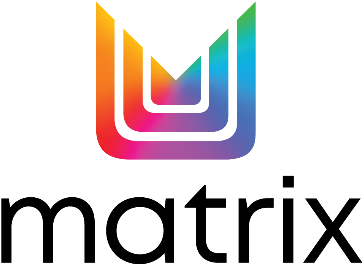 Etichette di rigaCodice EAN: 0000030157934INDICAZIONI PER LA RACCOLTA DIFFERENZIATA
Le istruzioni di seguito ti aiutano ad identificare il materiale degli imballaggi e a svolgere correttamente la raccolta differenziata.
Le indicazioni possono variare localmente: verifica le disposizioni del tuo Comune. Separa solo le componenti separabili manualmente e conferiscile in modo corretto. Svuota l’imballaggio del suo contenuto prima di conferirlo in raccolta differenziata.
DOVE SI SMALTISCE?Bustina / Pellicola: Other 7. Raccolta plasticaCodice EAN: 0000030157972INDICAZIONI PER LA RACCOLTA DIFFERENZIATA
Le istruzioni di seguito ti aiutano ad identificare il materiale degli imballaggi e a svolgere correttamente la raccolta differenziata.
Le indicazioni possono variare localmente: verifica le disposizioni del tuo Comune. Separa solo le componenti separabili manualmente e conferiscile in modo corretto. Svuota l’imballaggio del suo contenuto prima di conferirlo in raccolta differenziata.
DOVE SI SMALTISCE?Bustina / Pellicola: Other 7. Raccolta plasticaCodice EAN: 0000030159761INDICAZIONI PER LA RACCOLTA DIFFERENZIATA
Le istruzioni di seguito ti aiutano ad identificare il materiale degli imballaggi e a svolgere correttamente la raccolta differenziata.
Le indicazioni possono variare localmente: verifica le disposizioni del tuo Comune. Separa solo le componenti separabili manualmente e conferiscile in modo corretto. Svuota l’imballaggio del suo contenuto prima di conferirlo in raccolta differenziata.
DOVE SI SMALTISCE?Bustina / Pellicola: Other 7. Raccolta plasticaCodice EAN: 0000030160545INDICAZIONI PER LA RACCOLTA DIFFERENZIATA
Le istruzioni di seguito ti aiutano ad identificare il materiale degli imballaggi e a svolgere correttamente la raccolta differenziata.
Le indicazioni possono variare localmente: verifica le disposizioni del tuo Comune. Separa solo le componenti separabili manualmente e conferiscile in modo corretto. Svuota l’imballaggio del suo contenuto prima di conferirlo in raccolta differenziata.
DOVE SI SMALTISCE?Bustina / Pellicola: Other 7. Raccolta plasticaCodice EAN: 0000030163102INDICAZIONI PER LA RACCOLTA DIFFERENZIATA
Le istruzioni di seguito ti aiutano ad identificare il materiale degli imballaggi e a svolgere correttamente la raccolta differenziata.
Le indicazioni possono variare localmente: verifica le disposizioni del tuo Comune. Separa solo le componenti separabili manualmente e conferiscile in modo corretto. Svuota l’imballaggio del suo contenuto prima di conferirlo in raccolta differenziata.
DOVE SI SMALTISCE?Bustina / Pellicola: Other 7. Raccolta plasticaCodice EAN: 0000030163171INDICAZIONI PER LA RACCOLTA DIFFERENZIATA
Le istruzioni di seguito ti aiutano ad identificare il materiale degli imballaggi e a svolgere correttamente la raccolta differenziata.
Le indicazioni possono variare localmente: verifica le disposizioni del tuo Comune. Separa solo le componenti separabili manualmente e conferiscile in modo corretto. Svuota l’imballaggio del suo contenuto prima di conferirlo in raccolta differenziata.
DOVE SI SMALTISCE?Bustina / Pellicola: Other 7. Raccolta plasticaCodice EAN: 0000030165618INDICAZIONI PER LA RACCOLTA DIFFERENZIATA
Le istruzioni di seguito ti aiutano ad identificare il materiale degli imballaggi e a svolgere correttamente la raccolta differenziata.
Le indicazioni possono variare localmente: verifica le disposizioni del tuo Comune. Separa solo le componenti separabili manualmente e conferiscile in modo corretto. Svuota l’imballaggio del suo contenuto prima di conferirlo in raccolta differenziata.
DOVE SI SMALTISCE?Bustina / Pellicola: Other 7. Raccolta plasticaCodice EAN: 0000030165649INDICAZIONI PER LA RACCOLTA DIFFERENZIATA
Le istruzioni di seguito ti aiutano ad identificare il materiale degli imballaggi e a svolgere correttamente la raccolta differenziata.
Le indicazioni possono variare localmente: verifica le disposizioni del tuo Comune. Separa solo le componenti separabili manualmente e conferiscile in modo corretto. Svuota l’imballaggio del suo contenuto prima di conferirlo in raccolta differenziata.
DOVE SI SMALTISCE?Bustina / Pellicola: Other 7. Raccolta plasticaCodice EAN: 0000030165687INDICAZIONI PER LA RACCOLTA DIFFERENZIATA
Le istruzioni di seguito ti aiutano ad identificare il materiale degli imballaggi e a svolgere correttamente la raccolta differenziata.
Le indicazioni possono variare localmente: verifica le disposizioni del tuo Comune. Separa solo le componenti separabili manualmente e conferiscile in modo corretto. Svuota l’imballaggio del suo contenuto prima di conferirlo in raccolta differenziata.
DOVE SI SMALTISCE?Bustina / Pellicola: Other 7. Raccolta plasticaCodice EAN: 0000030166028INDICAZIONI PER LA RACCOLTA DIFFERENZIATA
Le istruzioni di seguito ti aiutano ad identificare il materiale degli imballaggi e a svolgere correttamente la raccolta differenziata.
Le indicazioni possono variare localmente: verifica le disposizioni del tuo Comune. Separa solo le componenti separabili manualmente e conferiscile in modo corretto. Svuota l’imballaggio del suo contenuto prima di conferirlo in raccolta differenziata.
DOVE SI SMALTISCE?Bustina / Pellicola: Other 7. Raccolta plasticaCodice EAN: 0801788405960INDICAZIONI PER LA RACCOLTA DIFFERENZIATA
Le istruzioni di seguito ti aiutano ad identificare il materiale degli imballaggi e a svolgere correttamente la raccolta differenziata.
Le indicazioni possono variare localmente: verifica le disposizioni del tuo Comune. Separa solo le componenti separabili manualmente e conferiscile in modo corretto. Svuota l’imballaggio del suo contenuto prima di conferirlo in raccolta differenziata.
DOVE SI SMALTISCE?Contenitore: ALU 41. Raccolta metalloSovratappo / Tappo: PP 5. Raccolta plasticaTappo / Erogatore aerosol: Other 7. Raccolta plasticaValvola aerosol: FE 40. Raccolta metalloCodice EAN: 0801788430207INDICAZIONI PER LA RACCOLTA DIFFERENZIATA
Le istruzioni di seguito ti aiutano ad identificare il materiale degli imballaggi e a svolgere correttamente la raccolta differenziata.
Le indicazioni possono variare localmente: verifica le disposizioni del tuo Comune. Separa solo le componenti separabili manualmente e conferiscile in modo corretto. Svuota l’imballaggio del suo contenuto prima di conferirlo in raccolta differenziata.
DOVE SI SMALTISCE?Contenitore: ALU 41. Raccolta metalloSistema di distribuzione a pompa atmosferica / Tappo: FE 40. Raccolta metalloSovratappo / Tappo: PP 5. Raccolta plasticaTappo / Erogatore aerosol: Other 7. Raccolta plasticaCodice EAN: 0801788430764INDICAZIONI PER LA RACCOLTA DIFFERENZIATA
Le istruzioni di seguito ti aiutano ad identificare il materiale degli imballaggi e a svolgere correttamente la raccolta differenziata.
Le indicazioni possono variare localmente: verifica le disposizioni del tuo Comune. Separa solo le componenti separabili manualmente e conferiscile in modo corretto. Svuota l’imballaggio del suo contenuto prima di conferirlo in raccolta differenziata.
DOVE SI SMALTISCE?Contenitore: ALU 41. Raccolta metalloTappo / Erogatore aerosol: HDPE 4. Raccolta plasticaValvola aerosol: ALU 41. Raccolta metalloCodice EAN: 0884486036711INDICAZIONI PER LA RACCOLTA DIFFERENZIATA
Le istruzioni di seguito ti aiutano ad identificare il materiale degli imballaggi e a svolgere correttamente la raccolta differenziata.
Le indicazioni possono variare localmente: verifica le disposizioni del tuo Comune. Separa solo le componenti separabili manualmente e conferiscile in modo corretto. Svuota l’imballaggio del suo contenuto prima di conferirlo in raccolta differenziata.
DOVE SI SMALTISCE?Etichetta: PAP 22. Raccolta carta e cartoneFlacone: HDPE 4. Raccolta plasticaTappo: PP 5. Raccolta plasticaCodice EAN: 0884486036735INDICAZIONI PER LA RACCOLTA DIFFERENZIATA
Le istruzioni di seguito ti aiutano ad identificare il materiale degli imballaggi e a svolgere correttamente la raccolta differenziata.
Le indicazioni possono variare localmente: verifica le disposizioni del tuo Comune. Separa solo le componenti separabili manualmente e conferiscile in modo corretto. Svuota l’imballaggio del suo contenuto prima di conferirlo in raccolta differenziata.
DOVE SI SMALTISCE?Etichetta: PAP 22. Raccolta carta e cartoneFlacone: HDPE 4. Raccolta plasticaTappo: PP 5. Raccolta plasticaCodice EAN: 0884486145024INDICAZIONI PER LA RACCOLTA DIFFERENZIATA
Le istruzioni di seguito ti aiutano ad identificare il materiale degli imballaggi e a svolgere correttamente la raccolta differenziata.
Le indicazioni possono variare localmente: verifica le disposizioni del tuo Comune. Separa solo le componenti separabili manualmente e conferiscile in modo corretto. Svuota l’imballaggio del suo contenuto prima di conferirlo in raccolta differenziata.
DOVE SI SMALTISCE?Cartoncino pieghevole / Astuccio: PAP 21. Raccolta carta e cartoneEtichetta: PAP 22. Raccolta carta e cartoneFlacone: HDPE 4. Raccolta plasticaImballaggio: LDPE 4. Raccolta plasticaSistema di distribuzione a pompa atmosferica / Tappo: Other 7. Raccolta plasticaTappo: LDPE 4. Raccolta plasticaTubo: Other 7. Raccolta plasticaCodice EAN: 0884486145031INDICAZIONI PER LA RACCOLTA DIFFERENZIATA
Le istruzioni di seguito ti aiutano ad identificare il materiale degli imballaggi e a svolgere correttamente la raccolta differenziata.
Le indicazioni possono variare localmente: verifica le disposizioni del tuo Comune. Separa solo le componenti separabili manualmente e conferiscile in modo corretto. Svuota l’imballaggio del suo contenuto prima di conferirlo in raccolta differenziata.
DOVE SI SMALTISCE?Cartoncino pieghevole / Astuccio: PAP 21. Raccolta carta e cartoneEtichetta: PAP 22. Raccolta carta e cartoneFlacone: HDPE 4. Raccolta plasticaImballaggio: LDPE 4. Raccolta plasticaSistema di distribuzione a pompa atmosferica / Tappo: Other 7. Raccolta plasticaTappo: LDPE 4. Raccolta plasticaTubo: Other 7. Raccolta plasticaCodice EAN: 0884486145048INDICAZIONI PER LA RACCOLTA DIFFERENZIATA
Le istruzioni di seguito ti aiutano ad identificare il materiale degli imballaggi e a svolgere correttamente la raccolta differenziata.
Le indicazioni possono variare localmente: verifica le disposizioni del tuo Comune. Separa solo le componenti separabili manualmente e conferiscile in modo corretto. Svuota l’imballaggio del suo contenuto prima di conferirlo in raccolta differenziata.
DOVE SI SMALTISCE?Cartoncino pieghevole / Astuccio: PAP 21. Raccolta carta e cartoneEtichetta: PAP 22. Raccolta carta e cartoneFlacone: HDPE 4. Raccolta plasticaImballaggio: LDPE 4. Raccolta plasticaSistema di distribuzione a pompa atmosferica / Tappo: Other 7. Raccolta plasticaTappo: LDPE 4. Raccolta plasticaTubo: Other 7. Raccolta plasticaCodice EAN: 0884486179135INDICAZIONI PER LA RACCOLTA DIFFERENZIATA
Le istruzioni di seguito ti aiutano ad identificare il materiale degli imballaggi e a svolgere correttamente la raccolta differenziata.
Le indicazioni possono variare localmente: verifica le disposizioni del tuo Comune. Separa solo le componenti separabili manualmente e conferiscile in modo corretto. Svuota l’imballaggio del suo contenuto prima di conferirlo in raccolta differenziata.
DOVE SI SMALTISCE?Etichetta: PP 5. Raccolta plasticaTappo: Other 7. Raccolta plasticaVasetto: PP 5. Raccolta plasticaCodice EAN: 0884486179210INDICAZIONI PER LA RACCOLTA DIFFERENZIATA
Le istruzioni di seguito ti aiutano ad identificare il materiale degli imballaggi e a svolgere correttamente la raccolta differenziata.
Le indicazioni possono variare localmente: verifica le disposizioni del tuo Comune. Separa solo le componenti separabili manualmente e conferiscile in modo corretto. Svuota l’imballaggio del suo contenuto prima di conferirlo in raccolta differenziata.
DOVE SI SMALTISCE?Tubo: Other 7. Raccolta plasticaCodice EAN: 0884486179319INDICAZIONI PER LA RACCOLTA DIFFERENZIATA
Le istruzioni di seguito ti aiutano ad identificare il materiale degli imballaggi e a svolgere correttamente la raccolta differenziata.
Le indicazioni possono variare localmente: verifica le disposizioni del tuo Comune. Separa solo le componenti separabili manualmente e conferiscile in modo corretto. Svuota l’imballaggio del suo contenuto prima di conferirlo in raccolta differenziata.
DOVE SI SMALTISCE?Tubo: Other 7. Raccolta plasticaCodice EAN: 0884486179371INDICAZIONI PER LA RACCOLTA DIFFERENZIATA
Le istruzioni di seguito ti aiutano ad identificare il materiale degli imballaggi e a svolgere correttamente la raccolta differenziata.
Le indicazioni possono variare localmente: verifica le disposizioni del tuo Comune. Separa solo le componenti separabili manualmente e conferiscile in modo corretto. Svuota l’imballaggio del suo contenuto prima di conferirlo in raccolta differenziata.
DOVE SI SMALTISCE?Contenitore: ALU 41. Raccolta metalloTappo / Erogatore aerosol: PP 5. Raccolta plasticaValvola aerosol: ALU 41. Raccolta metalloCodice EAN: 0884486179531INDICAZIONI PER LA RACCOLTA DIFFERENZIATA
Le istruzioni di seguito ti aiutano ad identificare il materiale degli imballaggi e a svolgere correttamente la raccolta differenziata.
Le indicazioni possono variare localmente: verifica le disposizioni del tuo Comune. Separa solo le componenti separabili manualmente e conferiscile in modo corretto. Svuota l’imballaggio del suo contenuto prima di conferirlo in raccolta differenziata.
DOVE SI SMALTISCE?Etichetta: PP 5. Raccolta plasticaTappo: Other 7. Raccolta plasticaVasetto: PP 5. Raccolta plasticaCodice EAN: 0884486183514INDICAZIONI PER LA RACCOLTA DIFFERENZIATA
Le istruzioni di seguito ti aiutano ad identificare il materiale degli imballaggi e a svolgere correttamente la raccolta differenziata.
Le indicazioni possono variare localmente: verifica le disposizioni del tuo Comune. Separa solo le componenti separabili manualmente e conferiscile in modo corretto. Svuota l’imballaggio del suo contenuto prima di conferirlo in raccolta differenziata.
DOVE SI SMALTISCE?Etichetta: PP 5. Raccolta plasticaTappo: Other 7. Raccolta plasticaVasetto: PP 5. Raccolta plasticaCodice EAN: 0884486203090INDICAZIONI PER LA RACCOLTA DIFFERENZIATA
Le istruzioni di seguito ti aiutano ad identificare il materiale degli imballaggi e a svolgere correttamente la raccolta differenziata.
Le indicazioni possono variare localmente: verifica le disposizioni del tuo Comune. Separa solo le componenti separabili manualmente e conferiscile in modo corretto. Svuota l’imballaggio del suo contenuto prima di conferirlo in raccolta differenziata.
DOVE SI SMALTISCE?Etichetta: PP 5. Raccolta plasticaFlacone: HDPE 4. Raccolta plasticaSistema di distribuzione a pompa atmosferica / Tappo: Other 7. Raccolta plasticaCodice EAN: 0884486210517INDICAZIONI PER LA RACCOLTA DIFFERENZIATA
Le istruzioni di seguito ti aiutano ad identificare il materiale degli imballaggi e a svolgere correttamente la raccolta differenziata.
Le indicazioni possono variare localmente: verifica le disposizioni del tuo Comune. Separa solo le componenti separabili manualmente e conferiscile in modo corretto. Svuota l’imballaggio del suo contenuto prima di conferirlo in raccolta differenziata.
DOVE SI SMALTISCE?Cartoncino pieghevole / Astuccio: PAP 21. Raccolta carta e cartoneEtichetta: PAP 22. Raccolta carta e cartoneTubo: ALU 41. Raccolta metalloCodice EAN: 0884486210524INDICAZIONI PER LA RACCOLTA DIFFERENZIATA
Le istruzioni di seguito ti aiutano ad identificare il materiale degli imballaggi e a svolgere correttamente la raccolta differenziata.
Le indicazioni possono variare localmente: verifica le disposizioni del tuo Comune. Separa solo le componenti separabili manualmente e conferiscile in modo corretto. Svuota l’imballaggio del suo contenuto prima di conferirlo in raccolta differenziata.
DOVE SI SMALTISCE?Cartoncino pieghevole / Astuccio: PAP 21. Raccolta carta e cartoneEtichetta: PAP 22. Raccolta carta e cartoneTubo: ALU 41. Raccolta metalloCodice EAN: 0884486210531INDICAZIONI PER LA RACCOLTA DIFFERENZIATA
Le istruzioni di seguito ti aiutano ad identificare il materiale degli imballaggi e a svolgere correttamente la raccolta differenziata.
Le indicazioni possono variare localmente: verifica le disposizioni del tuo Comune. Separa solo le componenti separabili manualmente e conferiscile in modo corretto. Svuota l’imballaggio del suo contenuto prima di conferirlo in raccolta differenziata.
DOVE SI SMALTISCE?Cartoncino pieghevole / Astuccio: PAP 21. Raccolta carta e cartoneEtichetta: PAP 22. Raccolta carta e cartoneTubo: ALU 41. Raccolta metalloCodice EAN: 0884486210548INDICAZIONI PER LA RACCOLTA DIFFERENZIATA
Le istruzioni di seguito ti aiutano ad identificare il materiale degli imballaggi e a svolgere correttamente la raccolta differenziata.
Le indicazioni possono variare localmente: verifica le disposizioni del tuo Comune. Separa solo le componenti separabili manualmente e conferiscile in modo corretto. Svuota l’imballaggio del suo contenuto prima di conferirlo in raccolta differenziata.
DOVE SI SMALTISCE?Cartoncino pieghevole / Astuccio: PAP 21. Raccolta carta e cartoneEtichetta: PAP 22. Raccolta carta e cartoneTubo: ALU 41. Raccolta metalloCodice EAN: 0884486225504INDICAZIONI PER LA RACCOLTA DIFFERENZIATA
Le istruzioni di seguito ti aiutano ad identificare il materiale degli imballaggi e a svolgere correttamente la raccolta differenziata.
Le indicazioni possono variare localmente: verifica le disposizioni del tuo Comune. Separa solo le componenti separabili manualmente e conferiscile in modo corretto. Svuota l’imballaggio del suo contenuto prima di conferirlo in raccolta differenziata.
DOVE SI SMALTISCE?Etichetta: PP 5. Raccolta plasticaFlacone: Other 7. Raccolta plasticaSistema di distribuzione a pompa atmosferica / Tappo: Other 7. Raccolta plasticaCodice EAN: 0884486225641INDICAZIONI PER LA RACCOLTA DIFFERENZIATA
Le istruzioni di seguito ti aiutano ad identificare il materiale degli imballaggi e a svolgere correttamente la raccolta differenziata.
Le indicazioni possono variare localmente: verifica le disposizioni del tuo Comune. Separa solo le componenti separabili manualmente e conferiscile in modo corretto. Svuota l’imballaggio del suo contenuto prima di conferirlo in raccolta differenziata.
DOVE SI SMALTISCE?Contenitore: ALU 41. Raccolta metalloTappo / Erogatore aerosol: HDPE 4. Raccolta plasticaValvola aerosol: ALU 41. Raccolta metalloCodice EAN: 0884486225924INDICAZIONI PER LA RACCOLTA DIFFERENZIATA
Le istruzioni di seguito ti aiutano ad identificare il materiale degli imballaggi e a svolgere correttamente la raccolta differenziata.
Le indicazioni possono variare localmente: verifica le disposizioni del tuo Comune. Separa solo le componenti separabili manualmente e conferiscile in modo corretto. Svuota l’imballaggio del suo contenuto prima di conferirlo in raccolta differenziata.
DOVE SI SMALTISCE?Etichetta: Other 7. Raccolta plasticaFlacone: HDPE 4. Raccolta plasticaTappo: PP 5. Raccolta plasticaCodice EAN: 0884486226624INDICAZIONI PER LA RACCOLTA DIFFERENZIATA
Le istruzioni di seguito ti aiutano ad identificare il materiale degli imballaggi e a svolgere correttamente la raccolta differenziata.
Le indicazioni possono variare localmente: verifica le disposizioni del tuo Comune. Separa solo le componenti separabili manualmente e conferiscile in modo corretto. Svuota l’imballaggio del suo contenuto prima di conferirlo in raccolta differenziata.
DOVE SI SMALTISCE?Etichetta: Other 7. Raccolta plasticaFlacone: HDPE 4. Raccolta plasticaTappo: PP 5. Raccolta plasticaCodice EAN: 0884486226709INDICAZIONI PER LA RACCOLTA DIFFERENZIATA
Le istruzioni di seguito ti aiutano ad identificare il materiale degli imballaggi e a svolgere correttamente la raccolta differenziata.
Le indicazioni possono variare localmente: verifica le disposizioni del tuo Comune. Separa solo le componenti separabili manualmente e conferiscile in modo corretto. Svuota l’imballaggio del suo contenuto prima di conferirlo in raccolta differenziata.
DOVE SI SMALTISCE?Etichetta: PP 5. Raccolta plasticaFlacone: HDPE 4. Raccolta plasticaSistema di distribuzione a pompa atmosferica / Tappo: Other 7. Raccolta plasticaCodice EAN: 0884486227454INDICAZIONI PER LA RACCOLTA DIFFERENZIATA
Le istruzioni di seguito ti aiutano ad identificare il materiale degli imballaggi e a svolgere correttamente la raccolta differenziata.
Le indicazioni possono variare localmente: verifica le disposizioni del tuo Comune. Separa solo le componenti separabili manualmente e conferiscile in modo corretto. Svuota l’imballaggio del suo contenuto prima di conferirlo in raccolta differenziata.
DOVE SI SMALTISCE?Etichetta: PP 5. Raccolta plasticaFlacone: PET 1. Raccolta plasticaSistema di distribuzione a pompa atmosferica / Tappo: C/PP 91. Raccolta plasticaCodice EAN: 0884486227553INDICAZIONI PER LA RACCOLTA DIFFERENZIATA
Le istruzioni di seguito ti aiutano ad identificare il materiale degli imballaggi e a svolgere correttamente la raccolta differenziata.
Le indicazioni possono variare localmente: verifica le disposizioni del tuo Comune. Separa solo le componenti separabili manualmente e conferiscile in modo corretto. Svuota l’imballaggio del suo contenuto prima di conferirlo in raccolta differenziata.
DOVE SI SMALTISCE?Etichetta: Other 7. Raccolta plasticaTubo: Other 7. Raccolta plasticaCodice EAN: 0884486227591INDICAZIONI PER LA RACCOLTA DIFFERENZIATA
Le istruzioni di seguito ti aiutano ad identificare il materiale degli imballaggi e a svolgere correttamente la raccolta differenziata.
Le indicazioni possono variare localmente: verifica le disposizioni del tuo Comune. Separa solo le componenti separabili manualmente e conferiscile in modo corretto. Svuota l’imballaggio del suo contenuto prima di conferirlo in raccolta differenziata.
DOVE SI SMALTISCE?Etichetta: Other 7. Raccolta plasticaTubo: Other 7. Raccolta plasticaCodice EAN: 0884486232120INDICAZIONI PER LA RACCOLTA DIFFERENZIATA
Le istruzioni di seguito ti aiutano ad identificare il materiale degli imballaggi e a svolgere correttamente la raccolta differenziata.
Le indicazioni possono variare localmente: verifica le disposizioni del tuo Comune. Separa solo le componenti separabili manualmente e conferiscile in modo corretto. Svuota l’imballaggio del suo contenuto prima di conferirlo in raccolta differenziata.
DOVE SI SMALTISCE?Etichetta: PP 5. Raccolta plasticaFlacone: Other 7. Raccolta plasticaSistema di distribuzione a pompa atmosferica / Tappo: C/PP 91. Raccolta plasticaCodice EAN: 0884486232144INDICAZIONI PER LA RACCOLTA DIFFERENZIATA
Le istruzioni di seguito ti aiutano ad identificare il materiale degli imballaggi e a svolgere correttamente la raccolta differenziata.
Le indicazioni possono variare localmente: verifica le disposizioni del tuo Comune. Separa solo le componenti separabili manualmente e conferiscile in modo corretto. Svuota l’imballaggio del suo contenuto prima di conferirlo in raccolta differenziata.
DOVE SI SMALTISCE?Etichetta: PP 5. Raccolta plasticaFlacone: PET 1. Raccolta plasticaSistema di distribuzione a pompa atmosferica / Tappo: C/PP 91. Raccolta plasticaCodice EAN: 0884486320131INDICAZIONI PER LA RACCOLTA DIFFERENZIATA
Le istruzioni di seguito ti aiutano ad identificare il materiale degli imballaggi e a svolgere correttamente la raccolta differenziata.
Le indicazioni possono variare localmente: verifica le disposizioni del tuo Comune. Separa solo le componenti separabili manualmente e conferiscile in modo corretto. Svuota l’imballaggio del suo contenuto prima di conferirlo in raccolta differenziata.
DOVE SI SMALTISCE?Bustina / Pellicola: Other 7. Raccolta plasticaCodice EAN: 0884486320148INDICAZIONI PER LA RACCOLTA DIFFERENZIATA
Le istruzioni di seguito ti aiutano ad identificare il materiale degli imballaggi e a svolgere correttamente la raccolta differenziata.
Le indicazioni possono variare localmente: verifica le disposizioni del tuo Comune. Separa solo le componenti separabili manualmente e conferiscile in modo corretto. Svuota l’imballaggio del suo contenuto prima di conferirlo in raccolta differenziata.
DOVE SI SMALTISCE?Etichetta: Other 7. Raccolta plasticaFlacone: HDPE 4. Raccolta plasticaTappo: PP 5. Raccolta plasticaCodice EAN: 0884486320186INDICAZIONI PER LA RACCOLTA DIFFERENZIATA
Le istruzioni di seguito ti aiutano ad identificare il materiale degli imballaggi e a svolgere correttamente la raccolta differenziata.
Le indicazioni possono variare localmente: verifica le disposizioni del tuo Comune. Separa solo le componenti separabili manualmente e conferiscile in modo corretto. Svuota l’imballaggio del suo contenuto prima di conferirlo in raccolta differenziata.
DOVE SI SMALTISCE?Etichetta: Other 7. Raccolta plasticaFlacone: HDPE 4. Raccolta plasticaTappo: PP 5. Raccolta plasticaCodice EAN: 0884486320193INDICAZIONI PER LA RACCOLTA DIFFERENZIATA
Le istruzioni di seguito ti aiutano ad identificare il materiale degli imballaggi e a svolgere correttamente la raccolta differenziata.
Le indicazioni possono variare localmente: verifica le disposizioni del tuo Comune. Separa solo le componenti separabili manualmente e conferiscile in modo corretto. Svuota l’imballaggio del suo contenuto prima di conferirlo in raccolta differenziata.
DOVE SI SMALTISCE?Etichetta: Other 7. Raccolta plasticaTubo: Other 7. Raccolta plasticaCodice EAN: 0884486320216INDICAZIONI PER LA RACCOLTA DIFFERENZIATA
Le istruzioni di seguito ti aiutano ad identificare il materiale degli imballaggi e a svolgere correttamente la raccolta differenziata.
Le indicazioni possono variare localmente: verifica le disposizioni del tuo Comune. Separa solo le componenti separabili manualmente e conferiscile in modo corretto. Svuota l’imballaggio del suo contenuto prima di conferirlo in raccolta differenziata.
DOVE SI SMALTISCE?Tubo: Other 7. Raccolta plasticaCodice EAN: 0884486331793INDICAZIONI PER LA RACCOLTA DIFFERENZIATA
Le istruzioni di seguito ti aiutano ad identificare il materiale degli imballaggi e a svolgere correttamente la raccolta differenziata.
Le indicazioni possono variare localmente: verifica le disposizioni del tuo Comune. Separa solo le componenti separabili manualmente e conferiscile in modo corretto. Svuota l’imballaggio del suo contenuto prima di conferirlo in raccolta differenziata.
DOVE SI SMALTISCE?Etichetta: PAP 22. Raccolta carta e cartoneFlacone: HDPE 4. Raccolta plasticaTappo: PP 5. Raccolta plasticaCodice EAN: 0884486349613INDICAZIONI PER LA RACCOLTA DIFFERENZIATA
Le istruzioni di seguito ti aiutano ad identificare il materiale degli imballaggi e a svolgere correttamente la raccolta differenziata.
Le indicazioni possono variare localmente: verifica le disposizioni del tuo Comune. Separa solo le componenti separabili manualmente e conferiscile in modo corretto. Svuota l’imballaggio del suo contenuto prima di conferirlo in raccolta differenziata.
DOVE SI SMALTISCE?Applicatore: Other 7. Raccolta plasticaCartoncino pieghevole / Astuccio: PAP 21. Raccolta carta e cartoneEtichetta: Other 7. Raccolta plasticaFlacone: Other 7. Raccolta plasticaFoglietto illustrativo: PAP 22. Raccolta carta e cartoneInserto: PAP 22. Raccolta carta e cartoneRiduttore: LDPE 4. Raccolta plasticaTappo: PP 5. Raccolta plasticaTubo: Other 7. Raccolta plasticaCodice EAN: 0884486350336INDICAZIONI PER LA RACCOLTA DIFFERENZIATA
Le istruzioni di seguito ti aiutano ad identificare il materiale degli imballaggi e a svolgere correttamente la raccolta differenziata.
Le indicazioni possono variare localmente: verifica le disposizioni del tuo Comune. Separa solo le componenti separabili manualmente e conferiscile in modo corretto. Svuota l’imballaggio del suo contenuto prima di conferirlo in raccolta differenziata.
DOVE SI SMALTISCE?Etichetta: Other 7. Raccolta plasticaFlacone: HDPE 4. Raccolta plasticaTappo: PP 5. Raccolta plasticaCodice EAN: 0884486354266INDICAZIONI PER LA RACCOLTA DIFFERENZIATA
Le istruzioni di seguito ti aiutano ad identificare il materiale degli imballaggi e a svolgere correttamente la raccolta differenziata.
Le indicazioni possono variare localmente: verifica le disposizioni del tuo Comune. Separa solo le componenti separabili manualmente e conferiscile in modo corretto. Svuota l’imballaggio del suo contenuto prima di conferirlo in raccolta differenziata.
DOVE SI SMALTISCE?Bustina / Pellicola: Other 7. Raccolta plasticaCodice EAN: 0884486360472INDICAZIONI PER LA RACCOLTA DIFFERENZIATA
Le istruzioni di seguito ti aiutano ad identificare il materiale degli imballaggi e a svolgere correttamente la raccolta differenziata.
Le indicazioni possono variare localmente: verifica le disposizioni del tuo Comune. Separa solo le componenti separabili manualmente e conferiscile in modo corretto. Svuota l’imballaggio del suo contenuto prima di conferirlo in raccolta differenziata.
DOVE SI SMALTISCE?Etichetta: PP 5. Raccolta plasticaFlacone: HDPE 4. Raccolta plasticaTappo: PP 5. Raccolta plasticaCodice EAN: 0884486360519INDICAZIONI PER LA RACCOLTA DIFFERENZIATA
Le istruzioni di seguito ti aiutano ad identificare il materiale degli imballaggi e a svolgere correttamente la raccolta differenziata.
Le indicazioni possono variare localmente: verifica le disposizioni del tuo Comune. Separa solo le componenti separabili manualmente e conferiscile in modo corretto. Svuota l’imballaggio del suo contenuto prima di conferirlo in raccolta differenziata.
DOVE SI SMALTISCE?Etichetta: PP 5. Raccolta plasticaFlacone: HDPE 4. Raccolta plasticaTappo: PP 5. Raccolta plasticaCodice EAN: 0884486361165INDICAZIONI PER LA RACCOLTA DIFFERENZIATA
Le istruzioni di seguito ti aiutano ad identificare il materiale degli imballaggi e a svolgere correttamente la raccolta differenziata.
Le indicazioni possono variare localmente: verifica le disposizioni del tuo Comune. Separa solo le componenti separabili manualmente e conferiscile in modo corretto. Svuota l’imballaggio del suo contenuto prima di conferirlo in raccolta differenziata.
DOVE SI SMALTISCE?Etichetta: PP 5. Raccolta plasticaFlacone: HDPE 4. Raccolta plasticaTappo: PP 5. Raccolta plasticaCodice EAN: 0884486363688INDICAZIONI PER LA RACCOLTA DIFFERENZIATA
Le istruzioni di seguito ti aiutano ad identificare il materiale degli imballaggi e a svolgere correttamente la raccolta differenziata.
Le indicazioni possono variare localmente: verifica le disposizioni del tuo Comune. Separa solo le componenti separabili manualmente e conferiscile in modo corretto. Svuota l’imballaggio del suo contenuto prima di conferirlo in raccolta differenziata.
DOVE SI SMALTISCE?Etichetta: PP 5. Raccolta plasticaFlacone: HDPE 4. Raccolta plasticaTappo: PP 5. Raccolta plasticaCodice EAN: 0884486373809INDICAZIONI PER LA RACCOLTA DIFFERENZIATA
Le istruzioni di seguito ti aiutano ad identificare il materiale degli imballaggi e a svolgere correttamente la raccolta differenziata.
Le indicazioni possono variare localmente: verifica le disposizioni del tuo Comune. Separa solo le componenti separabili manualmente e conferiscile in modo corretto. Svuota l’imballaggio del suo contenuto prima di conferirlo in raccolta differenziata.
DOVE SI SMALTISCE?Cartoncino pieghevole / Astuccio: PAP 21. Raccolta carta e cartoneEtichetta: Other 7. Raccolta plasticaFlacone: Other 7. Raccolta plasticaRiduttore: LDPE 4. Raccolta plasticaTappo: PP 5. Raccolta plasticaCodice EAN: 0884486379771INDICAZIONI PER LA RACCOLTA DIFFERENZIATA
Le istruzioni di seguito ti aiutano ad identificare il materiale degli imballaggi e a svolgere correttamente la raccolta differenziata.
Le indicazioni possono variare localmente: verifica le disposizioni del tuo Comune. Separa solo le componenti separabili manualmente e conferiscile in modo corretto. Svuota l’imballaggio del suo contenuto prima di conferirlo in raccolta differenziata.
DOVE SI SMALTISCE?Cartoncino pieghevole / Astuccio: PAP 21. Raccolta carta e cartoneTubo: Other 7. Raccolta plasticaCodice EAN: 0884486379788INDICAZIONI PER LA RACCOLTA DIFFERENZIATA
Le istruzioni di seguito ti aiutano ad identificare il materiale degli imballaggi e a svolgere correttamente la raccolta differenziata.
Le indicazioni possono variare localmente: verifica le disposizioni del tuo Comune. Separa solo le componenti separabili manualmente e conferiscile in modo corretto. Svuota l’imballaggio del suo contenuto prima di conferirlo in raccolta differenziata.
DOVE SI SMALTISCE?Cartoncino pieghevole / Astuccio: PAP 21. Raccolta carta e cartoneTubo: Other 7. Raccolta plasticaCodice EAN: 0884486379795INDICAZIONI PER LA RACCOLTA DIFFERENZIATA
Le istruzioni di seguito ti aiutano ad identificare il materiale degli imballaggi e a svolgere correttamente la raccolta differenziata.
Le indicazioni possono variare localmente: verifica le disposizioni del tuo Comune. Separa solo le componenti separabili manualmente e conferiscile in modo corretto. Svuota l’imballaggio del suo contenuto prima di conferirlo in raccolta differenziata.
DOVE SI SMALTISCE?Cartoncino pieghevole / Astuccio: PAP 21. Raccolta carta e cartoneTubo: Other 7. Raccolta plasticaCodice EAN: 0884486379801INDICAZIONI PER LA RACCOLTA DIFFERENZIATA
Le istruzioni di seguito ti aiutano ad identificare il materiale degli imballaggi e a svolgere correttamente la raccolta differenziata.
Le indicazioni possono variare localmente: verifica le disposizioni del tuo Comune. Separa solo le componenti separabili manualmente e conferiscile in modo corretto. Svuota l’imballaggio del suo contenuto prima di conferirlo in raccolta differenziata.
DOVE SI SMALTISCE?Cartoncino pieghevole / Astuccio: PAP 21. Raccolta carta e cartoneTubo: Other 7. Raccolta plasticaCodice EAN: 0884486379818INDICAZIONI PER LA RACCOLTA DIFFERENZIATA
Le istruzioni di seguito ti aiutano ad identificare il materiale degli imballaggi e a svolgere correttamente la raccolta differenziata.
Le indicazioni possono variare localmente: verifica le disposizioni del tuo Comune. Separa solo le componenti separabili manualmente e conferiscile in modo corretto. Svuota l’imballaggio del suo contenuto prima di conferirlo in raccolta differenziata.
DOVE SI SMALTISCE?Cartoncino pieghevole / Astuccio: PAP 21. Raccolta carta e cartoneTubo: Other 7. Raccolta plasticaCodice EAN: 0884486379825INDICAZIONI PER LA RACCOLTA DIFFERENZIATA
Le istruzioni di seguito ti aiutano ad identificare il materiale degli imballaggi e a svolgere correttamente la raccolta differenziata.
Le indicazioni possono variare localmente: verifica le disposizioni del tuo Comune. Separa solo le componenti separabili manualmente e conferiscile in modo corretto. Svuota l’imballaggio del suo contenuto prima di conferirlo in raccolta differenziata.
DOVE SI SMALTISCE?Cartoncino pieghevole / Astuccio: PAP 21. Raccolta carta e cartoneTubo: Other 7. Raccolta plasticaCodice EAN: 0884486379832INDICAZIONI PER LA RACCOLTA DIFFERENZIATA
Le istruzioni di seguito ti aiutano ad identificare il materiale degli imballaggi e a svolgere correttamente la raccolta differenziata.
Le indicazioni possono variare localmente: verifica le disposizioni del tuo Comune. Separa solo le componenti separabili manualmente e conferiscile in modo corretto. Svuota l’imballaggio del suo contenuto prima di conferirlo in raccolta differenziata.
DOVE SI SMALTISCE?Cartoncino pieghevole / Astuccio: PAP 21. Raccolta carta e cartoneTubo: Other 7. Raccolta plasticaCodice EAN: 0884486379849INDICAZIONI PER LA RACCOLTA DIFFERENZIATA
Le istruzioni di seguito ti aiutano ad identificare il materiale degli imballaggi e a svolgere correttamente la raccolta differenziata.
Le indicazioni possono variare localmente: verifica le disposizioni del tuo Comune. Separa solo le componenti separabili manualmente e conferiscile in modo corretto. Svuota l’imballaggio del suo contenuto prima di conferirlo in raccolta differenziata.
DOVE SI SMALTISCE?Cartoncino pieghevole / Astuccio: PAP 21. Raccolta carta e cartoneTubo: Other 7. Raccolta plasticaCodice EAN: 0884486379856INDICAZIONI PER LA RACCOLTA DIFFERENZIATA
Le istruzioni di seguito ti aiutano ad identificare il materiale degli imballaggi e a svolgere correttamente la raccolta differenziata.
Le indicazioni possono variare localmente: verifica le disposizioni del tuo Comune. Separa solo le componenti separabili manualmente e conferiscile in modo corretto. Svuota l’imballaggio del suo contenuto prima di conferirlo in raccolta differenziata.
DOVE SI SMALTISCE?Cartoncino pieghevole / Astuccio: PAP 21. Raccolta carta e cartoneTubo: Other 7. Raccolta plasticaCodice EAN: 0884486379863INDICAZIONI PER LA RACCOLTA DIFFERENZIATA
Le istruzioni di seguito ti aiutano ad identificare il materiale degli imballaggi e a svolgere correttamente la raccolta differenziata.
Le indicazioni possono variare localmente: verifica le disposizioni del tuo Comune. Separa solo le componenti separabili manualmente e conferiscile in modo corretto. Svuota l’imballaggio del suo contenuto prima di conferirlo in raccolta differenziata.
DOVE SI SMALTISCE?Cartoncino pieghevole / Astuccio: PAP 21. Raccolta carta e cartoneTubo: Other 7. Raccolta plasticaCodice EAN: 0884486379887INDICAZIONI PER LA RACCOLTA DIFFERENZIATA
Le istruzioni di seguito ti aiutano ad identificare il materiale degli imballaggi e a svolgere correttamente la raccolta differenziata.
Le indicazioni possono variare localmente: verifica le disposizioni del tuo Comune. Separa solo le componenti separabili manualmente e conferiscile in modo corretto. Svuota l’imballaggio del suo contenuto prima di conferirlo in raccolta differenziata.
DOVE SI SMALTISCE?Cartoncino pieghevole / Astuccio: PAP 21. Raccolta carta e cartoneTubo: Other 7. Raccolta plasticaCodice EAN: 0884486379894INDICAZIONI PER LA RACCOLTA DIFFERENZIATA
Le istruzioni di seguito ti aiutano ad identificare il materiale degli imballaggi e a svolgere correttamente la raccolta differenziata.
Le indicazioni possono variare localmente: verifica le disposizioni del tuo Comune. Separa solo le componenti separabili manualmente e conferiscile in modo corretto. Svuota l’imballaggio del suo contenuto prima di conferirlo in raccolta differenziata.
DOVE SI SMALTISCE?Cartoncino pieghevole / Astuccio: PAP 21. Raccolta carta e cartoneTubo: Other 7. Raccolta plasticaCodice EAN: 0884486379900INDICAZIONI PER LA RACCOLTA DIFFERENZIATA
Le istruzioni di seguito ti aiutano ad identificare il materiale degli imballaggi e a svolgere correttamente la raccolta differenziata.
Le indicazioni possono variare localmente: verifica le disposizioni del tuo Comune. Separa solo le componenti separabili manualmente e conferiscile in modo corretto. Svuota l’imballaggio del suo contenuto prima di conferirlo in raccolta differenziata.
DOVE SI SMALTISCE?Cartoncino pieghevole / Astuccio: PAP 21. Raccolta carta e cartoneTubo: Other 7. Raccolta plasticaCodice EAN: 0884486379917INDICAZIONI PER LA RACCOLTA DIFFERENZIATA
Le istruzioni di seguito ti aiutano ad identificare il materiale degli imballaggi e a svolgere correttamente la raccolta differenziata.
Le indicazioni possono variare localmente: verifica le disposizioni del tuo Comune. Separa solo le componenti separabili manualmente e conferiscile in modo corretto. Svuota l’imballaggio del suo contenuto prima di conferirlo in raccolta differenziata.
DOVE SI SMALTISCE?Cartoncino pieghevole / Astuccio: PAP 21. Raccolta carta e cartoneTubo: Other 7. Raccolta plasticaCodice EAN: 0884486379924INDICAZIONI PER LA RACCOLTA DIFFERENZIATA
Le istruzioni di seguito ti aiutano ad identificare il materiale degli imballaggi e a svolgere correttamente la raccolta differenziata.
Le indicazioni possono variare localmente: verifica le disposizioni del tuo Comune. Separa solo le componenti separabili manualmente e conferiscile in modo corretto. Svuota l’imballaggio del suo contenuto prima di conferirlo in raccolta differenziata.
DOVE SI SMALTISCE?Cartoncino pieghevole / Astuccio: PAP 21. Raccolta carta e cartoneTubo: Other 7. Raccolta plasticaCodice EAN: 0884486379931INDICAZIONI PER LA RACCOLTA DIFFERENZIATA
Le istruzioni di seguito ti aiutano ad identificare il materiale degli imballaggi e a svolgere correttamente la raccolta differenziata.
Le indicazioni possono variare localmente: verifica le disposizioni del tuo Comune. Separa solo le componenti separabili manualmente e conferiscile in modo corretto. Svuota l’imballaggio del suo contenuto prima di conferirlo in raccolta differenziata.
DOVE SI SMALTISCE?Cartoncino pieghevole / Astuccio: PAP 21. Raccolta carta e cartoneTubo: Other 7. Raccolta plasticaCodice EAN: 0884486379948INDICAZIONI PER LA RACCOLTA DIFFERENZIATA
Le istruzioni di seguito ti aiutano ad identificare il materiale degli imballaggi e a svolgere correttamente la raccolta differenziata.
Le indicazioni possono variare localmente: verifica le disposizioni del tuo Comune. Separa solo le componenti separabili manualmente e conferiscile in modo corretto. Svuota l’imballaggio del suo contenuto prima di conferirlo in raccolta differenziata.
DOVE SI SMALTISCE?Cartoncino pieghevole / Astuccio: PAP 21. Raccolta carta e cartoneTubo: Other 7. Raccolta plasticaCodice EAN: 0884486379962INDICAZIONI PER LA RACCOLTA DIFFERENZIATA
Le istruzioni di seguito ti aiutano ad identificare il materiale degli imballaggi e a svolgere correttamente la raccolta differenziata.
Le indicazioni possono variare localmente: verifica le disposizioni del tuo Comune. Separa solo le componenti separabili manualmente e conferiscile in modo corretto. Svuota l’imballaggio del suo contenuto prima di conferirlo in raccolta differenziata.
DOVE SI SMALTISCE?Cartoncino pieghevole / Astuccio: PAP 21. Raccolta carta e cartoneTubo: Other 7. Raccolta plasticaCodice EAN: 0884486380005INDICAZIONI PER LA RACCOLTA DIFFERENZIATA
Le istruzioni di seguito ti aiutano ad identificare il materiale degli imballaggi e a svolgere correttamente la raccolta differenziata.
Le indicazioni possono variare localmente: verifica le disposizioni del tuo Comune. Separa solo le componenti separabili manualmente e conferiscile in modo corretto. Svuota l’imballaggio del suo contenuto prima di conferirlo in raccolta differenziata.
DOVE SI SMALTISCE?Cartoncino pieghevole / Astuccio: PAP 21. Raccolta carta e cartoneTubo: Other 7. Raccolta plasticaCodice EAN: 0884486380180INDICAZIONI PER LA RACCOLTA DIFFERENZIATA
Le istruzioni di seguito ti aiutano ad identificare il materiale degli imballaggi e a svolgere correttamente la raccolta differenziata.
Le indicazioni possono variare localmente: verifica le disposizioni del tuo Comune. Separa solo le componenti separabili manualmente e conferiscile in modo corretto. Svuota l’imballaggio del suo contenuto prima di conferirlo in raccolta differenziata.
DOVE SI SMALTISCE?Cartoncino pieghevole / Astuccio: PAP 21. Raccolta carta e cartoneEtichetta: PAP 22. Raccolta carta e cartoneTubo: ALU 41. Raccolta metalloCodice EAN: 0884486380197INDICAZIONI PER LA RACCOLTA DIFFERENZIATA
Le istruzioni di seguito ti aiutano ad identificare il materiale degli imballaggi e a svolgere correttamente la raccolta differenziata.
Le indicazioni possono variare localmente: verifica le disposizioni del tuo Comune. Separa solo le componenti separabili manualmente e conferiscile in modo corretto. Svuota l’imballaggio del suo contenuto prima di conferirlo in raccolta differenziata.
DOVE SI SMALTISCE?Cartoncino pieghevole / Astuccio: PAP 21. Raccolta carta e cartoneEtichetta: PAP 22. Raccolta carta e cartoneTubo: ALU 41. Raccolta metalloCodice EAN: 0884486380203INDICAZIONI PER LA RACCOLTA DIFFERENZIATA
Le istruzioni di seguito ti aiutano ad identificare il materiale degli imballaggi e a svolgere correttamente la raccolta differenziata.
Le indicazioni possono variare localmente: verifica le disposizioni del tuo Comune. Separa solo le componenti separabili manualmente e conferiscile in modo corretto. Svuota l’imballaggio del suo contenuto prima di conferirlo in raccolta differenziata.
DOVE SI SMALTISCE?Cartoncino pieghevole / Astuccio: PAP 21. Raccolta carta e cartoneEtichetta: PAP 22. Raccolta carta e cartoneTubo: ALU 41. Raccolta metalloCodice EAN: 0884486380210INDICAZIONI PER LA RACCOLTA DIFFERENZIATA
Le istruzioni di seguito ti aiutano ad identificare il materiale degli imballaggi e a svolgere correttamente la raccolta differenziata.
Le indicazioni possono variare localmente: verifica le disposizioni del tuo Comune. Separa solo le componenti separabili manualmente e conferiscile in modo corretto. Svuota l’imballaggio del suo contenuto prima di conferirlo in raccolta differenziata.
DOVE SI SMALTISCE?Cartoncino pieghevole / Astuccio: PAP 21. Raccolta carta e cartoneEtichetta: PAP 22. Raccolta carta e cartoneTubo: ALU 41. Raccolta metalloCodice EAN: 0884486381040INDICAZIONI PER LA RACCOLTA DIFFERENZIATA
Le istruzioni di seguito ti aiutano ad identificare il materiale degli imballaggi e a svolgere correttamente la raccolta differenziata.
Le indicazioni possono variare localmente: verifica le disposizioni del tuo Comune. Separa solo le componenti separabili manualmente e conferiscile in modo corretto. Svuota l’imballaggio del suo contenuto prima di conferirlo in raccolta differenziata.
DOVE SI SMALTISCE?Bustina / Pellicola: Other 7. Raccolta plasticaCodice EAN: 0884486399090INDICAZIONI PER LA RACCOLTA DIFFERENZIATA
Le istruzioni di seguito ti aiutano ad identificare il materiale degli imballaggi e a svolgere correttamente la raccolta differenziata.
Le indicazioni possono variare localmente: verifica le disposizioni del tuo Comune. Separa solo le componenti separabili manualmente e conferiscile in modo corretto. Svuota l’imballaggio del suo contenuto prima di conferirlo in raccolta differenziata.
DOVE SI SMALTISCE?Etichetta: PP 5. Raccolta plasticaFlacone: Other 7. Raccolta plasticaSistema di distribuzione a pompa atmosferica / Tappo: Other 7. Raccolta plasticaCodice EAN: 0884486399137INDICAZIONI PER LA RACCOLTA DIFFERENZIATA
Le istruzioni di seguito ti aiutano ad identificare il materiale degli imballaggi e a svolgere correttamente la raccolta differenziata.
Le indicazioni possono variare localmente: verifica le disposizioni del tuo Comune. Separa solo le componenti separabili manualmente e conferiscile in modo corretto. Svuota l’imballaggio del suo contenuto prima di conferirlo in raccolta differenziata.
DOVE SI SMALTISCE?Etichetta: Other 7. Raccolta plasticaFlacone: HDPE 4. Raccolta plasticaTappo: PP 5. Raccolta plasticaCodice EAN: 0884486399175INDICAZIONI PER LA RACCOLTA DIFFERENZIATA
Le istruzioni di seguito ti aiutano ad identificare il materiale degli imballaggi e a svolgere correttamente la raccolta differenziata.
Le indicazioni possono variare localmente: verifica le disposizioni del tuo Comune. Separa solo le componenti separabili manualmente e conferiscile in modo corretto. Svuota l’imballaggio del suo contenuto prima di conferirlo in raccolta differenziata.
DOVE SI SMALTISCE?Etichetta: Other 7. Raccolta plasticaFlacone: HDPE 4. Raccolta plasticaTappo: PP 5. Raccolta plasticaCodice EAN: 0884486399182INDICAZIONI PER LA RACCOLTA DIFFERENZIATA
Le istruzioni di seguito ti aiutano ad identificare il materiale degli imballaggi e a svolgere correttamente la raccolta differenziata.
Le indicazioni possono variare localmente: verifica le disposizioni del tuo Comune. Separa solo le componenti separabili manualmente e conferiscile in modo corretto. Svuota l’imballaggio del suo contenuto prima di conferirlo in raccolta differenziata.
DOVE SI SMALTISCE?Tubo: Other 7. Raccolta plasticaCodice EAN: 0884486403650INDICAZIONI PER LA RACCOLTA DIFFERENZIATA
Le istruzioni di seguito ti aiutano ad identificare il materiale degli imballaggi e a svolgere correttamente la raccolta differenziata.
Le indicazioni possono variare localmente: verifica le disposizioni del tuo Comune. Separa solo le componenti separabili manualmente e conferiscile in modo corretto. Svuota l’imballaggio del suo contenuto prima di conferirlo in raccolta differenziata.
DOVE SI SMALTISCE?Cartoncino pieghevole / Astuccio: PAP 21. Raccolta carta e cartoneTubo: Other 7. Raccolta plasticaCodice EAN: 0884486403667INDICAZIONI PER LA RACCOLTA DIFFERENZIATA
Le istruzioni di seguito ti aiutano ad identificare il materiale degli imballaggi e a svolgere correttamente la raccolta differenziata.
Le indicazioni possono variare localmente: verifica le disposizioni del tuo Comune. Separa solo le componenti separabili manualmente e conferiscile in modo corretto. Svuota l’imballaggio del suo contenuto prima di conferirlo in raccolta differenziata.
DOVE SI SMALTISCE?Cartoncino pieghevole / Astuccio: PAP 21. Raccolta carta e cartoneTubo: Other 7. Raccolta plasticaCodice EAN: 0884486403681INDICAZIONI PER LA RACCOLTA DIFFERENZIATA
Le istruzioni di seguito ti aiutano ad identificare il materiale degli imballaggi e a svolgere correttamente la raccolta differenziata.
Le indicazioni possono variare localmente: verifica le disposizioni del tuo Comune. Separa solo le componenti separabili manualmente e conferiscile in modo corretto. Svuota l’imballaggio del suo contenuto prima di conferirlo in raccolta differenziata.
DOVE SI SMALTISCE?Cartoncino pieghevole / Astuccio: PAP 21. Raccolta carta e cartoneEtichetta: PAP 22. Raccolta carta e cartoneTubo: ALU 41. Raccolta metalloCodice EAN: 0884486403698INDICAZIONI PER LA RACCOLTA DIFFERENZIATA
Le istruzioni di seguito ti aiutano ad identificare il materiale degli imballaggi e a svolgere correttamente la raccolta differenziata.
Le indicazioni possono variare localmente: verifica le disposizioni del tuo Comune. Separa solo le componenti separabili manualmente e conferiscile in modo corretto. Svuota l’imballaggio del suo contenuto prima di conferirlo in raccolta differenziata.
DOVE SI SMALTISCE?Cartoncino pieghevole / Astuccio: PAP 21. Raccolta carta e cartoneEtichetta: PAP 22. Raccolta carta e cartoneTubo: ALU 41. Raccolta metalloCodice EAN: 0884486404329INDICAZIONI PER LA RACCOLTA DIFFERENZIATA
Le istruzioni di seguito ti aiutano ad identificare il materiale degli imballaggi e a svolgere correttamente la raccolta differenziata.
Le indicazioni possono variare localmente: verifica le disposizioni del tuo Comune. Separa solo le componenti separabili manualmente e conferiscile in modo corretto. Svuota l’imballaggio del suo contenuto prima di conferirlo in raccolta differenziata.
DOVE SI SMALTISCE?Contenitore: ALU 41. Raccolta metalloEtichetta: PP 5. Raccolta plasticaImballaggio: FE 40. Raccolta metalloTappo / Erogatore aerosol: PP 5. Raccolta plasticaValvola aerosol: ALU 41. Raccolta metalloCodice EAN: 0884486404336INDICAZIONI PER LA RACCOLTA DIFFERENZIATA
Le istruzioni di seguito ti aiutano ad identificare il materiale degli imballaggi e a svolgere correttamente la raccolta differenziata.
Le indicazioni possono variare localmente: verifica le disposizioni del tuo Comune. Separa solo le componenti separabili manualmente e conferiscile in modo corretto. Svuota l’imballaggio del suo contenuto prima di conferirlo in raccolta differenziata.
DOVE SI SMALTISCE?Contenitore: ALU 41. Raccolta metalloEtichetta: PP 5. Raccolta plasticaImballaggio: FE 40. Raccolta metalloTappo / Erogatore aerosol: PP 5. Raccolta plasticaValvola aerosol: ALU 41. Raccolta metalloCodice EAN: 0884486404343INDICAZIONI PER LA RACCOLTA DIFFERENZIATA
Le istruzioni di seguito ti aiutano ad identificare il materiale degli imballaggi e a svolgere correttamente la raccolta differenziata.
Le indicazioni possono variare localmente: verifica le disposizioni del tuo Comune. Separa solo le componenti separabili manualmente e conferiscile in modo corretto. Svuota l’imballaggio del suo contenuto prima di conferirlo in raccolta differenziata.
DOVE SI SMALTISCE?Contenitore: ALU 41. Raccolta metalloEtichetta: PP 5. Raccolta plasticaImballaggio: FE 40. Raccolta metalloTappo / Erogatore aerosol: PP 5. Raccolta plasticaValvola aerosol: ALU 41. Raccolta metalloCodice EAN: 0884486404350INDICAZIONI PER LA RACCOLTA DIFFERENZIATA
Le istruzioni di seguito ti aiutano ad identificare il materiale degli imballaggi e a svolgere correttamente la raccolta differenziata.
Le indicazioni possono variare localmente: verifica le disposizioni del tuo Comune. Separa solo le componenti separabili manualmente e conferiscile in modo corretto. Svuota l’imballaggio del suo contenuto prima di conferirlo in raccolta differenziata.
DOVE SI SMALTISCE?Contenitore: ALU 41. Raccolta metalloEtichetta: PP 5. Raccolta plasticaImballaggio: FE 40. Raccolta metalloTappo / Erogatore aerosol: PP 5. Raccolta plasticaValvola aerosol: ALU 41. Raccolta metalloCodice EAN: 0884486404367INDICAZIONI PER LA RACCOLTA DIFFERENZIATA
Le istruzioni di seguito ti aiutano ad identificare il materiale degli imballaggi e a svolgere correttamente la raccolta differenziata.
Le indicazioni possono variare localmente: verifica le disposizioni del tuo Comune. Separa solo le componenti separabili manualmente e conferiscile in modo corretto. Svuota l’imballaggio del suo contenuto prima di conferirlo in raccolta differenziata.
DOVE SI SMALTISCE?Contenitore: ALU 41. Raccolta metalloEtichetta: PP 5. Raccolta plasticaImballaggio: FE 40. Raccolta metalloTappo / Erogatore aerosol: PP 5. Raccolta plasticaValvola aerosol: ALU 41. Raccolta metalloCodice EAN: 0884486404374INDICAZIONI PER LA RACCOLTA DIFFERENZIATA
Le istruzioni di seguito ti aiutano ad identificare il materiale degli imballaggi e a svolgere correttamente la raccolta differenziata.
Le indicazioni possono variare localmente: verifica le disposizioni del tuo Comune. Separa solo le componenti separabili manualmente e conferiscile in modo corretto. Svuota l’imballaggio del suo contenuto prima di conferirlo in raccolta differenziata.
DOVE SI SMALTISCE?Contenitore: ALU 41. Raccolta metalloEtichetta: PP 5. Raccolta plasticaImballaggio: FE 40. Raccolta metalloTappo / Erogatore aerosol: PP 5. Raccolta plasticaValvola aerosol: ALU 41. Raccolta metalloCodice EAN: 0884486411785INDICAZIONI PER LA RACCOLTA DIFFERENZIATA
Le istruzioni di seguito ti aiutano ad identificare il materiale degli imballaggi e a svolgere correttamente la raccolta differenziata.
Le indicazioni possono variare localmente: verifica le disposizioni del tuo Comune. Separa solo le componenti separabili manualmente e conferiscile in modo corretto. Svuota l’imballaggio del suo contenuto prima di conferirlo in raccolta differenziata.
DOVE SI SMALTISCE?Contenitore: ALU 41. Raccolta metalloEtichetta: PP 5. Raccolta plasticaImballaggio: FE 40. Raccolta metalloTappo / Erogatore aerosol: PP 5. Raccolta plasticaValvola aerosol: ALU 41. Raccolta metalloCodice EAN: 0884486411792INDICAZIONI PER LA RACCOLTA DIFFERENZIATA
Le istruzioni di seguito ti aiutano ad identificare il materiale degli imballaggi e a svolgere correttamente la raccolta differenziata.
Le indicazioni possono variare localmente: verifica le disposizioni del tuo Comune. Separa solo le componenti separabili manualmente e conferiscile in modo corretto. Svuota l’imballaggio del suo contenuto prima di conferirlo in raccolta differenziata.
DOVE SI SMALTISCE?Contenitore: ALU 41. Raccolta metalloEtichetta: PP 5. Raccolta plasticaImballaggio: FE 40. Raccolta metalloTappo / Erogatore aerosol: PP 5. Raccolta plasticaValvola aerosol: ALU 41. Raccolta metalloCodice EAN: 0884486411808INDICAZIONI PER LA RACCOLTA DIFFERENZIATA
Le istruzioni di seguito ti aiutano ad identificare il materiale degli imballaggi e a svolgere correttamente la raccolta differenziata.
Le indicazioni possono variare localmente: verifica le disposizioni del tuo Comune. Separa solo le componenti separabili manualmente e conferiscile in modo corretto. Svuota l’imballaggio del suo contenuto prima di conferirlo in raccolta differenziata.
DOVE SI SMALTISCE?Contenitore: ALU 41. Raccolta metalloEtichetta: PP 5. Raccolta plasticaImballaggio: FE 40. Raccolta metalloTappo / Erogatore aerosol: PP 5. Raccolta plasticaValvola aerosol: ALU 41. Raccolta metalloCodice EAN: 0884486411815INDICAZIONI PER LA RACCOLTA DIFFERENZIATA
Le istruzioni di seguito ti aiutano ad identificare il materiale degli imballaggi e a svolgere correttamente la raccolta differenziata.
Le indicazioni possono variare localmente: verifica le disposizioni del tuo Comune. Separa solo le componenti separabili manualmente e conferiscile in modo corretto. Svuota l’imballaggio del suo contenuto prima di conferirlo in raccolta differenziata.
DOVE SI SMALTISCE?Contenitore: ALU 41. Raccolta metalloEtichetta: PP 5. Raccolta plasticaImballaggio: FE 40. Raccolta metalloTappo / Erogatore aerosol: PP 5. Raccolta plasticaValvola aerosol: ALU 41. Raccolta metalloCodice EAN: 0884486411822INDICAZIONI PER LA RACCOLTA DIFFERENZIATA
Le istruzioni di seguito ti aiutano ad identificare il materiale degli imballaggi e a svolgere correttamente la raccolta differenziata.
Le indicazioni possono variare localmente: verifica le disposizioni del tuo Comune. Separa solo le componenti separabili manualmente e conferiscile in modo corretto. Svuota l’imballaggio del suo contenuto prima di conferirlo in raccolta differenziata.
DOVE SI SMALTISCE?Contenitore: ALU 41. Raccolta metalloEtichetta: PP 5. Raccolta plasticaImballaggio: FE 40. Raccolta metalloTappo / Erogatore aerosol: PP 5. Raccolta plasticaValvola aerosol: ALU 41. Raccolta metalloCodice EAN: 0884486411945INDICAZIONI PER LA RACCOLTA DIFFERENZIATA
Le istruzioni di seguito ti aiutano ad identificare il materiale degli imballaggi e a svolgere correttamente la raccolta differenziata.
Le indicazioni possono variare localmente: verifica le disposizioni del tuo Comune. Separa solo le componenti separabili manualmente e conferiscile in modo corretto. Svuota l’imballaggio del suo contenuto prima di conferirlo in raccolta differenziata.
DOVE SI SMALTISCE?Etichetta: Other 7. Raccolta plasticaFlacone: HDPE 4. Raccolta plasticaTappo: PP 5. Raccolta plasticaCodice EAN: 0884486411969INDICAZIONI PER LA RACCOLTA DIFFERENZIATA
Le istruzioni di seguito ti aiutano ad identificare il materiale degli imballaggi e a svolgere correttamente la raccolta differenziata.
Le indicazioni possono variare localmente: verifica le disposizioni del tuo Comune. Separa solo le componenti separabili manualmente e conferiscile in modo corretto. Svuota l’imballaggio del suo contenuto prima di conferirlo in raccolta differenziata.
DOVE SI SMALTISCE?Etichetta: Other 7. Raccolta plasticaTubo: Other 7. Raccolta plasticaCodice EAN: 0884486428943INDICAZIONI PER LA RACCOLTA DIFFERENZIATA
Le istruzioni di seguito ti aiutano ad identificare il materiale degli imballaggi e a svolgere correttamente la raccolta differenziata.
Le indicazioni possono variare localmente: verifica le disposizioni del tuo Comune. Separa solo le componenti separabili manualmente e conferiscile in modo corretto. Svuota l’imballaggio del suo contenuto prima di conferirlo in raccolta differenziata.
DOVE SI SMALTISCE?Etichetta: Other 7. Raccolta plasticaFlacone: HDPE 4. Raccolta plasticaTappo: PP 5. Raccolta plasticaCodice EAN: 0884486428950INDICAZIONI PER LA RACCOLTA DIFFERENZIATA
Le istruzioni di seguito ti aiutano ad identificare il materiale degli imballaggi e a svolgere correttamente la raccolta differenziata.
Le indicazioni possono variare localmente: verifica le disposizioni del tuo Comune. Separa solo le componenti separabili manualmente e conferiscile in modo corretto. Svuota l’imballaggio del suo contenuto prima di conferirlo in raccolta differenziata.
DOVE SI SMALTISCE?Bustina / Pellicola: Other 7. Raccolta plasticaCodice EAN: 0884486428981INDICAZIONI PER LA RACCOLTA DIFFERENZIATA
Le istruzioni di seguito ti aiutano ad identificare il materiale degli imballaggi e a svolgere correttamente la raccolta differenziata.
Le indicazioni possono variare localmente: verifica le disposizioni del tuo Comune. Separa solo le componenti separabili manualmente e conferiscile in modo corretto. Svuota l’imballaggio del suo contenuto prima di conferirlo in raccolta differenziata.
DOVE SI SMALTISCE?Etichetta: Other 7. Raccolta plasticaFlacone: HDPE 4. Raccolta plasticaTappo: PP 5. Raccolta plasticaCodice EAN: 0884486428998INDICAZIONI PER LA RACCOLTA DIFFERENZIATA
Le istruzioni di seguito ti aiutano ad identificare il materiale degli imballaggi e a svolgere correttamente la raccolta differenziata.
Le indicazioni possono variare localmente: verifica le disposizioni del tuo Comune. Separa solo le componenti separabili manualmente e conferiscile in modo corretto. Svuota l’imballaggio del suo contenuto prima di conferirlo in raccolta differenziata.
DOVE SI SMALTISCE?Etichetta: Other 7. Raccolta plasticaTubo: Other 7. Raccolta plasticaCodice EAN: 0884486435354INDICAZIONI PER LA RACCOLTA DIFFERENZIATA
Le istruzioni di seguito ti aiutano ad identificare il materiale degli imballaggi e a svolgere correttamente la raccolta differenziata.
Le indicazioni possono variare localmente: verifica le disposizioni del tuo Comune. Separa solo le componenti separabili manualmente e conferiscile in modo corretto. Svuota l’imballaggio del suo contenuto prima di conferirlo in raccolta differenziata.
DOVE SI SMALTISCE?Cartoncino pieghevole / Astuccio: PAP 21. Raccolta carta e cartoneTubo: Other 7. Raccolta plasticaCodice EAN: 0884486435361INDICAZIONI PER LA RACCOLTA DIFFERENZIATA
Le istruzioni di seguito ti aiutano ad identificare il materiale degli imballaggi e a svolgere correttamente la raccolta differenziata.
Le indicazioni possono variare localmente: verifica le disposizioni del tuo Comune. Separa solo le componenti separabili manualmente e conferiscile in modo corretto. Svuota l’imballaggio del suo contenuto prima di conferirlo in raccolta differenziata.
DOVE SI SMALTISCE?Cartoncino pieghevole / Astuccio: PAP 21. Raccolta carta e cartoneTubo: Other 7. Raccolta plasticaCodice EAN: 0884486435378INDICAZIONI PER LA RACCOLTA DIFFERENZIATA
Le istruzioni di seguito ti aiutano ad identificare il materiale degli imballaggi e a svolgere correttamente la raccolta differenziata.
Le indicazioni possono variare localmente: verifica le disposizioni del tuo Comune. Separa solo le componenti separabili manualmente e conferiscile in modo corretto. Svuota l’imballaggio del suo contenuto prima di conferirlo in raccolta differenziata.
DOVE SI SMALTISCE?Cartoncino pieghevole / Astuccio: PAP 21. Raccolta carta e cartoneTubo: Other 7. Raccolta plasticaCodice EAN: 0884486436986INDICAZIONI PER LA RACCOLTA DIFFERENZIATA
Le istruzioni di seguito ti aiutano ad identificare il materiale degli imballaggi e a svolgere correttamente la raccolta differenziata.
Le indicazioni possono variare localmente: verifica le disposizioni del tuo Comune. Separa solo le componenti separabili manualmente e conferiscile in modo corretto. Svuota l’imballaggio del suo contenuto prima di conferirlo in raccolta differenziata.
DOVE SI SMALTISCE?Cartoncino pieghevole / Astuccio: PAP 21. Raccolta carta e cartoneTubo: Other 7. Raccolta plasticaCodice EAN: 0884486442277INDICAZIONI PER LA RACCOLTA DIFFERENZIATA
Le istruzioni di seguito ti aiutano ad identificare il materiale degli imballaggi e a svolgere correttamente la raccolta differenziata.
Le indicazioni possono variare localmente: verifica le disposizioni del tuo Comune. Separa solo le componenti separabili manualmente e conferiscile in modo corretto. Svuota l’imballaggio del suo contenuto prima di conferirlo in raccolta differenziata.
DOVE SI SMALTISCE?Contenitore: ALU 41. Raccolta metalloCodice EAN: 0884486452184INDICAZIONI PER LA RACCOLTA DIFFERENZIATA
Le istruzioni di seguito ti aiutano ad identificare il materiale degli imballaggi e a svolgere correttamente la raccolta differenziata.
Le indicazioni possono variare localmente: verifica le disposizioni del tuo Comune. Separa solo le componenti separabili manualmente e conferiscile in modo corretto. Svuota l’imballaggio del suo contenuto prima di conferirlo in raccolta differenziata.
DOVE SI SMALTISCE?Bustina / Pellicola: Other 7. Raccolta plasticaCodice EAN: 0884486462404INDICAZIONI PER LA RACCOLTA DIFFERENZIATA
Le istruzioni di seguito ti aiutano ad identificare il materiale degli imballaggi e a svolgere correttamente la raccolta differenziata.
Le indicazioni possono variare localmente: verifica le disposizioni del tuo Comune. Separa solo le componenti separabili manualmente e conferiscile in modo corretto. Svuota l’imballaggio del suo contenuto prima di conferirlo in raccolta differenziata.
DOVE SI SMALTISCE?Etichetta: Other 7. Raccolta plasticaFlacone: PET 1. Raccolta plasticaTappo: PP 5. Raccolta plasticaCodice EAN: 0884486462442INDICAZIONI PER LA RACCOLTA DIFFERENZIATA
Le istruzioni di seguito ti aiutano ad identificare il materiale degli imballaggi e a svolgere correttamente la raccolta differenziata.
Le indicazioni possono variare localmente: verifica le disposizioni del tuo Comune. Separa solo le componenti separabili manualmente e conferiscile in modo corretto. Svuota l’imballaggio del suo contenuto prima di conferirlo in raccolta differenziata.
DOVE SI SMALTISCE?Bustina / Pellicola: Other 7. Raccolta plasticaCodice EAN: 0884486462480INDICAZIONI PER LA RACCOLTA DIFFERENZIATA
Le istruzioni di seguito ti aiutano ad identificare il materiale degli imballaggi e a svolgere correttamente la raccolta differenziata.
Le indicazioni possono variare localmente: verifica le disposizioni del tuo Comune. Separa solo le componenti separabili manualmente e conferiscile in modo corretto. Svuota l’imballaggio del suo contenuto prima di conferirlo in raccolta differenziata.
DOVE SI SMALTISCE?Tubo: Other 7. Raccolta plasticaCodice EAN: 0884486462602INDICAZIONI PER LA RACCOLTA DIFFERENZIATA
Le istruzioni di seguito ti aiutano ad identificare il materiale degli imballaggi e a svolgere correttamente la raccolta differenziata.
Le indicazioni possono variare localmente: verifica le disposizioni del tuo Comune. Separa solo le componenti separabili manualmente e conferiscile in modo corretto. Svuota l’imballaggio del suo contenuto prima di conferirlo in raccolta differenziata.
DOVE SI SMALTISCE?Bustina / Pellicola: Other 7. Raccolta plasticaCodice EAN: 0884486462633INDICAZIONI PER LA RACCOLTA DIFFERENZIATA
Le istruzioni di seguito ti aiutano ad identificare il materiale degli imballaggi e a svolgere correttamente la raccolta differenziata.
Le indicazioni possono variare localmente: verifica le disposizioni del tuo Comune. Separa solo le componenti separabili manualmente e conferiscile in modo corretto. Svuota l’imballaggio del suo contenuto prima di conferirlo in raccolta differenziata.
DOVE SI SMALTISCE?Etichetta: PP 5. Raccolta plasticaFlacone: Other 7. Raccolta plasticaSistema di distribuzione a pompa atmosferica / Tappo: Other 7. Raccolta plasticaCodice EAN: 0884486462640INDICAZIONI PER LA RACCOLTA DIFFERENZIATA
Le istruzioni di seguito ti aiutano ad identificare il materiale degli imballaggi e a svolgere correttamente la raccolta differenziata.
Le indicazioni possono variare localmente: verifica le disposizioni del tuo Comune. Separa solo le componenti separabili manualmente e conferiscile in modo corretto. Svuota l’imballaggio del suo contenuto prima di conferirlo in raccolta differenziata.
DOVE SI SMALTISCE?Bustina / Pellicola: Other 7. Raccolta plasticaCodice EAN: 0884486462657INDICAZIONI PER LA RACCOLTA DIFFERENZIATA
Le istruzioni di seguito ti aiutano ad identificare il materiale degli imballaggi e a svolgere correttamente la raccolta differenziata.
Le indicazioni possono variare localmente: verifica le disposizioni del tuo Comune. Separa solo le componenti separabili manualmente e conferiscile in modo corretto. Svuota l’imballaggio del suo contenuto prima di conferirlo in raccolta differenziata.
DOVE SI SMALTISCE?Etichetta: PP 5. Raccolta plasticaTappo: PP 5. Raccolta plasticaVasetto: HDPE 4. Raccolta plasticaCodice EAN: 0884486462671INDICAZIONI PER LA RACCOLTA DIFFERENZIATA
Le istruzioni di seguito ti aiutano ad identificare il materiale degli imballaggi e a svolgere correttamente la raccolta differenziata.
Le indicazioni possono variare localmente: verifica le disposizioni del tuo Comune. Separa solo le componenti separabili manualmente e conferiscile in modo corretto. Svuota l’imballaggio del suo contenuto prima di conferirlo in raccolta differenziata.
DOVE SI SMALTISCE?Bustina / Pellicola: Other 7. Raccolta plasticaCodice EAN: 0884486465528INDICAZIONI PER LA RACCOLTA DIFFERENZIATA
Le istruzioni di seguito ti aiutano ad identificare il materiale degli imballaggi e a svolgere correttamente la raccolta differenziata.
Le indicazioni possono variare localmente: verifica le disposizioni del tuo Comune. Separa solo le componenti separabili manualmente e conferiscile in modo corretto. Svuota l’imballaggio del suo contenuto prima di conferirlo in raccolta differenziata.
DOVE SI SMALTISCE?Etichetta: Other 7. Raccolta plasticaFlacone: Other 7. Raccolta plasticaTappo: PP 5. Raccolta plasticaCodice EAN: 0884486465535INDICAZIONI PER LA RACCOLTA DIFFERENZIATA
Le istruzioni di seguito ti aiutano ad identificare il materiale degli imballaggi e a svolgere correttamente la raccolta differenziata.
Le indicazioni possono variare localmente: verifica le disposizioni del tuo Comune. Separa solo le componenti separabili manualmente e conferiscile in modo corretto. Svuota l’imballaggio del suo contenuto prima di conferirlo in raccolta differenziata.
DOVE SI SMALTISCE?Etichetta: Other 7. Raccolta plasticaFlacone: Other 7. Raccolta plasticaTappo: PP 5. Raccolta plasticaCodice EAN: 0884486465542INDICAZIONI PER LA RACCOLTA DIFFERENZIATA
Le istruzioni di seguito ti aiutano ad identificare il materiale degli imballaggi e a svolgere correttamente la raccolta differenziata.
Le indicazioni possono variare localmente: verifica le disposizioni del tuo Comune. Separa solo le componenti separabili manualmente e conferiscile in modo corretto. Svuota l’imballaggio del suo contenuto prima di conferirlo in raccolta differenziata.
DOVE SI SMALTISCE?Etichetta: Other 7. Raccolta plasticaFlacone: Other 7. Raccolta plasticaTappo: PP 5. Raccolta plasticaCodice EAN: 0884486465825INDICAZIONI PER LA RACCOLTA DIFFERENZIATA
Le istruzioni di seguito ti aiutano ad identificare il materiale degli imballaggi e a svolgere correttamente la raccolta differenziata.
Le indicazioni possono variare localmente: verifica le disposizioni del tuo Comune. Separa solo le componenti separabili manualmente e conferiscile in modo corretto. Svuota l’imballaggio del suo contenuto prima di conferirlo in raccolta differenziata.
DOVE SI SMALTISCE?Etichetta: Other 7. Raccolta plasticaFlacone: Other 7. Raccolta plasticaTappo: PP 5. Raccolta plasticaCodice EAN: 0884486466129INDICAZIONI PER LA RACCOLTA DIFFERENZIATA
Le istruzioni di seguito ti aiutano ad identificare il materiale degli imballaggi e a svolgere correttamente la raccolta differenziata.
Le indicazioni possono variare localmente: verifica le disposizioni del tuo Comune. Separa solo le componenti separabili manualmente e conferiscile in modo corretto. Svuota l’imballaggio del suo contenuto prima di conferirlo in raccolta differenziata.
DOVE SI SMALTISCE?Etichetta: Other 7. Raccolta plasticaFlacone: HDPE 4. Raccolta plasticaTappo: PP 5. Raccolta plasticaCodice EAN: 0884486466136INDICAZIONI PER LA RACCOLTA DIFFERENZIATA
Le istruzioni di seguito ti aiutano ad identificare il materiale degli imballaggi e a svolgere correttamente la raccolta differenziata.
Le indicazioni possono variare localmente: verifica le disposizioni del tuo Comune. Separa solo le componenti separabili manualmente e conferiscile in modo corretto. Svuota l’imballaggio del suo contenuto prima di conferirlo in raccolta differenziata.
DOVE SI SMALTISCE?Etichetta: Other 7. Raccolta plasticaFlacone: HDPE 4. Raccolta plasticaTappo: PP 5. Raccolta plasticaCodice EAN: 0884486466198INDICAZIONI PER LA RACCOLTA DIFFERENZIATA
Le istruzioni di seguito ti aiutano ad identificare il materiale degli imballaggi e a svolgere correttamente la raccolta differenziata.
Le indicazioni possono variare localmente: verifica le disposizioni del tuo Comune. Separa solo le componenti separabili manualmente e conferiscile in modo corretto. Svuota l’imballaggio del suo contenuto prima di conferirlo in raccolta differenziata.
DOVE SI SMALTISCE?Bustina / Pellicola: Other 7. Raccolta plasticaCodice EAN: 0884486475411INDICAZIONI PER LA RACCOLTA DIFFERENZIATA
Le istruzioni di seguito ti aiutano ad identificare il materiale degli imballaggi e a svolgere correttamente la raccolta differenziata.
Le indicazioni possono variare localmente: verifica le disposizioni del tuo Comune. Separa solo le componenti separabili manualmente e conferiscile in modo corretto. Svuota l’imballaggio del suo contenuto prima di conferirlo in raccolta differenziata.
DOVE SI SMALTISCE?Etichetta: PP 5. Raccolta plasticaFlacone: HDPE 4. Raccolta plasticaSistema di distribuzione a pompa atmosferica / Tappo: C/PP 91. Raccolta plasticaCodice EAN: 0884486475459INDICAZIONI PER LA RACCOLTA DIFFERENZIATA
Le istruzioni di seguito ti aiutano ad identificare il materiale degli imballaggi e a svolgere correttamente la raccolta differenziata.
Le indicazioni possono variare localmente: verifica le disposizioni del tuo Comune. Separa solo le componenti separabili manualmente e conferiscile in modo corretto. Svuota l’imballaggio del suo contenuto prima di conferirlo in raccolta differenziata.
DOVE SI SMALTISCE?Etichetta: Other 7. Raccolta plasticaFlacone: HDPE 4. Raccolta plasticaTappo: PP 5. Raccolta plasticaCodice EAN: 0884486475466INDICAZIONI PER LA RACCOLTA DIFFERENZIATA
Le istruzioni di seguito ti aiutano ad identificare il materiale degli imballaggi e a svolgere correttamente la raccolta differenziata.
Le indicazioni possono variare localmente: verifica le disposizioni del tuo Comune. Separa solo le componenti separabili manualmente e conferiscile in modo corretto. Svuota l’imballaggio del suo contenuto prima di conferirlo in raccolta differenziata.
DOVE SI SMALTISCE?Etichetta: Other 7. Raccolta plasticaFlacone: HDPE 4. Raccolta plasticaTappo: PP 5. Raccolta plasticaCodice EAN: 0884486475473INDICAZIONI PER LA RACCOLTA DIFFERENZIATA
Le istruzioni di seguito ti aiutano ad identificare il materiale degli imballaggi e a svolgere correttamente la raccolta differenziata.
Le indicazioni possono variare localmente: verifica le disposizioni del tuo Comune. Separa solo le componenti separabili manualmente e conferiscile in modo corretto. Svuota l’imballaggio del suo contenuto prima di conferirlo in raccolta differenziata.
DOVE SI SMALTISCE?Etichetta: PP 5. Raccolta plasticaTappo: PP 5. Raccolta plasticaVasetto: HDPE 4. Raccolta plasticaCodice EAN: 0884486493699INDICAZIONI PER LA RACCOLTA DIFFERENZIATA
Le istruzioni di seguito ti aiutano ad identificare il materiale degli imballaggi e a svolgere correttamente la raccolta differenziata.
Le indicazioni possono variare localmente: verifica le disposizioni del tuo Comune. Separa solo le componenti separabili manualmente e conferiscile in modo corretto. Svuota l’imballaggio del suo contenuto prima di conferirlo in raccolta differenziata.
DOVE SI SMALTISCE?Etichetta: PP 5. Raccolta plasticaFlacone: Other 7. Raccolta plasticaSistema di distribuzione a pompa atmosferica / Tappo: Other 7. Raccolta plasticaCodice EAN: 0884486495075INDICAZIONI PER LA RACCOLTA DIFFERENZIATA
Le istruzioni di seguito ti aiutano ad identificare il materiale degli imballaggi e a svolgere correttamente la raccolta differenziata.
Le indicazioni possono variare localmente: verifica le disposizioni del tuo Comune. Separa solo le componenti separabili manualmente e conferiscile in modo corretto. Svuota l’imballaggio del suo contenuto prima di conferirlo in raccolta differenziata.
DOVE SI SMALTISCE?Etichetta: PP 5. Raccolta plasticaFlacone: PET 1. Raccolta plasticaSistema di distribuzione a pompa atmosferica / Tappo: C/PP 91. Raccolta plasticaCodice EAN: 0884486496485INDICAZIONI PER LA RACCOLTA DIFFERENZIATA
Le istruzioni di seguito ti aiutano ad identificare il materiale degli imballaggi e a svolgere correttamente la raccolta differenziata.
Le indicazioni possono variare localmente: verifica le disposizioni del tuo Comune. Separa solo le componenti separabili manualmente e conferiscile in modo corretto. Svuota l’imballaggio del suo contenuto prima di conferirlo in raccolta differenziata.
DOVE SI SMALTISCE?Etichetta: PP 5. Raccolta plasticaFlacone: PET 1. Raccolta plasticaSistema di distribuzione a pompa atmosferica / Tappo: Other 7. Raccolta plasticaCodice EAN: 0884486496492INDICAZIONI PER LA RACCOLTA DIFFERENZIATA
Le istruzioni di seguito ti aiutano ad identificare il materiale degli imballaggi e a svolgere correttamente la raccolta differenziata.
Le indicazioni possono variare localmente: verifica le disposizioni del tuo Comune. Separa solo le componenti separabili manualmente e conferiscile in modo corretto. Svuota l’imballaggio del suo contenuto prima di conferirlo in raccolta differenziata.
DOVE SI SMALTISCE?Etichetta: PP 5. Raccolta plasticaFlacone: PET 1. Raccolta plasticaSistema di distribuzione a pompa atmosferica / Tappo: Other 7. Raccolta plasticaCodice EAN: 3474630305526INDICAZIONI PER LA RACCOLTA DIFFERENZIATA
Le istruzioni di seguito ti aiutano ad identificare il materiale degli imballaggi e a svolgere correttamente la raccolta differenziata.
Le indicazioni possono variare localmente: verifica le disposizioni del tuo Comune. Separa solo le componenti separabili manualmente e conferiscile in modo corretto. Svuota l’imballaggio del suo contenuto prima di conferirlo in raccolta differenziata.
DOVE SI SMALTISCE?Contenitore: ALU 41. Raccolta metalloTappo / Erogatore aerosol: Other 7. Raccolta plasticaValvola aerosol: FE 40. Raccolta metalloCodice EAN: 3474630305557INDICAZIONI PER LA RACCOLTA DIFFERENZIATA
Le istruzioni di seguito ti aiutano ad identificare il materiale degli imballaggi e a svolgere correttamente la raccolta differenziata.
Le indicazioni possono variare localmente: verifica le disposizioni del tuo Comune. Separa solo le componenti separabili manualmente e conferiscile in modo corretto. Svuota l’imballaggio del suo contenuto prima di conferirlo in raccolta differenziata.
DOVE SI SMALTISCE?Contenitore: ALU 41. Raccolta metalloTappo / Erogatore aerosol: Other 7. Raccolta plasticaValvola aerosol: FE 40. Raccolta metalloCodice EAN: 3474630324343INDICAZIONI PER LA RACCOLTA DIFFERENZIATA
Le istruzioni di seguito ti aiutano ad identificare il materiale degli imballaggi e a svolgere correttamente la raccolta differenziata.
Le indicazioni possono variare localmente: verifica le disposizioni del tuo Comune. Separa solo le componenti separabili manualmente e conferiscile in modo corretto. Svuota l’imballaggio del suo contenuto prima di conferirlo in raccolta differenziata.
DOVE SI SMALTISCE?Cartoncino pieghevole / Astuccio: PAP 21. Raccolta carta e cartoneEtichetta: PP 5. Raccolta plasticaFoglietto illustrativo: PAP 22. Raccolta carta e cartoneTubo: ALU 41. Raccolta metalloCodice EAN: 3474630324381INDICAZIONI PER LA RACCOLTA DIFFERENZIATA
Le istruzioni di seguito ti aiutano ad identificare il materiale degli imballaggi e a svolgere correttamente la raccolta differenziata.
Le indicazioni possono variare localmente: verifica le disposizioni del tuo Comune. Separa solo le componenti separabili manualmente e conferiscile in modo corretto. Svuota l’imballaggio del suo contenuto prima di conferirlo in raccolta differenziata.
DOVE SI SMALTISCE?Cartoncino pieghevole / Astuccio: PAP 21. Raccolta carta e cartoneEtichetta: PP 5. Raccolta plasticaFoglietto illustrativo: PAP 22. Raccolta carta e cartoneTubo: ALU 41. Raccolta metalloCodice EAN: 3474630324404INDICAZIONI PER LA RACCOLTA DIFFERENZIATA
Le istruzioni di seguito ti aiutano ad identificare il materiale degli imballaggi e a svolgere correttamente la raccolta differenziata.
Le indicazioni possono variare localmente: verifica le disposizioni del tuo Comune. Separa solo le componenti separabili manualmente e conferiscile in modo corretto. Svuota l’imballaggio del suo contenuto prima di conferirlo in raccolta differenziata.
DOVE SI SMALTISCE?Cartoncino pieghevole / Astuccio: PAP 21. Raccolta carta e cartoneEtichetta: PP 5. Raccolta plasticaFoglietto illustrativo: PAP 22. Raccolta carta e cartoneTubo: ALU 41. Raccolta metalloCodice EAN: 3474630324411INDICAZIONI PER LA RACCOLTA DIFFERENZIATA
Le istruzioni di seguito ti aiutano ad identificare il materiale degli imballaggi e a svolgere correttamente la raccolta differenziata.
Le indicazioni possono variare localmente: verifica le disposizioni del tuo Comune. Separa solo le componenti separabili manualmente e conferiscile in modo corretto. Svuota l’imballaggio del suo contenuto prima di conferirlo in raccolta differenziata.
DOVE SI SMALTISCE?Cartoncino pieghevole / Astuccio: PAP 21. Raccolta carta e cartoneEtichetta: PP 5. Raccolta plasticaFoglietto illustrativo: PAP 22. Raccolta carta e cartoneTubo: ALU 41. Raccolta metalloCodice EAN: 3474630324527INDICAZIONI PER LA RACCOLTA DIFFERENZIATA
Le istruzioni di seguito ti aiutano ad identificare il materiale degli imballaggi e a svolgere correttamente la raccolta differenziata.
Le indicazioni possono variare localmente: verifica le disposizioni del tuo Comune. Separa solo le componenti separabili manualmente e conferiscile in modo corretto. Svuota l’imballaggio del suo contenuto prima di conferirlo in raccolta differenziata.
DOVE SI SMALTISCE?Cartoncino pieghevole / Astuccio: PAP 21. Raccolta carta e cartoneEtichetta: PP 5. Raccolta plasticaFoglietto illustrativo: PAP 22. Raccolta carta e cartoneTubo: ALU 41. Raccolta metalloCodice EAN: 3474630324534INDICAZIONI PER LA RACCOLTA DIFFERENZIATA
Le istruzioni di seguito ti aiutano ad identificare il materiale degli imballaggi e a svolgere correttamente la raccolta differenziata.
Le indicazioni possono variare localmente: verifica le disposizioni del tuo Comune. Separa solo le componenti separabili manualmente e conferiscile in modo corretto. Svuota l’imballaggio del suo contenuto prima di conferirlo in raccolta differenziata.
DOVE SI SMALTISCE?Cartoncino pieghevole / Astuccio: PAP 21. Raccolta carta e cartoneEtichetta: PP 5. Raccolta plasticaFoglietto illustrativo: PAP 22. Raccolta carta e cartoneTubo: ALU 41. Raccolta metalloCodice EAN: 3474630324541INDICAZIONI PER LA RACCOLTA DIFFERENZIATA
Le istruzioni di seguito ti aiutano ad identificare il materiale degli imballaggi e a svolgere correttamente la raccolta differenziata.
Le indicazioni possono variare localmente: verifica le disposizioni del tuo Comune. Separa solo le componenti separabili manualmente e conferiscile in modo corretto. Svuota l’imballaggio del suo contenuto prima di conferirlo in raccolta differenziata.
DOVE SI SMALTISCE?Cartoncino pieghevole / Astuccio: PAP 21. Raccolta carta e cartoneEtichetta: PP 5. Raccolta plasticaFoglietto illustrativo: PAP 22. Raccolta carta e cartoneTubo: ALU 41. Raccolta metalloCodice EAN: 3474630324565INDICAZIONI PER LA RACCOLTA DIFFERENZIATA
Le istruzioni di seguito ti aiutano ad identificare il materiale degli imballaggi e a svolgere correttamente la raccolta differenziata.
Le indicazioni possono variare localmente: verifica le disposizioni del tuo Comune. Separa solo le componenti separabili manualmente e conferiscile in modo corretto. Svuota l’imballaggio del suo contenuto prima di conferirlo in raccolta differenziata.
DOVE SI SMALTISCE?Cartoncino pieghevole / Astuccio: PAP 21. Raccolta carta e cartoneEtichetta: PP 5. Raccolta plasticaFoglietto illustrativo: PAP 22. Raccolta carta e cartoneTubo: ALU 41. Raccolta metalloCodice EAN: 3474630324572INDICAZIONI PER LA RACCOLTA DIFFERENZIATA
Le istruzioni di seguito ti aiutano ad identificare il materiale degli imballaggi e a svolgere correttamente la raccolta differenziata.
Le indicazioni possono variare localmente: verifica le disposizioni del tuo Comune. Separa solo le componenti separabili manualmente e conferiscile in modo corretto. Svuota l’imballaggio del suo contenuto prima di conferirlo in raccolta differenziata.
DOVE SI SMALTISCE?Cartoncino pieghevole / Astuccio: PAP 21. Raccolta carta e cartoneEtichetta: PP 5. Raccolta plasticaFoglietto illustrativo: PAP 22. Raccolta carta e cartoneTubo: ALU 41. Raccolta metalloCodice EAN: 3474630324596INDICAZIONI PER LA RACCOLTA DIFFERENZIATA
Le istruzioni di seguito ti aiutano ad identificare il materiale degli imballaggi e a svolgere correttamente la raccolta differenziata.
Le indicazioni possono variare localmente: verifica le disposizioni del tuo Comune. Separa solo le componenti separabili manualmente e conferiscile in modo corretto. Svuota l’imballaggio del suo contenuto prima di conferirlo in raccolta differenziata.
DOVE SI SMALTISCE?Cartoncino pieghevole / Astuccio: PAP 21. Raccolta carta e cartoneEtichetta: PP 5. Raccolta plasticaFoglietto illustrativo: PAP 22. Raccolta carta e cartoneTubo: ALU 41. Raccolta metalloCodice EAN: 3474630324602INDICAZIONI PER LA RACCOLTA DIFFERENZIATA
Le istruzioni di seguito ti aiutano ad identificare il materiale degli imballaggi e a svolgere correttamente la raccolta differenziata.
Le indicazioni possono variare localmente: verifica le disposizioni del tuo Comune. Separa solo le componenti separabili manualmente e conferiscile in modo corretto. Svuota l’imballaggio del suo contenuto prima di conferirlo in raccolta differenziata.
DOVE SI SMALTISCE?Cartoncino pieghevole / Astuccio: PAP 21. Raccolta carta e cartoneEtichetta: PP 5. Raccolta plasticaFoglietto illustrativo: PAP 22. Raccolta carta e cartoneTubo: ALU 41. Raccolta metalloCodice EAN: 3474630324619INDICAZIONI PER LA RACCOLTA DIFFERENZIATA
Le istruzioni di seguito ti aiutano ad identificare il materiale degli imballaggi e a svolgere correttamente la raccolta differenziata.
Le indicazioni possono variare localmente: verifica le disposizioni del tuo Comune. Separa solo le componenti separabili manualmente e conferiscile in modo corretto. Svuota l’imballaggio del suo contenuto prima di conferirlo in raccolta differenziata.
DOVE SI SMALTISCE?Cartoncino pieghevole / Astuccio: PAP 21. Raccolta carta e cartoneEtichetta: PP 5. Raccolta plasticaFoglietto illustrativo: PAP 22. Raccolta carta e cartoneTubo: ALU 41. Raccolta metalloCodice EAN: 3474630324626INDICAZIONI PER LA RACCOLTA DIFFERENZIATA
Le istruzioni di seguito ti aiutano ad identificare il materiale degli imballaggi e a svolgere correttamente la raccolta differenziata.
Le indicazioni possono variare localmente: verifica le disposizioni del tuo Comune. Separa solo le componenti separabili manualmente e conferiscile in modo corretto. Svuota l’imballaggio del suo contenuto prima di conferirlo in raccolta differenziata.
DOVE SI SMALTISCE?Cartoncino pieghevole / Astuccio: PAP 21. Raccolta carta e cartoneEtichetta: PP 5. Raccolta plasticaFoglietto illustrativo: PAP 22. Raccolta carta e cartoneTubo: ALU 41. Raccolta metalloCodice EAN: 3474630324756INDICAZIONI PER LA RACCOLTA DIFFERENZIATA
Le istruzioni di seguito ti aiutano ad identificare il materiale degli imballaggi e a svolgere correttamente la raccolta differenziata.
Le indicazioni possono variare localmente: verifica le disposizioni del tuo Comune. Separa solo le componenti separabili manualmente e conferiscile in modo corretto. Svuota l’imballaggio del suo contenuto prima di conferirlo in raccolta differenziata.
DOVE SI SMALTISCE?Cartoncino pieghevole / Astuccio: PAP 21. Raccolta carta e cartoneEtichetta: PP 5. Raccolta plasticaFoglietto illustrativo: PAP 22. Raccolta carta e cartoneTubo: ALU 41. Raccolta metalloCodice EAN: 3474630324763INDICAZIONI PER LA RACCOLTA DIFFERENZIATA
Le istruzioni di seguito ti aiutano ad identificare il materiale degli imballaggi e a svolgere correttamente la raccolta differenziata.
Le indicazioni possono variare localmente: verifica le disposizioni del tuo Comune. Separa solo le componenti separabili manualmente e conferiscile in modo corretto. Svuota l’imballaggio del suo contenuto prima di conferirlo in raccolta differenziata.
DOVE SI SMALTISCE?Cartoncino pieghevole / Astuccio: PAP 21. Raccolta carta e cartoneEtichetta: PP 5. Raccolta plasticaFoglietto illustrativo: PAP 22. Raccolta carta e cartoneTubo: ALU 41. Raccolta metalloCodice EAN: 3474630325593INDICAZIONI PER LA RACCOLTA DIFFERENZIATA
Le istruzioni di seguito ti aiutano ad identificare il materiale degli imballaggi e a svolgere correttamente la raccolta differenziata.
Le indicazioni possono variare localmente: verifica le disposizioni del tuo Comune. Separa solo le componenti separabili manualmente e conferiscile in modo corretto. Svuota l’imballaggio del suo contenuto prima di conferirlo in raccolta differenziata.
DOVE SI SMALTISCE?Cartoncino pieghevole / Astuccio: PAP 21. Raccolta carta e cartoneEtichetta: PP 5. Raccolta plasticaFoglietto illustrativo: PAP 22. Raccolta carta e cartoneTubo: ALU 41. Raccolta metalloCodice EAN: 3474630325609INDICAZIONI PER LA RACCOLTA DIFFERENZIATA
Le istruzioni di seguito ti aiutano ad identificare il materiale degli imballaggi e a svolgere correttamente la raccolta differenziata.
Le indicazioni possono variare localmente: verifica le disposizioni del tuo Comune. Separa solo le componenti separabili manualmente e conferiscile in modo corretto. Svuota l’imballaggio del suo contenuto prima di conferirlo in raccolta differenziata.
DOVE SI SMALTISCE?Cartoncino pieghevole / Astuccio: PAP 21. Raccolta carta e cartoneEtichetta: PP 5. Raccolta plasticaFoglietto illustrativo: PAP 22. Raccolta carta e cartoneTubo: ALU 41. Raccolta metalloCodice EAN: 3474630325630INDICAZIONI PER LA RACCOLTA DIFFERENZIATA
Le istruzioni di seguito ti aiutano ad identificare il materiale degli imballaggi e a svolgere correttamente la raccolta differenziata.
Le indicazioni possono variare localmente: verifica le disposizioni del tuo Comune. Separa solo le componenti separabili manualmente e conferiscile in modo corretto. Svuota l’imballaggio del suo contenuto prima di conferirlo in raccolta differenziata.
DOVE SI SMALTISCE?Cartoncino pieghevole / Astuccio: PAP 21. Raccolta carta e cartoneEtichetta: PP 5. Raccolta plasticaFoglietto illustrativo: PAP 22. Raccolta carta e cartoneTubo: ALU 41. Raccolta metalloCodice EAN: 3474630325647INDICAZIONI PER LA RACCOLTA DIFFERENZIATA
Le istruzioni di seguito ti aiutano ad identificare il materiale degli imballaggi e a svolgere correttamente la raccolta differenziata.
Le indicazioni possono variare localmente: verifica le disposizioni del tuo Comune. Separa solo le componenti separabili manualmente e conferiscile in modo corretto. Svuota l’imballaggio del suo contenuto prima di conferirlo in raccolta differenziata.
DOVE SI SMALTISCE?Cartoncino pieghevole / Astuccio: PAP 21. Raccolta carta e cartoneEtichetta: PP 5. Raccolta plasticaFoglietto illustrativo: PAP 22. Raccolta carta e cartoneTubo: ALU 41. Raccolta metalloCodice EAN: 3474630325654INDICAZIONI PER LA RACCOLTA DIFFERENZIATA
Le istruzioni di seguito ti aiutano ad identificare il materiale degli imballaggi e a svolgere correttamente la raccolta differenziata.
Le indicazioni possono variare localmente: verifica le disposizioni del tuo Comune. Separa solo le componenti separabili manualmente e conferiscile in modo corretto. Svuota l’imballaggio del suo contenuto prima di conferirlo in raccolta differenziata.
DOVE SI SMALTISCE?Cartoncino pieghevole / Astuccio: PAP 21. Raccolta carta e cartoneEtichetta: PP 5. Raccolta plasticaFoglietto illustrativo: PAP 22. Raccolta carta e cartoneTubo: ALU 41. Raccolta metalloCodice EAN: 3474630326620INDICAZIONI PER LA RACCOLTA DIFFERENZIATA
Le istruzioni di seguito ti aiutano ad identificare il materiale degli imballaggi e a svolgere correttamente la raccolta differenziata.
Le indicazioni possono variare localmente: verifica le disposizioni del tuo Comune. Separa solo le componenti separabili manualmente e conferiscile in modo corretto. Svuota l’imballaggio del suo contenuto prima di conferirlo in raccolta differenziata.
DOVE SI SMALTISCE?Cartoncino pieghevole / Astuccio: PAP 21. Raccolta carta e cartoneEtichetta: PP 5. Raccolta plasticaFoglietto illustrativo: PAP 22. Raccolta carta e cartoneTubo: ALU 41. Raccolta metalloCodice EAN: 3474630326637INDICAZIONI PER LA RACCOLTA DIFFERENZIATA
Le istruzioni di seguito ti aiutano ad identificare il materiale degli imballaggi e a svolgere correttamente la raccolta differenziata.
Le indicazioni possono variare localmente: verifica le disposizioni del tuo Comune. Separa solo le componenti separabili manualmente e conferiscile in modo corretto. Svuota l’imballaggio del suo contenuto prima di conferirlo in raccolta differenziata.
DOVE SI SMALTISCE?Cartoncino pieghevole / Astuccio: PAP 21. Raccolta carta e cartoneEtichetta: PP 5. Raccolta plasticaFoglietto illustrativo: PAP 22. Raccolta carta e cartoneTubo: ALU 41. Raccolta metalloCodice EAN: 3474630326644INDICAZIONI PER LA RACCOLTA DIFFERENZIATA
Le istruzioni di seguito ti aiutano ad identificare il materiale degli imballaggi e a svolgere correttamente la raccolta differenziata.
Le indicazioni possono variare localmente: verifica le disposizioni del tuo Comune. Separa solo le componenti separabili manualmente e conferiscile in modo corretto. Svuota l’imballaggio del suo contenuto prima di conferirlo in raccolta differenziata.
DOVE SI SMALTISCE?Cartoncino pieghevole / Astuccio: PAP 21. Raccolta carta e cartoneEtichetta: PP 5. Raccolta plasticaFoglietto illustrativo: PAP 22. Raccolta carta e cartoneTubo: ALU 41. Raccolta metalloCodice EAN: 3474630326651INDICAZIONI PER LA RACCOLTA DIFFERENZIATA
Le istruzioni di seguito ti aiutano ad identificare il materiale degli imballaggi e a svolgere correttamente la raccolta differenziata.
Le indicazioni possono variare localmente: verifica le disposizioni del tuo Comune. Separa solo le componenti separabili manualmente e conferiscile in modo corretto. Svuota l’imballaggio del suo contenuto prima di conferirlo in raccolta differenziata.
DOVE SI SMALTISCE?Cartoncino pieghevole / Astuccio: PAP 21. Raccolta carta e cartoneEtichetta: PP 5. Raccolta plasticaFoglietto illustrativo: PAP 22. Raccolta carta e cartoneTubo: ALU 41. Raccolta metalloCodice EAN: 3474630326668INDICAZIONI PER LA RACCOLTA DIFFERENZIATA
Le istruzioni di seguito ti aiutano ad identificare il materiale degli imballaggi e a svolgere correttamente la raccolta differenziata.
Le indicazioni possono variare localmente: verifica le disposizioni del tuo Comune. Separa solo le componenti separabili manualmente e conferiscile in modo corretto. Svuota l’imballaggio del suo contenuto prima di conferirlo in raccolta differenziata.
DOVE SI SMALTISCE?Cartoncino pieghevole / Astuccio: PAP 21. Raccolta carta e cartoneEtichetta: PP 5. Raccolta plasticaFoglietto illustrativo: PAP 22. Raccolta carta e cartoneTubo: ALU 41. Raccolta metalloCodice EAN: 3474630326675INDICAZIONI PER LA RACCOLTA DIFFERENZIATA
Le istruzioni di seguito ti aiutano ad identificare il materiale degli imballaggi e a svolgere correttamente la raccolta differenziata.
Le indicazioni possono variare localmente: verifica le disposizioni del tuo Comune. Separa solo le componenti separabili manualmente e conferiscile in modo corretto. Svuota l’imballaggio del suo contenuto prima di conferirlo in raccolta differenziata.
DOVE SI SMALTISCE?Cartoncino pieghevole / Astuccio: PAP 21. Raccolta carta e cartoneEtichetta: PP 5. Raccolta plasticaFoglietto illustrativo: PAP 22. Raccolta carta e cartoneTubo: ALU 41. Raccolta metalloCodice EAN: 3474630326682INDICAZIONI PER LA RACCOLTA DIFFERENZIATA
Le istruzioni di seguito ti aiutano ad identificare il materiale degli imballaggi e a svolgere correttamente la raccolta differenziata.
Le indicazioni possono variare localmente: verifica le disposizioni del tuo Comune. Separa solo le componenti separabili manualmente e conferiscile in modo corretto. Svuota l’imballaggio del suo contenuto prima di conferirlo in raccolta differenziata.
DOVE SI SMALTISCE?Cartoncino pieghevole / Astuccio: PAP 21. Raccolta carta e cartoneEtichetta: PP 5. Raccolta plasticaFoglietto illustrativo: PAP 22. Raccolta carta e cartoneTubo: ALU 41. Raccolta metalloCodice EAN: 3474630326705INDICAZIONI PER LA RACCOLTA DIFFERENZIATA
Le istruzioni di seguito ti aiutano ad identificare il materiale degli imballaggi e a svolgere correttamente la raccolta differenziata.
Le indicazioni possono variare localmente: verifica le disposizioni del tuo Comune. Separa solo le componenti separabili manualmente e conferiscile in modo corretto. Svuota l’imballaggio del suo contenuto prima di conferirlo in raccolta differenziata.
DOVE SI SMALTISCE?Cartoncino pieghevole / Astuccio: PAP 21. Raccolta carta e cartoneEtichetta: PP 5. Raccolta plasticaFoglietto illustrativo: PAP 22. Raccolta carta e cartoneTubo: ALU 41. Raccolta metalloCodice EAN: 3474630326736INDICAZIONI PER LA RACCOLTA DIFFERENZIATA
Le istruzioni di seguito ti aiutano ad identificare il materiale degli imballaggi e a svolgere correttamente la raccolta differenziata.
Le indicazioni possono variare localmente: verifica le disposizioni del tuo Comune. Separa solo le componenti separabili manualmente e conferiscile in modo corretto. Svuota l’imballaggio del suo contenuto prima di conferirlo in raccolta differenziata.
DOVE SI SMALTISCE?Cartoncino pieghevole / Astuccio: PAP 21. Raccolta carta e cartoneEtichetta: PP 5. Raccolta plasticaFoglietto illustrativo: PAP 22. Raccolta carta e cartoneTubo: ALU 41. Raccolta metalloCodice EAN: 3474630326743INDICAZIONI PER LA RACCOLTA DIFFERENZIATA
Le istruzioni di seguito ti aiutano ad identificare il materiale degli imballaggi e a svolgere correttamente la raccolta differenziata.
Le indicazioni possono variare localmente: verifica le disposizioni del tuo Comune. Separa solo le componenti separabili manualmente e conferiscile in modo corretto. Svuota l’imballaggio del suo contenuto prima di conferirlo in raccolta differenziata.
DOVE SI SMALTISCE?Cartoncino pieghevole / Astuccio: PAP 21. Raccolta carta e cartoneEtichetta: PP 5. Raccolta plasticaFoglietto illustrativo: PAP 22. Raccolta carta e cartoneTubo: ALU 41. Raccolta metalloCodice EAN: 3474630326750INDICAZIONI PER LA RACCOLTA DIFFERENZIATA
Le istruzioni di seguito ti aiutano ad identificare il materiale degli imballaggi e a svolgere correttamente la raccolta differenziata.
Le indicazioni possono variare localmente: verifica le disposizioni del tuo Comune. Separa solo le componenti separabili manualmente e conferiscile in modo corretto. Svuota l’imballaggio del suo contenuto prima di conferirlo in raccolta differenziata.
DOVE SI SMALTISCE?Cartoncino pieghevole / Astuccio: PAP 21. Raccolta carta e cartoneEtichetta: PP 5. Raccolta plasticaFoglietto illustrativo: PAP 22. Raccolta carta e cartoneTubo: ALU 41. Raccolta metalloCodice EAN: 3474630326774INDICAZIONI PER LA RACCOLTA DIFFERENZIATA
Le istruzioni di seguito ti aiutano ad identificare il materiale degli imballaggi e a svolgere correttamente la raccolta differenziata.
Le indicazioni possono variare localmente: verifica le disposizioni del tuo Comune. Separa solo le componenti separabili manualmente e conferiscile in modo corretto. Svuota l’imballaggio del suo contenuto prima di conferirlo in raccolta differenziata.
DOVE SI SMALTISCE?Cartoncino pieghevole / Astuccio: PAP 21. Raccolta carta e cartoneEtichetta: PP 5. Raccolta plasticaFoglietto illustrativo: PAP 22. Raccolta carta e cartoneTubo: ALU 41. Raccolta metalloCodice EAN: 3474630326781INDICAZIONI PER LA RACCOLTA DIFFERENZIATA
Le istruzioni di seguito ti aiutano ad identificare il materiale degli imballaggi e a svolgere correttamente la raccolta differenziata.
Le indicazioni possono variare localmente: verifica le disposizioni del tuo Comune. Separa solo le componenti separabili manualmente e conferiscile in modo corretto. Svuota l’imballaggio del suo contenuto prima di conferirlo in raccolta differenziata.
DOVE SI SMALTISCE?Cartoncino pieghevole / Astuccio: PAP 21. Raccolta carta e cartoneEtichetta: PP 5. Raccolta plasticaFoglietto illustrativo: PAP 22. Raccolta carta e cartoneTubo: ALU 41. Raccolta metalloCodice EAN: 3474630326798INDICAZIONI PER LA RACCOLTA DIFFERENZIATA
Le istruzioni di seguito ti aiutano ad identificare il materiale degli imballaggi e a svolgere correttamente la raccolta differenziata.
Le indicazioni possono variare localmente: verifica le disposizioni del tuo Comune. Separa solo le componenti separabili manualmente e conferiscile in modo corretto. Svuota l’imballaggio del suo contenuto prima di conferirlo in raccolta differenziata.
DOVE SI SMALTISCE?Cartoncino pieghevole / Astuccio: PAP 21. Raccolta carta e cartoneEtichetta: PP 5. Raccolta plasticaFoglietto illustrativo: PAP 22. Raccolta carta e cartoneTubo: ALU 41. Raccolta metalloCodice EAN: 3474630326804INDICAZIONI PER LA RACCOLTA DIFFERENZIATA
Le istruzioni di seguito ti aiutano ad identificare il materiale degli imballaggi e a svolgere correttamente la raccolta differenziata.
Le indicazioni possono variare localmente: verifica le disposizioni del tuo Comune. Separa solo le componenti separabili manualmente e conferiscile in modo corretto. Svuota l’imballaggio del suo contenuto prima di conferirlo in raccolta differenziata.
DOVE SI SMALTISCE?Cartoncino pieghevole / Astuccio: PAP 21. Raccolta carta e cartoneEtichetta: PP 5. Raccolta plasticaFoglietto illustrativo: PAP 22. Raccolta carta e cartoneTubo: ALU 41. Raccolta metalloCodice EAN: 3474630326828INDICAZIONI PER LA RACCOLTA DIFFERENZIATA
Le istruzioni di seguito ti aiutano ad identificare il materiale degli imballaggi e a svolgere correttamente la raccolta differenziata.
Le indicazioni possono variare localmente: verifica le disposizioni del tuo Comune. Separa solo le componenti separabili manualmente e conferiscile in modo corretto. Svuota l’imballaggio del suo contenuto prima di conferirlo in raccolta differenziata.
DOVE SI SMALTISCE?Cartoncino pieghevole / Astuccio: PAP 21. Raccolta carta e cartoneEtichetta: PP 5. Raccolta plasticaFoglietto illustrativo: PAP 22. Raccolta carta e cartoneTubo: ALU 41. Raccolta metalloCodice EAN: 3474630326835INDICAZIONI PER LA RACCOLTA DIFFERENZIATA
Le istruzioni di seguito ti aiutano ad identificare il materiale degli imballaggi e a svolgere correttamente la raccolta differenziata.
Le indicazioni possono variare localmente: verifica le disposizioni del tuo Comune. Separa solo le componenti separabili manualmente e conferiscile in modo corretto. Svuota l’imballaggio del suo contenuto prima di conferirlo in raccolta differenziata.
DOVE SI SMALTISCE?Cartoncino pieghevole / Astuccio: PAP 21. Raccolta carta e cartoneEtichetta: PP 5. Raccolta plasticaFoglietto illustrativo: PAP 22. Raccolta carta e cartoneTubo: ALU 41. Raccolta metalloCodice EAN: 3474630326859INDICAZIONI PER LA RACCOLTA DIFFERENZIATA
Le istruzioni di seguito ti aiutano ad identificare il materiale degli imballaggi e a svolgere correttamente la raccolta differenziata.
Le indicazioni possono variare localmente: verifica le disposizioni del tuo Comune. Separa solo le componenti separabili manualmente e conferiscile in modo corretto. Svuota l’imballaggio del suo contenuto prima di conferirlo in raccolta differenziata.
DOVE SI SMALTISCE?Cartoncino pieghevole / Astuccio: PAP 21. Raccolta carta e cartoneEtichetta: PP 5. Raccolta plasticaFoglietto illustrativo: PAP 22. Raccolta carta e cartoneTubo: ALU 41. Raccolta metalloCodice EAN: 3474630326866INDICAZIONI PER LA RACCOLTA DIFFERENZIATA
Le istruzioni di seguito ti aiutano ad identificare il materiale degli imballaggi e a svolgere correttamente la raccolta differenziata.
Le indicazioni possono variare localmente: verifica le disposizioni del tuo Comune. Separa solo le componenti separabili manualmente e conferiscile in modo corretto. Svuota l’imballaggio del suo contenuto prima di conferirlo in raccolta differenziata.
DOVE SI SMALTISCE?Cartoncino pieghevole / Astuccio: PAP 21. Raccolta carta e cartoneEtichetta: PP 5. Raccolta plasticaFoglietto illustrativo: PAP 22. Raccolta carta e cartoneTubo: ALU 41. Raccolta metalloCodice EAN: 3474630326873INDICAZIONI PER LA RACCOLTA DIFFERENZIATA
Le istruzioni di seguito ti aiutano ad identificare il materiale degli imballaggi e a svolgere correttamente la raccolta differenziata.
Le indicazioni possono variare localmente: verifica le disposizioni del tuo Comune. Separa solo le componenti separabili manualmente e conferiscile in modo corretto. Svuota l’imballaggio del suo contenuto prima di conferirlo in raccolta differenziata.
DOVE SI SMALTISCE?Cartoncino pieghevole / Astuccio: PAP 21. Raccolta carta e cartoneEtichetta: PP 5. Raccolta plasticaFoglietto illustrativo: PAP 22. Raccolta carta e cartoneTubo: ALU 41. Raccolta metalloCodice EAN: 3474630326897INDICAZIONI PER LA RACCOLTA DIFFERENZIATA
Le istruzioni di seguito ti aiutano ad identificare il materiale degli imballaggi e a svolgere correttamente la raccolta differenziata.
Le indicazioni possono variare localmente: verifica le disposizioni del tuo Comune. Separa solo le componenti separabili manualmente e conferiscile in modo corretto. Svuota l’imballaggio del suo contenuto prima di conferirlo in raccolta differenziata.
DOVE SI SMALTISCE?Cartoncino pieghevole / Astuccio: PAP 21. Raccolta carta e cartoneEtichetta: PP 5. Raccolta plasticaFoglietto illustrativo: PAP 22. Raccolta carta e cartoneTubo: ALU 41. Raccolta metalloCodice EAN: 3474630326903INDICAZIONI PER LA RACCOLTA DIFFERENZIATA
Le istruzioni di seguito ti aiutano ad identificare il materiale degli imballaggi e a svolgere correttamente la raccolta differenziata.
Le indicazioni possono variare localmente: verifica le disposizioni del tuo Comune. Separa solo le componenti separabili manualmente e conferiscile in modo corretto. Svuota l’imballaggio del suo contenuto prima di conferirlo in raccolta differenziata.
DOVE SI SMALTISCE?Cartoncino pieghevole / Astuccio: PAP 21. Raccolta carta e cartoneEtichetta: PP 5. Raccolta plasticaFoglietto illustrativo: PAP 22. Raccolta carta e cartoneTubo: ALU 41. Raccolta metalloCodice EAN: 3474630326910INDICAZIONI PER LA RACCOLTA DIFFERENZIATA
Le istruzioni di seguito ti aiutano ad identificare il materiale degli imballaggi e a svolgere correttamente la raccolta differenziata.
Le indicazioni possono variare localmente: verifica le disposizioni del tuo Comune. Separa solo le componenti separabili manualmente e conferiscile in modo corretto. Svuota l’imballaggio del suo contenuto prima di conferirlo in raccolta differenziata.
DOVE SI SMALTISCE?Cartoncino pieghevole / Astuccio: PAP 21. Raccolta carta e cartoneEtichetta: PP 5. Raccolta plasticaFoglietto illustrativo: PAP 22. Raccolta carta e cartoneTubo: ALU 41. Raccolta metalloCodice EAN: 3474630326941INDICAZIONI PER LA RACCOLTA DIFFERENZIATA
Le istruzioni di seguito ti aiutano ad identificare il materiale degli imballaggi e a svolgere correttamente la raccolta differenziata.
Le indicazioni possono variare localmente: verifica le disposizioni del tuo Comune. Separa solo le componenti separabili manualmente e conferiscile in modo corretto. Svuota l’imballaggio del suo contenuto prima di conferirlo in raccolta differenziata.
DOVE SI SMALTISCE?Cartoncino pieghevole / Astuccio: PAP 21. Raccolta carta e cartoneEtichetta: PP 5. Raccolta plasticaFoglietto illustrativo: PAP 22. Raccolta carta e cartoneTubo: ALU 41. Raccolta metalloCodice EAN: 3474630326958INDICAZIONI PER LA RACCOLTA DIFFERENZIATA
Le istruzioni di seguito ti aiutano ad identificare il materiale degli imballaggi e a svolgere correttamente la raccolta differenziata.
Le indicazioni possono variare localmente: verifica le disposizioni del tuo Comune. Separa solo le componenti separabili manualmente e conferiscile in modo corretto. Svuota l’imballaggio del suo contenuto prima di conferirlo in raccolta differenziata.
DOVE SI SMALTISCE?Cartoncino pieghevole / Astuccio: PAP 21. Raccolta carta e cartoneEtichetta: PP 5. Raccolta plasticaFoglietto illustrativo: PAP 22. Raccolta carta e cartoneTubo: ALU 41. Raccolta metalloCodice EAN: 3474630326965INDICAZIONI PER LA RACCOLTA DIFFERENZIATA
Le istruzioni di seguito ti aiutano ad identificare il materiale degli imballaggi e a svolgere correttamente la raccolta differenziata.
Le indicazioni possono variare localmente: verifica le disposizioni del tuo Comune. Separa solo le componenti separabili manualmente e conferiscile in modo corretto. Svuota l’imballaggio del suo contenuto prima di conferirlo in raccolta differenziata.
DOVE SI SMALTISCE?Cartoncino pieghevole / Astuccio: PAP 21. Raccolta carta e cartoneEtichetta: PP 5. Raccolta plasticaFoglietto illustrativo: PAP 22. Raccolta carta e cartoneTubo: ALU 41. Raccolta metalloCodice EAN: 3474630326972INDICAZIONI PER LA RACCOLTA DIFFERENZIATA
Le istruzioni di seguito ti aiutano ad identificare il materiale degli imballaggi e a svolgere correttamente la raccolta differenziata.
Le indicazioni possono variare localmente: verifica le disposizioni del tuo Comune. Separa solo le componenti separabili manualmente e conferiscile in modo corretto. Svuota l’imballaggio del suo contenuto prima di conferirlo in raccolta differenziata.
DOVE SI SMALTISCE?Cartoncino pieghevole / Astuccio: PAP 21. Raccolta carta e cartoneEtichetta: PP 5. Raccolta plasticaFoglietto illustrativo: PAP 22. Raccolta carta e cartoneTubo: ALU 41. Raccolta metalloCodice EAN: 3474630326989INDICAZIONI PER LA RACCOLTA DIFFERENZIATA
Le istruzioni di seguito ti aiutano ad identificare il materiale degli imballaggi e a svolgere correttamente la raccolta differenziata.
Le indicazioni possono variare localmente: verifica le disposizioni del tuo Comune. Separa solo le componenti separabili manualmente e conferiscile in modo corretto. Svuota l’imballaggio del suo contenuto prima di conferirlo in raccolta differenziata.
DOVE SI SMALTISCE?Cartoncino pieghevole / Astuccio: PAP 21. Raccolta carta e cartoneEtichetta: PP 5. Raccolta plasticaFoglietto illustrativo: PAP 22. Raccolta carta e cartoneTubo: ALU 41. Raccolta metalloCodice EAN: 3474630326996INDICAZIONI PER LA RACCOLTA DIFFERENZIATA
Le istruzioni di seguito ti aiutano ad identificare il materiale degli imballaggi e a svolgere correttamente la raccolta differenziata.
Le indicazioni possono variare localmente: verifica le disposizioni del tuo Comune. Separa solo le componenti separabili manualmente e conferiscile in modo corretto. Svuota l’imballaggio del suo contenuto prima di conferirlo in raccolta differenziata.
DOVE SI SMALTISCE?Cartoncino pieghevole / Astuccio: PAP 21. Raccolta carta e cartoneEtichetta: PP 5. Raccolta plasticaFoglietto illustrativo: PAP 22. Raccolta carta e cartoneTubo: ALU 41. Raccolta metalloCodice EAN: 3474630327009INDICAZIONI PER LA RACCOLTA DIFFERENZIATA
Le istruzioni di seguito ti aiutano ad identificare il materiale degli imballaggi e a svolgere correttamente la raccolta differenziata.
Le indicazioni possono variare localmente: verifica le disposizioni del tuo Comune. Separa solo le componenti separabili manualmente e conferiscile in modo corretto. Svuota l’imballaggio del suo contenuto prima di conferirlo in raccolta differenziata.
DOVE SI SMALTISCE?Cartoncino pieghevole / Astuccio: PAP 21. Raccolta carta e cartoneEtichetta: PP 5. Raccolta plasticaFoglietto illustrativo: PAP 22. Raccolta carta e cartoneTubo: ALU 41. Raccolta metalloCodice EAN: 3474630337305INDICAZIONI PER LA RACCOLTA DIFFERENZIATA
Le istruzioni di seguito ti aiutano ad identificare il materiale degli imballaggi e a svolgere correttamente la raccolta differenziata.
Le indicazioni possono variare localmente: verifica le disposizioni del tuo Comune. Separa solo le componenti separabili manualmente e conferiscile in modo corretto. Svuota l’imballaggio del suo contenuto prima di conferirlo in raccolta differenziata.
DOVE SI SMALTISCE?Cartoncino pieghevole / Astuccio: PAP 21. Raccolta carta e cartoneEtichetta: PP 5. Raccolta plasticaFoglietto illustrativo: PAP 22. Raccolta carta e cartoneTubo: ALU 41. Raccolta metalloCodice EAN: 3474630337398INDICAZIONI PER LA RACCOLTA DIFFERENZIATA
Le istruzioni di seguito ti aiutano ad identificare il materiale degli imballaggi e a svolgere correttamente la raccolta differenziata.
Le indicazioni possono variare localmente: verifica le disposizioni del tuo Comune. Separa solo le componenti separabili manualmente e conferiscile in modo corretto. Svuota l’imballaggio del suo contenuto prima di conferirlo in raccolta differenziata.
DOVE SI SMALTISCE?Cartoncino pieghevole / Astuccio: PAP 21. Raccolta carta e cartoneEtichetta: PP 5. Raccolta plasticaFoglietto illustrativo: PAP 22. Raccolta carta e cartoneTubo: ALU 41. Raccolta metalloCodice EAN: 3474630337589INDICAZIONI PER LA RACCOLTA DIFFERENZIATA
Le istruzioni di seguito ti aiutano ad identificare il materiale degli imballaggi e a svolgere correttamente la raccolta differenziata.
Le indicazioni possono variare localmente: verifica le disposizioni del tuo Comune. Separa solo le componenti separabili manualmente e conferiscile in modo corretto. Svuota l’imballaggio del suo contenuto prima di conferirlo in raccolta differenziata.
DOVE SI SMALTISCE?Cartoncino pieghevole / Astuccio: PAP 21. Raccolta carta e cartoneEtichetta: PP 5. Raccolta plasticaFoglietto illustrativo: PAP 22. Raccolta carta e cartoneTubo: ALU 41. Raccolta metalloCodice EAN: 3474630337718INDICAZIONI PER LA RACCOLTA DIFFERENZIATA
Le istruzioni di seguito ti aiutano ad identificare il materiale degli imballaggi e a svolgere correttamente la raccolta differenziata.
Le indicazioni possono variare localmente: verifica le disposizioni del tuo Comune. Separa solo le componenti separabili manualmente e conferiscile in modo corretto. Svuota l’imballaggio del suo contenuto prima di conferirlo in raccolta differenziata.
DOVE SI SMALTISCE?Cartoncino pieghevole / Astuccio: PAP 21. Raccolta carta e cartoneEtichetta: PP 5. Raccolta plasticaFoglietto illustrativo: PAP 22. Raccolta carta e cartoneTubo: ALU 41. Raccolta metalloCodice EAN: 3474630354692INDICAZIONI PER LA RACCOLTA DIFFERENZIATA
Le istruzioni di seguito ti aiutano ad identificare il materiale degli imballaggi e a svolgere correttamente la raccolta differenziata.
Le indicazioni possono variare localmente: verifica le disposizioni del tuo Comune. Separa solo le componenti separabili manualmente e conferiscile in modo corretto. Svuota l’imballaggio del suo contenuto prima di conferirlo in raccolta differenziata.
DOVE SI SMALTISCE?Etichetta: Other 7. Raccolta plasticaFlacone: PP 5. Raccolta plasticaTappo: Other 7. Raccolta plasticaCodice EAN: 3474630396203INDICAZIONI PER LA RACCOLTA DIFFERENZIATA
Le istruzioni di seguito ti aiutano ad identificare il materiale degli imballaggi e a svolgere correttamente la raccolta differenziata.
Le indicazioni possono variare localmente: verifica le disposizioni del tuo Comune. Separa solo le componenti separabili manualmente e conferiscile in modo corretto. Svuota l’imballaggio del suo contenuto prima di conferirlo in raccolta differenziata.
DOVE SI SMALTISCE?Cartoncino pieghevole / Astuccio: PAP 21. Raccolta carta e cartoneEtichetta: PP 5. Raccolta plasticaFoglietto illustrativo: PAP 22. Raccolta carta e cartoneTubo: ALU 41. Raccolta metalloCodice EAN: 3474630396272INDICAZIONI PER LA RACCOLTA DIFFERENZIATA
Le istruzioni di seguito ti aiutano ad identificare il materiale degli imballaggi e a svolgere correttamente la raccolta differenziata.
Le indicazioni possono variare localmente: verifica le disposizioni del tuo Comune. Separa solo le componenti separabili manualmente e conferiscile in modo corretto. Svuota l’imballaggio del suo contenuto prima di conferirlo in raccolta differenziata.
DOVE SI SMALTISCE?Cartoncino pieghevole / Astuccio: PAP 21. Raccolta carta e cartoneEtichetta: PP 5. Raccolta plasticaFoglietto illustrativo: PAP 22. Raccolta carta e cartoneTubo: ALU 41. Raccolta metalloCodice EAN: 3474630396340INDICAZIONI PER LA RACCOLTA DIFFERENZIATA
Le istruzioni di seguito ti aiutano ad identificare il materiale degli imballaggi e a svolgere correttamente la raccolta differenziata.
Le indicazioni possono variare localmente: verifica le disposizioni del tuo Comune. Separa solo le componenti separabili manualmente e conferiscile in modo corretto. Svuota l’imballaggio del suo contenuto prima di conferirlo in raccolta differenziata.
DOVE SI SMALTISCE?Cartoncino pieghevole / Astuccio: PAP 21. Raccolta carta e cartoneEtichetta: PP 5. Raccolta plasticaFoglietto illustrativo: PAP 22. Raccolta carta e cartoneTubo: ALU 41. Raccolta metalloCodice EAN: 3474630409064INDICAZIONI PER LA RACCOLTA DIFFERENZIATA
Le istruzioni di seguito ti aiutano ad identificare il materiale degli imballaggi e a svolgere correttamente la raccolta differenziata.
Le indicazioni possono variare localmente: verifica le disposizioni del tuo Comune. Separa solo le componenti separabili manualmente e conferiscile in modo corretto. Svuota l’imballaggio del suo contenuto prima di conferirlo in raccolta differenziata.
DOVE SI SMALTISCE?Cartoncino pieghevole / Astuccio: PAP 21. Raccolta carta e cartoneEtichetta: PP 5. Raccolta plasticaFoglietto illustrativo: PAP 22. Raccolta carta e cartoneTubo: ALU 41. Raccolta metalloCodice EAN: 3474630409200INDICAZIONI PER LA RACCOLTA DIFFERENZIATA
Le istruzioni di seguito ti aiutano ad identificare il materiale degli imballaggi e a svolgere correttamente la raccolta differenziata.
Le indicazioni possono variare localmente: verifica le disposizioni del tuo Comune. Separa solo le componenti separabili manualmente e conferiscile in modo corretto. Svuota l’imballaggio del suo contenuto prima di conferirlo in raccolta differenziata.
DOVE SI SMALTISCE?Cartoncino pieghevole / Astuccio: PAP 21. Raccolta carta e cartoneEtichetta: PP 5. Raccolta plasticaFoglietto illustrativo: PAP 22. Raccolta carta e cartoneTubo: ALU 41. Raccolta metalloCodice EAN: 3474630444249INDICAZIONI PER LA RACCOLTA DIFFERENZIATA
Le istruzioni di seguito ti aiutano ad identificare il materiale degli imballaggi e a svolgere correttamente la raccolta differenziata.
Le indicazioni possono variare localmente: verifica le disposizioni del tuo Comune. Separa solo le componenti separabili manualmente e conferiscile in modo corretto. Svuota l’imballaggio del suo contenuto prima di conferirlo in raccolta differenziata.
DOVE SI SMALTISCE?Cartoncino pieghevole / Astuccio: PAP 21. Raccolta carta e cartoneEtichetta: PP 5. Raccolta plasticaFoglietto illustrativo: PAP 22. Raccolta carta e cartoneTubo: ALU 41. Raccolta metalloCodice EAN: 3474630444379INDICAZIONI PER LA RACCOLTA DIFFERENZIATA
Le istruzioni di seguito ti aiutano ad identificare il materiale degli imballaggi e a svolgere correttamente la raccolta differenziata.
Le indicazioni possono variare localmente: verifica le disposizioni del tuo Comune. Separa solo le componenti separabili manualmente e conferiscile in modo corretto. Svuota l’imballaggio del suo contenuto prima di conferirlo in raccolta differenziata.
DOVE SI SMALTISCE?Cartoncino pieghevole / Astuccio: PAP 21. Raccolta carta e cartoneEtichetta: PP 5. Raccolta plasticaFoglietto illustrativo: PAP 22. Raccolta carta e cartoneTubo: ALU 41. Raccolta metalloCodice EAN: 3474630444638INDICAZIONI PER LA RACCOLTA DIFFERENZIATA
Le istruzioni di seguito ti aiutano ad identificare il materiale degli imballaggi e a svolgere correttamente la raccolta differenziata.
Le indicazioni possono variare localmente: verifica le disposizioni del tuo Comune. Separa solo le componenti separabili manualmente e conferiscile in modo corretto. Svuota l’imballaggio del suo contenuto prima di conferirlo in raccolta differenziata.
DOVE SI SMALTISCE?Cartoncino pieghevole / Astuccio: PAP 21. Raccolta carta e cartoneEtichetta: PP 5. Raccolta plasticaFoglietto illustrativo: PAP 22. Raccolta carta e cartoneTubo: ALU 41. Raccolta metalloCodice EAN: 3474630461697INDICAZIONI PER LA RACCOLTA DIFFERENZIATA
Le istruzioni di seguito ti aiutano ad identificare il materiale degli imballaggi e a svolgere correttamente la raccolta differenziata.
Le indicazioni possono variare localmente: verifica le disposizioni del tuo Comune. Separa solo le componenti separabili manualmente e conferiscile in modo corretto. Svuota l’imballaggio del suo contenuto prima di conferirlo in raccolta differenziata.
DOVE SI SMALTISCE?Cartoncino pieghevole / Astuccio: PAP 21. Raccolta carta e cartoneEtichetta: PP 5. Raccolta plasticaFoglietto illustrativo: PAP 22. Raccolta carta e cartoneTubo: ALU 41. Raccolta metalloCodice EAN: 3474630497122INDICAZIONI PER LA RACCOLTA DIFFERENZIATA
Le istruzioni di seguito ti aiutano ad identificare il materiale degli imballaggi e a svolgere correttamente la raccolta differenziata.
Le indicazioni possono variare localmente: verifica le disposizioni del tuo Comune. Separa solo le componenti separabili manualmente e conferiscile in modo corretto. Svuota l’imballaggio del suo contenuto prima di conferirlo in raccolta differenziata.
DOVE SI SMALTISCE?Etichetta: Other 7. Raccolta plasticaFlacone: PP 5. Raccolta plasticaTappo: Other 7. Raccolta plasticaCodice EAN: 3474630497191INDICAZIONI PER LA RACCOLTA DIFFERENZIATA
Le istruzioni di seguito ti aiutano ad identificare il materiale degli imballaggi e a svolgere correttamente la raccolta differenziata.
Le indicazioni possono variare localmente: verifica le disposizioni del tuo Comune. Separa solo le componenti separabili manualmente e conferiscile in modo corretto. Svuota l’imballaggio del suo contenuto prima di conferirlo in raccolta differenziata.
DOVE SI SMALTISCE?Etichetta: Other 7. Raccolta plasticaFlacone: PP 5. Raccolta plasticaTappo: Other 7. Raccolta plasticaCodice EAN: 3474630497269INDICAZIONI PER LA RACCOLTA DIFFERENZIATA
Le istruzioni di seguito ti aiutano ad identificare il materiale degli imballaggi e a svolgere correttamente la raccolta differenziata.
Le indicazioni possono variare localmente: verifica le disposizioni del tuo Comune. Separa solo le componenti separabili manualmente e conferiscile in modo corretto. Svuota l’imballaggio del suo contenuto prima di conferirlo in raccolta differenziata.
DOVE SI SMALTISCE?Etichetta: Other 7. Raccolta plasticaFlacone: PP 5. Raccolta plasticaTappo: Other 7. Raccolta plasticaCodice EAN: 3474630498761INDICAZIONI PER LA RACCOLTA DIFFERENZIATA
Le istruzioni di seguito ti aiutano ad identificare il materiale degli imballaggi e a svolgere correttamente la raccolta differenziata.
Le indicazioni possono variare localmente: verifica le disposizioni del tuo Comune. Separa solo le componenti separabili manualmente e conferiscile in modo corretto. Svuota l’imballaggio del suo contenuto prima di conferirlo in raccolta differenziata.
DOVE SI SMALTISCE?Cartoncino pieghevole / Astuccio: PAP 21. Raccolta carta e cartoneEtichetta: PP 5. Raccolta plasticaFoglietto illustrativo: PAP 22. Raccolta carta e cartoneTubo: ALU 41. Raccolta metalloCodice EAN: 3474630499249INDICAZIONI PER LA RACCOLTA DIFFERENZIATA
Le istruzioni di seguito ti aiutano ad identificare il materiale degli imballaggi e a svolgere correttamente la raccolta differenziata.
Le indicazioni possono variare localmente: verifica le disposizioni del tuo Comune. Separa solo le componenti separabili manualmente e conferiscile in modo corretto. Svuota l’imballaggio del suo contenuto prima di conferirlo in raccolta differenziata.
DOVE SI SMALTISCE?Cartoncino pieghevole / Astuccio: PAP 21. Raccolta carta e cartoneEtichetta: PP 5. Raccolta plasticaFoglietto illustrativo: PAP 22. Raccolta carta e cartoneTubo: ALU 41. Raccolta metalloCodice EAN: 3474630499560INDICAZIONI PER LA RACCOLTA DIFFERENZIATA
Le istruzioni di seguito ti aiutano ad identificare il materiale degli imballaggi e a svolgere correttamente la raccolta differenziata.
Le indicazioni possono variare localmente: verifica le disposizioni del tuo Comune. Separa solo le componenti separabili manualmente e conferiscile in modo corretto. Svuota l’imballaggio del suo contenuto prima di conferirlo in raccolta differenziata.
DOVE SI SMALTISCE?Cartoncino pieghevole / Astuccio: PAP 21. Raccolta carta e cartoneEtichetta: PP 5. Raccolta plasticaFoglietto illustrativo: PAP 22. Raccolta carta e cartoneTubo: ALU 41. Raccolta metalloCodice EAN: 3474630499881INDICAZIONI PER LA RACCOLTA DIFFERENZIATA
Le istruzioni di seguito ti aiutano ad identificare il materiale degli imballaggi e a svolgere correttamente la raccolta differenziata.
Le indicazioni possono variare localmente: verifica le disposizioni del tuo Comune. Separa solo le componenti separabili manualmente e conferiscile in modo corretto. Svuota l’imballaggio del suo contenuto prima di conferirlo in raccolta differenziata.
DOVE SI SMALTISCE?Cartoncino pieghevole / Astuccio: PAP 21. Raccolta carta e cartoneEtichetta: PP 5. Raccolta plasticaFoglietto illustrativo: PAP 22. Raccolta carta e cartoneTubo: ALU 41. Raccolta metalloCodice EAN: 3474630500044INDICAZIONI PER LA RACCOLTA DIFFERENZIATA
Le istruzioni di seguito ti aiutano ad identificare il materiale degli imballaggi e a svolgere correttamente la raccolta differenziata.
Le indicazioni possono variare localmente: verifica le disposizioni del tuo Comune. Separa solo le componenti separabili manualmente e conferiscile in modo corretto. Svuota l’imballaggio del suo contenuto prima di conferirlo in raccolta differenziata.
DOVE SI SMALTISCE?Cartoncino pieghevole / Astuccio: PAP 21. Raccolta carta e cartoneEtichetta: PP 5. Raccolta plasticaFoglietto illustrativo: PAP 22. Raccolta carta e cartoneTubo: ALU 41. Raccolta metalloCodice EAN: 3474630500204INDICAZIONI PER LA RACCOLTA DIFFERENZIATA
Le istruzioni di seguito ti aiutano ad identificare il materiale degli imballaggi e a svolgere correttamente la raccolta differenziata.
Le indicazioni possono variare localmente: verifica le disposizioni del tuo Comune. Separa solo le componenti separabili manualmente e conferiscile in modo corretto. Svuota l’imballaggio del suo contenuto prima di conferirlo in raccolta differenziata.
DOVE SI SMALTISCE?Cartoncino pieghevole / Astuccio: PAP 21. Raccolta carta e cartoneEtichetta: PP 5. Raccolta plasticaFoglietto illustrativo: PAP 22. Raccolta carta e cartoneTubo: ALU 41. Raccolta metalloCodice EAN: 3474630500365INDICAZIONI PER LA RACCOLTA DIFFERENZIATA
Le istruzioni di seguito ti aiutano ad identificare il materiale degli imballaggi e a svolgere correttamente la raccolta differenziata.
Le indicazioni possono variare localmente: verifica le disposizioni del tuo Comune. Separa solo le componenti separabili manualmente e conferiscile in modo corretto. Svuota l’imballaggio del suo contenuto prima di conferirlo in raccolta differenziata.
DOVE SI SMALTISCE?Cartoncino pieghevole / Astuccio: PAP 21. Raccolta carta e cartoneEtichetta: PP 5. Raccolta plasticaFoglietto illustrativo: PAP 22. Raccolta carta e cartoneTubo: ALU 41. Raccolta metalloCodice EAN: 3474630500525INDICAZIONI PER LA RACCOLTA DIFFERENZIATA
Le istruzioni di seguito ti aiutano ad identificare il materiale degli imballaggi e a svolgere correttamente la raccolta differenziata.
Le indicazioni possono variare localmente: verifica le disposizioni del tuo Comune. Separa solo le componenti separabili manualmente e conferiscile in modo corretto. Svuota l’imballaggio del suo contenuto prima di conferirlo in raccolta differenziata.
DOVE SI SMALTISCE?Cartoncino pieghevole / Astuccio: PAP 21. Raccolta carta e cartoneEtichetta: PP 5. Raccolta plasticaFoglietto illustrativo: PAP 22. Raccolta carta e cartoneTubo: ALU 41. Raccolta metalloCodice EAN: 3474630500716INDICAZIONI PER LA RACCOLTA DIFFERENZIATA
Le istruzioni di seguito ti aiutano ad identificare il materiale degli imballaggi e a svolgere correttamente la raccolta differenziata.
Le indicazioni possono variare localmente: verifica le disposizioni del tuo Comune. Separa solo le componenti separabili manualmente e conferiscile in modo corretto. Svuota l’imballaggio del suo contenuto prima di conferirlo in raccolta differenziata.
DOVE SI SMALTISCE?Cartoncino pieghevole / Astuccio: PAP 21. Raccolta carta e cartoneEtichetta: PP 5. Raccolta plasticaFoglietto illustrativo: PAP 22. Raccolta carta e cartoneTubo: ALU 41. Raccolta metalloCodice EAN: 3474630500846INDICAZIONI PER LA RACCOLTA DIFFERENZIATA
Le istruzioni di seguito ti aiutano ad identificare il materiale degli imballaggi e a svolgere correttamente la raccolta differenziata.
Le indicazioni possono variare localmente: verifica le disposizioni del tuo Comune. Separa solo le componenti separabili manualmente e conferiscile in modo corretto. Svuota l’imballaggio del suo contenuto prima di conferirlo in raccolta differenziata.
DOVE SI SMALTISCE?Cartoncino pieghevole / Astuccio: PAP 21. Raccolta carta e cartoneEtichetta: PP 5. Raccolta plasticaFoglietto illustrativo: PAP 22. Raccolta carta e cartoneTubo: ALU 41. Raccolta metalloCodice EAN: 3474630501003INDICAZIONI PER LA RACCOLTA DIFFERENZIATA
Le istruzioni di seguito ti aiutano ad identificare il materiale degli imballaggi e a svolgere correttamente la raccolta differenziata.
Le indicazioni possono variare localmente: verifica le disposizioni del tuo Comune. Separa solo le componenti separabili manualmente e conferiscile in modo corretto. Svuota l’imballaggio del suo contenuto prima di conferirlo in raccolta differenziata.
DOVE SI SMALTISCE?Cartoncino pieghevole / Astuccio: PAP 21. Raccolta carta e cartoneEtichetta: PP 5. Raccolta plasticaFoglietto illustrativo: PAP 22. Raccolta carta e cartoneTubo: ALU 41. Raccolta metalloCodice EAN: 3474630501317INDICAZIONI PER LA RACCOLTA DIFFERENZIATA
Le istruzioni di seguito ti aiutano ad identificare il materiale degli imballaggi e a svolgere correttamente la raccolta differenziata.
Le indicazioni possono variare localmente: verifica le disposizioni del tuo Comune. Separa solo le componenti separabili manualmente e conferiscile in modo corretto. Svuota l’imballaggio del suo contenuto prima di conferirlo in raccolta differenziata.
DOVE SI SMALTISCE?Cartoncino pieghevole / Astuccio: PAP 21. Raccolta carta e cartoneEtichetta: PP 5. Raccolta plasticaFoglietto illustrativo: PAP 22. Raccolta carta e cartoneTubo: ALU 41. Raccolta metalloCodice EAN: 3474630501478INDICAZIONI PER LA RACCOLTA DIFFERENZIATA
Le istruzioni di seguito ti aiutano ad identificare il materiale degli imballaggi e a svolgere correttamente la raccolta differenziata.
Le indicazioni possono variare localmente: verifica le disposizioni del tuo Comune. Separa solo le componenti separabili manualmente e conferiscile in modo corretto. Svuota l’imballaggio del suo contenuto prima di conferirlo in raccolta differenziata.
DOVE SI SMALTISCE?Cartoncino pieghevole / Astuccio: PAP 21. Raccolta carta e cartoneEtichetta: PP 5. Raccolta plasticaFoglietto illustrativo: PAP 22. Raccolta carta e cartoneTubo: ALU 41. Raccolta metalloCodice EAN: 3474630501638INDICAZIONI PER LA RACCOLTA DIFFERENZIATA
Le istruzioni di seguito ti aiutano ad identificare il materiale degli imballaggi e a svolgere correttamente la raccolta differenziata.
Le indicazioni possono variare localmente: verifica le disposizioni del tuo Comune. Separa solo le componenti separabili manualmente e conferiscile in modo corretto. Svuota l’imballaggio del suo contenuto prima di conferirlo in raccolta differenziata.
DOVE SI SMALTISCE?Cartoncino pieghevole / Astuccio: PAP 21. Raccolta carta e cartoneEtichetta: PP 5. Raccolta plasticaFoglietto illustrativo: PAP 22. Raccolta carta e cartoneTubo: ALU 41. Raccolta metalloCodice EAN: 3474630501799INDICAZIONI PER LA RACCOLTA DIFFERENZIATA
Le istruzioni di seguito ti aiutano ad identificare il materiale degli imballaggi e a svolgere correttamente la raccolta differenziata.
Le indicazioni possono variare localmente: verifica le disposizioni del tuo Comune. Separa solo le componenti separabili manualmente e conferiscile in modo corretto. Svuota l’imballaggio del suo contenuto prima di conferirlo in raccolta differenziata.
DOVE SI SMALTISCE?Cartoncino pieghevole / Astuccio: PAP 21. Raccolta carta e cartoneEtichetta: PP 5. Raccolta plasticaFoglietto illustrativo: PAP 22. Raccolta carta e cartoneTubo: ALU 41. Raccolta metalloCodice EAN: 3474630501959INDICAZIONI PER LA RACCOLTA DIFFERENZIATA
Le istruzioni di seguito ti aiutano ad identificare il materiale degli imballaggi e a svolgere correttamente la raccolta differenziata.
Le indicazioni possono variare localmente: verifica le disposizioni del tuo Comune. Separa solo le componenti separabili manualmente e conferiscile in modo corretto. Svuota l’imballaggio del suo contenuto prima di conferirlo in raccolta differenziata.
DOVE SI SMALTISCE?Cartoncino pieghevole / Astuccio: PAP 21. Raccolta carta e cartoneEtichetta: PP 5. Raccolta plasticaFoglietto illustrativo: PAP 22. Raccolta carta e cartoneTubo: ALU 41. Raccolta metalloCodice EAN: 3474630502116INDICAZIONI PER LA RACCOLTA DIFFERENZIATA
Le istruzioni di seguito ti aiutano ad identificare il materiale degli imballaggi e a svolgere correttamente la raccolta differenziata.
Le indicazioni possono variare localmente: verifica le disposizioni del tuo Comune. Separa solo le componenti separabili manualmente e conferiscile in modo corretto. Svuota l’imballaggio del suo contenuto prima di conferirlo in raccolta differenziata.
DOVE SI SMALTISCE?Cartoncino pieghevole / Astuccio: PAP 21. Raccolta carta e cartoneEtichetta: PP 5. Raccolta plasticaFoglietto illustrativo: PAP 22. Raccolta carta e cartoneTubo: ALU 41. Raccolta metalloCodice EAN: 3474630502277INDICAZIONI PER LA RACCOLTA DIFFERENZIATA
Le istruzioni di seguito ti aiutano ad identificare il materiale degli imballaggi e a svolgere correttamente la raccolta differenziata.
Le indicazioni possono variare localmente: verifica le disposizioni del tuo Comune. Separa solo le componenti separabili manualmente e conferiscile in modo corretto. Svuota l’imballaggio del suo contenuto prima di conferirlo in raccolta differenziata.
DOVE SI SMALTISCE?Cartoncino pieghevole / Astuccio: PAP 21. Raccolta carta e cartoneEtichetta: PP 5. Raccolta plasticaFoglietto illustrativo: PAP 22. Raccolta carta e cartoneTubo: ALU 41. Raccolta metalloCodice EAN: 3474630502437INDICAZIONI PER LA RACCOLTA DIFFERENZIATA
Le istruzioni di seguito ti aiutano ad identificare il materiale degli imballaggi e a svolgere correttamente la raccolta differenziata.
Le indicazioni possono variare localmente: verifica le disposizioni del tuo Comune. Separa solo le componenti separabili manualmente e conferiscile in modo corretto. Svuota l’imballaggio del suo contenuto prima di conferirlo in raccolta differenziata.
DOVE SI SMALTISCE?Cartoncino pieghevole / Astuccio: PAP 21. Raccolta carta e cartoneEtichetta: PP 5. Raccolta plasticaFoglietto illustrativo: PAP 22. Raccolta carta e cartoneTubo: ALU 41. Raccolta metalloCodice EAN: 3474630502758INDICAZIONI PER LA RACCOLTA DIFFERENZIATA
Le istruzioni di seguito ti aiutano ad identificare il materiale degli imballaggi e a svolgere correttamente la raccolta differenziata.
Le indicazioni possono variare localmente: verifica le disposizioni del tuo Comune. Separa solo le componenti separabili manualmente e conferiscile in modo corretto. Svuota l’imballaggio del suo contenuto prima di conferirlo in raccolta differenziata.
DOVE SI SMALTISCE?Cartoncino pieghevole / Astuccio: PAP 21. Raccolta carta e cartoneEtichetta: PP 5. Raccolta plasticaFoglietto illustrativo: PAP 22. Raccolta carta e cartoneTubo: ALU 41. Raccolta metalloCodice EAN: 3474630502918INDICAZIONI PER LA RACCOLTA DIFFERENZIATA
Le istruzioni di seguito ti aiutano ad identificare il materiale degli imballaggi e a svolgere correttamente la raccolta differenziata.
Le indicazioni possono variare localmente: verifica le disposizioni del tuo Comune. Separa solo le componenti separabili manualmente e conferiscile in modo corretto. Svuota l’imballaggio del suo contenuto prima di conferirlo in raccolta differenziata.
DOVE SI SMALTISCE?Cartoncino pieghevole / Astuccio: PAP 21. Raccolta carta e cartoneEtichetta: PP 5. Raccolta plasticaFoglietto illustrativo: PAP 22. Raccolta carta e cartoneTubo: ALU 41. Raccolta metalloCodice EAN: 3474630503076INDICAZIONI PER LA RACCOLTA DIFFERENZIATA
Le istruzioni di seguito ti aiutano ad identificare il materiale degli imballaggi e a svolgere correttamente la raccolta differenziata.
Le indicazioni possono variare localmente: verifica le disposizioni del tuo Comune. Separa solo le componenti separabili manualmente e conferiscile in modo corretto. Svuota l’imballaggio del suo contenuto prima di conferirlo in raccolta differenziata.
DOVE SI SMALTISCE?Cartoncino pieghevole / Astuccio: PAP 21. Raccolta carta e cartoneEtichetta: PP 5. Raccolta plasticaFoglietto illustrativo: PAP 22. Raccolta carta e cartoneTubo: ALU 41. Raccolta metalloCodice EAN: 3474630503236INDICAZIONI PER LA RACCOLTA DIFFERENZIATA
Le istruzioni di seguito ti aiutano ad identificare il materiale degli imballaggi e a svolgere correttamente la raccolta differenziata.
Le indicazioni possono variare localmente: verifica le disposizioni del tuo Comune. Separa solo le componenti separabili manualmente e conferiscile in modo corretto. Svuota l’imballaggio del suo contenuto prima di conferirlo in raccolta differenziata.
DOVE SI SMALTISCE?Cartoncino pieghevole / Astuccio: PAP 21. Raccolta carta e cartoneEtichetta: PP 5. Raccolta plasticaFoglietto illustrativo: PAP 22. Raccolta carta e cartoneTubo: ALU 41. Raccolta metalloCodice EAN: 3474630503397INDICAZIONI PER LA RACCOLTA DIFFERENZIATA
Le istruzioni di seguito ti aiutano ad identificare il materiale degli imballaggi e a svolgere correttamente la raccolta differenziata.
Le indicazioni possono variare localmente: verifica le disposizioni del tuo Comune. Separa solo le componenti separabili manualmente e conferiscile in modo corretto. Svuota l’imballaggio del suo contenuto prima di conferirlo in raccolta differenziata.
DOVE SI SMALTISCE?Cartoncino pieghevole / Astuccio: PAP 21. Raccolta carta e cartoneEtichetta: PP 5. Raccolta plasticaFoglietto illustrativo: PAP 22. Raccolta carta e cartoneTubo: ALU 41. Raccolta metalloCodice EAN: 3474630503557INDICAZIONI PER LA RACCOLTA DIFFERENZIATA
Le istruzioni di seguito ti aiutano ad identificare il materiale degli imballaggi e a svolgere correttamente la raccolta differenziata.
Le indicazioni possono variare localmente: verifica le disposizioni del tuo Comune. Separa solo le componenti separabili manualmente e conferiscile in modo corretto. Svuota l’imballaggio del suo contenuto prima di conferirlo in raccolta differenziata.
DOVE SI SMALTISCE?Cartoncino pieghevole / Astuccio: PAP 21. Raccolta carta e cartoneEtichetta: PP 5. Raccolta plasticaFoglietto illustrativo: PAP 22. Raccolta carta e cartoneTubo: ALU 41. Raccolta metalloCodice EAN: 3474630503717INDICAZIONI PER LA RACCOLTA DIFFERENZIATA
Le istruzioni di seguito ti aiutano ad identificare il materiale degli imballaggi e a svolgere correttamente la raccolta differenziata.
Le indicazioni possono variare localmente: verifica le disposizioni del tuo Comune. Separa solo le componenti separabili manualmente e conferiscile in modo corretto. Svuota l’imballaggio del suo contenuto prima di conferirlo in raccolta differenziata.
DOVE SI SMALTISCE?Cartoncino pieghevole / Astuccio: PAP 21. Raccolta carta e cartoneEtichetta: PP 5. Raccolta plasticaFoglietto illustrativo: PAP 22. Raccolta carta e cartoneTubo: ALU 41. Raccolta metalloCodice EAN: 3474630503878INDICAZIONI PER LA RACCOLTA DIFFERENZIATA
Le istruzioni di seguito ti aiutano ad identificare il materiale degli imballaggi e a svolgere correttamente la raccolta differenziata.
Le indicazioni possono variare localmente: verifica le disposizioni del tuo Comune. Separa solo le componenti separabili manualmente e conferiscile in modo corretto. Svuota l’imballaggio del suo contenuto prima di conferirlo in raccolta differenziata.
DOVE SI SMALTISCE?Cartoncino pieghevole / Astuccio: PAP 21. Raccolta carta e cartoneEtichetta: PP 5. Raccolta plasticaFoglietto illustrativo: PAP 22. Raccolta carta e cartoneTubo: ALU 41. Raccolta metalloCodice EAN: 3474630504035INDICAZIONI PER LA RACCOLTA DIFFERENZIATA
Le istruzioni di seguito ti aiutano ad identificare il materiale degli imballaggi e a svolgere correttamente la raccolta differenziata.
Le indicazioni possono variare localmente: verifica le disposizioni del tuo Comune. Separa solo le componenti separabili manualmente e conferiscile in modo corretto. Svuota l’imballaggio del suo contenuto prima di conferirlo in raccolta differenziata.
DOVE SI SMALTISCE?Cartoncino pieghevole / Astuccio: PAP 21. Raccolta carta e cartoneEtichetta: PP 5. Raccolta plasticaFoglietto illustrativo: PAP 22. Raccolta carta e cartoneTubo: ALU 41. Raccolta metalloCodice EAN: 3474630504196INDICAZIONI PER LA RACCOLTA DIFFERENZIATA
Le istruzioni di seguito ti aiutano ad identificare il materiale degli imballaggi e a svolgere correttamente la raccolta differenziata.
Le indicazioni possono variare localmente: verifica le disposizioni del tuo Comune. Separa solo le componenti separabili manualmente e conferiscile in modo corretto. Svuota l’imballaggio del suo contenuto prima di conferirlo in raccolta differenziata.
DOVE SI SMALTISCE?Cartoncino pieghevole / Astuccio: PAP 21. Raccolta carta e cartoneEtichetta: PP 5. Raccolta plasticaFoglietto illustrativo: PAP 22. Raccolta carta e cartoneTubo: ALU 41. Raccolta metalloCodice EAN: 3474630504356INDICAZIONI PER LA RACCOLTA DIFFERENZIATA
Le istruzioni di seguito ti aiutano ad identificare il materiale degli imballaggi e a svolgere correttamente la raccolta differenziata.
Le indicazioni possono variare localmente: verifica le disposizioni del tuo Comune. Separa solo le componenti separabili manualmente e conferiscile in modo corretto. Svuota l’imballaggio del suo contenuto prima di conferirlo in raccolta differenziata.
DOVE SI SMALTISCE?Cartoncino pieghevole / Astuccio: PAP 21. Raccolta carta e cartoneEtichetta: PP 5. Raccolta plasticaFoglietto illustrativo: PAP 22. Raccolta carta e cartoneTubo: ALU 41. Raccolta metalloCodice EAN: 3474630504516INDICAZIONI PER LA RACCOLTA DIFFERENZIATA
Le istruzioni di seguito ti aiutano ad identificare il materiale degli imballaggi e a svolgere correttamente la raccolta differenziata.
Le indicazioni possono variare localmente: verifica le disposizioni del tuo Comune. Separa solo le componenti separabili manualmente e conferiscile in modo corretto. Svuota l’imballaggio del suo contenuto prima di conferirlo in raccolta differenziata.
DOVE SI SMALTISCE?Cartoncino pieghevole / Astuccio: PAP 21. Raccolta carta e cartoneEtichetta: PP 5. Raccolta plasticaFoglietto illustrativo: PAP 22. Raccolta carta e cartoneTubo: ALU 41. Raccolta metalloCodice EAN: 3474630504769INDICAZIONI PER LA RACCOLTA DIFFERENZIATA
Le istruzioni di seguito ti aiutano ad identificare il materiale degli imballaggi e a svolgere correttamente la raccolta differenziata.
Le indicazioni possono variare localmente: verifica le disposizioni del tuo Comune. Separa solo le componenti separabili manualmente e conferiscile in modo corretto. Svuota l’imballaggio del suo contenuto prima di conferirlo in raccolta differenziata.
DOVE SI SMALTISCE?Cartoncino pieghevole / Astuccio: PAP 21. Raccolta carta e cartoneEtichetta: PP 5. Raccolta plasticaFoglietto illustrativo: PAP 22. Raccolta carta e cartoneTubo: ALU 41. Raccolta metalloCodice EAN: 3474630504837INDICAZIONI PER LA RACCOLTA DIFFERENZIATA
Le istruzioni di seguito ti aiutano ad identificare il materiale degli imballaggi e a svolgere correttamente la raccolta differenziata.
Le indicazioni possono variare localmente: verifica le disposizioni del tuo Comune. Separa solo le componenti separabili manualmente e conferiscile in modo corretto. Svuota l’imballaggio del suo contenuto prima di conferirlo in raccolta differenziata.
DOVE SI SMALTISCE?Cartoncino pieghevole / Astuccio: PAP 21. Raccolta carta e cartoneEtichetta: PP 5. Raccolta plasticaFoglietto illustrativo: PAP 22. Raccolta carta e cartoneTubo: ALU 41. Raccolta metalloCodice EAN: 3474630505155INDICAZIONI PER LA RACCOLTA DIFFERENZIATA
Le istruzioni di seguito ti aiutano ad identificare il materiale degli imballaggi e a svolgere correttamente la raccolta differenziata.
Le indicazioni possono variare localmente: verifica le disposizioni del tuo Comune. Separa solo le componenti separabili manualmente e conferiscile in modo corretto. Svuota l’imballaggio del suo contenuto prima di conferirlo in raccolta differenziata.
DOVE SI SMALTISCE?Cartoncino pieghevole / Astuccio: PAP 21. Raccolta carta e cartoneEtichetta: PP 5. Raccolta plasticaFoglietto illustrativo: PAP 22. Raccolta carta e cartoneTubo: ALU 41. Raccolta metalloCodice EAN: 3474630505315INDICAZIONI PER LA RACCOLTA DIFFERENZIATA
Le istruzioni di seguito ti aiutano ad identificare il materiale degli imballaggi e a svolgere correttamente la raccolta differenziata.
Le indicazioni possono variare localmente: verifica le disposizioni del tuo Comune. Separa solo le componenti separabili manualmente e conferiscile in modo corretto. Svuota l’imballaggio del suo contenuto prima di conferirlo in raccolta differenziata.
DOVE SI SMALTISCE?Cartoncino pieghevole / Astuccio: PAP 21. Raccolta carta e cartoneEtichetta: PP 5. Raccolta plasticaFoglietto illustrativo: PAP 22. Raccolta carta e cartoneTubo: ALU 41. Raccolta metalloCodice EAN: 3474630505476INDICAZIONI PER LA RACCOLTA DIFFERENZIATA
Le istruzioni di seguito ti aiutano ad identificare il materiale degli imballaggi e a svolgere correttamente la raccolta differenziata.
Le indicazioni possono variare localmente: verifica le disposizioni del tuo Comune. Separa solo le componenti separabili manualmente e conferiscile in modo corretto. Svuota l’imballaggio del suo contenuto prima di conferirlo in raccolta differenziata.
DOVE SI SMALTISCE?Cartoncino pieghevole / Astuccio: PAP 21. Raccolta carta e cartoneEtichetta: PP 5. Raccolta plasticaFoglietto illustrativo: PAP 22. Raccolta carta e cartoneTubo: ALU 41. Raccolta metalloCodice EAN: 3474630505636INDICAZIONI PER LA RACCOLTA DIFFERENZIATA
Le istruzioni di seguito ti aiutano ad identificare il materiale degli imballaggi e a svolgere correttamente la raccolta differenziata.
Le indicazioni possono variare localmente: verifica le disposizioni del tuo Comune. Separa solo le componenti separabili manualmente e conferiscile in modo corretto. Svuota l’imballaggio del suo contenuto prima di conferirlo in raccolta differenziata.
DOVE SI SMALTISCE?Cartoncino pieghevole / Astuccio: PAP 21. Raccolta carta e cartoneEtichetta: PP 5. Raccolta plasticaFoglietto illustrativo: PAP 22. Raccolta carta e cartoneTubo: ALU 41. Raccolta metalloCodice EAN: 3474630505797INDICAZIONI PER LA RACCOLTA DIFFERENZIATA
Le istruzioni di seguito ti aiutano ad identificare il materiale degli imballaggi e a svolgere correttamente la raccolta differenziata.
Le indicazioni possono variare localmente: verifica le disposizioni del tuo Comune. Separa solo le componenti separabili manualmente e conferiscile in modo corretto. Svuota l’imballaggio del suo contenuto prima di conferirlo in raccolta differenziata.
DOVE SI SMALTISCE?Cartoncino pieghevole / Astuccio: PAP 21. Raccolta carta e cartoneEtichetta: PP 5. Raccolta plasticaFoglietto illustrativo: PAP 22. Raccolta carta e cartoneTubo: ALU 41. Raccolta metalloCodice EAN: 3474630505957INDICAZIONI PER LA RACCOLTA DIFFERENZIATA
Le istruzioni di seguito ti aiutano ad identificare il materiale degli imballaggi e a svolgere correttamente la raccolta differenziata.
Le indicazioni possono variare localmente: verifica le disposizioni del tuo Comune. Separa solo le componenti separabili manualmente e conferiscile in modo corretto. Svuota l’imballaggio del suo contenuto prima di conferirlo in raccolta differenziata.
DOVE SI SMALTISCE?Cartoncino pieghevole / Astuccio: PAP 21. Raccolta carta e cartoneEtichetta: PP 5. Raccolta plasticaFoglietto illustrativo: PAP 22. Raccolta carta e cartoneTubo: ALU 41. Raccolta metalloCodice EAN: 3474630506114INDICAZIONI PER LA RACCOLTA DIFFERENZIATA
Le istruzioni di seguito ti aiutano ad identificare il materiale degli imballaggi e a svolgere correttamente la raccolta differenziata.
Le indicazioni possono variare localmente: verifica le disposizioni del tuo Comune. Separa solo le componenti separabili manualmente e conferiscile in modo corretto. Svuota l’imballaggio del suo contenuto prima di conferirlo in raccolta differenziata.
DOVE SI SMALTISCE?Cartoncino pieghevole / Astuccio: PAP 21. Raccolta carta e cartoneEtichetta: PP 5. Raccolta plasticaFoglietto illustrativo: PAP 22. Raccolta carta e cartoneTubo: ALU 41. Raccolta metalloCodice EAN: 3474630506275INDICAZIONI PER LA RACCOLTA DIFFERENZIATA
Le istruzioni di seguito ti aiutano ad identificare il materiale degli imballaggi e a svolgere correttamente la raccolta differenziata.
Le indicazioni possono variare localmente: verifica le disposizioni del tuo Comune. Separa solo le componenti separabili manualmente e conferiscile in modo corretto. Svuota l’imballaggio del suo contenuto prima di conferirlo in raccolta differenziata.
DOVE SI SMALTISCE?Cartoncino pieghevole / Astuccio: PAP 21. Raccolta carta e cartoneEtichetta: PP 5. Raccolta plasticaFoglietto illustrativo: PAP 22. Raccolta carta e cartoneTubo: ALU 41. Raccolta metalloCodice EAN: 3474630506435INDICAZIONI PER LA RACCOLTA DIFFERENZIATA
Le istruzioni di seguito ti aiutano ad identificare il materiale degli imballaggi e a svolgere correttamente la raccolta differenziata.
Le indicazioni possono variare localmente: verifica le disposizioni del tuo Comune. Separa solo le componenti separabili manualmente e conferiscile in modo corretto. Svuota l’imballaggio del suo contenuto prima di conferirlo in raccolta differenziata.
DOVE SI SMALTISCE?Cartoncino pieghevole / Astuccio: PAP 21. Raccolta carta e cartoneEtichetta: PP 5. Raccolta plasticaFoglietto illustrativo: PAP 22. Raccolta carta e cartoneTubo: ALU 41. Raccolta metalloCodice EAN: 3474630506596INDICAZIONI PER LA RACCOLTA DIFFERENZIATA
Le istruzioni di seguito ti aiutano ad identificare il materiale degli imballaggi e a svolgere correttamente la raccolta differenziata.
Le indicazioni possono variare localmente: verifica le disposizioni del tuo Comune. Separa solo le componenti separabili manualmente e conferiscile in modo corretto. Svuota l’imballaggio del suo contenuto prima di conferirlo in raccolta differenziata.
DOVE SI SMALTISCE?Cartoncino pieghevole / Astuccio: PAP 21. Raccolta carta e cartoneEtichetta: PP 5. Raccolta plasticaFoglietto illustrativo: PAP 22. Raccolta carta e cartoneTubo: ALU 41. Raccolta metalloCodice EAN: 3474630506756INDICAZIONI PER LA RACCOLTA DIFFERENZIATA
Le istruzioni di seguito ti aiutano ad identificare il materiale degli imballaggi e a svolgere correttamente la raccolta differenziata.
Le indicazioni possono variare localmente: verifica le disposizioni del tuo Comune. Separa solo le componenti separabili manualmente e conferiscile in modo corretto. Svuota l’imballaggio del suo contenuto prima di conferirlo in raccolta differenziata.
DOVE SI SMALTISCE?Cartoncino pieghevole / Astuccio: PAP 21. Raccolta carta e cartoneEtichetta: PP 5. Raccolta plasticaFoglietto illustrativo: PAP 22. Raccolta carta e cartoneTubo: ALU 41. Raccolta metalloCodice EAN: 3474630515758INDICAZIONI PER LA RACCOLTA DIFFERENZIATA
Le istruzioni di seguito ti aiutano ad identificare il materiale degli imballaggi e a svolgere correttamente la raccolta differenziata.
Le indicazioni possono variare localmente: verifica le disposizioni del tuo Comune. Separa solo le componenti separabili manualmente e conferiscile in modo corretto. Svuota l’imballaggio del suo contenuto prima di conferirlo in raccolta differenziata.
DOVE SI SMALTISCE?Etichetta: Other 7. Raccolta plasticaFlacone: PP 5. Raccolta plasticaTappo: Other 7. Raccolta plasticaCodice EAN: 3474630515826INDICAZIONI PER LA RACCOLTA DIFFERENZIATA
Le istruzioni di seguito ti aiutano ad identificare il materiale degli imballaggi e a svolgere correttamente la raccolta differenziata.
Le indicazioni possono variare localmente: verifica le disposizioni del tuo Comune. Separa solo le componenti separabili manualmente e conferiscile in modo corretto. Svuota l’imballaggio del suo contenuto prima di conferirlo in raccolta differenziata.
DOVE SI SMALTISCE?Etichetta: Other 7. Raccolta plasticaFlacone: PP 5. Raccolta plasticaTappo: Other 7. Raccolta plasticaCodice EAN: 3474630515895INDICAZIONI PER LA RACCOLTA DIFFERENZIATA
Le istruzioni di seguito ti aiutano ad identificare il materiale degli imballaggi e a svolgere correttamente la raccolta differenziata.
Le indicazioni possono variare localmente: verifica le disposizioni del tuo Comune. Separa solo le componenti separabili manualmente e conferiscile in modo corretto. Svuota l’imballaggio del suo contenuto prima di conferirlo in raccolta differenziata.
DOVE SI SMALTISCE?Etichetta: Other 7. Raccolta plasticaFlacone: PP 5. Raccolta plasticaTappo: Other 7. Raccolta plasticaCodice EAN: 3474630557567INDICAZIONI PER LA RACCOLTA DIFFERENZIATA
Le istruzioni di seguito ti aiutano ad identificare il materiale degli imballaggi e a svolgere correttamente la raccolta differenziata.
Le indicazioni possono variare localmente: verifica le disposizioni del tuo Comune. Separa solo le componenti separabili manualmente e conferiscile in modo corretto. Svuota l’imballaggio del suo contenuto prima di conferirlo in raccolta differenziata.
DOVE SI SMALTISCE?Cartoncino pieghevole / Astuccio: PAP 21. Raccolta carta e cartoneEtichetta: PP 5. Raccolta plasticaFoglietto illustrativo: PAP 22. Raccolta carta e cartoneTubo: ALU 41. Raccolta metalloCodice EAN: 3474630558526INDICAZIONI PER LA RACCOLTA DIFFERENZIATA
Le istruzioni di seguito ti aiutano ad identificare il materiale degli imballaggi e a svolgere correttamente la raccolta differenziata.
Le indicazioni possono variare localmente: verifica le disposizioni del tuo Comune. Separa solo le componenti separabili manualmente e conferiscile in modo corretto. Svuota l’imballaggio del suo contenuto prima di conferirlo in raccolta differenziata.
DOVE SI SMALTISCE?Cartoncino pieghevole / Astuccio: PAP 21. Raccolta carta e cartoneEtichetta: PP 5. Raccolta plasticaFoglietto illustrativo: PAP 22. Raccolta carta e cartoneTubo: ALU 41. Raccolta metalloCodice EAN: 3474630559011INDICAZIONI PER LA RACCOLTA DIFFERENZIATA
Le istruzioni di seguito ti aiutano ad identificare il materiale degli imballaggi e a svolgere correttamente la raccolta differenziata.
Le indicazioni possono variare localmente: verifica le disposizioni del tuo Comune. Separa solo le componenti separabili manualmente e conferiscile in modo corretto. Svuota l’imballaggio del suo contenuto prima di conferirlo in raccolta differenziata.
DOVE SI SMALTISCE?Cartoncino pieghevole / Astuccio: PAP 21. Raccolta carta e cartoneEtichetta: PP 5. Raccolta plasticaFoglietto illustrativo: PAP 22. Raccolta carta e cartoneTubo: ALU 41. Raccolta metalloCodice EAN: 3474630559172INDICAZIONI PER LA RACCOLTA DIFFERENZIATA
Le istruzioni di seguito ti aiutano ad identificare il materiale degli imballaggi e a svolgere correttamente la raccolta differenziata.
Le indicazioni possono variare localmente: verifica le disposizioni del tuo Comune. Separa solo le componenti separabili manualmente e conferiscile in modo corretto. Svuota l’imballaggio del suo contenuto prima di conferirlo in raccolta differenziata.
DOVE SI SMALTISCE?Cartoncino pieghevole / Astuccio: PAP 21. Raccolta carta e cartoneEtichetta: PP 5. Raccolta plasticaFoglietto illustrativo: PAP 22. Raccolta carta e cartoneTubo: ALU 41. Raccolta metalloCodice EAN: 3474630567870INDICAZIONI PER LA RACCOLTA DIFFERENZIATA
Le istruzioni di seguito ti aiutano ad identificare il materiale degli imballaggi e a svolgere correttamente la raccolta differenziata.
Le indicazioni possono variare localmente: verifica le disposizioni del tuo Comune. Separa solo le componenti separabili manualmente e conferiscile in modo corretto. Svuota l’imballaggio del suo contenuto prima di conferirlo in raccolta differenziata.
DOVE SI SMALTISCE?Cartoncino pieghevole / Astuccio: PAP 21. Raccolta carta e cartoneEtichetta: PP 5. Raccolta plasticaFoglietto illustrativo: PAP 22. Raccolta carta e cartoneTubo: ALU 41. Raccolta metalloCodice EAN: 3474630607309INDICAZIONI PER LA RACCOLTA DIFFERENZIATA
Le istruzioni di seguito ti aiutano ad identificare il materiale degli imballaggi e a svolgere correttamente la raccolta differenziata.
Le indicazioni possono variare localmente: verifica le disposizioni del tuo Comune. Separa solo le componenti separabili manualmente e conferiscile in modo corretto. Svuota l’imballaggio del suo contenuto prima di conferirlo in raccolta differenziata.
DOVE SI SMALTISCE?Cartoncino pieghevole / Astuccio: PAP 21. Raccolta carta e cartoneEtichetta: PP 5. Raccolta plasticaFoglietto illustrativo: PAP 22. Raccolta carta e cartoneTubo: ALU 41. Raccolta metalloCodice EAN: 3474630623804INDICAZIONI PER LA RACCOLTA DIFFERENZIATA
Le istruzioni di seguito ti aiutano ad identificare il materiale degli imballaggi e a svolgere correttamente la raccolta differenziata.
Le indicazioni possono variare localmente: verifica le disposizioni del tuo Comune. Separa solo le componenti separabili manualmente e conferiscile in modo corretto. Svuota l’imballaggio del suo contenuto prima di conferirlo in raccolta differenziata.
DOVE SI SMALTISCE?Cartoncino pieghevole / Astuccio: PAP 21. Raccolta carta e cartoneEtichetta: PP 5. Raccolta plasticaFoglietto illustrativo: PAP 22. Raccolta carta e cartoneTubo: ALU 41. Raccolta metalloCodice EAN: 3474630623903INDICAZIONI PER LA RACCOLTA DIFFERENZIATA
Le istruzioni di seguito ti aiutano ad identificare il materiale degli imballaggi e a svolgere correttamente la raccolta differenziata.
Le indicazioni possono variare localmente: verifica le disposizioni del tuo Comune. Separa solo le componenti separabili manualmente e conferiscile in modo corretto. Svuota l’imballaggio del suo contenuto prima di conferirlo in raccolta differenziata.
DOVE SI SMALTISCE?Cartoncino pieghevole / Astuccio: PAP 21. Raccolta carta e cartoneEtichetta: PP 5. Raccolta plasticaFoglietto illustrativo: PAP 22. Raccolta carta e cartoneTubo: ALU 41. Raccolta metalloCodice EAN: 3474630624009INDICAZIONI PER LA RACCOLTA DIFFERENZIATA
Le istruzioni di seguito ti aiutano ad identificare il materiale degli imballaggi e a svolgere correttamente la raccolta differenziata.
Le indicazioni possono variare localmente: verifica le disposizioni del tuo Comune. Separa solo le componenti separabili manualmente e conferiscile in modo corretto. Svuota l’imballaggio del suo contenuto prima di conferirlo in raccolta differenziata.
DOVE SI SMALTISCE?Cartoncino pieghevole / Astuccio: PAP 21. Raccolta carta e cartoneEtichetta: PP 5. Raccolta plasticaFoglietto illustrativo: PAP 22. Raccolta carta e cartoneTubo: ALU 41. Raccolta metalloCodice EAN: 3474630636552INDICAZIONI PER LA RACCOLTA DIFFERENZIATA
Le istruzioni di seguito ti aiutano ad identificare il materiale degli imballaggi e a svolgere correttamente la raccolta differenziata.
Le indicazioni possono variare localmente: verifica le disposizioni del tuo Comune. Separa solo le componenti separabili manualmente e conferiscile in modo corretto. Svuota l’imballaggio del suo contenuto prima di conferirlo in raccolta differenziata.
DOVE SI SMALTISCE?Cartoncino pieghevole / Astuccio: PAP 21. Raccolta carta e cartoneEtichetta: Other 7. Raccolta plasticaFlacone: Other 7. Raccolta plasticaTappo: Other 7. Raccolta plasticaTappo: PP 5. Raccolta plasticaCodice EAN: 3474630636637INDICAZIONI PER LA RACCOLTA DIFFERENZIATA
Le istruzioni di seguito ti aiutano ad identificare il materiale degli imballaggi e a svolgere correttamente la raccolta differenziata.
Le indicazioni possono variare localmente: verifica le disposizioni del tuo Comune. Separa solo le componenti separabili manualmente e conferiscile in modo corretto. Svuota l’imballaggio del suo contenuto prima di conferirlo in raccolta differenziata.
DOVE SI SMALTISCE?Cartoncino pieghevole / Astuccio: PAP 21. Raccolta carta e cartoneEtichetta: Other 7. Raccolta plasticaFlacone: Other 7. Raccolta plasticaTappo: Other 7. Raccolta plasticaTappo: PP 5. Raccolta plasticaCodice EAN: 3474630636750INDICAZIONI PER LA RACCOLTA DIFFERENZIATA
Le istruzioni di seguito ti aiutano ad identificare il materiale degli imballaggi e a svolgere correttamente la raccolta differenziata.
Le indicazioni possono variare localmente: verifica le disposizioni del tuo Comune. Separa solo le componenti separabili manualmente e conferiscile in modo corretto. Svuota l’imballaggio del suo contenuto prima di conferirlo in raccolta differenziata.
DOVE SI SMALTISCE?Cartoncino pieghevole / Astuccio: PAP 21. Raccolta carta e cartoneEtichetta: Other 7. Raccolta plasticaFlacone: Other 7. Raccolta plasticaTappo: Other 7. Raccolta plasticaTappo: PP 5. Raccolta plasticaCodice EAN: 3474630650299INDICAZIONI PER LA RACCOLTA DIFFERENZIATA
Le istruzioni di seguito ti aiutano ad identificare il materiale degli imballaggi e a svolgere correttamente la raccolta differenziata.
Le indicazioni possono variare localmente: verifica le disposizioni del tuo Comune. Separa solo le componenti separabili manualmente e conferiscile in modo corretto. Svuota l’imballaggio del suo contenuto prima di conferirlo in raccolta differenziata.
DOVE SI SMALTISCE?Etichetta: Other 7. Raccolta plasticaFlacone: HDPE 4. Raccolta plasticaRiduttore: LDPE 4. Raccolta plasticaTappo: PP 5. Raccolta plasticaCodice EAN: 3474630650336INDICAZIONI PER LA RACCOLTA DIFFERENZIATA
Le istruzioni di seguito ti aiutano ad identificare il materiale degli imballaggi e a svolgere correttamente la raccolta differenziata.
Le indicazioni possono variare localmente: verifica le disposizioni del tuo Comune. Separa solo le componenti separabili manualmente e conferiscile in modo corretto. Svuota l’imballaggio del suo contenuto prima di conferirlo in raccolta differenziata.
DOVE SI SMALTISCE?Contenitore: ALU 41. Raccolta metalloTappo / Erogatore aerosol: Other 7. Raccolta plasticaValvola aerosol: FE 40. Raccolta metalloCodice EAN: 3474630658998INDICAZIONI PER LA RACCOLTA DIFFERENZIATA
Le istruzioni di seguito ti aiutano ad identificare il materiale degli imballaggi e a svolgere correttamente la raccolta differenziata.
Le indicazioni possono variare localmente: verifica le disposizioni del tuo Comune. Separa solo le componenti separabili manualmente e conferiscile in modo corretto. Svuota l’imballaggio del suo contenuto prima di conferirlo in raccolta differenziata.
DOVE SI SMALTISCE?Contenitore: ALU 41. Raccolta metalloTappo / Erogatore aerosol: Other 7. Raccolta plasticaValvola aerosol: FE 40. Raccolta metalloCodice EAN: 3474630665132INDICAZIONI PER LA RACCOLTA DIFFERENZIATA
Le istruzioni di seguito ti aiutano ad identificare il materiale degli imballaggi e a svolgere correttamente la raccolta differenziata.
Le indicazioni possono variare localmente: verifica le disposizioni del tuo Comune. Separa solo le componenti separabili manualmente e conferiscile in modo corretto. Svuota l’imballaggio del suo contenuto prima di conferirlo in raccolta differenziata.
DOVE SI SMALTISCE?Film: Other 7. Raccolta plasticaCodice EAN: 3474630669239INDICAZIONI PER LA RACCOLTA DIFFERENZIATA
Le istruzioni di seguito ti aiutano ad identificare il materiale degli imballaggi e a svolgere correttamente la raccolta differenziata.
Le indicazioni possono variare localmente: verifica le disposizioni del tuo Comune. Separa solo le componenti separabili manualmente e conferiscile in modo corretto. Svuota l’imballaggio del suo contenuto prima di conferirlo in raccolta differenziata.
DOVE SI SMALTISCE?Cartoncino pieghevole / Astuccio: PAP 21. Raccolta carta e cartoneEtichetta: PP 5. Raccolta plasticaFoglietto illustrativo: PAP 22. Raccolta carta e cartoneTubo: ALU 41. Raccolta metalloCodice EAN: 3474630669307INDICAZIONI PER LA RACCOLTA DIFFERENZIATA
Le istruzioni di seguito ti aiutano ad identificare il materiale degli imballaggi e a svolgere correttamente la raccolta differenziata.
Le indicazioni possono variare localmente: verifica le disposizioni del tuo Comune. Separa solo le componenti separabili manualmente e conferiscile in modo corretto. Svuota l’imballaggio del suo contenuto prima di conferirlo in raccolta differenziata.
DOVE SI SMALTISCE?Cartoncino pieghevole / Astuccio: PAP 21. Raccolta carta e cartoneEtichetta: PP 5. Raccolta plasticaFoglietto illustrativo: PAP 22. Raccolta carta e cartoneTubo: ALU 41. Raccolta metalloCodice EAN: 3474630669376INDICAZIONI PER LA RACCOLTA DIFFERENZIATA
Le istruzioni di seguito ti aiutano ad identificare il materiale degli imballaggi e a svolgere correttamente la raccolta differenziata.
Le indicazioni possono variare localmente: verifica le disposizioni del tuo Comune. Separa solo le componenti separabili manualmente e conferiscile in modo corretto. Svuota l’imballaggio del suo contenuto prima di conferirlo in raccolta differenziata.
DOVE SI SMALTISCE?Cartoncino pieghevole / Astuccio: PAP 21. Raccolta carta e cartoneEtichetta: PP 5. Raccolta plasticaFoglietto illustrativo: PAP 22. Raccolta carta e cartoneTubo: ALU 41. Raccolta metalloCodice EAN: 3474630670556INDICAZIONI PER LA RACCOLTA DIFFERENZIATA
Le istruzioni di seguito ti aiutano ad identificare il materiale degli imballaggi e a svolgere correttamente la raccolta differenziata.
Le indicazioni possono variare localmente: verifica le disposizioni del tuo Comune. Separa solo le componenti separabili manualmente e conferiscile in modo corretto. Svuota l’imballaggio del suo contenuto prima di conferirlo in raccolta differenziata.
DOVE SI SMALTISCE?Cartoncino pieghevole / Astuccio: PAP 21. Raccolta carta e cartoneEtichetta: PP 5. Raccolta plasticaFoglietto illustrativo: PAP 22. Raccolta carta e cartoneTubo: ALU 41. Raccolta metalloCodice EAN: 3474630670686INDICAZIONI PER LA RACCOLTA DIFFERENZIATA
Le istruzioni di seguito ti aiutano ad identificare il materiale degli imballaggi e a svolgere correttamente la raccolta differenziata.
Le indicazioni possono variare localmente: verifica le disposizioni del tuo Comune. Separa solo le componenti separabili manualmente e conferiscile in modo corretto. Svuota l’imballaggio del suo contenuto prima di conferirlo in raccolta differenziata.
DOVE SI SMALTISCE?Cartoncino pieghevole / Astuccio: PAP 21. Raccolta carta e cartoneEtichetta: PP 5. Raccolta plasticaFoglietto illustrativo: PAP 22. Raccolta carta e cartoneTubo: ALU 41. Raccolta metalloCodice EAN: 3474630721968INDICAZIONI PER LA RACCOLTA DIFFERENZIATA
Le istruzioni di seguito ti aiutano ad identificare il materiale degli imballaggi e a svolgere correttamente la raccolta differenziata.
Le indicazioni possono variare localmente: verifica le disposizioni del tuo Comune. Separa solo le componenti separabili manualmente e conferiscile in modo corretto. Svuota l’imballaggio del suo contenuto prima di conferirlo in raccolta differenziata.
DOVE SI SMALTISCE?Cartoncino pieghevole / Astuccio: PAP 21. Raccolta carta e cartoneEtichetta: PP 5. Raccolta plasticaFoglietto illustrativo: PAP 22. Raccolta carta e cartoneTubo: ALU 41. Raccolta metalloCodice EAN: 3474630722101INDICAZIONI PER LA RACCOLTA DIFFERENZIATA
Le istruzioni di seguito ti aiutano ad identificare il materiale degli imballaggi e a svolgere correttamente la raccolta differenziata.
Le indicazioni possono variare localmente: verifica le disposizioni del tuo Comune. Separa solo le componenti separabili manualmente e conferiscile in modo corretto. Svuota l’imballaggio del suo contenuto prima di conferirlo in raccolta differenziata.
DOVE SI SMALTISCE?Cartoncino pieghevole / Astuccio: PAP 21. Raccolta carta e cartoneEtichetta: PP 5. Raccolta plasticaFoglietto illustrativo: PAP 22. Raccolta carta e cartoneTubo: ALU 41. Raccolta metalloCodice EAN: 3474630722170INDICAZIONI PER LA RACCOLTA DIFFERENZIATA
Le istruzioni di seguito ti aiutano ad identificare il materiale degli imballaggi e a svolgere correttamente la raccolta differenziata.
Le indicazioni possono variare localmente: verifica le disposizioni del tuo Comune. Separa solo le componenti separabili manualmente e conferiscile in modo corretto. Svuota l’imballaggio del suo contenuto prima di conferirlo in raccolta differenziata.
DOVE SI SMALTISCE?Cartoncino pieghevole / Astuccio: PAP 21. Raccolta carta e cartoneEtichetta: PP 5. Raccolta plasticaFoglietto illustrativo: PAP 22. Raccolta carta e cartoneTubo: ALU 41. Raccolta metalloCodice EAN: 3474630722248INDICAZIONI PER LA RACCOLTA DIFFERENZIATA
Le istruzioni di seguito ti aiutano ad identificare il materiale degli imballaggi e a svolgere correttamente la raccolta differenziata.
Le indicazioni possono variare localmente: verifica le disposizioni del tuo Comune. Separa solo le componenti separabili manualmente e conferiscile in modo corretto. Svuota l’imballaggio del suo contenuto prima di conferirlo in raccolta differenziata.
DOVE SI SMALTISCE?Cartoncino pieghevole / Astuccio: PAP 21. Raccolta carta e cartoneEtichetta: PP 5. Raccolta plasticaFoglietto illustrativo: PAP 22. Raccolta carta e cartoneTubo: ALU 41. Raccolta metalloCodice EAN: 3474630722316INDICAZIONI PER LA RACCOLTA DIFFERENZIATA
Le istruzioni di seguito ti aiutano ad identificare il materiale degli imballaggi e a svolgere correttamente la raccolta differenziata.
Le indicazioni possono variare localmente: verifica le disposizioni del tuo Comune. Separa solo le componenti separabili manualmente e conferiscile in modo corretto. Svuota l’imballaggio del suo contenuto prima di conferirlo in raccolta differenziata.
DOVE SI SMALTISCE?Cartoncino pieghevole / Astuccio: PAP 21. Raccolta carta e cartoneEtichetta: PP 5. Raccolta plasticaFoglietto illustrativo: PAP 22. Raccolta carta e cartoneTubo: ALU 41. Raccolta metalloCodice EAN: 3474630722453INDICAZIONI PER LA RACCOLTA DIFFERENZIATA
Le istruzioni di seguito ti aiutano ad identificare il materiale degli imballaggi e a svolgere correttamente la raccolta differenziata.
Le indicazioni possono variare localmente: verifica le disposizioni del tuo Comune. Separa solo le componenti separabili manualmente e conferiscile in modo corretto. Svuota l’imballaggio del suo contenuto prima di conferirlo in raccolta differenziata.
DOVE SI SMALTISCE?Cartoncino pieghevole / Astuccio: PAP 21. Raccolta carta e cartoneEtichetta: PP 5. Raccolta plasticaFoglietto illustrativo: PAP 22. Raccolta carta e cartoneTubo: ALU 41. Raccolta metalloCodice EAN: 3474630722590INDICAZIONI PER LA RACCOLTA DIFFERENZIATA
Le istruzioni di seguito ti aiutano ad identificare il materiale degli imballaggi e a svolgere correttamente la raccolta differenziata.
Le indicazioni possono variare localmente: verifica le disposizioni del tuo Comune. Separa solo le componenti separabili manualmente e conferiscile in modo corretto. Svuota l’imballaggio del suo contenuto prima di conferirlo in raccolta differenziata.
DOVE SI SMALTISCE?Cartoncino pieghevole / Astuccio: PAP 21. Raccolta carta e cartoneEtichetta: PP 5. Raccolta plasticaFoglietto illustrativo: PAP 22. Raccolta carta e cartoneTubo: ALU 41. Raccolta metalloCodice EAN: 3474630722668INDICAZIONI PER LA RACCOLTA DIFFERENZIATA
Le istruzioni di seguito ti aiutano ad identificare il materiale degli imballaggi e a svolgere correttamente la raccolta differenziata.
Le indicazioni possono variare localmente: verifica le disposizioni del tuo Comune. Separa solo le componenti separabili manualmente e conferiscile in modo corretto. Svuota l’imballaggio del suo contenuto prima di conferirlo in raccolta differenziata.
DOVE SI SMALTISCE?Cartoncino pieghevole / Astuccio: PAP 21. Raccolta carta e cartoneEtichetta: PP 5. Raccolta plasticaFoglietto illustrativo: PAP 22. Raccolta carta e cartoneTubo: ALU 41. Raccolta metalloCodice EAN: 3474630722804INDICAZIONI PER LA RACCOLTA DIFFERENZIATA
Le istruzioni di seguito ti aiutano ad identificare il materiale degli imballaggi e a svolgere correttamente la raccolta differenziata.
Le indicazioni possono variare localmente: verifica le disposizioni del tuo Comune. Separa solo le componenti separabili manualmente e conferiscile in modo corretto. Svuota l’imballaggio del suo contenuto prima di conferirlo in raccolta differenziata.
DOVE SI SMALTISCE?Cartoncino pieghevole / Astuccio: PAP 21. Raccolta carta e cartoneEtichetta: PP 5. Raccolta plasticaFoglietto illustrativo: PAP 22. Raccolta carta e cartoneTubo: ALU 41. Raccolta metalloCodice EAN: 3474630722941INDICAZIONI PER LA RACCOLTA DIFFERENZIATA
Le istruzioni di seguito ti aiutano ad identificare il materiale degli imballaggi e a svolgere correttamente la raccolta differenziata.
Le indicazioni possono variare localmente: verifica le disposizioni del tuo Comune. Separa solo le componenti separabili manualmente e conferiscile in modo corretto. Svuota l’imballaggio del suo contenuto prima di conferirlo in raccolta differenziata.
DOVE SI SMALTISCE?Cartoncino pieghevole / Astuccio: PAP 21. Raccolta carta e cartoneEtichetta: PP 5. Raccolta plasticaFoglietto illustrativo: PAP 22. Raccolta carta e cartoneTubo: ALU 41. Raccolta metalloCodice EAN: 3474630723016INDICAZIONI PER LA RACCOLTA DIFFERENZIATA
Le istruzioni di seguito ti aiutano ad identificare il materiale degli imballaggi e a svolgere correttamente la raccolta differenziata.
Le indicazioni possono variare localmente: verifica le disposizioni del tuo Comune. Separa solo le componenti separabili manualmente e conferiscile in modo corretto. Svuota l’imballaggio del suo contenuto prima di conferirlo in raccolta differenziata.
DOVE SI SMALTISCE?Cartoncino pieghevole / Astuccio: PAP 21. Raccolta carta e cartoneEtichetta: PP 5. Raccolta plasticaFoglietto illustrativo: PAP 22. Raccolta carta e cartoneTubo: ALU 41. Raccolta metalloCodice EAN: 3474630723153INDICAZIONI PER LA RACCOLTA DIFFERENZIATA
Le istruzioni di seguito ti aiutano ad identificare il materiale degli imballaggi e a svolgere correttamente la raccolta differenziata.
Le indicazioni possono variare localmente: verifica le disposizioni del tuo Comune. Separa solo le componenti separabili manualmente e conferiscile in modo corretto. Svuota l’imballaggio del suo contenuto prima di conferirlo in raccolta differenziata.
DOVE SI SMALTISCE?Cartoncino pieghevole / Astuccio: PAP 21. Raccolta carta e cartoneEtichetta: PP 5. Raccolta plasticaFoglietto illustrativo: PAP 22. Raccolta carta e cartoneTubo: ALU 41. Raccolta metalloCodice EAN: 3474630723221INDICAZIONI PER LA RACCOLTA DIFFERENZIATA
Le istruzioni di seguito ti aiutano ad identificare il materiale degli imballaggi e a svolgere correttamente la raccolta differenziata.
Le indicazioni possono variare localmente: verifica le disposizioni del tuo Comune. Separa solo le componenti separabili manualmente e conferiscile in modo corretto. Svuota l’imballaggio del suo contenuto prima di conferirlo in raccolta differenziata.
DOVE SI SMALTISCE?Cartoncino pieghevole / Astuccio: PAP 21. Raccolta carta e cartoneEtichetta: PP 5. Raccolta plasticaFoglietto illustrativo: PAP 22. Raccolta carta e cartoneTubo: ALU 41. Raccolta metalloCodice EAN: 3474630723368INDICAZIONI PER LA RACCOLTA DIFFERENZIATA
Le istruzioni di seguito ti aiutano ad identificare il materiale degli imballaggi e a svolgere correttamente la raccolta differenziata.
Le indicazioni possono variare localmente: verifica le disposizioni del tuo Comune. Separa solo le componenti separabili manualmente e conferiscile in modo corretto. Svuota l’imballaggio del suo contenuto prima di conferirlo in raccolta differenziata.
DOVE SI SMALTISCE?Cartoncino pieghevole / Astuccio: PAP 21. Raccolta carta e cartoneEtichetta: PP 5. Raccolta plasticaFoglietto illustrativo: PAP 22. Raccolta carta e cartoneTubo: ALU 41. Raccolta metalloCodice EAN: 3474630723436INDICAZIONI PER LA RACCOLTA DIFFERENZIATA
Le istruzioni di seguito ti aiutano ad identificare il materiale degli imballaggi e a svolgere correttamente la raccolta differenziata.
Le indicazioni possono variare localmente: verifica le disposizioni del tuo Comune. Separa solo le componenti separabili manualmente e conferiscile in modo corretto. Svuota l’imballaggio del suo contenuto prima di conferirlo in raccolta differenziata.
DOVE SI SMALTISCE?Cartoncino pieghevole / Astuccio: PAP 21. Raccolta carta e cartoneEtichetta: PP 5. Raccolta plasticaFoglietto illustrativo: PAP 22. Raccolta carta e cartoneTubo: ALU 41. Raccolta metalloCodice EAN: 3474630723641INDICAZIONI PER LA RACCOLTA DIFFERENZIATA
Le istruzioni di seguito ti aiutano ad identificare il materiale degli imballaggi e a svolgere correttamente la raccolta differenziata.
Le indicazioni possono variare localmente: verifica le disposizioni del tuo Comune. Separa solo le componenti separabili manualmente e conferiscile in modo corretto. Svuota l’imballaggio del suo contenuto prima di conferirlo in raccolta differenziata.
DOVE SI SMALTISCE?Cartoncino pieghevole / Astuccio: PAP 21. Raccolta carta e cartoneEtichetta: PP 5. Raccolta plasticaFoglietto illustrativo: PAP 22. Raccolta carta e cartoneTubo: ALU 41. Raccolta metalloCodice EAN: 3474630727380INDICAZIONI PER LA RACCOLTA DIFFERENZIATA
Le istruzioni di seguito ti aiutano ad identificare il materiale degli imballaggi e a svolgere correttamente la raccolta differenziata.
Le indicazioni possono variare localmente: verifica le disposizioni del tuo Comune. Separa solo le componenti separabili manualmente e conferiscile in modo corretto. Svuota l’imballaggio del suo contenuto prima di conferirlo in raccolta differenziata.
DOVE SI SMALTISCE?Cartoncino pieghevole / Astuccio: PAP 21. Raccolta carta e cartoneEtichetta: PP 5. Raccolta plasticaFoglietto illustrativo: PAP 22. Raccolta carta e cartoneTubo: ALU 41. Raccolta metalloCodice EAN: 3474630727472INDICAZIONI PER LA RACCOLTA DIFFERENZIATA
Le istruzioni di seguito ti aiutano ad identificare il materiale degli imballaggi e a svolgere correttamente la raccolta differenziata.
Le indicazioni possono variare localmente: verifica le disposizioni del tuo Comune. Separa solo le componenti separabili manualmente e conferiscile in modo corretto. Svuota l’imballaggio del suo contenuto prima di conferirlo in raccolta differenziata.
DOVE SI SMALTISCE?Cartoncino pieghevole / Astuccio: PAP 21. Raccolta carta e cartoneEtichetta: PP 5. Raccolta plasticaFoglietto illustrativo: PAP 22. Raccolta carta e cartoneTubo: ALU 41. Raccolta metalloCodice EAN: 3474630727540INDICAZIONI PER LA RACCOLTA DIFFERENZIATA
Le istruzioni di seguito ti aiutano ad identificare il materiale degli imballaggi e a svolgere correttamente la raccolta differenziata.
Le indicazioni possono variare localmente: verifica le disposizioni del tuo Comune. Separa solo le componenti separabili manualmente e conferiscile in modo corretto. Svuota l’imballaggio del suo contenuto prima di conferirlo in raccolta differenziata.
DOVE SI SMALTISCE?Cartoncino pieghevole / Astuccio: PAP 21. Raccolta carta e cartoneEtichetta: PP 5. Raccolta plasticaFoglietto illustrativo: PAP 22. Raccolta carta e cartoneTubo: ALU 41. Raccolta metalloCodice EAN: 3474630727618INDICAZIONI PER LA RACCOLTA DIFFERENZIATA
Le istruzioni di seguito ti aiutano ad identificare il materiale degli imballaggi e a svolgere correttamente la raccolta differenziata.
Le indicazioni possono variare localmente: verifica le disposizioni del tuo Comune. Separa solo le componenti separabili manualmente e conferiscile in modo corretto. Svuota l’imballaggio del suo contenuto prima di conferirlo in raccolta differenziata.
DOVE SI SMALTISCE?Cartoncino pieghevole / Astuccio: PAP 21. Raccolta carta e cartoneEtichetta: PP 5. Raccolta plasticaFoglietto illustrativo: PAP 22. Raccolta carta e cartoneTubo: ALU 41. Raccolta metalloCodice EAN: 3474630727755INDICAZIONI PER LA RACCOLTA DIFFERENZIATA
Le istruzioni di seguito ti aiutano ad identificare il materiale degli imballaggi e a svolgere correttamente la raccolta differenziata.
Le indicazioni possono variare localmente: verifica le disposizioni del tuo Comune. Separa solo le componenti separabili manualmente e conferiscile in modo corretto. Svuota l’imballaggio del suo contenuto prima di conferirlo in raccolta differenziata.
DOVE SI SMALTISCE?Cartoncino pieghevole / Astuccio: PAP 21. Raccolta carta e cartoneEtichetta: PP 5. Raccolta plasticaFoglietto illustrativo: PAP 22. Raccolta carta e cartoneTubo: ALU 41. Raccolta metalloCodice EAN: 3474630727823INDICAZIONI PER LA RACCOLTA DIFFERENZIATA
Le istruzioni di seguito ti aiutano ad identificare il materiale degli imballaggi e a svolgere correttamente la raccolta differenziata.
Le indicazioni possono variare localmente: verifica le disposizioni del tuo Comune. Separa solo le componenti separabili manualmente e conferiscile in modo corretto. Svuota l’imballaggio del suo contenuto prima di conferirlo in raccolta differenziata.
DOVE SI SMALTISCE?Cartoncino pieghevole / Astuccio: PAP 21. Raccolta carta e cartoneEtichetta: PP 5. Raccolta plasticaFoglietto illustrativo: PAP 22. Raccolta carta e cartoneTubo: ALU 41. Raccolta metalloCodice EAN: 3474630727960INDICAZIONI PER LA RACCOLTA DIFFERENZIATA
Le istruzioni di seguito ti aiutano ad identificare il materiale degli imballaggi e a svolgere correttamente la raccolta differenziata.
Le indicazioni possono variare localmente: verifica le disposizioni del tuo Comune. Separa solo le componenti separabili manualmente e conferiscile in modo corretto. Svuota l’imballaggio del suo contenuto prima di conferirlo in raccolta differenziata.
DOVE SI SMALTISCE?Cartoncino pieghevole / Astuccio: PAP 21. Raccolta carta e cartoneEtichetta: PP 5. Raccolta plasticaFoglietto illustrativo: PAP 22. Raccolta carta e cartoneTubo: ALU 41. Raccolta metalloCodice EAN: 3474630728035INDICAZIONI PER LA RACCOLTA DIFFERENZIATA
Le istruzioni di seguito ti aiutano ad identificare il materiale degli imballaggi e a svolgere correttamente la raccolta differenziata.
Le indicazioni possono variare localmente: verifica le disposizioni del tuo Comune. Separa solo le componenti separabili manualmente e conferiscile in modo corretto. Svuota l’imballaggio del suo contenuto prima di conferirlo in raccolta differenziata.
DOVE SI SMALTISCE?Cartoncino pieghevole / Astuccio: PAP 21. Raccolta carta e cartoneEtichetta: PP 5. Raccolta plasticaFoglietto illustrativo: PAP 22. Raccolta carta e cartoneTubo: ALU 41. Raccolta metalloCodice EAN: 3474630728103INDICAZIONI PER LA RACCOLTA DIFFERENZIATA
Le istruzioni di seguito ti aiutano ad identificare il materiale degli imballaggi e a svolgere correttamente la raccolta differenziata.
Le indicazioni possono variare localmente: verifica le disposizioni del tuo Comune. Separa solo le componenti separabili manualmente e conferiscile in modo corretto. Svuota l’imballaggio del suo contenuto prima di conferirlo in raccolta differenziata.
DOVE SI SMALTISCE?Cartoncino pieghevole / Astuccio: PAP 21. Raccolta carta e cartoneEtichetta: PP 5. Raccolta plasticaFoglietto illustrativo: PAP 22. Raccolta carta e cartoneTubo: ALU 41. Raccolta metalloCodice EAN: 3474630728318INDICAZIONI PER LA RACCOLTA DIFFERENZIATA
Le istruzioni di seguito ti aiutano ad identificare il materiale degli imballaggi e a svolgere correttamente la raccolta differenziata.
Le indicazioni possono variare localmente: verifica le disposizioni del tuo Comune. Separa solo le componenti separabili manualmente e conferiscile in modo corretto. Svuota l’imballaggio del suo contenuto prima di conferirlo in raccolta differenziata.
DOVE SI SMALTISCE?Cartoncino pieghevole / Astuccio: PAP 21. Raccolta carta e cartoneEtichetta: PP 5. Raccolta plasticaFoglietto illustrativo: PAP 22. Raccolta carta e cartoneTubo: ALU 41. Raccolta metalloCodice EAN: 3474630728387INDICAZIONI PER LA RACCOLTA DIFFERENZIATA
Le istruzioni di seguito ti aiutano ad identificare il materiale degli imballaggi e a svolgere correttamente la raccolta differenziata.
Le indicazioni possono variare localmente: verifica le disposizioni del tuo Comune. Separa solo le componenti separabili manualmente e conferiscile in modo corretto. Svuota l’imballaggio del suo contenuto prima di conferirlo in raccolta differenziata.
DOVE SI SMALTISCE?Cartoncino pieghevole / Astuccio: PAP 21. Raccolta carta e cartoneEtichetta: PP 5. Raccolta plasticaFoglietto illustrativo: PAP 22. Raccolta carta e cartoneTubo: ALU 41. Raccolta metalloCodice EAN: 3474630728455INDICAZIONI PER LA RACCOLTA DIFFERENZIATA
Le istruzioni di seguito ti aiutano ad identificare il materiale degli imballaggi e a svolgere correttamente la raccolta differenziata.
Le indicazioni possono variare localmente: verifica le disposizioni del tuo Comune. Separa solo le componenti separabili manualmente e conferiscile in modo corretto. Svuota l’imballaggio del suo contenuto prima di conferirlo in raccolta differenziata.
DOVE SI SMALTISCE?Cartoncino pieghevole / Astuccio: PAP 21. Raccolta carta e cartoneEtichetta: PP 5. Raccolta plasticaFoglietto illustrativo: PAP 22. Raccolta carta e cartoneTubo: ALU 41. Raccolta metalloCodice EAN: 3474630728523INDICAZIONI PER LA RACCOLTA DIFFERENZIATA
Le istruzioni di seguito ti aiutano ad identificare il materiale degli imballaggi e a svolgere correttamente la raccolta differenziata.
Le indicazioni possono variare localmente: verifica le disposizioni del tuo Comune. Separa solo le componenti separabili manualmente e conferiscile in modo corretto. Svuota l’imballaggio del suo contenuto prima di conferirlo in raccolta differenziata.
DOVE SI SMALTISCE?Cartoncino pieghevole / Astuccio: PAP 21. Raccolta carta e cartoneEtichetta: PP 5. Raccolta plasticaFoglietto illustrativo: PAP 22. Raccolta carta e cartoneTubo: ALU 41. Raccolta metalloCodice EAN: 3474630728806INDICAZIONI PER LA RACCOLTA DIFFERENZIATA
Le istruzioni di seguito ti aiutano ad identificare il materiale degli imballaggi e a svolgere correttamente la raccolta differenziata.
Le indicazioni possono variare localmente: verifica le disposizioni del tuo Comune. Separa solo le componenti separabili manualmente e conferiscile in modo corretto. Svuota l’imballaggio del suo contenuto prima di conferirlo in raccolta differenziata.
DOVE SI SMALTISCE?Cartoncino pieghevole / Astuccio: PAP 21. Raccolta carta e cartoneEtichetta: PP 5. Raccolta plasticaFoglietto illustrativo: PAP 22. Raccolta carta e cartoneTubo: ALU 41. Raccolta metalloCodice EAN: 3474630728875INDICAZIONI PER LA RACCOLTA DIFFERENZIATA
Le istruzioni di seguito ti aiutano ad identificare il materiale degli imballaggi e a svolgere correttamente la raccolta differenziata.
Le indicazioni possono variare localmente: verifica le disposizioni del tuo Comune. Separa solo le componenti separabili manualmente e conferiscile in modo corretto. Svuota l’imballaggio del suo contenuto prima di conferirlo in raccolta differenziata.
DOVE SI SMALTISCE?Cartoncino pieghevole / Astuccio: PAP 21. Raccolta carta e cartoneEtichetta: PP 5. Raccolta plasticaFoglietto illustrativo: PAP 22. Raccolta carta e cartoneTubo: ALU 41. Raccolta metalloCodice EAN: 3474630728943INDICAZIONI PER LA RACCOLTA DIFFERENZIATA
Le istruzioni di seguito ti aiutano ad identificare il materiale degli imballaggi e a svolgere correttamente la raccolta differenziata.
Le indicazioni possono variare localmente: verifica le disposizioni del tuo Comune. Separa solo le componenti separabili manualmente e conferiscile in modo corretto. Svuota l’imballaggio del suo contenuto prima di conferirlo in raccolta differenziata.
DOVE SI SMALTISCE?Cartoncino pieghevole / Astuccio: PAP 21. Raccolta carta e cartoneEtichetta: PP 5. Raccolta plasticaFoglietto illustrativo: PAP 22. Raccolta carta e cartoneTubo: ALU 41. Raccolta metalloCodice EAN: 3474630729018INDICAZIONI PER LA RACCOLTA DIFFERENZIATA
Le istruzioni di seguito ti aiutano ad identificare il materiale degli imballaggi e a svolgere correttamente la raccolta differenziata.
Le indicazioni possono variare localmente: verifica le disposizioni del tuo Comune. Separa solo le componenti separabili manualmente e conferiscile in modo corretto. Svuota l’imballaggio del suo contenuto prima di conferirlo in raccolta differenziata.
DOVE SI SMALTISCE?Cartoncino pieghevole / Astuccio: PAP 21. Raccolta carta e cartoneEtichetta: PP 5. Raccolta plasticaFoglietto illustrativo: PAP 22. Raccolta carta e cartoneTubo: ALU 41. Raccolta metalloCodice EAN: 3474630729087INDICAZIONI PER LA RACCOLTA DIFFERENZIATA
Le istruzioni di seguito ti aiutano ad identificare il materiale degli imballaggi e a svolgere correttamente la raccolta differenziata.
Le indicazioni possono variare localmente: verifica le disposizioni del tuo Comune. Separa solo le componenti separabili manualmente e conferiscile in modo corretto. Svuota l’imballaggio del suo contenuto prima di conferirlo in raccolta differenziata.
DOVE SI SMALTISCE?Cartoncino pieghevole / Astuccio: PAP 21. Raccolta carta e cartoneEtichetta: PP 5. Raccolta plasticaFoglietto illustrativo: PAP 22. Raccolta carta e cartoneTubo: ALU 41. Raccolta metalloCodice EAN: 3474630729155INDICAZIONI PER LA RACCOLTA DIFFERENZIATA
Le istruzioni di seguito ti aiutano ad identificare il materiale degli imballaggi e a svolgere correttamente la raccolta differenziata.
Le indicazioni possono variare localmente: verifica le disposizioni del tuo Comune. Separa solo le componenti separabili manualmente e conferiscile in modo corretto. Svuota l’imballaggio del suo contenuto prima di conferirlo in raccolta differenziata.
DOVE SI SMALTISCE?Cartoncino pieghevole / Astuccio: PAP 21. Raccolta carta e cartoneEtichetta: PP 5. Raccolta plasticaFoglietto illustrativo: PAP 22. Raccolta carta e cartoneTubo: ALU 41. Raccolta metalloCodice EAN: 3474630729292INDICAZIONI PER LA RACCOLTA DIFFERENZIATA
Le istruzioni di seguito ti aiutano ad identificare il materiale degli imballaggi e a svolgere correttamente la raccolta differenziata.
Le indicazioni possono variare localmente: verifica le disposizioni del tuo Comune. Separa solo le componenti separabili manualmente e conferiscile in modo corretto. Svuota l’imballaggio del suo contenuto prima di conferirlo in raccolta differenziata.
DOVE SI SMALTISCE?Cartoncino pieghevole / Astuccio: PAP 21. Raccolta carta e cartoneEtichetta: PP 5. Raccolta plasticaFoglietto illustrativo: PAP 22. Raccolta carta e cartoneTubo: ALU 41. Raccolta metalloCodice EAN: 3474630729360INDICAZIONI PER LA RACCOLTA DIFFERENZIATA
Le istruzioni di seguito ti aiutano ad identificare il materiale degli imballaggi e a svolgere correttamente la raccolta differenziata.
Le indicazioni possono variare localmente: verifica le disposizioni del tuo Comune. Separa solo le componenti separabili manualmente e conferiscile in modo corretto. Svuota l’imballaggio del suo contenuto prima di conferirlo in raccolta differenziata.
DOVE SI SMALTISCE?Cartoncino pieghevole / Astuccio: PAP 21. Raccolta carta e cartoneEtichetta: PP 5. Raccolta plasticaFoglietto illustrativo: PAP 22. Raccolta carta e cartoneTubo: ALU 41. Raccolta metalloCodice EAN: 3474630729438INDICAZIONI PER LA RACCOLTA DIFFERENZIATA
Le istruzioni di seguito ti aiutano ad identificare il materiale degli imballaggi e a svolgere correttamente la raccolta differenziata.
Le indicazioni possono variare localmente: verifica le disposizioni del tuo Comune. Separa solo le componenti separabili manualmente e conferiscile in modo corretto. Svuota l’imballaggio del suo contenuto prima di conferirlo in raccolta differenziata.
DOVE SI SMALTISCE?Cartoncino pieghevole / Astuccio: PAP 21. Raccolta carta e cartoneEtichetta: PP 5. Raccolta plasticaFoglietto illustrativo: PAP 22. Raccolta carta e cartoneTubo: ALU 41. Raccolta metalloCodice EAN: 3474630729506INDICAZIONI PER LA RACCOLTA DIFFERENZIATA
Le istruzioni di seguito ti aiutano ad identificare il materiale degli imballaggi e a svolgere correttamente la raccolta differenziata.
Le indicazioni possono variare localmente: verifica le disposizioni del tuo Comune. Separa solo le componenti separabili manualmente e conferiscile in modo corretto. Svuota l’imballaggio del suo contenuto prima di conferirlo in raccolta differenziata.
DOVE SI SMALTISCE?Cartoncino pieghevole / Astuccio: PAP 21. Raccolta carta e cartoneEtichetta: PP 5. Raccolta plasticaFoglietto illustrativo: PAP 22. Raccolta carta e cartoneTubo: ALU 41. Raccolta metalloCodice EAN: 3474630729575INDICAZIONI PER LA RACCOLTA DIFFERENZIATA
Le istruzioni di seguito ti aiutano ad identificare il materiale degli imballaggi e a svolgere correttamente la raccolta differenziata.
Le indicazioni possono variare localmente: verifica le disposizioni del tuo Comune. Separa solo le componenti separabili manualmente e conferiscile in modo corretto. Svuota l’imballaggio del suo contenuto prima di conferirlo in raccolta differenziata.
DOVE SI SMALTISCE?Cartoncino pieghevole / Astuccio: PAP 21. Raccolta carta e cartoneEtichetta: PP 5. Raccolta plasticaFoglietto illustrativo: PAP 22. Raccolta carta e cartoneTubo: ALU 41. Raccolta metalloCodice EAN: 3474630729643INDICAZIONI PER LA RACCOLTA DIFFERENZIATA
Le istruzioni di seguito ti aiutano ad identificare il materiale degli imballaggi e a svolgere correttamente la raccolta differenziata.
Le indicazioni possono variare localmente: verifica le disposizioni del tuo Comune. Separa solo le componenti separabili manualmente e conferiscile in modo corretto. Svuota l’imballaggio del suo contenuto prima di conferirlo in raccolta differenziata.
DOVE SI SMALTISCE?Cartoncino pieghevole / Astuccio: PAP 21. Raccolta carta e cartoneEtichetta: PP 5. Raccolta plasticaFoglietto illustrativo: PAP 22. Raccolta carta e cartoneTubo: ALU 41. Raccolta metalloCodice EAN: 3474630729711INDICAZIONI PER LA RACCOLTA DIFFERENZIATA
Le istruzioni di seguito ti aiutano ad identificare il materiale degli imballaggi e a svolgere correttamente la raccolta differenziata.
Le indicazioni possono variare localmente: verifica le disposizioni del tuo Comune. Separa solo le componenti separabili manualmente e conferiscile in modo corretto. Svuota l’imballaggio del suo contenuto prima di conferirlo in raccolta differenziata.
DOVE SI SMALTISCE?Cartoncino pieghevole / Astuccio: PAP 21. Raccolta carta e cartoneEtichetta: PP 5. Raccolta plasticaFoglietto illustrativo: PAP 22. Raccolta carta e cartoneTubo: ALU 41. Raccolta metalloCodice EAN: 3474630729780INDICAZIONI PER LA RACCOLTA DIFFERENZIATA
Le istruzioni di seguito ti aiutano ad identificare il materiale degli imballaggi e a svolgere correttamente la raccolta differenziata.
Le indicazioni possono variare localmente: verifica le disposizioni del tuo Comune. Separa solo le componenti separabili manualmente e conferiscile in modo corretto. Svuota l’imballaggio del suo contenuto prima di conferirlo in raccolta differenziata.
DOVE SI SMALTISCE?Cartoncino pieghevole / Astuccio: PAP 21. Raccolta carta e cartoneEtichetta: PP 5. Raccolta plasticaFoglietto illustrativo: PAP 22. Raccolta carta e cartoneTubo: ALU 41. Raccolta metalloCodice EAN: 3474630729858INDICAZIONI PER LA RACCOLTA DIFFERENZIATA
Le istruzioni di seguito ti aiutano ad identificare il materiale degli imballaggi e a svolgere correttamente la raccolta differenziata.
Le indicazioni possono variare localmente: verifica le disposizioni del tuo Comune. Separa solo le componenti separabili manualmente e conferiscile in modo corretto. Svuota l’imballaggio del suo contenuto prima di conferirlo in raccolta differenziata.
DOVE SI SMALTISCE?Etichetta: Other 7. Raccolta plasticaFlacone: PP 5. Raccolta plasticaTappo: Other 7. Raccolta plasticaCodice EAN: 3474630740259INDICAZIONI PER LA RACCOLTA DIFFERENZIATA
Le istruzioni di seguito ti aiutano ad identificare il materiale degli imballaggi e a svolgere correttamente la raccolta differenziata.
Le indicazioni possono variare localmente: verifica le disposizioni del tuo Comune. Separa solo le componenti separabili manualmente e conferiscile in modo corretto. Svuota l’imballaggio del suo contenuto prima di conferirlo in raccolta differenziata.
DOVE SI SMALTISCE?Etichetta: Other 7. Raccolta plasticaFlacone: PET 1. Raccolta plasticaTappo: PP 5. Raccolta plasticaCodice EAN: 3474630740297INDICAZIONI PER LA RACCOLTA DIFFERENZIATA
Le istruzioni di seguito ti aiutano ad identificare il materiale degli imballaggi e a svolgere correttamente la raccolta differenziata.
Le indicazioni possono variare localmente: verifica le disposizioni del tuo Comune. Separa solo le componenti separabili manualmente e conferiscile in modo corretto. Svuota l’imballaggio del suo contenuto prima di conferirlo in raccolta differenziata.
DOVE SI SMALTISCE?Etichetta: Other 7. Raccolta plasticaFlacone: HDPE 4. Raccolta plasticaTappo: Other 7. Raccolta plasticaCodice EAN: 3474630740327INDICAZIONI PER LA RACCOLTA DIFFERENZIATA
Le istruzioni di seguito ti aiutano ad identificare il materiale degli imballaggi e a svolgere correttamente la raccolta differenziata.
Le indicazioni possono variare localmente: verifica le disposizioni del tuo Comune. Separa solo le componenti separabili manualmente e conferiscile in modo corretto. Svuota l’imballaggio del suo contenuto prima di conferirlo in raccolta differenziata.
DOVE SI SMALTISCE?Etichetta: Other 7. Raccolta plasticaFlacone: PET 1. Raccolta plasticaTappo: PP 5. Raccolta plasticaCodice EAN: 3474630740686INDICAZIONI PER LA RACCOLTA DIFFERENZIATA
Le istruzioni di seguito ti aiutano ad identificare il materiale degli imballaggi e a svolgere correttamente la raccolta differenziata.
Le indicazioni possono variare localmente: verifica le disposizioni del tuo Comune. Separa solo le componenti separabili manualmente e conferiscile in modo corretto. Svuota l’imballaggio del suo contenuto prima di conferirlo in raccolta differenziata.
DOVE SI SMALTISCE?Etichetta: Other 7. Raccolta plasticaFlacone: HDPE 4. Raccolta plasticaTappo: Other 7. Raccolta plasticaCodice EAN: 3474630740716INDICAZIONI PER LA RACCOLTA DIFFERENZIATA
Le istruzioni di seguito ti aiutano ad identificare il materiale degli imballaggi e a svolgere correttamente la raccolta differenziata.
Le indicazioni possono variare localmente: verifica le disposizioni del tuo Comune. Separa solo le componenti separabili manualmente e conferiscile in modo corretto. Svuota l’imballaggio del suo contenuto prima di conferirlo in raccolta differenziata.
DOVE SI SMALTISCE?Etichetta: Other 7. Raccolta plasticaFlacone: PET 1. Raccolta plasticaTappo: PP 5. Raccolta plasticaCodice EAN: 3474630740754INDICAZIONI PER LA RACCOLTA DIFFERENZIATA
Le istruzioni di seguito ti aiutano ad identificare il materiale degli imballaggi e a svolgere correttamente la raccolta differenziata.
Le indicazioni possono variare localmente: verifica le disposizioni del tuo Comune. Separa solo le componenti separabili manualmente e conferiscile in modo corretto. Svuota l’imballaggio del suo contenuto prima di conferirlo in raccolta differenziata.
DOVE SI SMALTISCE?Etichetta: Other 7. Raccolta plasticaFlacone: HDPE 4. Raccolta plasticaTappo: Other 7. Raccolta plasticaCodice EAN: 3474630740785INDICAZIONI PER LA RACCOLTA DIFFERENZIATA
Le istruzioni di seguito ti aiutano ad identificare il materiale degli imballaggi e a svolgere correttamente la raccolta differenziata.
Le indicazioni possono variare localmente: verifica le disposizioni del tuo Comune. Separa solo le componenti separabili manualmente e conferiscile in modo corretto. Svuota l’imballaggio del suo contenuto prima di conferirlo in raccolta differenziata.
DOVE SI SMALTISCE?Etichetta: Other 7. Raccolta plasticaFlacone: PET 1. Raccolta plasticaTappo: PP 5. Raccolta plasticaCodice EAN: 3474630740822INDICAZIONI PER LA RACCOLTA DIFFERENZIATA
Le istruzioni di seguito ti aiutano ad identificare il materiale degli imballaggi e a svolgere correttamente la raccolta differenziata.
Le indicazioni possono variare localmente: verifica le disposizioni del tuo Comune. Separa solo le componenti separabili manualmente e conferiscile in modo corretto. Svuota l’imballaggio del suo contenuto prima di conferirlo in raccolta differenziata.
DOVE SI SMALTISCE?Etichetta: Other 7. Raccolta plasticaFlacone: HDPE 4. Raccolta plasticaTappo: Other 7. Raccolta plasticaCodice EAN: 3474630740853INDICAZIONI PER LA RACCOLTA DIFFERENZIATA
Le istruzioni di seguito ti aiutano ad identificare il materiale degli imballaggi e a svolgere correttamente la raccolta differenziata.
Le indicazioni possono variare localmente: verifica le disposizioni del tuo Comune. Separa solo le componenti separabili manualmente e conferiscile in modo corretto. Svuota l’imballaggio del suo contenuto prima di conferirlo in raccolta differenziata.
DOVE SI SMALTISCE?Etichetta: Other 7. Raccolta plasticaFlacone: PET 1. Raccolta plasticaTappo: PP 5. Raccolta plasticaCodice EAN: 3474630740891INDICAZIONI PER LA RACCOLTA DIFFERENZIATA
Le istruzioni di seguito ti aiutano ad identificare il materiale degli imballaggi e a svolgere correttamente la raccolta differenziata.
Le indicazioni possono variare localmente: verifica le disposizioni del tuo Comune. Separa solo le componenti separabili manualmente e conferiscile in modo corretto. Svuota l’imballaggio del suo contenuto prima di conferirlo in raccolta differenziata.
DOVE SI SMALTISCE?Etichetta: Other 7. Raccolta plasticaFlacone: HDPE 4. Raccolta plasticaTappo: Other 7. Raccolta plasticaCodice EAN: 3474630740921INDICAZIONI PER LA RACCOLTA DIFFERENZIATA
Le istruzioni di seguito ti aiutano ad identificare il materiale degli imballaggi e a svolgere correttamente la raccolta differenziata.
Le indicazioni possono variare localmente: verifica le disposizioni del tuo Comune. Separa solo le componenti separabili manualmente e conferiscile in modo corretto. Svuota l’imballaggio del suo contenuto prima di conferirlo in raccolta differenziata.
DOVE SI SMALTISCE?Etichetta: Other 7. Raccolta plasticaFlacone: PET 1. Raccolta plasticaTappo: PP 5. Raccolta plasticaCodice EAN: 3474630740969INDICAZIONI PER LA RACCOLTA DIFFERENZIATA
Le istruzioni di seguito ti aiutano ad identificare il materiale degli imballaggi e a svolgere correttamente la raccolta differenziata.
Le indicazioni possono variare localmente: verifica le disposizioni del tuo Comune. Separa solo le componenti separabili manualmente e conferiscile in modo corretto. Svuota l’imballaggio del suo contenuto prima di conferirlo in raccolta differenziata.
DOVE SI SMALTISCE?Etichetta: Other 7. Raccolta plasticaFlacone: HDPE 4. Raccolta plasticaTappo: Other 7. Raccolta plasticaCodice EAN: 3474630740990INDICAZIONI PER LA RACCOLTA DIFFERENZIATA
Le istruzioni di seguito ti aiutano ad identificare il materiale degli imballaggi e a svolgere correttamente la raccolta differenziata.
Le indicazioni possono variare localmente: verifica le disposizioni del tuo Comune. Separa solo le componenti separabili manualmente e conferiscile in modo corretto. Svuota l’imballaggio del suo contenuto prima di conferirlo in raccolta differenziata.
DOVE SI SMALTISCE?Etichetta: Other 7. Raccolta plasticaFlacone: PET 1. Raccolta plasticaTappo: PP 5. Raccolta plasticaCodice EAN: 3474630741034INDICAZIONI PER LA RACCOLTA DIFFERENZIATA
Le istruzioni di seguito ti aiutano ad identificare il materiale degli imballaggi e a svolgere correttamente la raccolta differenziata.
Le indicazioni possono variare localmente: verifica le disposizioni del tuo Comune. Separa solo le componenti separabili manualmente e conferiscile in modo corretto. Svuota l’imballaggio del suo contenuto prima di conferirlo in raccolta differenziata.
DOVE SI SMALTISCE?Etichetta: Other 7. Raccolta plasticaFlacone: HDPE 4. Raccolta plasticaTappo: PP 5. Raccolta plasticaCodice EAN: 3474630741065INDICAZIONI PER LA RACCOLTA DIFFERENZIATA
Le istruzioni di seguito ti aiutano ad identificare il materiale degli imballaggi e a svolgere correttamente la raccolta differenziata.
Le indicazioni possono variare localmente: verifica le disposizioni del tuo Comune. Separa solo le componenti separabili manualmente e conferiscile in modo corretto. Svuota l’imballaggio del suo contenuto prima di conferirlo in raccolta differenziata.
DOVE SI SMALTISCE?Etichetta: Other 7. Raccolta plasticaFlacone: PET 1. Raccolta plasticaTappo: PP 5. Raccolta plasticaCodice EAN: 3474630741102INDICAZIONI PER LA RACCOLTA DIFFERENZIATA
Le istruzioni di seguito ti aiutano ad identificare il materiale degli imballaggi e a svolgere correttamente la raccolta differenziata.
Le indicazioni possono variare localmente: verifica le disposizioni del tuo Comune. Separa solo le componenti separabili manualmente e conferiscile in modo corretto. Svuota l’imballaggio del suo contenuto prima di conferirlo in raccolta differenziata.
DOVE SI SMALTISCE?Etichetta: Other 7. Raccolta plasticaFlacone: HDPE 4. Raccolta plasticaTappo: PP 5. Raccolta plasticaCodice EAN: 3474630741133INDICAZIONI PER LA RACCOLTA DIFFERENZIATA
Le istruzioni di seguito ti aiutano ad identificare il materiale degli imballaggi e a svolgere correttamente la raccolta differenziata.
Le indicazioni possono variare localmente: verifica le disposizioni del tuo Comune. Separa solo le componenti separabili manualmente e conferiscile in modo corretto. Svuota l’imballaggio del suo contenuto prima di conferirlo in raccolta differenziata.
DOVE SI SMALTISCE?Etichetta: Other 7. Raccolta plasticaFlacone: PET 1. Raccolta plasticaTappo: PP 5. Raccolta plasticaCodice EAN: 3474630741171INDICAZIONI PER LA RACCOLTA DIFFERENZIATA
Le istruzioni di seguito ti aiutano ad identificare il materiale degli imballaggi e a svolgere correttamente la raccolta differenziata.
Le indicazioni possono variare localmente: verifica le disposizioni del tuo Comune. Separa solo le componenti separabili manualmente e conferiscile in modo corretto. Svuota l’imballaggio del suo contenuto prima di conferirlo in raccolta differenziata.
DOVE SI SMALTISCE?Etichetta: Other 7. Raccolta plasticaFlacone: HDPE 4. Raccolta plasticaTappo: Other 7. Raccolta plasticaCodice EAN: 3474630741218INDICAZIONI PER LA RACCOLTA DIFFERENZIATA
Le istruzioni di seguito ti aiutano ad identificare il materiale degli imballaggi e a svolgere correttamente la raccolta differenziata.
Le indicazioni possono variare localmente: verifica le disposizioni del tuo Comune. Separa solo le componenti separabili manualmente e conferiscile in modo corretto. Svuota l’imballaggio del suo contenuto prima di conferirlo in raccolta differenziata.
DOVE SI SMALTISCE?Etichetta: Other 7. Raccolta plasticaFlacone: PET 1. Raccolta plasticaTappo: PP 5. Raccolta plasticaCodice EAN: 3474630741256INDICAZIONI PER LA RACCOLTA DIFFERENZIATA
Le istruzioni di seguito ti aiutano ad identificare il materiale degli imballaggi e a svolgere correttamente la raccolta differenziata.
Le indicazioni possono variare localmente: verifica le disposizioni del tuo Comune. Separa solo le componenti separabili manualmente e conferiscile in modo corretto. Svuota l’imballaggio del suo contenuto prima di conferirlo in raccolta differenziata.
DOVE SI SMALTISCE?Etichetta: Other 7. Raccolta plasticaFlacone: HDPE 4. Raccolta plasticaTappo: Other 7. Raccolta plasticaCodice EAN: 3474630741324INDICAZIONI PER LA RACCOLTA DIFFERENZIATA
Le istruzioni di seguito ti aiutano ad identificare il materiale degli imballaggi e a svolgere correttamente la raccolta differenziata.
Le indicazioni possono variare localmente: verifica le disposizioni del tuo Comune. Separa solo le componenti separabili manualmente e conferiscile in modo corretto. Svuota l’imballaggio del suo contenuto prima di conferirlo in raccolta differenziata.
DOVE SI SMALTISCE?Etichetta: Other 7. Raccolta plasticaFlacone: HDPE 4. Raccolta plasticaTappo: PP 5. Raccolta plasticaCodice EAN: 3474630741355INDICAZIONI PER LA RACCOLTA DIFFERENZIATA
Le istruzioni di seguito ti aiutano ad identificare il materiale degli imballaggi e a svolgere correttamente la raccolta differenziata.
Le indicazioni possono variare localmente: verifica le disposizioni del tuo Comune. Separa solo le componenti separabili manualmente e conferiscile in modo corretto. Svuota l’imballaggio del suo contenuto prima di conferirlo in raccolta differenziata.
DOVE SI SMALTISCE?Etichetta: Other 7. Raccolta plasticaFlacone: PET 1. Raccolta plasticaTappo: PP 5. Raccolta plasticaCodice EAN: 3474630741362INDICAZIONI PER LA RACCOLTA DIFFERENZIATA
Le istruzioni di seguito ti aiutano ad identificare il materiale degli imballaggi e a svolgere correttamente la raccolta differenziata.
Le indicazioni possono variare localmente: verifica le disposizioni del tuo Comune. Separa solo le componenti separabili manualmente e conferiscile in modo corretto. Svuota l’imballaggio del suo contenuto prima di conferirlo in raccolta differenziata.
DOVE SI SMALTISCE?Etichetta: Other 7. Raccolta plasticaFlacone: PET 1. Raccolta plasticaTappo: PP 5. Raccolta plasticaCodice EAN: 3474630741409INDICAZIONI PER LA RACCOLTA DIFFERENZIATA
Le istruzioni di seguito ti aiutano ad identificare il materiale degli imballaggi e a svolgere correttamente la raccolta differenziata.
Le indicazioni possono variare localmente: verifica le disposizioni del tuo Comune. Separa solo le componenti separabili manualmente e conferiscile in modo corretto. Svuota l’imballaggio del suo contenuto prima di conferirlo in raccolta differenziata.
DOVE SI SMALTISCE?Etichetta: Other 7. Raccolta plasticaFlacone: HDPE 4. Raccolta plasticaTappo: PP 5. Raccolta plasticaCodice EAN: 3474630741430INDICAZIONI PER LA RACCOLTA DIFFERENZIATA
Le istruzioni di seguito ti aiutano ad identificare il materiale degli imballaggi e a svolgere correttamente la raccolta differenziata.
Le indicazioni possono variare localmente: verifica le disposizioni del tuo Comune. Separa solo le componenti separabili manualmente e conferiscile in modo corretto. Svuota l’imballaggio del suo contenuto prima di conferirlo in raccolta differenziata.
DOVE SI SMALTISCE?Contenitore: ALU 41. Raccolta metalloTappo / Erogatore aerosol: Other 7. Raccolta plasticaValvola aerosol: ALU 41. Raccolta metalloCodice EAN: 3474630741485INDICAZIONI PER LA RACCOLTA DIFFERENZIATA
Le istruzioni di seguito ti aiutano ad identificare il materiale degli imballaggi e a svolgere correttamente la raccolta differenziata.
Le indicazioni possono variare localmente: verifica le disposizioni del tuo Comune. Separa solo le componenti separabili manualmente e conferiscile in modo corretto. Svuota l’imballaggio del suo contenuto prima di conferirlo in raccolta differenziata.
DOVE SI SMALTISCE?Contenitore: ALU 41. Raccolta metalloTappo / Erogatore aerosol: Other 7. Raccolta plasticaValvola aerosol: FE 40. Raccolta metalloCodice EAN: 3474630741584INDICAZIONI PER LA RACCOLTA DIFFERENZIATA
Le istruzioni di seguito ti aiutano ad identificare il materiale degli imballaggi e a svolgere correttamente la raccolta differenziata.
Le indicazioni possono variare localmente: verifica le disposizioni del tuo Comune. Separa solo le componenti separabili manualmente e conferiscile in modo corretto. Svuota l’imballaggio del suo contenuto prima di conferirlo in raccolta differenziata.
DOVE SI SMALTISCE?Etichetta: PP 5. Raccolta plasticaFlacone: PET 1. Raccolta plasticaSistema di distribuzione a pompa atmosferica / Tappo: Other 7. Raccolta plasticaCodice EAN: 3474630741683INDICAZIONI PER LA RACCOLTA DIFFERENZIATA
Le istruzioni di seguito ti aiutano ad identificare il materiale degli imballaggi e a svolgere correttamente la raccolta differenziata.
Le indicazioni possono variare localmente: verifica le disposizioni del tuo Comune. Separa solo le componenti separabili manualmente e conferiscile in modo corretto. Svuota l’imballaggio del suo contenuto prima di conferirlo in raccolta differenziata.
DOVE SI SMALTISCE?Etichetta: Other 7. Raccolta plasticaFlacone: HDPE 4. Raccolta plasticaTappo: PP 5. Raccolta plasticaCodice EAN: 3474630741713INDICAZIONI PER LA RACCOLTA DIFFERENZIATA
Le istruzioni di seguito ti aiutano ad identificare il materiale degli imballaggi e a svolgere correttamente la raccolta differenziata.
Le indicazioni possono variare localmente: verifica le disposizioni del tuo Comune. Separa solo le componenti separabili manualmente e conferiscile in modo corretto. Svuota l’imballaggio del suo contenuto prima di conferirlo in raccolta differenziata.
DOVE SI SMALTISCE?Etichetta: Other 7. Raccolta plasticaFlacone: PET 1. Raccolta plasticaTappo: PP 5. Raccolta plasticaCodice EAN: 3474630741751INDICAZIONI PER LA RACCOLTA DIFFERENZIATA
Le istruzioni di seguito ti aiutano ad identificare il materiale degli imballaggi e a svolgere correttamente la raccolta differenziata.
Le indicazioni possono variare localmente: verifica le disposizioni del tuo Comune. Separa solo le componenti separabili manualmente e conferiscile in modo corretto. Svuota l’imballaggio del suo contenuto prima di conferirlo in raccolta differenziata.
DOVE SI SMALTISCE?Etichetta: Other 7. Raccolta plasticaFlacone: PET 1. Raccolta plasticaTappo: PP 5. Raccolta plasticaCodice EAN: 3474630741799INDICAZIONI PER LA RACCOLTA DIFFERENZIATA
Le istruzioni di seguito ti aiutano ad identificare il materiale degli imballaggi e a svolgere correttamente la raccolta differenziata.
Le indicazioni possono variare localmente: verifica le disposizioni del tuo Comune. Separa solo le componenti separabili manualmente e conferiscile in modo corretto. Svuota l’imballaggio del suo contenuto prima di conferirlo in raccolta differenziata.
DOVE SI SMALTISCE?Etichetta: Other 7. Raccolta plasticaFlacone: HDPE 4. Raccolta plasticaTappo: PP 5. Raccolta plasticaCodice EAN: 3474630741829INDICAZIONI PER LA RACCOLTA DIFFERENZIATA
Le istruzioni di seguito ti aiutano ad identificare il materiale degli imballaggi e a svolgere correttamente la raccolta differenziata.
Le indicazioni possono variare localmente: verifica le disposizioni del tuo Comune. Separa solo le componenti separabili manualmente e conferiscile in modo corretto. Svuota l’imballaggio del suo contenuto prima di conferirlo in raccolta differenziata.
DOVE SI SMALTISCE?Etichetta: Other 7. Raccolta plasticaFlacone: PET 1. Raccolta plasticaTappo: PP 5. Raccolta plasticaCodice EAN: 3474630741867INDICAZIONI PER LA RACCOLTA DIFFERENZIATA
Le istruzioni di seguito ti aiutano ad identificare il materiale degli imballaggi e a svolgere correttamente la raccolta differenziata.
Le indicazioni possono variare localmente: verifica le disposizioni del tuo Comune. Separa solo le componenti separabili manualmente e conferiscile in modo corretto. Svuota l’imballaggio del suo contenuto prima di conferirlo in raccolta differenziata.
DOVE SI SMALTISCE?Etichetta: Other 7. Raccolta plasticaFlacone: HDPE 4. Raccolta plasticaTappo: PP 5. Raccolta plasticaCodice EAN: 3474636265558INDICAZIONI PER LA RACCOLTA DIFFERENZIATA
Le istruzioni di seguito ti aiutano ad identificare il materiale degli imballaggi e a svolgere correttamente la raccolta differenziata.
Le indicazioni possono variare localmente: verifica le disposizioni del tuo Comune. Separa solo le componenti separabili manualmente e conferiscile in modo corretto. Svuota l’imballaggio del suo contenuto prima di conferirlo in raccolta differenziata.
DOVE SI SMALTISCE?Etichetta: Other 7. Raccolta plasticaFlacone: PET 1. Raccolta plasticaTappo: PP 5. Raccolta plasticaCodice EAN: 3474636265565INDICAZIONI PER LA RACCOLTA DIFFERENZIATA
Le istruzioni di seguito ti aiutano ad identificare il materiale degli imballaggi e a svolgere correttamente la raccolta differenziata.
Le indicazioni possono variare localmente: verifica le disposizioni del tuo Comune. Separa solo le componenti separabili manualmente e conferiscile in modo corretto. Svuota l’imballaggio del suo contenuto prima di conferirlo in raccolta differenziata.
DOVE SI SMALTISCE?Etichetta: Other 7. Raccolta plasticaFlacone: HDPE 4. Raccolta plasticaTappo: Other 7. Raccolta plasticaCodice EAN: 3474636265572INDICAZIONI PER LA RACCOLTA DIFFERENZIATA
Le istruzioni di seguito ti aiutano ad identificare il materiale degli imballaggi e a svolgere correttamente la raccolta differenziata.
Le indicazioni possono variare localmente: verifica le disposizioni del tuo Comune. Separa solo le componenti separabili manualmente e conferiscile in modo corretto. Svuota l’imballaggio del suo contenuto prima di conferirlo in raccolta differenziata.
DOVE SI SMALTISCE?Etichetta: Other 7. Raccolta plasticaFlacone: PET 1. Raccolta plasticaTappo: PP 5. Raccolta plasticaCodice EAN: 3474636265589INDICAZIONI PER LA RACCOLTA DIFFERENZIATA
Le istruzioni di seguito ti aiutano ad identificare il materiale degli imballaggi e a svolgere correttamente la raccolta differenziata.
Le indicazioni possono variare localmente: verifica le disposizioni del tuo Comune. Separa solo le componenti separabili manualmente e conferiscile in modo corretto. Svuota l’imballaggio del suo contenuto prima di conferirlo in raccolta differenziata.
DOVE SI SMALTISCE?Etichetta: Other 7. Raccolta plasticaFlacone: HDPE 4. Raccolta plasticaTappo: Other 7. Raccolta plasticaCodice EAN: 3474636265602INDICAZIONI PER LA RACCOLTA DIFFERENZIATA
Le istruzioni di seguito ti aiutano ad identificare il materiale degli imballaggi e a svolgere correttamente la raccolta differenziata.
Le indicazioni possono variare localmente: verifica le disposizioni del tuo Comune. Separa solo le componenti separabili manualmente e conferiscile in modo corretto. Svuota l’imballaggio del suo contenuto prima di conferirlo in raccolta differenziata.
DOVE SI SMALTISCE?Etichetta: PP 5. Raccolta plasticaTappo: Other 7. Raccolta plasticaVasetto: HDPE 4. Raccolta plasticaCodice EAN: 3474636356676INDICAZIONI PER LA RACCOLTA DIFFERENZIATA
Le istruzioni di seguito ti aiutano ad identificare il materiale degli imballaggi e a svolgere correttamente la raccolta differenziata.
Le indicazioni possono variare localmente: verifica le disposizioni del tuo Comune. Separa solo le componenti separabili manualmente e conferiscile in modo corretto. Svuota l’imballaggio del suo contenuto prima di conferirlo in raccolta differenziata.
DOVE SI SMALTISCE?Sistema di distribuzione a pompa atmosferica / Tappo: C/PP 91. Raccolta plasticaCodice EAN: 3474636356683INDICAZIONI PER LA RACCOLTA DIFFERENZIATA
Le istruzioni di seguito ti aiutano ad identificare il materiale degli imballaggi e a svolgere correttamente la raccolta differenziata.
Le indicazioni possono variare localmente: verifica le disposizioni del tuo Comune. Separa solo le componenti separabili manualmente e conferiscile in modo corretto. Svuota l’imballaggio del suo contenuto prima di conferirlo in raccolta differenziata.
DOVE SI SMALTISCE?Sistema di distribuzione a pompa atmosferica / Tappo: C/PP 91. Raccolta plasticaCodice EAN: 3474636362240INDICAZIONI PER LA RACCOLTA DIFFERENZIATA
Le istruzioni di seguito ti aiutano ad identificare il materiale degli imballaggi e a svolgere correttamente la raccolta differenziata.
Le indicazioni possono variare localmente: verifica le disposizioni del tuo Comune. Separa solo le componenti separabili manualmente e conferiscile in modo corretto. Svuota l’imballaggio del suo contenuto prima di conferirlo in raccolta differenziata.
DOVE SI SMALTISCE?Cartoncino pieghevole / Astuccio: PAP 21. Raccolta carta e cartoneEtichetta: PP 5. Raccolta plasticaFoglietto illustrativo: PAP 22. Raccolta carta e cartoneTubo: ALU 41. Raccolta metalloCodice EAN: 3474636362288INDICAZIONI PER LA RACCOLTA DIFFERENZIATA
Le istruzioni di seguito ti aiutano ad identificare il materiale degli imballaggi e a svolgere correttamente la raccolta differenziata.
Le indicazioni possono variare localmente: verifica le disposizioni del tuo Comune. Separa solo le componenti separabili manualmente e conferiscile in modo corretto. Svuota l’imballaggio del suo contenuto prima di conferirlo in raccolta differenziata.
DOVE SI SMALTISCE?Cartoncino pieghevole / Astuccio: PAP 21. Raccolta carta e cartoneEtichetta: PP 5. Raccolta plasticaFoglietto illustrativo: PAP 22. Raccolta carta e cartoneTubo: ALU 41. Raccolta metalloCodice EAN: 3474636362295INDICAZIONI PER LA RACCOLTA DIFFERENZIATA
Le istruzioni di seguito ti aiutano ad identificare il materiale degli imballaggi e a svolgere correttamente la raccolta differenziata.
Le indicazioni possono variare localmente: verifica le disposizioni del tuo Comune. Separa solo le componenti separabili manualmente e conferiscile in modo corretto. Svuota l’imballaggio del suo contenuto prima di conferirlo in raccolta differenziata.
DOVE SI SMALTISCE?Cartoncino pieghevole / Astuccio: PAP 21. Raccolta carta e cartoneEtichetta: PP 5. Raccolta plasticaFoglietto illustrativo: PAP 22. Raccolta carta e cartoneTubo: ALU 41. Raccolta metalloCodice EAN: 3474636362301INDICAZIONI PER LA RACCOLTA DIFFERENZIATA
Le istruzioni di seguito ti aiutano ad identificare il materiale degli imballaggi e a svolgere correttamente la raccolta differenziata.
Le indicazioni possono variare localmente: verifica le disposizioni del tuo Comune. Separa solo le componenti separabili manualmente e conferiscile in modo corretto. Svuota l’imballaggio del suo contenuto prima di conferirlo in raccolta differenziata.
DOVE SI SMALTISCE?Cartoncino pieghevole / Astuccio: PAP 21. Raccolta carta e cartoneEtichetta: PP 5. Raccolta plasticaFoglietto illustrativo: PAP 22. Raccolta carta e cartoneTubo: ALU 41. Raccolta metalloCodice EAN: 3474636362318INDICAZIONI PER LA RACCOLTA DIFFERENZIATA
Le istruzioni di seguito ti aiutano ad identificare il materiale degli imballaggi e a svolgere correttamente la raccolta differenziata.
Le indicazioni possono variare localmente: verifica le disposizioni del tuo Comune. Separa solo le componenti separabili manualmente e conferiscile in modo corretto. Svuota l’imballaggio del suo contenuto prima di conferirlo in raccolta differenziata.
DOVE SI SMALTISCE?Cartoncino pieghevole / Astuccio: PAP 21. Raccolta carta e cartoneEtichetta: PP 5. Raccolta plasticaFoglietto illustrativo: PAP 22. Raccolta carta e cartoneTubo: ALU 41. Raccolta metalloCodice EAN: 3474636362349INDICAZIONI PER LA RACCOLTA DIFFERENZIATA
Le istruzioni di seguito ti aiutano ad identificare il materiale degli imballaggi e a svolgere correttamente la raccolta differenziata.
Le indicazioni possono variare localmente: verifica le disposizioni del tuo Comune. Separa solo le componenti separabili manualmente e conferiscile in modo corretto. Svuota l’imballaggio del suo contenuto prima di conferirlo in raccolta differenziata.
DOVE SI SMALTISCE?Cartoncino pieghevole / Astuccio: PAP 21. Raccolta carta e cartoneEtichetta: PP 5. Raccolta plasticaFoglietto illustrativo: PAP 22. Raccolta carta e cartoneTubo: ALU 41. Raccolta metalloCodice EAN: 3474636382125INDICAZIONI PER LA RACCOLTA DIFFERENZIATA
Le istruzioni di seguito ti aiutano ad identificare il materiale degli imballaggi e a svolgere correttamente la raccolta differenziata.
Le indicazioni possono variare localmente: verifica le disposizioni del tuo Comune. Separa solo le componenti separabili manualmente e conferiscile in modo corretto. Svuota l’imballaggio del suo contenuto prima di conferirlo in raccolta differenziata.
DOVE SI SMALTISCE?Cartoncino pieghevole / Astuccio: PAP 21. Raccolta carta e cartoneEtichetta: PP 5. Raccolta plasticaFoglietto illustrativo: PAP 22. Raccolta carta e cartoneTubo: ALU 41. Raccolta metalloCodice EAN: 3474636382149INDICAZIONI PER LA RACCOLTA DIFFERENZIATA
Le istruzioni di seguito ti aiutano ad identificare il materiale degli imballaggi e a svolgere correttamente la raccolta differenziata.
Le indicazioni possono variare localmente: verifica le disposizioni del tuo Comune. Separa solo le componenti separabili manualmente e conferiscile in modo corretto. Svuota l’imballaggio del suo contenuto prima di conferirlo in raccolta differenziata.
DOVE SI SMALTISCE?Cartoncino pieghevole / Astuccio: PAP 21. Raccolta carta e cartoneEtichetta: PP 5. Raccolta plasticaFoglietto illustrativo: PAP 22. Raccolta carta e cartoneTubo: ALU 41. Raccolta metalloCodice EAN: 3474636382163INDICAZIONI PER LA RACCOLTA DIFFERENZIATA
Le istruzioni di seguito ti aiutano ad identificare il materiale degli imballaggi e a svolgere correttamente la raccolta differenziata.
Le indicazioni possono variare localmente: verifica le disposizioni del tuo Comune. Separa solo le componenti separabili manualmente e conferiscile in modo corretto. Svuota l’imballaggio del suo contenuto prima di conferirlo in raccolta differenziata.
DOVE SI SMALTISCE?Cartoncino pieghevole / Astuccio: PAP 21. Raccolta carta e cartoneEtichetta: PP 5. Raccolta plasticaFoglietto illustrativo: PAP 22. Raccolta carta e cartoneTubo: ALU 41. Raccolta metalloCodice EAN: 3474636404377INDICAZIONI PER LA RACCOLTA DIFFERENZIATA
Le istruzioni di seguito ti aiutano ad identificare il materiale degli imballaggi e a svolgere correttamente la raccolta differenziata.
Le indicazioni possono variare localmente: verifica le disposizioni del tuo Comune. Separa solo le componenti separabili manualmente e conferiscile in modo corretto. Svuota l’imballaggio del suo contenuto prima di conferirlo in raccolta differenziata.
DOVE SI SMALTISCE?Contenitore: ALU 41. Raccolta metalloSovratappo / Tappo: PP 5. Raccolta plasticaTappo / Erogatore aerosol: Other 7. Raccolta plasticaValvola aerosol: FE 40. Raccolta metalloCodice EAN: 3474636420322INDICAZIONI PER LA RACCOLTA DIFFERENZIATA
Le istruzioni di seguito ti aiutano ad identificare il materiale degli imballaggi e a svolgere correttamente la raccolta differenziata.
Le indicazioni possono variare localmente: verifica le disposizioni del tuo Comune. Separa solo le componenti separabili manualmente e conferiscile in modo corretto. Svuota l’imballaggio del suo contenuto prima di conferirlo in raccolta differenziata.
DOVE SI SMALTISCE?Cartoncino pieghevole / Astuccio: PAP 21. Raccolta carta e cartoneEtichetta: PP 5. Raccolta plasticaFoglietto illustrativo: PAP 22. Raccolta carta e cartoneTubo: ALU 41. Raccolta metalloCodice EAN: 3474636420360INDICAZIONI PER LA RACCOLTA DIFFERENZIATA
Le istruzioni di seguito ti aiutano ad identificare il materiale degli imballaggi e a svolgere correttamente la raccolta differenziata.
Le indicazioni possono variare localmente: verifica le disposizioni del tuo Comune. Separa solo le componenti separabili manualmente e conferiscile in modo corretto. Svuota l’imballaggio del suo contenuto prima di conferirlo in raccolta differenziata.
DOVE SI SMALTISCE?Cartoncino pieghevole / Astuccio: PAP 21. Raccolta carta e cartoneEtichetta: PP 5. Raccolta plasticaFoglietto illustrativo: PAP 22. Raccolta carta e cartoneTubo: ALU 41. Raccolta metalloCodice EAN: 3474636420377INDICAZIONI PER LA RACCOLTA DIFFERENZIATA
Le istruzioni di seguito ti aiutano ad identificare il materiale degli imballaggi e a svolgere correttamente la raccolta differenziata.
Le indicazioni possono variare localmente: verifica le disposizioni del tuo Comune. Separa solo le componenti separabili manualmente e conferiscile in modo corretto. Svuota l’imballaggio del suo contenuto prima di conferirlo in raccolta differenziata.
DOVE SI SMALTISCE?Cartoncino pieghevole / Astuccio: PAP 21. Raccolta carta e cartoneEtichetta: PP 5. Raccolta plasticaFoglietto illustrativo: PAP 22. Raccolta carta e cartoneTubo: ALU 41. Raccolta metalloCodice EAN: 3474636454402INDICAZIONI PER LA RACCOLTA DIFFERENZIATA
Le istruzioni di seguito ti aiutano ad identificare il materiale degli imballaggi e a svolgere correttamente la raccolta differenziata.
Le indicazioni possono variare localmente: verifica le disposizioni del tuo Comune. Separa solo le componenti separabili manualmente e conferiscile in modo corretto. Svuota l’imballaggio del suo contenuto prima di conferirlo in raccolta differenziata.
DOVE SI SMALTISCE?Etichetta: PP 5. Raccolta plasticaFlacone: PET 1. Raccolta plasticaSistema di distribuzione a pompa atmosferica / Tappo: Other 7. Raccolta plasticaCodice EAN: 3474636454419INDICAZIONI PER LA RACCOLTA DIFFERENZIATA
Le istruzioni di seguito ti aiutano ad identificare il materiale degli imballaggi e a svolgere correttamente la raccolta differenziata.
Le indicazioni possono variare localmente: verifica le disposizioni del tuo Comune. Separa solo le componenti separabili manualmente e conferiscile in modo corretto. Svuota l’imballaggio del suo contenuto prima di conferirlo in raccolta differenziata.
DOVE SI SMALTISCE?Etichetta: PP 5. Raccolta plasticaFlacone: PET 1. Raccolta plasticaSistema di distribuzione a pompa atmosferica / Tappo: Other 7. Raccolta plasticaCodice EAN: 3474636454426INDICAZIONI PER LA RACCOLTA DIFFERENZIATA
Le istruzioni di seguito ti aiutano ad identificare il materiale degli imballaggi e a svolgere correttamente la raccolta differenziata.
Le indicazioni possono variare localmente: verifica le disposizioni del tuo Comune. Separa solo le componenti separabili manualmente e conferiscile in modo corretto. Svuota l’imballaggio del suo contenuto prima di conferirlo in raccolta differenziata.
DOVE SI SMALTISCE?Etichetta: PP 5. Raccolta plasticaFlacone: PET 1. Raccolta plasticaSistema di distribuzione a pompa atmosferica / Tappo: Other 7. Raccolta plasticaCodice EAN: 3474636484805INDICAZIONI PER LA RACCOLTA DIFFERENZIATA
Le istruzioni di seguito ti aiutano ad identificare il materiale degli imballaggi e a svolgere correttamente la raccolta differenziata.
Le indicazioni possono variare localmente: verifica le disposizioni del tuo Comune. Separa solo le componenti separabili manualmente e conferiscile in modo corretto. Svuota l’imballaggio del suo contenuto prima di conferirlo in raccolta differenziata.
DOVE SI SMALTISCE?Etichetta: Other 7. Raccolta plasticaFlacone: PET 1. Raccolta plasticaTappo: PP 5. Raccolta plasticaCodice EAN: 3474636484867INDICAZIONI PER LA RACCOLTA DIFFERENZIATA
Le istruzioni di seguito ti aiutano ad identificare il materiale degli imballaggi e a svolgere correttamente la raccolta differenziata.
Le indicazioni possono variare localmente: verifica le disposizioni del tuo Comune. Separa solo le componenti separabili manualmente e conferiscile in modo corretto. Svuota l’imballaggio del suo contenuto prima di conferirlo in raccolta differenziata.
DOVE SI SMALTISCE?Etichetta: Other 7. Raccolta plasticaFlacone: PET 1. Raccolta plasticaTappo: PP 5. Raccolta plasticaCodice EAN: 3474636484935INDICAZIONI PER LA RACCOLTA DIFFERENZIATA
Le istruzioni di seguito ti aiutano ad identificare il materiale degli imballaggi e a svolgere correttamente la raccolta differenziata.
Le indicazioni possono variare localmente: verifica le disposizioni del tuo Comune. Separa solo le componenti separabili manualmente e conferiscile in modo corretto. Svuota l’imballaggio del suo contenuto prima di conferirlo in raccolta differenziata.
DOVE SI SMALTISCE?Etichetta: Other 7. Raccolta plasticaFlacone: HDPE 4. Raccolta plasticaTappo: Other 7. Raccolta plasticaCodice EAN: 3474636484942INDICAZIONI PER LA RACCOLTA DIFFERENZIATA
Le istruzioni di seguito ti aiutano ad identificare il materiale degli imballaggi e a svolgere correttamente la raccolta differenziata.
Le indicazioni possono variare localmente: verifica le disposizioni del tuo Comune. Separa solo le componenti separabili manualmente e conferiscile in modo corretto. Svuota l’imballaggio del suo contenuto prima di conferirlo in raccolta differenziata.
DOVE SI SMALTISCE?Etichetta: Other 7. Raccolta plasticaFlacone: HDPE 4. Raccolta plasticaTappo: Other 7. Raccolta plasticaCodice EAN: 3474636493203INDICAZIONI PER LA RACCOLTA DIFFERENZIATA
Le istruzioni di seguito ti aiutano ad identificare il materiale degli imballaggi e a svolgere correttamente la raccolta differenziata.
Le indicazioni possono variare localmente: verifica le disposizioni del tuo Comune. Separa solo le componenti separabili manualmente e conferiscile in modo corretto. Svuota l’imballaggio del suo contenuto prima di conferirlo in raccolta differenziata.
DOVE SI SMALTISCE?Cartoncino pieghevole / Astuccio: PAP 21. Raccolta carta e cartoneEtichetta: PP 5. Raccolta plasticaFoglietto illustrativo: PAP 22. Raccolta carta e cartoneTubo: ALU 41. Raccolta metalloCodice EAN: 3474636493241INDICAZIONI PER LA RACCOLTA DIFFERENZIATA
Le istruzioni di seguito ti aiutano ad identificare il materiale degli imballaggi e a svolgere correttamente la raccolta differenziata.
Le indicazioni possono variare localmente: verifica le disposizioni del tuo Comune. Separa solo le componenti separabili manualmente e conferiscile in modo corretto. Svuota l’imballaggio del suo contenuto prima di conferirlo in raccolta differenziata.
DOVE SI SMALTISCE?Cartoncino pieghevole / Astuccio: PAP 21. Raccolta carta e cartoneEtichetta: PP 5. Raccolta plasticaFoglietto illustrativo: PAP 22. Raccolta carta e cartoneTubo: ALU 41. Raccolta metalloCodice EAN: 3474636493289INDICAZIONI PER LA RACCOLTA DIFFERENZIATA
Le istruzioni di seguito ti aiutano ad identificare il materiale degli imballaggi e a svolgere correttamente la raccolta differenziata.
Le indicazioni possono variare localmente: verifica le disposizioni del tuo Comune. Separa solo le componenti separabili manualmente e conferiscile in modo corretto. Svuota l’imballaggio del suo contenuto prima di conferirlo in raccolta differenziata.
DOVE SI SMALTISCE?Cartoncino pieghevole / Astuccio: PAP 21. Raccolta carta e cartoneEtichetta: PP 5. Raccolta plasticaFoglietto illustrativo: PAP 22. Raccolta carta e cartoneTubo: ALU 41. Raccolta metalloCodice EAN: 3474636493326INDICAZIONI PER LA RACCOLTA DIFFERENZIATA
Le istruzioni di seguito ti aiutano ad identificare il materiale degli imballaggi e a svolgere correttamente la raccolta differenziata.
Le indicazioni possono variare localmente: verifica le disposizioni del tuo Comune. Separa solo le componenti separabili manualmente e conferiscile in modo corretto. Svuota l’imballaggio del suo contenuto prima di conferirlo in raccolta differenziata.
DOVE SI SMALTISCE?Cartoncino pieghevole / Astuccio: PAP 21. Raccolta carta e cartoneEtichetta: PP 5. Raccolta plasticaFoglietto illustrativo: PAP 22. Raccolta carta e cartoneTubo: ALU 41. Raccolta metalloCodice EAN: 3474636493364INDICAZIONI PER LA RACCOLTA DIFFERENZIATA
Le istruzioni di seguito ti aiutano ad identificare il materiale degli imballaggi e a svolgere correttamente la raccolta differenziata.
Le indicazioni possono variare localmente: verifica le disposizioni del tuo Comune. Separa solo le componenti separabili manualmente e conferiscile in modo corretto. Svuota l’imballaggio del suo contenuto prima di conferirlo in raccolta differenziata.
DOVE SI SMALTISCE?Cartoncino pieghevole / Astuccio: PAP 21. Raccolta carta e cartoneEtichetta: PP 5. Raccolta plasticaFoglietto illustrativo: PAP 22. Raccolta carta e cartoneTubo: ALU 41. Raccolta metalloCodice EAN: 3474636493401INDICAZIONI PER LA RACCOLTA DIFFERENZIATA
Le istruzioni di seguito ti aiutano ad identificare il materiale degli imballaggi e a svolgere correttamente la raccolta differenziata.
Le indicazioni possono variare localmente: verifica le disposizioni del tuo Comune. Separa solo le componenti separabili manualmente e conferiscile in modo corretto. Svuota l’imballaggio del suo contenuto prima di conferirlo in raccolta differenziata.
DOVE SI SMALTISCE?Cartoncino pieghevole / Astuccio: PAP 21. Raccolta carta e cartoneEtichetta: PP 5. Raccolta plasticaFoglietto illustrativo: PAP 22. Raccolta carta e cartoneTubo: ALU 41. Raccolta metalloCodice EAN: 3474636507085INDICAZIONI PER LA RACCOLTA DIFFERENZIATA
Le istruzioni di seguito ti aiutano ad identificare il materiale degli imballaggi e a svolgere correttamente la raccolta differenziata.
Le indicazioni possono variare localmente: verifica le disposizioni del tuo Comune. Separa solo le componenti separabili manualmente e conferiscile in modo corretto. Svuota l’imballaggio del suo contenuto prima di conferirlo in raccolta differenziata.
DOVE SI SMALTISCE?Cartoncino pieghevole / Astuccio: PAP 21. Raccolta carta e cartoneEtichetta: PP 5. Raccolta plasticaFoglietto illustrativo: PAP 22. Raccolta carta e cartoneTubo: ALU 41. Raccolta metalloCodice EAN: 3474636530274INDICAZIONI PER LA RACCOLTA DIFFERENZIATA
Le istruzioni di seguito ti aiutano ad identificare il materiale degli imballaggi e a svolgere correttamente la raccolta differenziata.
Le indicazioni possono variare localmente: verifica le disposizioni del tuo Comune. Separa solo le componenti separabili manualmente e conferiscile in modo corretto. Svuota l’imballaggio del suo contenuto prima di conferirlo in raccolta differenziata.
DOVE SI SMALTISCE?Cartoncino pieghevole / Astuccio: PAP 21. Raccolta carta e cartoneEtichetta: PP 5. Raccolta plasticaFoglietto illustrativo: PAP 22. Raccolta carta e cartoneTubo: ALU 41. Raccolta metalloCodice EAN: 3474636597833INDICAZIONI PER LA RACCOLTA DIFFERENZIATA
Le istruzioni di seguito ti aiutano ad identificare il materiale degli imballaggi e a svolgere correttamente la raccolta differenziata.
Le indicazioni possono variare localmente: verifica le disposizioni del tuo Comune. Separa solo le componenti separabili manualmente e conferiscile in modo corretto. Svuota l’imballaggio del suo contenuto prima di conferirlo in raccolta differenziata.
DOVE SI SMALTISCE?Etichetta: Other 7. Raccolta plasticaFlacone: PET 1. Raccolta plasticaTappo: PP 5. Raccolta plasticaCodice EAN: 3474636597857INDICAZIONI PER LA RACCOLTA DIFFERENZIATA
Le istruzioni di seguito ti aiutano ad identificare il materiale degli imballaggi e a svolgere correttamente la raccolta differenziata.
Le indicazioni possono variare localmente: verifica le disposizioni del tuo Comune. Separa solo le componenti separabili manualmente e conferiscile in modo corretto. Svuota l’imballaggio del suo contenuto prima di conferirlo in raccolta differenziata.
DOVE SI SMALTISCE?Etichetta: Other 7. Raccolta plasticaFlacone: PET 1. Raccolta plasticaTappo: PP 5. Raccolta plasticaCodice EAN: 3474636597871INDICAZIONI PER LA RACCOLTA DIFFERENZIATA
Le istruzioni di seguito ti aiutano ad identificare il materiale degli imballaggi e a svolgere correttamente la raccolta differenziata.
Le indicazioni possono variare localmente: verifica le disposizioni del tuo Comune. Separa solo le componenti separabili manualmente e conferiscile in modo corretto. Svuota l’imballaggio del suo contenuto prima di conferirlo in raccolta differenziata.
DOVE SI SMALTISCE?Etichetta: Other 7. Raccolta plasticaFlacone: HDPE 4. Raccolta plasticaTappo: Other 7. Raccolta plasticaCodice EAN: 3474636597888INDICAZIONI PER LA RACCOLTA DIFFERENZIATA
Le istruzioni di seguito ti aiutano ad identificare il materiale degli imballaggi e a svolgere correttamente la raccolta differenziata.
Le indicazioni possono variare localmente: verifica le disposizioni del tuo Comune. Separa solo le componenti separabili manualmente e conferiscile in modo corretto. Svuota l’imballaggio del suo contenuto prima di conferirlo in raccolta differenziata.
DOVE SI SMALTISCE?Etichetta: Other 7. Raccolta plasticaFlacone: HDPE 4. Raccolta plasticaTappo: Other 7. Raccolta plasticaCodice EAN: 3474636597895INDICAZIONI PER LA RACCOLTA DIFFERENZIATA
Le istruzioni di seguito ti aiutano ad identificare il materiale degli imballaggi e a svolgere correttamente la raccolta differenziata.
Le indicazioni possono variare localmente: verifica le disposizioni del tuo Comune. Separa solo le componenti separabili manualmente e conferiscile in modo corretto. Svuota l’imballaggio del suo contenuto prima di conferirlo in raccolta differenziata.
DOVE SI SMALTISCE?Tubo: Other 7. Raccolta plasticaCodice EAN: 3474636597901INDICAZIONI PER LA RACCOLTA DIFFERENZIATA
Le istruzioni di seguito ti aiutano ad identificare il materiale degli imballaggi e a svolgere correttamente la raccolta differenziata.
Le indicazioni possono variare localmente: verifica le disposizioni del tuo Comune. Separa solo le componenti separabili manualmente e conferiscile in modo corretto. Svuota l’imballaggio del suo contenuto prima di conferirlo in raccolta differenziata.
DOVE SI SMALTISCE?Etichetta: Other 7. Raccolta plasticaFlacone: HDPE 4. Raccolta plasticaTappo: PP 5. Raccolta plasticaCodice EAN: 3474636606009INDICAZIONI PER LA RACCOLTA DIFFERENZIATA
Le istruzioni di seguito ti aiutano ad identificare il materiale degli imballaggi e a svolgere correttamente la raccolta differenziata.
Le indicazioni possono variare localmente: verifica le disposizioni del tuo Comune. Separa solo le componenti separabili manualmente e conferiscile in modo corretto. Svuota l’imballaggio del suo contenuto prima di conferirlo in raccolta differenziata.
DOVE SI SMALTISCE?Cartoncino pieghevole / Astuccio: PAP 21. Raccolta carta e cartoneEtichetta: PP 5. Raccolta plasticaFoglietto illustrativo: PAP 22. Raccolta carta e cartoneTubo: ALU 41. Raccolta metalloCodice EAN: 3474636606047INDICAZIONI PER LA RACCOLTA DIFFERENZIATA
Le istruzioni di seguito ti aiutano ad identificare il materiale degli imballaggi e a svolgere correttamente la raccolta differenziata.
Le indicazioni possono variare localmente: verifica le disposizioni del tuo Comune. Separa solo le componenti separabili manualmente e conferiscile in modo corretto. Svuota l’imballaggio del suo contenuto prima di conferirlo in raccolta differenziata.
DOVE SI SMALTISCE?Cartoncino pieghevole / Astuccio: PAP 21. Raccolta carta e cartoneEtichetta: PP 5. Raccolta plasticaFoglietto illustrativo: PAP 22. Raccolta carta e cartoneTubo: ALU 41. Raccolta metalloCodice EAN: 3474636606085INDICAZIONI PER LA RACCOLTA DIFFERENZIATA
Le istruzioni di seguito ti aiutano ad identificare il materiale degli imballaggi e a svolgere correttamente la raccolta differenziata.
Le indicazioni possono variare localmente: verifica le disposizioni del tuo Comune. Separa solo le componenti separabili manualmente e conferiscile in modo corretto. Svuota l’imballaggio del suo contenuto prima di conferirlo in raccolta differenziata.
DOVE SI SMALTISCE?Cartoncino pieghevole / Astuccio: PAP 21. Raccolta carta e cartoneEtichetta: PP 5. Raccolta plasticaFoglietto illustrativo: PAP 22. Raccolta carta e cartoneTubo: ALU 41. Raccolta metalloCodice EAN: 3474636606122INDICAZIONI PER LA RACCOLTA DIFFERENZIATA
Le istruzioni di seguito ti aiutano ad identificare il materiale degli imballaggi e a svolgere correttamente la raccolta differenziata.
Le indicazioni possono variare localmente: verifica le disposizioni del tuo Comune. Separa solo le componenti separabili manualmente e conferiscile in modo corretto. Svuota l’imballaggio del suo contenuto prima di conferirlo in raccolta differenziata.
DOVE SI SMALTISCE?Cartoncino pieghevole / Astuccio: PAP 21. Raccolta carta e cartoneEtichetta: PP 5. Raccolta plasticaFoglietto illustrativo: PAP 22. Raccolta carta e cartoneTubo: ALU 41. Raccolta metalloCodice EAN: 3474636610655INDICAZIONI PER LA RACCOLTA DIFFERENZIATA
Le istruzioni di seguito ti aiutano ad identificare il materiale degli imballaggi e a svolgere correttamente la raccolta differenziata.
Le indicazioni possono variare localmente: verifica le disposizioni del tuo Comune. Separa solo le componenti separabili manualmente e conferiscile in modo corretto. Svuota l’imballaggio del suo contenuto prima di conferirlo in raccolta differenziata.
DOVE SI SMALTISCE?Cartoncino pieghevole / Astuccio: PAP 21. Raccolta carta e cartoneEtichetta: PP 5. Raccolta plasticaFoglietto illustrativo: PAP 22. Raccolta carta e cartoneTubo: ALU 41. Raccolta metalloCodice EAN: 3474636639861INDICAZIONI PER LA RACCOLTA DIFFERENZIATA
Le istruzioni di seguito ti aiutano ad identificare il materiale degli imballaggi e a svolgere correttamente la raccolta differenziata.
Le indicazioni possono variare localmente: verifica le disposizioni del tuo Comune. Separa solo le componenti separabili manualmente e conferiscile in modo corretto. Svuota l’imballaggio del suo contenuto prima di conferirlo in raccolta differenziata.
DOVE SI SMALTISCE?Cartoncino pieghevole / Astuccio: PAP 21. Raccolta carta e cartoneEtichetta: PP 5. Raccolta plasticaFoglietto illustrativo: PAP 22. Raccolta carta e cartoneTubo: ALU 41. Raccolta metalloCodice EAN: 3474636639878INDICAZIONI PER LA RACCOLTA DIFFERENZIATA
Le istruzioni di seguito ti aiutano ad identificare il materiale degli imballaggi e a svolgere correttamente la raccolta differenziata.
Le indicazioni possono variare localmente: verifica le disposizioni del tuo Comune. Separa solo le componenti separabili manualmente e conferiscile in modo corretto. Svuota l’imballaggio del suo contenuto prima di conferirlo in raccolta differenziata.
DOVE SI SMALTISCE?Cartoncino pieghevole / Astuccio: PAP 21. Raccolta carta e cartoneEtichetta: PP 5. Raccolta plasticaFoglietto illustrativo: PAP 22. Raccolta carta e cartoneTubo: ALU 41. Raccolta metalloCodice EAN: 3474636639885INDICAZIONI PER LA RACCOLTA DIFFERENZIATA
Le istruzioni di seguito ti aiutano ad identificare il materiale degli imballaggi e a svolgere correttamente la raccolta differenziata.
Le indicazioni possono variare localmente: verifica le disposizioni del tuo Comune. Separa solo le componenti separabili manualmente e conferiscile in modo corretto. Svuota l’imballaggio del suo contenuto prima di conferirlo in raccolta differenziata.
DOVE SI SMALTISCE?Cartoncino pieghevole / Astuccio: PAP 21. Raccolta carta e cartoneEtichetta: PP 5. Raccolta plasticaFoglietto illustrativo: PAP 22. Raccolta carta e cartoneTubo: ALU 41. Raccolta metalloCodice EAN: 3474636639892INDICAZIONI PER LA RACCOLTA DIFFERENZIATA
Le istruzioni di seguito ti aiutano ad identificare il materiale degli imballaggi e a svolgere correttamente la raccolta differenziata.
Le indicazioni possono variare localmente: verifica le disposizioni del tuo Comune. Separa solo le componenti separabili manualmente e conferiscile in modo corretto. Svuota l’imballaggio del suo contenuto prima di conferirlo in raccolta differenziata.
DOVE SI SMALTISCE?Cartoncino pieghevole / Astuccio: PAP 21. Raccolta carta e cartoneEtichetta: PP 5. Raccolta plasticaFoglietto illustrativo: PAP 22. Raccolta carta e cartoneTubo: ALU 41. Raccolta metalloCodice EAN: 3474636639908INDICAZIONI PER LA RACCOLTA DIFFERENZIATA
Le istruzioni di seguito ti aiutano ad identificare il materiale degli imballaggi e a svolgere correttamente la raccolta differenziata.
Le indicazioni possono variare localmente: verifica le disposizioni del tuo Comune. Separa solo le componenti separabili manualmente e conferiscile in modo corretto. Svuota l’imballaggio del suo contenuto prima di conferirlo in raccolta differenziata.
DOVE SI SMALTISCE?Cartoncino pieghevole / Astuccio: PAP 21. Raccolta carta e cartoneEtichetta: PP 5. Raccolta plasticaFoglietto illustrativo: PAP 22. Raccolta carta e cartoneTubo: ALU 41. Raccolta metalloCodice EAN: 3474636639939INDICAZIONI PER LA RACCOLTA DIFFERENZIATA
Le istruzioni di seguito ti aiutano ad identificare il materiale degli imballaggi e a svolgere correttamente la raccolta differenziata.
Le indicazioni possono variare localmente: verifica le disposizioni del tuo Comune. Separa solo le componenti separabili manualmente e conferiscile in modo corretto. Svuota l’imballaggio del suo contenuto prima di conferirlo in raccolta differenziata.
DOVE SI SMALTISCE?Cartoncino pieghevole / Astuccio: PAP 21. Raccolta carta e cartoneEtichetta: PP 5. Raccolta plasticaFoglietto illustrativo: PAP 22. Raccolta carta e cartoneTubo: ALU 41. Raccolta metalloCodice EAN: 3474636639946INDICAZIONI PER LA RACCOLTA DIFFERENZIATA
Le istruzioni di seguito ti aiutano ad identificare il materiale degli imballaggi e a svolgere correttamente la raccolta differenziata.
Le indicazioni possono variare localmente: verifica le disposizioni del tuo Comune. Separa solo le componenti separabili manualmente e conferiscile in modo corretto. Svuota l’imballaggio del suo contenuto prima di conferirlo in raccolta differenziata.
DOVE SI SMALTISCE?Cartoncino pieghevole / Astuccio: PAP 21. Raccolta carta e cartoneEtichetta: PP 5. Raccolta plasticaFoglietto illustrativo: PAP 22. Raccolta carta e cartoneTubo: ALU 41. Raccolta metalloCodice EAN: 3474636639953INDICAZIONI PER LA RACCOLTA DIFFERENZIATA
Le istruzioni di seguito ti aiutano ad identificare il materiale degli imballaggi e a svolgere correttamente la raccolta differenziata.
Le indicazioni possono variare localmente: verifica le disposizioni del tuo Comune. Separa solo le componenti separabili manualmente e conferiscile in modo corretto. Svuota l’imballaggio del suo contenuto prima di conferirlo in raccolta differenziata.
DOVE SI SMALTISCE?Cartoncino pieghevole / Astuccio: PAP 21. Raccolta carta e cartoneEtichetta: PP 5. Raccolta plasticaFoglietto illustrativo: PAP 22. Raccolta carta e cartoneTubo: ALU 41. Raccolta metalloCodice EAN: 3474636639960INDICAZIONI PER LA RACCOLTA DIFFERENZIATA
Le istruzioni di seguito ti aiutano ad identificare il materiale degli imballaggi e a svolgere correttamente la raccolta differenziata.
Le indicazioni possono variare localmente: verifica le disposizioni del tuo Comune. Separa solo le componenti separabili manualmente e conferiscile in modo corretto. Svuota l’imballaggio del suo contenuto prima di conferirlo in raccolta differenziata.
DOVE SI SMALTISCE?Cartoncino pieghevole / Astuccio: PAP 21. Raccolta carta e cartoneEtichetta: PP 5. Raccolta plasticaFoglietto illustrativo: PAP 22. Raccolta carta e cartoneTubo: ALU 41. Raccolta metalloCodice EAN: 3474636640027INDICAZIONI PER LA RACCOLTA DIFFERENZIATA
Le istruzioni di seguito ti aiutano ad identificare il materiale degli imballaggi e a svolgere correttamente la raccolta differenziata.
Le indicazioni possono variare localmente: verifica le disposizioni del tuo Comune. Separa solo le componenti separabili manualmente e conferiscile in modo corretto. Svuota l’imballaggio del suo contenuto prima di conferirlo in raccolta differenziata.
DOVE SI SMALTISCE?Cartoncino pieghevole / Astuccio: PAP 21. Raccolta carta e cartoneEtichetta: PP 5. Raccolta plasticaFoglietto illustrativo: PAP 22. Raccolta carta e cartoneTubo: ALU 41. Raccolta metalloCodice EAN: 3474636640034INDICAZIONI PER LA RACCOLTA DIFFERENZIATA
Le istruzioni di seguito ti aiutano ad identificare il materiale degli imballaggi e a svolgere correttamente la raccolta differenziata.
Le indicazioni possono variare localmente: verifica le disposizioni del tuo Comune. Separa solo le componenti separabili manualmente e conferiscile in modo corretto. Svuota l’imballaggio del suo contenuto prima di conferirlo in raccolta differenziata.
DOVE SI SMALTISCE?Cartoncino pieghevole / Astuccio: PAP 21. Raccolta carta e cartoneEtichetta: PP 5. Raccolta plasticaFoglietto illustrativo: PAP 22. Raccolta carta e cartoneTubo: ALU 41. Raccolta metalloCodice EAN: 3474636640041INDICAZIONI PER LA RACCOLTA DIFFERENZIATA
Le istruzioni di seguito ti aiutano ad identificare il materiale degli imballaggi e a svolgere correttamente la raccolta differenziata.
Le indicazioni possono variare localmente: verifica le disposizioni del tuo Comune. Separa solo le componenti separabili manualmente e conferiscile in modo corretto. Svuota l’imballaggio del suo contenuto prima di conferirlo in raccolta differenziata.
DOVE SI SMALTISCE?Cartoncino pieghevole / Astuccio: PAP 21. Raccolta carta e cartoneEtichetta: PP 5. Raccolta plasticaFoglietto illustrativo: PAP 22. Raccolta carta e cartoneTubo: ALU 41. Raccolta metalloCodice EAN: 3474636640058INDICAZIONI PER LA RACCOLTA DIFFERENZIATA
Le istruzioni di seguito ti aiutano ad identificare il materiale degli imballaggi e a svolgere correttamente la raccolta differenziata.
Le indicazioni possono variare localmente: verifica le disposizioni del tuo Comune. Separa solo le componenti separabili manualmente e conferiscile in modo corretto. Svuota l’imballaggio del suo contenuto prima di conferirlo in raccolta differenziata.
DOVE SI SMALTISCE?Cartoncino pieghevole / Astuccio: PAP 21. Raccolta carta e cartoneEtichetta: PP 5. Raccolta plasticaFoglietto illustrativo: PAP 22. Raccolta carta e cartoneTubo: ALU 41. Raccolta metalloCodice EAN: 3474636646883INDICAZIONI PER LA RACCOLTA DIFFERENZIATA
Le istruzioni di seguito ti aiutano ad identificare il materiale degli imballaggi e a svolgere correttamente la raccolta differenziata.
Le indicazioni possono variare localmente: verifica le disposizioni del tuo Comune. Separa solo le componenti separabili manualmente e conferiscile in modo corretto. Svuota l’imballaggio del suo contenuto prima di conferirlo in raccolta differenziata.
DOVE SI SMALTISCE?Cartoncino pieghevole / Astuccio: PAP 21. Raccolta carta e cartoneEtichetta: PP 5. Raccolta plasticaFoglietto illustrativo: PAP 22. Raccolta carta e cartoneTubo: ALU 41. Raccolta metalloCodice EAN: 3474636654338INDICAZIONI PER LA RACCOLTA DIFFERENZIATA
Le istruzioni di seguito ti aiutano ad identificare il materiale degli imballaggi e a svolgere correttamente la raccolta differenziata.
Le indicazioni possono variare localmente: verifica le disposizioni del tuo Comune. Separa solo le componenti separabili manualmente e conferiscile in modo corretto. Svuota l’imballaggio del suo contenuto prima di conferirlo in raccolta differenziata.
DOVE SI SMALTISCE?Cartoncino pieghevole / Astuccio: PAP 21. Raccolta carta e cartoneEtichetta: PP 5. Raccolta plasticaFoglietto illustrativo: PAP 22. Raccolta carta e cartoneTubo: ALU 41. Raccolta metalloCodice EAN: 3474636654376INDICAZIONI PER LA RACCOLTA DIFFERENZIATA
Le istruzioni di seguito ti aiutano ad identificare il materiale degli imballaggi e a svolgere correttamente la raccolta differenziata.
Le indicazioni possono variare localmente: verifica le disposizioni del tuo Comune. Separa solo le componenti separabili manualmente e conferiscile in modo corretto. Svuota l’imballaggio del suo contenuto prima di conferirlo in raccolta differenziata.
DOVE SI SMALTISCE?Cartoncino pieghevole / Astuccio: PAP 21. Raccolta carta e cartoneEtichetta: PP 5. Raccolta plasticaFoglietto illustrativo: PAP 22. Raccolta carta e cartoneTubo: ALU 41. Raccolta metalloCodice EAN: 3474636679775INDICAZIONI PER LA RACCOLTA DIFFERENZIATA
Le istruzioni di seguito ti aiutano ad identificare il materiale degli imballaggi e a svolgere correttamente la raccolta differenziata.
Le indicazioni possono variare localmente: verifica le disposizioni del tuo Comune. Separa solo le componenti separabili manualmente e conferiscile in modo corretto. Svuota l’imballaggio del suo contenuto prima di conferirlo in raccolta differenziata.
DOVE SI SMALTISCE?Etichetta: Other 7. Raccolta plasticaFlacone: HDPE 4. Raccolta plasticaTappo: Other 7. Raccolta plasticaCodice EAN: 3474636679782INDICAZIONI PER LA RACCOLTA DIFFERENZIATA
Le istruzioni di seguito ti aiutano ad identificare il materiale degli imballaggi e a svolgere correttamente la raccolta differenziata.
Le indicazioni possono variare localmente: verifica le disposizioni del tuo Comune. Separa solo le componenti separabili manualmente e conferiscile in modo corretto. Svuota l’imballaggio del suo contenuto prima di conferirlo in raccolta differenziata.
DOVE SI SMALTISCE?Etichetta: Other 7. Raccolta plasticaFlacone: PET 1. Raccolta plasticaTappo: PP 5. Raccolta plasticaCodice EAN: 3474636679812INDICAZIONI PER LA RACCOLTA DIFFERENZIATA
Le istruzioni di seguito ti aiutano ad identificare il materiale degli imballaggi e a svolgere correttamente la raccolta differenziata.
Le indicazioni possono variare localmente: verifica le disposizioni del tuo Comune. Separa solo le componenti separabili manualmente e conferiscile in modo corretto. Svuota l’imballaggio del suo contenuto prima di conferirlo in raccolta differenziata.
DOVE SI SMALTISCE?Etichetta: Other 7. Raccolta plasticaFlacone: PET 1. Raccolta plasticaTappo: PP 5. Raccolta plasticaCodice EAN: 3474636679843INDICAZIONI PER LA RACCOLTA DIFFERENZIATA
Le istruzioni di seguito ti aiutano ad identificare il materiale degli imballaggi e a svolgere correttamente la raccolta differenziata.
Le indicazioni possono variare localmente: verifica le disposizioni del tuo Comune. Separa solo le componenti separabili manualmente e conferiscile in modo corretto. Svuota l’imballaggio del suo contenuto prima di conferirlo in raccolta differenziata.
DOVE SI SMALTISCE?Etichetta: Other 7. Raccolta plasticaFlacone: HDPE 4. Raccolta plasticaTappo: Other 7. Raccolta plasticaCodice EAN: 3474636710232INDICAZIONI PER LA RACCOLTA DIFFERENZIATA
Le istruzioni di seguito ti aiutano ad identificare il materiale degli imballaggi e a svolgere correttamente la raccolta differenziata.
Le indicazioni possono variare localmente: verifica le disposizioni del tuo Comune. Separa solo le componenti separabili manualmente e conferiscile in modo corretto. Svuota l’imballaggio del suo contenuto prima di conferirlo in raccolta differenziata.
DOVE SI SMALTISCE?Cartoncino pieghevole / Astuccio: PAP 21. Raccolta carta e cartoneEtichetta: PP 5. Raccolta plasticaFoglietto illustrativo: PAP 22. Raccolta carta e cartoneTubo: ALU 41. Raccolta metalloCodice EAN: 3474636710249INDICAZIONI PER LA RACCOLTA DIFFERENZIATA
Le istruzioni di seguito ti aiutano ad identificare il materiale degli imballaggi e a svolgere correttamente la raccolta differenziata.
Le indicazioni possono variare localmente: verifica le disposizioni del tuo Comune. Separa solo le componenti separabili manualmente e conferiscile in modo corretto. Svuota l’imballaggio del suo contenuto prima di conferirlo in raccolta differenziata.
DOVE SI SMALTISCE?Cartoncino pieghevole / Astuccio: PAP 21. Raccolta carta e cartoneEtichetta: PP 5. Raccolta plasticaFoglietto illustrativo: PAP 22. Raccolta carta e cartoneTubo: ALU 41. Raccolta metalloCodice EAN: 3474636710256INDICAZIONI PER LA RACCOLTA DIFFERENZIATA
Le istruzioni di seguito ti aiutano ad identificare il materiale degli imballaggi e a svolgere correttamente la raccolta differenziata.
Le indicazioni possono variare localmente: verifica le disposizioni del tuo Comune. Separa solo le componenti separabili manualmente e conferiscile in modo corretto. Svuota l’imballaggio del suo contenuto prima di conferirlo in raccolta differenziata.
DOVE SI SMALTISCE?Cartoncino pieghevole / Astuccio: PAP 21. Raccolta carta e cartoneEtichetta: PP 5. Raccolta plasticaFoglietto illustrativo: PAP 22. Raccolta carta e cartoneTubo: ALU 41. Raccolta metalloCodice EAN: 3474636710263INDICAZIONI PER LA RACCOLTA DIFFERENZIATA
Le istruzioni di seguito ti aiutano ad identificare il materiale degli imballaggi e a svolgere correttamente la raccolta differenziata.
Le indicazioni possono variare localmente: verifica le disposizioni del tuo Comune. Separa solo le componenti separabili manualmente e conferiscile in modo corretto. Svuota l’imballaggio del suo contenuto prima di conferirlo in raccolta differenziata.
DOVE SI SMALTISCE?Cartoncino pieghevole / Astuccio: PAP 21. Raccolta carta e cartoneEtichetta: PP 5. Raccolta plasticaFoglietto illustrativo: PAP 22. Raccolta carta e cartoneTubo: ALU 41. Raccolta metalloCodice EAN: 3474636710270INDICAZIONI PER LA RACCOLTA DIFFERENZIATA
Le istruzioni di seguito ti aiutano ad identificare il materiale degli imballaggi e a svolgere correttamente la raccolta differenziata.
Le indicazioni possono variare localmente: verifica le disposizioni del tuo Comune. Separa solo le componenti separabili manualmente e conferiscile in modo corretto. Svuota l’imballaggio del suo contenuto prima di conferirlo in raccolta differenziata.
DOVE SI SMALTISCE?Cartoncino pieghevole / Astuccio: PAP 21. Raccolta carta e cartoneEtichetta: PP 5. Raccolta plasticaFoglietto illustrativo: PAP 22. Raccolta carta e cartoneTubo: ALU 41. Raccolta metalloCodice EAN: 3474636710287INDICAZIONI PER LA RACCOLTA DIFFERENZIATA
Le istruzioni di seguito ti aiutano ad identificare il materiale degli imballaggi e a svolgere correttamente la raccolta differenziata.
Le indicazioni possono variare localmente: verifica le disposizioni del tuo Comune. Separa solo le componenti separabili manualmente e conferiscile in modo corretto. Svuota l’imballaggio del suo contenuto prima di conferirlo in raccolta differenziata.
DOVE SI SMALTISCE?Cartoncino pieghevole / Astuccio: PAP 21. Raccolta carta e cartoneEtichetta: PP 5. Raccolta plasticaFoglietto illustrativo: PAP 22. Raccolta carta e cartoneTubo: ALU 41. Raccolta metalloCodice EAN: 3474636726950INDICAZIONI PER LA RACCOLTA DIFFERENZIATA
Le istruzioni di seguito ti aiutano ad identificare il materiale degli imballaggi e a svolgere correttamente la raccolta differenziata.
Le indicazioni possono variare localmente: verifica le disposizioni del tuo Comune. Separa solo le componenti separabili manualmente e conferiscile in modo corretto. Svuota l’imballaggio del suo contenuto prima di conferirlo in raccolta differenziata.
DOVE SI SMALTISCE?Cartoncino pieghevole / Astuccio: PAP 21. Raccolta carta e cartoneEtichetta: PP 5. Raccolta plasticaFoglietto illustrativo: PAP 22. Raccolta carta e cartoneTubo: ALU 41. Raccolta metalloCodice EAN: 3474636726981INDICAZIONI PER LA RACCOLTA DIFFERENZIATA
Le istruzioni di seguito ti aiutano ad identificare il materiale degli imballaggi e a svolgere correttamente la raccolta differenziata.
Le indicazioni possono variare localmente: verifica le disposizioni del tuo Comune. Separa solo le componenti separabili manualmente e conferiscile in modo corretto. Svuota l’imballaggio del suo contenuto prima di conferirlo in raccolta differenziata.
DOVE SI SMALTISCE?Cartoncino pieghevole / Astuccio: PAP 21. Raccolta carta e cartoneEtichetta: PP 5. Raccolta plasticaFoglietto illustrativo: PAP 22. Raccolta carta e cartoneTubo: ALU 41. Raccolta metalloCodice EAN: 3474636727018INDICAZIONI PER LA RACCOLTA DIFFERENZIATA
Le istruzioni di seguito ti aiutano ad identificare il materiale degli imballaggi e a svolgere correttamente la raccolta differenziata.
Le indicazioni possono variare localmente: verifica le disposizioni del tuo Comune. Separa solo le componenti separabili manualmente e conferiscile in modo corretto. Svuota l’imballaggio del suo contenuto prima di conferirlo in raccolta differenziata.
DOVE SI SMALTISCE?Cartoncino pieghevole / Astuccio: PAP 21. Raccolta carta e cartoneEtichetta: PP 5. Raccolta plasticaFoglietto illustrativo: PAP 22. Raccolta carta e cartoneTubo: ALU 41. Raccolta metalloCodice EAN: 3474636727049INDICAZIONI PER LA RACCOLTA DIFFERENZIATA
Le istruzioni di seguito ti aiutano ad identificare il materiale degli imballaggi e a svolgere correttamente la raccolta differenziata.
Le indicazioni possono variare localmente: verifica le disposizioni del tuo Comune. Separa solo le componenti separabili manualmente e conferiscile in modo corretto. Svuota l’imballaggio del suo contenuto prima di conferirlo in raccolta differenziata.
DOVE SI SMALTISCE?Cartoncino pieghevole / Astuccio: PAP 21. Raccolta carta e cartoneEtichetta: PP 5. Raccolta plasticaFoglietto illustrativo: PAP 22. Raccolta carta e cartoneTubo: ALU 41. Raccolta metalloCodice EAN: 3474636727100INDICAZIONI PER LA RACCOLTA DIFFERENZIATA
Le istruzioni di seguito ti aiutano ad identificare il materiale degli imballaggi e a svolgere correttamente la raccolta differenziata.
Le indicazioni possono variare localmente: verifica le disposizioni del tuo Comune. Separa solo le componenti separabili manualmente e conferiscile in modo corretto. Svuota l’imballaggio del suo contenuto prima di conferirlo in raccolta differenziata.
DOVE SI SMALTISCE?Cartoncino pieghevole / Astuccio: PAP 21. Raccolta carta e cartoneEtichetta: PP 5. Raccolta plasticaFoglietto illustrativo: PAP 22. Raccolta carta e cartoneTubo: ALU 41. Raccolta metalloCodice EAN: 3474636727131INDICAZIONI PER LA RACCOLTA DIFFERENZIATA
Le istruzioni di seguito ti aiutano ad identificare il materiale degli imballaggi e a svolgere correttamente la raccolta differenziata.
Le indicazioni possono variare localmente: verifica le disposizioni del tuo Comune. Separa solo le componenti separabili manualmente e conferiscile in modo corretto. Svuota l’imballaggio del suo contenuto prima di conferirlo in raccolta differenziata.
DOVE SI SMALTISCE?Cartoncino pieghevole / Astuccio: PAP 21. Raccolta carta e cartoneEtichetta: PP 5. Raccolta plasticaFoglietto illustrativo: PAP 22. Raccolta carta e cartoneTubo: ALU 41. Raccolta metalloCodice EAN: 3474636727162INDICAZIONI PER LA RACCOLTA DIFFERENZIATA
Le istruzioni di seguito ti aiutano ad identificare il materiale degli imballaggi e a svolgere correttamente la raccolta differenziata.
Le indicazioni possono variare localmente: verifica le disposizioni del tuo Comune. Separa solo le componenti separabili manualmente e conferiscile in modo corretto. Svuota l’imballaggio del suo contenuto prima di conferirlo in raccolta differenziata.
DOVE SI SMALTISCE?Cartoncino pieghevole / Astuccio: PAP 21. Raccolta carta e cartoneEtichetta: PP 5. Raccolta plasticaFoglietto illustrativo: PAP 22. Raccolta carta e cartoneTubo: ALU 41. Raccolta metalloCodice EAN: 3474636731152INDICAZIONI PER LA RACCOLTA DIFFERENZIATA
Le istruzioni di seguito ti aiutano ad identificare il materiale degli imballaggi e a svolgere correttamente la raccolta differenziata.
Le indicazioni possono variare localmente: verifica le disposizioni del tuo Comune. Separa solo le componenti separabili manualmente e conferiscile in modo corretto. Svuota l’imballaggio del suo contenuto prima di conferirlo in raccolta differenziata.
DOVE SI SMALTISCE?Etichetta: Other 7. Raccolta plasticaFlacone: HDPE 4. Raccolta plasticaTappo: Other 7. Raccolta plasticaCodice EAN: 3474636731169INDICAZIONI PER LA RACCOLTA DIFFERENZIATA
Le istruzioni di seguito ti aiutano ad identificare il materiale degli imballaggi e a svolgere correttamente la raccolta differenziata.
Le indicazioni possono variare localmente: verifica le disposizioni del tuo Comune. Separa solo le componenti separabili manualmente e conferiscile in modo corretto. Svuota l’imballaggio del suo contenuto prima di conferirlo in raccolta differenziata.
DOVE SI SMALTISCE?Etichetta: Other 7. Raccolta plasticaFlacone: PET 1. Raccolta plasticaTappo: PP 5. Raccolta plasticaCodice EAN: 3474636770458INDICAZIONI PER LA RACCOLTA DIFFERENZIATA
Le istruzioni di seguito ti aiutano ad identificare il materiale degli imballaggi e a svolgere correttamente la raccolta differenziata.
Le indicazioni possono variare localmente: verifica le disposizioni del tuo Comune. Separa solo le componenti separabili manualmente e conferiscile in modo corretto. Svuota l’imballaggio del suo contenuto prima di conferirlo in raccolta differenziata.
DOVE SI SMALTISCE?Etichetta: PP 5. Raccolta plasticaFlacone: PET 1. Raccolta plasticaSistema di distribuzione a pompa atmosferica / Tappo: Other 7. Raccolta plasticaCodice EAN: 3474636783120INDICAZIONI PER LA RACCOLTA DIFFERENZIATA
Le istruzioni di seguito ti aiutano ad identificare il materiale degli imballaggi e a svolgere correttamente la raccolta differenziata.
Le indicazioni possono variare localmente: verifica le disposizioni del tuo Comune. Separa solo le componenti separabili manualmente e conferiscile in modo corretto. Svuota l’imballaggio del suo contenuto prima di conferirlo in raccolta differenziata.
DOVE SI SMALTISCE?Cartoncino pieghevole / Astuccio: PAP 21. Raccolta carta e cartoneEtichetta: PP 5. Raccolta plasticaFoglietto illustrativo: PAP 22. Raccolta carta e cartoneTubo: ALU 41. Raccolta metalloCodice EAN: 3474636783205INDICAZIONI PER LA RACCOLTA DIFFERENZIATA
Le istruzioni di seguito ti aiutano ad identificare il materiale degli imballaggi e a svolgere correttamente la raccolta differenziata.
Le indicazioni possono variare localmente: verifica le disposizioni del tuo Comune. Separa solo le componenti separabili manualmente e conferiscile in modo corretto. Svuota l’imballaggio del suo contenuto prima di conferirlo in raccolta differenziata.
DOVE SI SMALTISCE?Cartoncino pieghevole / Astuccio: PAP 21. Raccolta carta e cartoneEtichetta: PP 5. Raccolta plasticaFoglietto illustrativo: PAP 22. Raccolta carta e cartoneTubo: ALU 41. Raccolta metalloCodice EAN: 3474636783243INDICAZIONI PER LA RACCOLTA DIFFERENZIATA
Le istruzioni di seguito ti aiutano ad identificare il materiale degli imballaggi e a svolgere correttamente la raccolta differenziata.
Le indicazioni possono variare localmente: verifica le disposizioni del tuo Comune. Separa solo le componenti separabili manualmente e conferiscile in modo corretto. Svuota l’imballaggio del suo contenuto prima di conferirlo in raccolta differenziata.
DOVE SI SMALTISCE?Cartoncino pieghevole / Astuccio: PAP 21. Raccolta carta e cartoneEtichetta: PP 5. Raccolta plasticaFoglietto illustrativo: PAP 22. Raccolta carta e cartoneTubo: ALU 41. Raccolta metalloCodice EAN: 3474636783328INDICAZIONI PER LA RACCOLTA DIFFERENZIATA
Le istruzioni di seguito ti aiutano ad identificare il materiale degli imballaggi e a svolgere correttamente la raccolta differenziata.
Le indicazioni possono variare localmente: verifica le disposizioni del tuo Comune. Separa solo le componenti separabili manualmente e conferiscile in modo corretto. Svuota l’imballaggio del suo contenuto prima di conferirlo in raccolta differenziata.
DOVE SI SMALTISCE?Cartoncino pieghevole / Astuccio: PAP 21. Raccolta carta e cartoneEtichetta: PP 5. Raccolta plasticaFoglietto illustrativo: PAP 22. Raccolta carta e cartoneTubo: ALU 41. Raccolta metalloCodice EAN: 3474636783489INDICAZIONI PER LA RACCOLTA DIFFERENZIATA
Le istruzioni di seguito ti aiutano ad identificare il materiale degli imballaggi e a svolgere correttamente la raccolta differenziata.
Le indicazioni possono variare localmente: verifica le disposizioni del tuo Comune. Separa solo le componenti separabili manualmente e conferiscile in modo corretto. Svuota l’imballaggio del suo contenuto prima di conferirlo in raccolta differenziata.
DOVE SI SMALTISCE?Cartoncino pieghevole / Astuccio: PAP 21. Raccolta carta e cartoneEtichetta: PP 5. Raccolta plasticaFoglietto illustrativo: PAP 22. Raccolta carta e cartoneTubo: ALU 41. Raccolta metalloCodice EAN: 3474636783564INDICAZIONI PER LA RACCOLTA DIFFERENZIATA
Le istruzioni di seguito ti aiutano ad identificare il materiale degli imballaggi e a svolgere correttamente la raccolta differenziata.
Le indicazioni possono variare localmente: verifica le disposizioni del tuo Comune. Separa solo le componenti separabili manualmente e conferiscile in modo corretto. Svuota l’imballaggio del suo contenuto prima di conferirlo in raccolta differenziata.
DOVE SI SMALTISCE?Cartoncino pieghevole / Astuccio: PAP 21. Raccolta carta e cartoneEtichetta: PP 5. Raccolta plasticaFoglietto illustrativo: PAP 22. Raccolta carta e cartoneTubo: ALU 41. Raccolta metalloCodice EAN: 3474636800636INDICAZIONI PER LA RACCOLTA DIFFERENZIATA
Le istruzioni di seguito ti aiutano ad identificare il materiale degli imballaggi e a svolgere correttamente la raccolta differenziata.
Le indicazioni possono variare localmente: verifica le disposizioni del tuo Comune. Separa solo le componenti separabili manualmente e conferiscile in modo corretto. Svuota l’imballaggio del suo contenuto prima di conferirlo in raccolta differenziata.
DOVE SI SMALTISCE?Cartoncino pieghevole / Astuccio: PAP 21. Raccolta carta e cartoneEtichetta: PP 5. Raccolta plasticaFoglietto illustrativo: PAP 22. Raccolta carta e cartoneTubo: ALU 41. Raccolta metalloCodice EAN: 3474636800667INDICAZIONI PER LA RACCOLTA DIFFERENZIATA
Le istruzioni di seguito ti aiutano ad identificare il materiale degli imballaggi e a svolgere correttamente la raccolta differenziata.
Le indicazioni possono variare localmente: verifica le disposizioni del tuo Comune. Separa solo le componenti separabili manualmente e conferiscile in modo corretto. Svuota l’imballaggio del suo contenuto prima di conferirlo in raccolta differenziata.
DOVE SI SMALTISCE?Cartoncino pieghevole / Astuccio: PAP 21. Raccolta carta e cartoneEtichetta: PP 5. Raccolta plasticaFoglietto illustrativo: PAP 22. Raccolta carta e cartoneTubo: ALU 41. Raccolta metalloCodice EAN: 3474636800698INDICAZIONI PER LA RACCOLTA DIFFERENZIATA
Le istruzioni di seguito ti aiutano ad identificare il materiale degli imballaggi e a svolgere correttamente la raccolta differenziata.
Le indicazioni possono variare localmente: verifica le disposizioni del tuo Comune. Separa solo le componenti separabili manualmente e conferiscile in modo corretto. Svuota l’imballaggio del suo contenuto prima di conferirlo in raccolta differenziata.
DOVE SI SMALTISCE?Cartoncino pieghevole / Astuccio: PAP 21. Raccolta carta e cartoneEtichetta: PP 5. Raccolta plasticaFoglietto illustrativo: PAP 22. Raccolta carta e cartoneTubo: ALU 41. Raccolta metalloCodice EAN: 3474636800728INDICAZIONI PER LA RACCOLTA DIFFERENZIATA
Le istruzioni di seguito ti aiutano ad identificare il materiale degli imballaggi e a svolgere correttamente la raccolta differenziata.
Le indicazioni possono variare localmente: verifica le disposizioni del tuo Comune. Separa solo le componenti separabili manualmente e conferiscile in modo corretto. Svuota l’imballaggio del suo contenuto prima di conferirlo in raccolta differenziata.
DOVE SI SMALTISCE?Cartoncino pieghevole / Astuccio: PAP 21. Raccolta carta e cartoneEtichetta: PP 5. Raccolta plasticaFoglietto illustrativo: PAP 22. Raccolta carta e cartoneTubo: ALU 41. Raccolta metalloCodice EAN: 3474636803705INDICAZIONI PER LA RACCOLTA DIFFERENZIATA
Le istruzioni di seguito ti aiutano ad identificare il materiale degli imballaggi e a svolgere correttamente la raccolta differenziata.
Le indicazioni possono variare localmente: verifica le disposizioni del tuo Comune. Separa solo le componenti separabili manualmente e conferiscile in modo corretto. Svuota l’imballaggio del suo contenuto prima di conferirlo in raccolta differenziata.
DOVE SI SMALTISCE?Cartoncino pieghevole / Astuccio: PAP 21. Raccolta carta e cartoneEtichetta: PP 5. Raccolta plasticaFoglietto illustrativo: PAP 22. Raccolta carta e cartoneTubo: ALU 41. Raccolta metalloCodice EAN: 3474636803743INDICAZIONI PER LA RACCOLTA DIFFERENZIATA
Le istruzioni di seguito ti aiutano ad identificare il materiale degli imballaggi e a svolgere correttamente la raccolta differenziata.
Le indicazioni possono variare localmente: verifica le disposizioni del tuo Comune. Separa solo le componenti separabili manualmente e conferiscile in modo corretto. Svuota l’imballaggio del suo contenuto prima di conferirlo in raccolta differenziata.
DOVE SI SMALTISCE?Cartoncino pieghevole / Astuccio: PAP 21. Raccolta carta e cartoneEtichetta: PP 5. Raccolta plasticaFoglietto illustrativo: PAP 22. Raccolta carta e cartoneTubo: ALU 41. Raccolta metalloCodice EAN: 3474636803781INDICAZIONI PER LA RACCOLTA DIFFERENZIATA
Le istruzioni di seguito ti aiutano ad identificare il materiale degli imballaggi e a svolgere correttamente la raccolta differenziata.
Le indicazioni possono variare localmente: verifica le disposizioni del tuo Comune. Separa solo le componenti separabili manualmente e conferiscile in modo corretto. Svuota l’imballaggio del suo contenuto prima di conferirlo in raccolta differenziata.
DOVE SI SMALTISCE?Cartoncino pieghevole / Astuccio: PAP 21. Raccolta carta e cartoneEtichetta: PP 5. Raccolta plasticaFoglietto illustrativo: PAP 22. Raccolta carta e cartoneTubo: ALU 41. Raccolta metalloCodice EAN: 3474636803828INDICAZIONI PER LA RACCOLTA DIFFERENZIATA
Le istruzioni di seguito ti aiutano ad identificare il materiale degli imballaggi e a svolgere correttamente la raccolta differenziata.
Le indicazioni possono variare localmente: verifica le disposizioni del tuo Comune. Separa solo le componenti separabili manualmente e conferiscile in modo corretto. Svuota l’imballaggio del suo contenuto prima di conferirlo in raccolta differenziata.
DOVE SI SMALTISCE?Cartoncino pieghevole / Astuccio: PAP 21. Raccolta carta e cartoneEtichetta: PP 5. Raccolta plasticaFoglietto illustrativo: PAP 22. Raccolta carta e cartoneTubo: ALU 41. Raccolta metalloCodice EAN: 3474636839148INDICAZIONI PER LA RACCOLTA DIFFERENZIATA
Le istruzioni di seguito ti aiutano ad identificare il materiale degli imballaggi e a svolgere correttamente la raccolta differenziata.
Le indicazioni possono variare localmente: verifica le disposizioni del tuo Comune. Separa solo le componenti separabili manualmente e conferiscile in modo corretto. Svuota l’imballaggio del suo contenuto prima di conferirlo in raccolta differenziata.
DOVE SI SMALTISCE?Etichetta: Other 7. Raccolta plasticaFlacone: HDPE 4. Raccolta plasticaTappo: Other 7. Raccolta plasticaCodice EAN: 3474636839155INDICAZIONI PER LA RACCOLTA DIFFERENZIATA
Le istruzioni di seguito ti aiutano ad identificare il materiale degli imballaggi e a svolgere correttamente la raccolta differenziata.
Le indicazioni possono variare localmente: verifica le disposizioni del tuo Comune. Separa solo le componenti separabili manualmente e conferiscile in modo corretto. Svuota l’imballaggio del suo contenuto prima di conferirlo in raccolta differenziata.
DOVE SI SMALTISCE?Etichetta: Other 7. Raccolta plasticaFlacone: PET 1. Raccolta plasticaTappo: PP 5. Raccolta plasticaCodice EAN: 3474636839186INDICAZIONI PER LA RACCOLTA DIFFERENZIATA
Le istruzioni di seguito ti aiutano ad identificare il materiale degli imballaggi e a svolgere correttamente la raccolta differenziata.
Le indicazioni possono variare localmente: verifica le disposizioni del tuo Comune. Separa solo le componenti separabili manualmente e conferiscile in modo corretto. Svuota l’imballaggio del suo contenuto prima di conferirlo in raccolta differenziata.
DOVE SI SMALTISCE?Etichetta: Other 7. Raccolta plasticaFlacone: PET 1. Raccolta plasticaTappo: PP 5. Raccolta plasticaCodice EAN: 3474636839216INDICAZIONI PER LA RACCOLTA DIFFERENZIATA
Le istruzioni di seguito ti aiutano ad identificare il materiale degli imballaggi e a svolgere correttamente la raccolta differenziata.
Le indicazioni possono variare localmente: verifica le disposizioni del tuo Comune. Separa solo le componenti separabili manualmente e conferiscile in modo corretto. Svuota l’imballaggio del suo contenuto prima di conferirlo in raccolta differenziata.
DOVE SI SMALTISCE?Etichetta: Other 7. Raccolta plasticaFlacone: HDPE 4. Raccolta plasticaTappo: Other 7. Raccolta plasticaCodice EAN: 3474636875672INDICAZIONI PER LA RACCOLTA DIFFERENZIATA
Le istruzioni di seguito ti aiutano ad identificare il materiale degli imballaggi e a svolgere correttamente la raccolta differenziata.
Le indicazioni possono variare localmente: verifica le disposizioni del tuo Comune. Separa solo le componenti separabili manualmente e conferiscile in modo corretto. Svuota l’imballaggio del suo contenuto prima di conferirlo in raccolta differenziata.
DOVE SI SMALTISCE?Cartoncino pieghevole / Astuccio: PAP 21. Raccolta carta e cartoneEtichetta: PP 5. Raccolta plasticaFoglietto illustrativo: PAP 22. Raccolta carta e cartoneTubo: ALU 41. Raccolta metalloCodice EAN: 3474636875764INDICAZIONI PER LA RACCOLTA DIFFERENZIATA
Le istruzioni di seguito ti aiutano ad identificare il materiale degli imballaggi e a svolgere correttamente la raccolta differenziata.
Le indicazioni possono variare localmente: verifica le disposizioni del tuo Comune. Separa solo le componenti separabili manualmente e conferiscile in modo corretto. Svuota l’imballaggio del suo contenuto prima di conferirlo in raccolta differenziata.
DOVE SI SMALTISCE?Cartoncino pieghevole / Astuccio: PAP 21. Raccolta carta e cartoneEtichetta: PP 5. Raccolta plasticaFoglietto illustrativo: PAP 22. Raccolta carta e cartoneTubo: ALU 41. Raccolta metalloCodice EAN: 3474636875788INDICAZIONI PER LA RACCOLTA DIFFERENZIATA
Le istruzioni di seguito ti aiutano ad identificare il materiale degli imballaggi e a svolgere correttamente la raccolta differenziata.
Le indicazioni possono variare localmente: verifica le disposizioni del tuo Comune. Separa solo le componenti separabili manualmente e conferiscile in modo corretto. Svuota l’imballaggio del suo contenuto prima di conferirlo in raccolta differenziata.
DOVE SI SMALTISCE?Cartoncino pieghevole / Astuccio: PAP 21. Raccolta carta e cartoneEtichetta: PP 5. Raccolta plasticaFoglietto illustrativo: PAP 22. Raccolta carta e cartoneTubo: ALU 41. Raccolta metalloCodice EAN: 3474636875818INDICAZIONI PER LA RACCOLTA DIFFERENZIATA
Le istruzioni di seguito ti aiutano ad identificare il materiale degli imballaggi e a svolgere correttamente la raccolta differenziata.
Le indicazioni possono variare localmente: verifica le disposizioni del tuo Comune. Separa solo le componenti separabili manualmente e conferiscile in modo corretto. Svuota l’imballaggio del suo contenuto prima di conferirlo in raccolta differenziata.
DOVE SI SMALTISCE?Cartoncino pieghevole / Astuccio: PAP 21. Raccolta carta e cartoneEtichetta: PP 5. Raccolta plasticaFoglietto illustrativo: PAP 22. Raccolta carta e cartoneTubo: ALU 41. Raccolta metalloCodice EAN: 3474636875849INDICAZIONI PER LA RACCOLTA DIFFERENZIATA
Le istruzioni di seguito ti aiutano ad identificare il materiale degli imballaggi e a svolgere correttamente la raccolta differenziata.
Le indicazioni possono variare localmente: verifica le disposizioni del tuo Comune. Separa solo le componenti separabili manualmente e conferiscile in modo corretto. Svuota l’imballaggio del suo contenuto prima di conferirlo in raccolta differenziata.
DOVE SI SMALTISCE?Cartoncino pieghevole / Astuccio: PAP 21. Raccolta carta e cartoneEtichetta: PP 5. Raccolta plasticaFoglietto illustrativo: PAP 22. Raccolta carta e cartoneTubo: ALU 41. Raccolta metalloCodice EAN: 3474636875870INDICAZIONI PER LA RACCOLTA DIFFERENZIATA
Le istruzioni di seguito ti aiutano ad identificare il materiale degli imballaggi e a svolgere correttamente la raccolta differenziata.
Le indicazioni possono variare localmente: verifica le disposizioni del tuo Comune. Separa solo le componenti separabili manualmente e conferiscile in modo corretto. Svuota l’imballaggio del suo contenuto prima di conferirlo in raccolta differenziata.
DOVE SI SMALTISCE?Cartoncino pieghevole / Astuccio: PAP 21. Raccolta carta e cartoneEtichetta: PP 5. Raccolta plasticaFoglietto illustrativo: PAP 22. Raccolta carta e cartoneTubo: ALU 41. Raccolta metalloCodice EAN: 3474636875900INDICAZIONI PER LA RACCOLTA DIFFERENZIATA
Le istruzioni di seguito ti aiutano ad identificare il materiale degli imballaggi e a svolgere correttamente la raccolta differenziata.
Le indicazioni possono variare localmente: verifica le disposizioni del tuo Comune. Separa solo le componenti separabili manualmente e conferiscile in modo corretto. Svuota l’imballaggio del suo contenuto prima di conferirlo in raccolta differenziata.
DOVE SI SMALTISCE?Cartoncino pieghevole / Astuccio: PAP 21. Raccolta carta e cartoneEtichetta: PP 5. Raccolta plasticaFoglietto illustrativo: PAP 22. Raccolta carta e cartoneTubo: ALU 41. Raccolta metalloCodice EAN: 3474636875917INDICAZIONI PER LA RACCOLTA DIFFERENZIATA
Le istruzioni di seguito ti aiutano ad identificare il materiale degli imballaggi e a svolgere correttamente la raccolta differenziata.
Le indicazioni possono variare localmente: verifica le disposizioni del tuo Comune. Separa solo le componenti separabili manualmente e conferiscile in modo corretto. Svuota l’imballaggio del suo contenuto prima di conferirlo in raccolta differenziata.
DOVE SI SMALTISCE?Cartoncino pieghevole / Astuccio: PAP 21. Raccolta carta e cartoneEtichetta: PP 5. Raccolta plasticaFoglietto illustrativo: PAP 22. Raccolta carta e cartoneTubo: ALU 41. Raccolta metalloCodice EAN: 3474636875924INDICAZIONI PER LA RACCOLTA DIFFERENZIATA
Le istruzioni di seguito ti aiutano ad identificare il materiale degli imballaggi e a svolgere correttamente la raccolta differenziata.
Le indicazioni possono variare localmente: verifica le disposizioni del tuo Comune. Separa solo le componenti separabili manualmente e conferiscile in modo corretto. Svuota l’imballaggio del suo contenuto prima di conferirlo in raccolta differenziata.
DOVE SI SMALTISCE?Cartoncino pieghevole / Astuccio: PAP 21. Raccolta carta e cartoneEtichetta: PP 5. Raccolta plasticaFoglietto illustrativo: PAP 22. Raccolta carta e cartoneTubo: ALU 41. Raccolta metalloCodice EAN: 3474636883097INDICAZIONI PER LA RACCOLTA DIFFERENZIATA
Le istruzioni di seguito ti aiutano ad identificare il materiale degli imballaggi e a svolgere correttamente la raccolta differenziata.
Le indicazioni possono variare localmente: verifica le disposizioni del tuo Comune. Separa solo le componenti separabili manualmente e conferiscile in modo corretto. Svuota l’imballaggio del suo contenuto prima di conferirlo in raccolta differenziata.
DOVE SI SMALTISCE?Cartoncino pieghevole / Astuccio: PAP 21. Raccolta carta e cartoneEtichetta: PP 5. Raccolta plasticaFoglietto illustrativo: PAP 22. Raccolta carta e cartoneTubo: ALU 41. Raccolta metalloCodice EAN: 3474636883127INDICAZIONI PER LA RACCOLTA DIFFERENZIATA
Le istruzioni di seguito ti aiutano ad identificare il materiale degli imballaggi e a svolgere correttamente la raccolta differenziata.
Le indicazioni possono variare localmente: verifica le disposizioni del tuo Comune. Separa solo le componenti separabili manualmente e conferiscile in modo corretto. Svuota l’imballaggio del suo contenuto prima di conferirlo in raccolta differenziata.
DOVE SI SMALTISCE?Cartoncino pieghevole / Astuccio: PAP 21. Raccolta carta e cartoneEtichetta: PP 5. Raccolta plasticaFoglietto illustrativo: PAP 22. Raccolta carta e cartoneTubo: ALU 41. Raccolta metalloCodice EAN: 3474636883158INDICAZIONI PER LA RACCOLTA DIFFERENZIATA
Le istruzioni di seguito ti aiutano ad identificare il materiale degli imballaggi e a svolgere correttamente la raccolta differenziata.
Le indicazioni possono variare localmente: verifica le disposizioni del tuo Comune. Separa solo le componenti separabili manualmente e conferiscile in modo corretto. Svuota l’imballaggio del suo contenuto prima di conferirlo in raccolta differenziata.
DOVE SI SMALTISCE?Cartoncino pieghevole / Astuccio: PAP 21. Raccolta carta e cartoneEtichetta: PP 5. Raccolta plasticaFoglietto illustrativo: PAP 22. Raccolta carta e cartoneTubo: ALU 41. Raccolta metalloCodice EAN: 3474636883189INDICAZIONI PER LA RACCOLTA DIFFERENZIATA
Le istruzioni di seguito ti aiutano ad identificare il materiale degli imballaggi e a svolgere correttamente la raccolta differenziata.
Le indicazioni possono variare localmente: verifica le disposizioni del tuo Comune. Separa solo le componenti separabili manualmente e conferiscile in modo corretto. Svuota l’imballaggio del suo contenuto prima di conferirlo in raccolta differenziata.
DOVE SI SMALTISCE?Cartoncino pieghevole / Astuccio: PAP 21. Raccolta carta e cartoneEtichetta: PP 5. Raccolta plasticaFoglietto illustrativo: PAP 22. Raccolta carta e cartoneTubo: ALU 41. Raccolta metalloCodice EAN: 3474636883219INDICAZIONI PER LA RACCOLTA DIFFERENZIATA
Le istruzioni di seguito ti aiutano ad identificare il materiale degli imballaggi e a svolgere correttamente la raccolta differenziata.
Le indicazioni possono variare localmente: verifica le disposizioni del tuo Comune. Separa solo le componenti separabili manualmente e conferiscile in modo corretto. Svuota l’imballaggio del suo contenuto prima di conferirlo in raccolta differenziata.
DOVE SI SMALTISCE?Cartoncino pieghevole / Astuccio: PAP 21. Raccolta carta e cartoneEtichetta: PP 5. Raccolta plasticaFoglietto illustrativo: PAP 22. Raccolta carta e cartoneTubo: ALU 41. Raccolta metalloCodice EAN: 3474636890712INDICAZIONI PER LA RACCOLTA DIFFERENZIATA
Le istruzioni di seguito ti aiutano ad identificare il materiale degli imballaggi e a svolgere correttamente la raccolta differenziata.
Le indicazioni possono variare localmente: verifica le disposizioni del tuo Comune. Separa solo le componenti separabili manualmente e conferiscile in modo corretto. Svuota l’imballaggio del suo contenuto prima di conferirlo in raccolta differenziata.
DOVE SI SMALTISCE?Etichetta: PP 5. Raccolta plasticaFlacone: PET 1. Raccolta plasticaTappo: PP 5. Raccolta plasticaCodice EAN: 3474636891726INDICAZIONI PER LA RACCOLTA DIFFERENZIATA
Le istruzioni di seguito ti aiutano ad identificare il materiale degli imballaggi e a svolgere correttamente la raccolta differenziata.
Le indicazioni possono variare localmente: verifica le disposizioni del tuo Comune. Separa solo le componenti separabili manualmente e conferiscile in modo corretto. Svuota l’imballaggio del suo contenuto prima di conferirlo in raccolta differenziata.
DOVE SI SMALTISCE?Etichetta: PP 5. Raccolta plasticaFlacone: PET 1. Raccolta plasticaTappo: Other 7. Raccolta plasticaCodice EAN: 3474636905034INDICAZIONI PER LA RACCOLTA DIFFERENZIATA
Le istruzioni di seguito ti aiutano ad identificare il materiale degli imballaggi e a svolgere correttamente la raccolta differenziata.
Le indicazioni possono variare localmente: verifica le disposizioni del tuo Comune. Separa solo le componenti separabili manualmente e conferiscile in modo corretto. Svuota l’imballaggio del suo contenuto prima di conferirlo in raccolta differenziata.
DOVE SI SMALTISCE?Cartoncino pieghevole / Astuccio: PAP 21. Raccolta carta e cartoneEtichetta: PP 5. Raccolta plasticaFoglietto illustrativo: PAP 22. Raccolta carta e cartoneTubo: ALU 41. Raccolta metalloCodice EAN: 3474636905065INDICAZIONI PER LA RACCOLTA DIFFERENZIATA
Le istruzioni di seguito ti aiutano ad identificare il materiale degli imballaggi e a svolgere correttamente la raccolta differenziata.
Le indicazioni possono variare localmente: verifica le disposizioni del tuo Comune. Separa solo le componenti separabili manualmente e conferiscile in modo corretto. Svuota l’imballaggio del suo contenuto prima di conferirlo in raccolta differenziata.
DOVE SI SMALTISCE?Cartoncino pieghevole / Astuccio: PAP 21. Raccolta carta e cartoneEtichetta: PP 5. Raccolta plasticaFoglietto illustrativo: PAP 22. Raccolta carta e cartoneTubo: ALU 41. Raccolta metalloCodice EAN: 3474636905096INDICAZIONI PER LA RACCOLTA DIFFERENZIATA
Le istruzioni di seguito ti aiutano ad identificare il materiale degli imballaggi e a svolgere correttamente la raccolta differenziata.
Le indicazioni possono variare localmente: verifica le disposizioni del tuo Comune. Separa solo le componenti separabili manualmente e conferiscile in modo corretto. Svuota l’imballaggio del suo contenuto prima di conferirlo in raccolta differenziata.
DOVE SI SMALTISCE?Cartoncino pieghevole / Astuccio: PAP 21. Raccolta carta e cartoneEtichetta: PP 5. Raccolta plasticaFoglietto illustrativo: PAP 22. Raccolta carta e cartoneTubo: ALU 41. Raccolta metalloCodice EAN: 3474636905126INDICAZIONI PER LA RACCOLTA DIFFERENZIATA
Le istruzioni di seguito ti aiutano ad identificare il materiale degli imballaggi e a svolgere correttamente la raccolta differenziata.
Le indicazioni possono variare localmente: verifica le disposizioni del tuo Comune. Separa solo le componenti separabili manualmente e conferiscile in modo corretto. Svuota l’imballaggio del suo contenuto prima di conferirlo in raccolta differenziata.
DOVE SI SMALTISCE?Cartoncino pieghevole / Astuccio: PAP 21. Raccolta carta e cartoneEtichetta: PP 5. Raccolta plasticaFoglietto illustrativo: PAP 22. Raccolta carta e cartoneTubo: ALU 41. Raccolta metalloCodice EAN: 3474636905218INDICAZIONI PER LA RACCOLTA DIFFERENZIATA
Le istruzioni di seguito ti aiutano ad identificare il materiale degli imballaggi e a svolgere correttamente la raccolta differenziata.
Le indicazioni possono variare localmente: verifica le disposizioni del tuo Comune. Separa solo le componenti separabili manualmente e conferiscile in modo corretto. Svuota l’imballaggio del suo contenuto prima di conferirlo in raccolta differenziata.
DOVE SI SMALTISCE?Cartoncino pieghevole / Astuccio: PAP 21. Raccolta carta e cartoneEtichetta: PP 5. Raccolta plasticaFoglietto illustrativo: PAP 22. Raccolta carta e cartoneTubo: ALU 41. Raccolta metalloCodice EAN: 3474636905249INDICAZIONI PER LA RACCOLTA DIFFERENZIATA
Le istruzioni di seguito ti aiutano ad identificare il materiale degli imballaggi e a svolgere correttamente la raccolta differenziata.
Le indicazioni possono variare localmente: verifica le disposizioni del tuo Comune. Separa solo le componenti separabili manualmente e conferiscile in modo corretto. Svuota l’imballaggio del suo contenuto prima di conferirlo in raccolta differenziata.
DOVE SI SMALTISCE?Cartoncino pieghevole / Astuccio: PAP 21. Raccolta carta e cartoneEtichetta: PP 5. Raccolta plasticaFoglietto illustrativo: PAP 22. Raccolta carta e cartoneTubo: ALU 41. Raccolta metalloCodice EAN: 3474636905270INDICAZIONI PER LA RACCOLTA DIFFERENZIATA
Le istruzioni di seguito ti aiutano ad identificare il materiale degli imballaggi e a svolgere correttamente la raccolta differenziata.
Le indicazioni possono variare localmente: verifica le disposizioni del tuo Comune. Separa solo le componenti separabili manualmente e conferiscile in modo corretto. Svuota l’imballaggio del suo contenuto prima di conferirlo in raccolta differenziata.
DOVE SI SMALTISCE?Cartoncino pieghevole / Astuccio: PAP 21. Raccolta carta e cartoneEtichetta: PP 5. Raccolta plasticaFoglietto illustrativo: PAP 22. Raccolta carta e cartoneTubo: ALU 41. Raccolta metalloCodice EAN: 3474636906062INDICAZIONI PER LA RACCOLTA DIFFERENZIATA
Le istruzioni di seguito ti aiutano ad identificare il materiale degli imballaggi e a svolgere correttamente la raccolta differenziata.
Le indicazioni possono variare localmente: verifica le disposizioni del tuo Comune. Separa solo le componenti separabili manualmente e conferiscile in modo corretto. Svuota l’imballaggio del suo contenuto prima di conferirlo in raccolta differenziata.
DOVE SI SMALTISCE?Cartoncino pieghevole / Astuccio: PAP 21. Raccolta carta e cartoneEtichetta: PP 5. Raccolta plasticaFoglietto illustrativo: PAP 22. Raccolta carta e cartoneTubo: ALU 41. Raccolta metalloCodice EAN: 3474636906109INDICAZIONI PER LA RACCOLTA DIFFERENZIATA
Le istruzioni di seguito ti aiutano ad identificare il materiale degli imballaggi e a svolgere correttamente la raccolta differenziata.
Le indicazioni possono variare localmente: verifica le disposizioni del tuo Comune. Separa solo le componenti separabili manualmente e conferiscile in modo corretto. Svuota l’imballaggio del suo contenuto prima di conferirlo in raccolta differenziata.
DOVE SI SMALTISCE?Cartoncino pieghevole / Astuccio: PAP 21. Raccolta carta e cartoneEtichetta: PP 5. Raccolta plasticaFoglietto illustrativo: PAP 22. Raccolta carta e cartoneTubo: ALU 41. Raccolta metalloCodice EAN: 3474636906147INDICAZIONI PER LA RACCOLTA DIFFERENZIATA
Le istruzioni di seguito ti aiutano ad identificare il materiale degli imballaggi e a svolgere correttamente la raccolta differenziata.
Le indicazioni possono variare localmente: verifica le disposizioni del tuo Comune. Separa solo le componenti separabili manualmente e conferiscile in modo corretto. Svuota l’imballaggio del suo contenuto prima di conferirlo in raccolta differenziata.
DOVE SI SMALTISCE?Cartoncino pieghevole / Astuccio: PAP 21. Raccolta carta e cartoneEtichetta: PP 5. Raccolta plasticaFoglietto illustrativo: PAP 22. Raccolta carta e cartoneTubo: ALU 41. Raccolta metalloCodice EAN: 3474636906185INDICAZIONI PER LA RACCOLTA DIFFERENZIATA
Le istruzioni di seguito ti aiutano ad identificare il materiale degli imballaggi e a svolgere correttamente la raccolta differenziata.
Le indicazioni possono variare localmente: verifica le disposizioni del tuo Comune. Separa solo le componenti separabili manualmente e conferiscile in modo corretto. Svuota l’imballaggio del suo contenuto prima di conferirlo in raccolta differenziata.
DOVE SI SMALTISCE?Cartoncino pieghevole / Astuccio: PAP 21. Raccolta carta e cartoneEtichetta: PP 5. Raccolta plasticaFoglietto illustrativo: PAP 22. Raccolta carta e cartoneTubo: ALU 41. Raccolta metalloCodice EAN: 3474636906222INDICAZIONI PER LA RACCOLTA DIFFERENZIATA
Le istruzioni di seguito ti aiutano ad identificare il materiale degli imballaggi e a svolgere correttamente la raccolta differenziata.
Le indicazioni possono variare localmente: verifica le disposizioni del tuo Comune. Separa solo le componenti separabili manualmente e conferiscile in modo corretto. Svuota l’imballaggio del suo contenuto prima di conferirlo in raccolta differenziata.
DOVE SI SMALTISCE?Cartoncino pieghevole / Astuccio: PAP 21. Raccolta carta e cartoneEtichetta: PP 5. Raccolta plasticaFoglietto illustrativo: PAP 22. Raccolta carta e cartoneTubo: ALU 41. Raccolta metalloCodice EAN: 3474636910014INDICAZIONI PER LA RACCOLTA DIFFERENZIATA
Le istruzioni di seguito ti aiutano ad identificare il materiale degli imballaggi e a svolgere correttamente la raccolta differenziata.
Le indicazioni possono variare localmente: verifica le disposizioni del tuo Comune. Separa solo le componenti separabili manualmente e conferiscile in modo corretto. Svuota l’imballaggio del suo contenuto prima di conferirlo in raccolta differenziata.
DOVE SI SMALTISCE?Cartoncino pieghevole / Astuccio: PAP 21. Raccolta carta e cartoneEtichetta: PP 5. Raccolta plasticaFoglietto illustrativo: PAP 22. Raccolta carta e cartoneTubo: ALU 41. Raccolta metalloCodice EAN: 3474636917501INDICAZIONI PER LA RACCOLTA DIFFERENZIATA
Le istruzioni di seguito ti aiutano ad identificare il materiale degli imballaggi e a svolgere correttamente la raccolta differenziata.
Le indicazioni possono variare localmente: verifica le disposizioni del tuo Comune. Separa solo le componenti separabili manualmente e conferiscile in modo corretto. Svuota l’imballaggio del suo contenuto prima di conferirlo in raccolta differenziata.
DOVE SI SMALTISCE?Film: Other 7. Raccolta plasticaCodice EAN: 3474636959006INDICAZIONI PER LA RACCOLTA DIFFERENZIATA
Le istruzioni di seguito ti aiutano ad identificare il materiale degli imballaggi e a svolgere correttamente la raccolta differenziata.
Le indicazioni possono variare localmente: verifica le disposizioni del tuo Comune. Separa solo le componenti separabili manualmente e conferiscile in modo corretto. Svuota l’imballaggio del suo contenuto prima di conferirlo in raccolta differenziata.
DOVE SI SMALTISCE?Tubo: Other 7. Raccolta plasticaCodice EAN: 3474636971893INDICAZIONI PER LA RACCOLTA DIFFERENZIATA
Le istruzioni di seguito ti aiutano ad identificare il materiale degli imballaggi e a svolgere correttamente la raccolta differenziata.
Le indicazioni possono variare localmente: verifica le disposizioni del tuo Comune. Separa solo le componenti separabili manualmente e conferiscile in modo corretto. Svuota l’imballaggio del suo contenuto prima di conferirlo in raccolta differenziata.
DOVE SI SMALTISCE?Cartoncino pieghevole / Astuccio: PAP 21. Raccolta carta e cartoneEtichetta: PP 5. Raccolta plasticaFoglietto illustrativo: PAP 22. Raccolta carta e cartoneTubo: ALU 41. Raccolta metalloCodice EAN: 3474636971954INDICAZIONI PER LA RACCOLTA DIFFERENZIATA
Le istruzioni di seguito ti aiutano ad identificare il materiale degli imballaggi e a svolgere correttamente la raccolta differenziata.
Le indicazioni possono variare localmente: verifica le disposizioni del tuo Comune. Separa solo le componenti separabili manualmente e conferiscile in modo corretto. Svuota l’imballaggio del suo contenuto prima di conferirlo in raccolta differenziata.
DOVE SI SMALTISCE?Cartoncino pieghevole / Astuccio: PAP 21. Raccolta carta e cartoneEtichetta: PP 5. Raccolta plasticaFoglietto illustrativo: PAP 22. Raccolta carta e cartoneTubo: ALU 41. Raccolta metalloCodice EAN: 3474636971978INDICAZIONI PER LA RACCOLTA DIFFERENZIATA
Le istruzioni di seguito ti aiutano ad identificare il materiale degli imballaggi e a svolgere correttamente la raccolta differenziata.
Le indicazioni possono variare localmente: verifica le disposizioni del tuo Comune. Separa solo le componenti separabili manualmente e conferiscile in modo corretto. Svuota l’imballaggio del suo contenuto prima di conferirlo in raccolta differenziata.
DOVE SI SMALTISCE?Cartoncino pieghevole / Astuccio: PAP 21. Raccolta carta e cartoneEtichetta: PP 5. Raccolta plasticaFoglietto illustrativo: PAP 22. Raccolta carta e cartoneTubo: ALU 41. Raccolta metalloCodice EAN: 3474636972012INDICAZIONI PER LA RACCOLTA DIFFERENZIATA
Le istruzioni di seguito ti aiutano ad identificare il materiale degli imballaggi e a svolgere correttamente la raccolta differenziata.
Le indicazioni possono variare localmente: verifica le disposizioni del tuo Comune. Separa solo le componenti separabili manualmente e conferiscile in modo corretto. Svuota l’imballaggio del suo contenuto prima di conferirlo in raccolta differenziata.
DOVE SI SMALTISCE?Cartoncino pieghevole / Astuccio: PAP 21. Raccolta carta e cartoneEtichetta: PP 5. Raccolta plasticaFoglietto illustrativo: PAP 22. Raccolta carta e cartoneTubo: ALU 41. Raccolta metalloCodice EAN: 3474636972050INDICAZIONI PER LA RACCOLTA DIFFERENZIATA
Le istruzioni di seguito ti aiutano ad identificare il materiale degli imballaggi e a svolgere correttamente la raccolta differenziata.
Le indicazioni possono variare localmente: verifica le disposizioni del tuo Comune. Separa solo le componenti separabili manualmente e conferiscile in modo corretto. Svuota l’imballaggio del suo contenuto prima di conferirlo in raccolta differenziata.
DOVE SI SMALTISCE?Cartoncino pieghevole / Astuccio: PAP 21. Raccolta carta e cartoneEtichetta: PP 5. Raccolta plasticaFoglietto illustrativo: PAP 22. Raccolta carta e cartoneTubo: ALU 41. Raccolta metalloCodice EAN: 3474636972098INDICAZIONI PER LA RACCOLTA DIFFERENZIATA
Le istruzioni di seguito ti aiutano ad identificare il materiale degli imballaggi e a svolgere correttamente la raccolta differenziata.
Le indicazioni possono variare localmente: verifica le disposizioni del tuo Comune. Separa solo le componenti separabili manualmente e conferiscile in modo corretto. Svuota l’imballaggio del suo contenuto prima di conferirlo in raccolta differenziata.
DOVE SI SMALTISCE?Cartoncino pieghevole / Astuccio: PAP 21. Raccolta carta e cartoneEtichetta: PP 5. Raccolta plasticaFoglietto illustrativo: PAP 22. Raccolta carta e cartoneTubo: ALU 41. Raccolta metalloCodice EAN: 3474636972135INDICAZIONI PER LA RACCOLTA DIFFERENZIATA
Le istruzioni di seguito ti aiutano ad identificare il materiale degli imballaggi e a svolgere correttamente la raccolta differenziata.
Le indicazioni possono variare localmente: verifica le disposizioni del tuo Comune. Separa solo le componenti separabili manualmente e conferiscile in modo corretto. Svuota l’imballaggio del suo contenuto prima di conferirlo in raccolta differenziata.
DOVE SI SMALTISCE?Cartoncino pieghevole / Astuccio: PAP 21. Raccolta carta e cartoneEtichetta: PP 5. Raccolta plasticaFoglietto illustrativo: PAP 22. Raccolta carta e cartoneTubo: ALU 41. Raccolta metalloCodice EAN: 3474636972159INDICAZIONI PER LA RACCOLTA DIFFERENZIATA
Le istruzioni di seguito ti aiutano ad identificare il materiale degli imballaggi e a svolgere correttamente la raccolta differenziata.
Le indicazioni possono variare localmente: verifica le disposizioni del tuo Comune. Separa solo le componenti separabili manualmente e conferiscile in modo corretto. Svuota l’imballaggio del suo contenuto prima di conferirlo in raccolta differenziata.
DOVE SI SMALTISCE?Cartoncino pieghevole / Astuccio: PAP 21. Raccolta carta e cartoneEtichetta: PP 5. Raccolta plasticaFoglietto illustrativo: PAP 22. Raccolta carta e cartoneTubo: ALU 41. Raccolta metalloCodice EAN: 3474636972197INDICAZIONI PER LA RACCOLTA DIFFERENZIATA
Le istruzioni di seguito ti aiutano ad identificare il materiale degli imballaggi e a svolgere correttamente la raccolta differenziata.
Le indicazioni possono variare localmente: verifica le disposizioni del tuo Comune. Separa solo le componenti separabili manualmente e conferiscile in modo corretto. Svuota l’imballaggio del suo contenuto prima di conferirlo in raccolta differenziata.
DOVE SI SMALTISCE?Cartoncino pieghevole / Astuccio: PAP 21. Raccolta carta e cartoneEtichetta: PP 5. Raccolta plasticaFoglietto illustrativo: PAP 22. Raccolta carta e cartoneTubo: ALU 41. Raccolta metalloCodice EAN: 3474636972234INDICAZIONI PER LA RACCOLTA DIFFERENZIATA
Le istruzioni di seguito ti aiutano ad identificare il materiale degli imballaggi e a svolgere correttamente la raccolta differenziata.
Le indicazioni possono variare localmente: verifica le disposizioni del tuo Comune. Separa solo le componenti separabili manualmente e conferiscile in modo corretto. Svuota l’imballaggio del suo contenuto prima di conferirlo in raccolta differenziata.
DOVE SI SMALTISCE?Cartoncino pieghevole / Astuccio: PAP 21. Raccolta carta e cartoneEtichetta: PP 5. Raccolta plasticaFoglietto illustrativo: PAP 22. Raccolta carta e cartoneTubo: ALU 41. Raccolta metalloCodice EAN: 3474636972296INDICAZIONI PER LA RACCOLTA DIFFERENZIATA
Le istruzioni di seguito ti aiutano ad identificare il materiale degli imballaggi e a svolgere correttamente la raccolta differenziata.
Le indicazioni possono variare localmente: verifica le disposizioni del tuo Comune. Separa solo le componenti separabili manualmente e conferiscile in modo corretto. Svuota l’imballaggio del suo contenuto prima di conferirlo in raccolta differenziata.
DOVE SI SMALTISCE?Cartoncino pieghevole / Astuccio: PAP 21. Raccolta carta e cartoneEtichetta: PP 5. Raccolta plasticaFoglietto illustrativo: PAP 22. Raccolta carta e cartoneTubo: ALU 41. Raccolta metalloCodice EAN: 3474636972333INDICAZIONI PER LA RACCOLTA DIFFERENZIATA
Le istruzioni di seguito ti aiutano ad identificare il materiale degli imballaggi e a svolgere correttamente la raccolta differenziata.
Le indicazioni possono variare localmente: verifica le disposizioni del tuo Comune. Separa solo le componenti separabili manualmente e conferiscile in modo corretto. Svuota l’imballaggio del suo contenuto prima di conferirlo in raccolta differenziata.
DOVE SI SMALTISCE?Cartoncino pieghevole / Astuccio: PAP 21. Raccolta carta e cartoneEtichetta: PP 5. Raccolta plasticaFoglietto illustrativo: PAP 22. Raccolta carta e cartoneTubo: ALU 41. Raccolta metalloCodice EAN: 3474636972371INDICAZIONI PER LA RACCOLTA DIFFERENZIATA
Le istruzioni di seguito ti aiutano ad identificare il materiale degli imballaggi e a svolgere correttamente la raccolta differenziata.
Le indicazioni possono variare localmente: verifica le disposizioni del tuo Comune. Separa solo le componenti separabili manualmente e conferiscile in modo corretto. Svuota l’imballaggio del suo contenuto prima di conferirlo in raccolta differenziata.
DOVE SI SMALTISCE?Cartoncino pieghevole / Astuccio: PAP 21. Raccolta carta e cartoneEtichetta: PP 5. Raccolta plasticaFoglietto illustrativo: PAP 22. Raccolta carta e cartoneTubo: ALU 41. Raccolta metalloCodice EAN: 3474636972425INDICAZIONI PER LA RACCOLTA DIFFERENZIATA
Le istruzioni di seguito ti aiutano ad identificare il materiale degli imballaggi e a svolgere correttamente la raccolta differenziata.
Le indicazioni possono variare localmente: verifica le disposizioni del tuo Comune. Separa solo le componenti separabili manualmente e conferiscile in modo corretto. Svuota l’imballaggio del suo contenuto prima di conferirlo in raccolta differenziata.
DOVE SI SMALTISCE?Cartoncino pieghevole / Astuccio: PAP 21. Raccolta carta e cartoneEtichetta: PP 5. Raccolta plasticaFoglietto illustrativo: PAP 22. Raccolta carta e cartoneTubo: ALU 41. Raccolta metalloCodice EAN: 3474636972463INDICAZIONI PER LA RACCOLTA DIFFERENZIATA
Le istruzioni di seguito ti aiutano ad identificare il materiale degli imballaggi e a svolgere correttamente la raccolta differenziata.
Le indicazioni possono variare localmente: verifica le disposizioni del tuo Comune. Separa solo le componenti separabili manualmente e conferiscile in modo corretto. Svuota l’imballaggio del suo contenuto prima di conferirlo in raccolta differenziata.
DOVE SI SMALTISCE?Cartoncino pieghevole / Astuccio: PAP 21. Raccolta carta e cartoneEtichetta: PP 5. Raccolta plasticaFoglietto illustrativo: PAP 22. Raccolta carta e cartoneTubo: ALU 41. Raccolta metalloCodice EAN: 3474636972500INDICAZIONI PER LA RACCOLTA DIFFERENZIATA
Le istruzioni di seguito ti aiutano ad identificare il materiale degli imballaggi e a svolgere correttamente la raccolta differenziata.
Le indicazioni possono variare localmente: verifica le disposizioni del tuo Comune. Separa solo le componenti separabili manualmente e conferiscile in modo corretto. Svuota l’imballaggio del suo contenuto prima di conferirlo in raccolta differenziata.
DOVE SI SMALTISCE?Cartoncino pieghevole / Astuccio: PAP 21. Raccolta carta e cartoneEtichetta: PP 5. Raccolta plasticaFoglietto illustrativo: PAP 22. Raccolta carta e cartoneTubo: ALU 41. Raccolta metalloCodice EAN: 3474636972531INDICAZIONI PER LA RACCOLTA DIFFERENZIATA
Le istruzioni di seguito ti aiutano ad identificare il materiale degli imballaggi e a svolgere correttamente la raccolta differenziata.
Le indicazioni possono variare localmente: verifica le disposizioni del tuo Comune. Separa solo le componenti separabili manualmente e conferiscile in modo corretto. Svuota l’imballaggio del suo contenuto prima di conferirlo in raccolta differenziata.
DOVE SI SMALTISCE?Cartoncino pieghevole / Astuccio: PAP 21. Raccolta carta e cartoneEtichetta: PP 5. Raccolta plasticaFoglietto illustrativo: PAP 22. Raccolta carta e cartoneTubo: ALU 41. Raccolta metalloCodice EAN: 3474636972609INDICAZIONI PER LA RACCOLTA DIFFERENZIATA
Le istruzioni di seguito ti aiutano ad identificare il materiale degli imballaggi e a svolgere correttamente la raccolta differenziata.
Le indicazioni possono variare localmente: verifica le disposizioni del tuo Comune. Separa solo le componenti separabili manualmente e conferiscile in modo corretto. Svuota l’imballaggio del suo contenuto prima di conferirlo in raccolta differenziata.
DOVE SI SMALTISCE?Cartoncino pieghevole / Astuccio: PAP 21. Raccolta carta e cartoneEtichetta: PP 5. Raccolta plasticaFoglietto illustrativo: PAP 22. Raccolta carta e cartoneTubo: ALU 41. Raccolta metalloCodice EAN: 3474636972654INDICAZIONI PER LA RACCOLTA DIFFERENZIATA
Le istruzioni di seguito ti aiutano ad identificare il materiale degli imballaggi e a svolgere correttamente la raccolta differenziata.
Le indicazioni possono variare localmente: verifica le disposizioni del tuo Comune. Separa solo le componenti separabili manualmente e conferiscile in modo corretto. Svuota l’imballaggio del suo contenuto prima di conferirlo in raccolta differenziata.
DOVE SI SMALTISCE?Cartoncino pieghevole / Astuccio: PAP 21. Raccolta carta e cartoneEtichetta: PP 5. Raccolta plasticaFoglietto illustrativo: PAP 22. Raccolta carta e cartoneTubo: ALU 41. Raccolta metalloCodice EAN: 3474636972661INDICAZIONI PER LA RACCOLTA DIFFERENZIATA
Le istruzioni di seguito ti aiutano ad identificare il materiale degli imballaggi e a svolgere correttamente la raccolta differenziata.
Le indicazioni possono variare localmente: verifica le disposizioni del tuo Comune. Separa solo le componenti separabili manualmente e conferiscile in modo corretto. Svuota l’imballaggio del suo contenuto prima di conferirlo in raccolta differenziata.
DOVE SI SMALTISCE?Cartoncino pieghevole / Astuccio: PAP 21. Raccolta carta e cartoneEtichetta: PP 5. Raccolta plasticaFoglietto illustrativo: PAP 22. Raccolta carta e cartoneTubo: ALU 41. Raccolta metalloCodice EAN: 3474636972739INDICAZIONI PER LA RACCOLTA DIFFERENZIATA
Le istruzioni di seguito ti aiutano ad identificare il materiale degli imballaggi e a svolgere correttamente la raccolta differenziata.
Le indicazioni possono variare localmente: verifica le disposizioni del tuo Comune. Separa solo le componenti separabili manualmente e conferiscile in modo corretto. Svuota l’imballaggio del suo contenuto prima di conferirlo in raccolta differenziata.
DOVE SI SMALTISCE?Cartoncino pieghevole / Astuccio: PAP 21. Raccolta carta e cartoneEtichetta: PP 5. Raccolta plasticaFoglietto illustrativo: PAP 22. Raccolta carta e cartoneTubo: ALU 41. Raccolta metalloCodice EAN: 3474636972746INDICAZIONI PER LA RACCOLTA DIFFERENZIATA
Le istruzioni di seguito ti aiutano ad identificare il materiale degli imballaggi e a svolgere correttamente la raccolta differenziata.
Le indicazioni possono variare localmente: verifica le disposizioni del tuo Comune. Separa solo le componenti separabili manualmente e conferiscile in modo corretto. Svuota l’imballaggio del suo contenuto prima di conferirlo in raccolta differenziata.
DOVE SI SMALTISCE?Cartoncino pieghevole / Astuccio: PAP 21. Raccolta carta e cartoneEtichetta: PP 5. Raccolta plasticaFoglietto illustrativo: PAP 22. Raccolta carta e cartoneTubo: ALU 41. Raccolta metalloCodice EAN: 3474636972791INDICAZIONI PER LA RACCOLTA DIFFERENZIATA
Le istruzioni di seguito ti aiutano ad identificare il materiale degli imballaggi e a svolgere correttamente la raccolta differenziata.
Le indicazioni possono variare localmente: verifica le disposizioni del tuo Comune. Separa solo le componenti separabili manualmente e conferiscile in modo corretto. Svuota l’imballaggio del suo contenuto prima di conferirlo in raccolta differenziata.
DOVE SI SMALTISCE?Cartoncino pieghevole / Astuccio: PAP 21. Raccolta carta e cartoneEtichetta: PP 5. Raccolta plasticaFoglietto illustrativo: PAP 22. Raccolta carta e cartoneTubo: ALU 41. Raccolta metalloCodice EAN: 3474636972821INDICAZIONI PER LA RACCOLTA DIFFERENZIATA
Le istruzioni di seguito ti aiutano ad identificare il materiale degli imballaggi e a svolgere correttamente la raccolta differenziata.
Le indicazioni possono variare localmente: verifica le disposizioni del tuo Comune. Separa solo le componenti separabili manualmente e conferiscile in modo corretto. Svuota l’imballaggio del suo contenuto prima di conferirlo in raccolta differenziata.
DOVE SI SMALTISCE?Cartoncino pieghevole / Astuccio: PAP 21. Raccolta carta e cartoneEtichetta: PP 5. Raccolta plasticaFoglietto illustrativo: PAP 22. Raccolta carta e cartoneTubo: ALU 41. Raccolta metalloCodice EAN: 3474636972852INDICAZIONI PER LA RACCOLTA DIFFERENZIATA
Le istruzioni di seguito ti aiutano ad identificare il materiale degli imballaggi e a svolgere correttamente la raccolta differenziata.
Le indicazioni possono variare localmente: verifica le disposizioni del tuo Comune. Separa solo le componenti separabili manualmente e conferiscile in modo corretto. Svuota l’imballaggio del suo contenuto prima di conferirlo in raccolta differenziata.
DOVE SI SMALTISCE?Cartoncino pieghevole / Astuccio: PAP 21. Raccolta carta e cartoneEtichetta: PP 5. Raccolta plasticaFoglietto illustrativo: PAP 22. Raccolta carta e cartoneTubo: ALU 41. Raccolta metalloCodice EAN: 3474636972883INDICAZIONI PER LA RACCOLTA DIFFERENZIATA
Le istruzioni di seguito ti aiutano ad identificare il materiale degli imballaggi e a svolgere correttamente la raccolta differenziata.
Le indicazioni possono variare localmente: verifica le disposizioni del tuo Comune. Separa solo le componenti separabili manualmente e conferiscile in modo corretto. Svuota l’imballaggio del suo contenuto prima di conferirlo in raccolta differenziata.
DOVE SI SMALTISCE?Cartoncino pieghevole / Astuccio: PAP 21. Raccolta carta e cartoneEtichetta: PP 5. Raccolta plasticaFoglietto illustrativo: PAP 22. Raccolta carta e cartoneTubo: ALU 41. Raccolta metalloCodice EAN: 3474636972913INDICAZIONI PER LA RACCOLTA DIFFERENZIATA
Le istruzioni di seguito ti aiutano ad identificare il materiale degli imballaggi e a svolgere correttamente la raccolta differenziata.
Le indicazioni possono variare localmente: verifica le disposizioni del tuo Comune. Separa solo le componenti separabili manualmente e conferiscile in modo corretto. Svuota l’imballaggio del suo contenuto prima di conferirlo in raccolta differenziata.
DOVE SI SMALTISCE?Cartoncino pieghevole / Astuccio: PAP 21. Raccolta carta e cartoneEtichetta: PP 5. Raccolta plasticaFoglietto illustrativo: PAP 22. Raccolta carta e cartoneTubo: ALU 41. Raccolta metalloCodice EAN: 3474636972920INDICAZIONI PER LA RACCOLTA DIFFERENZIATA
Le istruzioni di seguito ti aiutano ad identificare il materiale degli imballaggi e a svolgere correttamente la raccolta differenziata.
Le indicazioni possono variare localmente: verifica le disposizioni del tuo Comune. Separa solo le componenti separabili manualmente e conferiscile in modo corretto. Svuota l’imballaggio del suo contenuto prima di conferirlo in raccolta differenziata.
DOVE SI SMALTISCE?Cartoncino pieghevole / Astuccio: PAP 21. Raccolta carta e cartoneEtichetta: PP 5. Raccolta plasticaFoglietto illustrativo: PAP 22. Raccolta carta e cartoneTubo: ALU 41. Raccolta metalloCodice EAN: 3474636972951INDICAZIONI PER LA RACCOLTA DIFFERENZIATA
Le istruzioni di seguito ti aiutano ad identificare il materiale degli imballaggi e a svolgere correttamente la raccolta differenziata.
Le indicazioni possono variare localmente: verifica le disposizioni del tuo Comune. Separa solo le componenti separabili manualmente e conferiscile in modo corretto. Svuota l’imballaggio del suo contenuto prima di conferirlo in raccolta differenziata.
DOVE SI SMALTISCE?Cartoncino pieghevole / Astuccio: PAP 21. Raccolta carta e cartoneEtichetta: PP 5. Raccolta plasticaFoglietto illustrativo: PAP 22. Raccolta carta e cartoneTubo: ALU 41. Raccolta metalloCodice EAN: 3474636972982INDICAZIONI PER LA RACCOLTA DIFFERENZIATA
Le istruzioni di seguito ti aiutano ad identificare il materiale degli imballaggi e a svolgere correttamente la raccolta differenziata.
Le indicazioni possono variare localmente: verifica le disposizioni del tuo Comune. Separa solo le componenti separabili manualmente e conferiscile in modo corretto. Svuota l’imballaggio del suo contenuto prima di conferirlo in raccolta differenziata.
DOVE SI SMALTISCE?Cartoncino pieghevole / Astuccio: PAP 21. Raccolta carta e cartoneEtichetta: PP 5. Raccolta plasticaFoglietto illustrativo: PAP 22. Raccolta carta e cartoneTubo: ALU 41. Raccolta metalloCodice EAN: 3474636973651INDICAZIONI PER LA RACCOLTA DIFFERENZIATA
Le istruzioni di seguito ti aiutano ad identificare il materiale degli imballaggi e a svolgere correttamente la raccolta differenziata.
Le indicazioni possono variare localmente: verifica le disposizioni del tuo Comune. Separa solo le componenti separabili manualmente e conferiscile in modo corretto. Svuota l’imballaggio del suo contenuto prima di conferirlo in raccolta differenziata.
DOVE SI SMALTISCE?Etichetta: Other 7. Raccolta plasticaFlacone: PET 1. Raccolta plasticaTappo: PP 5. Raccolta plasticaCodice EAN: 3474636973675INDICAZIONI PER LA RACCOLTA DIFFERENZIATA
Le istruzioni di seguito ti aiutano ad identificare il materiale degli imballaggi e a svolgere correttamente la raccolta differenziata.
Le indicazioni possono variare localmente: verifica le disposizioni del tuo Comune. Separa solo le componenti separabili manualmente e conferiscile in modo corretto. Svuota l’imballaggio del suo contenuto prima di conferirlo in raccolta differenziata.
DOVE SI SMALTISCE?Tubo: Other 7. Raccolta plasticaCodice EAN: 3474636973682INDICAZIONI PER LA RACCOLTA DIFFERENZIATA
Le istruzioni di seguito ti aiutano ad identificare il materiale degli imballaggi e a svolgere correttamente la raccolta differenziata.
Le indicazioni possono variare localmente: verifica le disposizioni del tuo Comune. Separa solo le componenti separabili manualmente e conferiscile in modo corretto. Svuota l’imballaggio del suo contenuto prima di conferirlo in raccolta differenziata.
DOVE SI SMALTISCE?Etichetta: Other 7. Raccolta plasticaFlacone: HDPE 4. Raccolta plasticaTappo: Other 7. Raccolta plasticaCodice EAN: 3474636973699INDICAZIONI PER LA RACCOLTA DIFFERENZIATA
Le istruzioni di seguito ti aiutano ad identificare il materiale degli imballaggi e a svolgere correttamente la raccolta differenziata.
Le indicazioni possono variare localmente: verifica le disposizioni del tuo Comune. Separa solo le componenti separabili manualmente e conferiscile in modo corretto. Svuota l’imballaggio del suo contenuto prima di conferirlo in raccolta differenziata.
DOVE SI SMALTISCE?Etichetta: Other 7. Raccolta plasticaFlacone: HDPE 4. Raccolta plasticaTappo: Other 7. Raccolta plasticaCodice EAN: 3474636973705INDICAZIONI PER LA RACCOLTA DIFFERENZIATA
Le istruzioni di seguito ti aiutano ad identificare il materiale degli imballaggi e a svolgere correttamente la raccolta differenziata.
Le indicazioni possono variare localmente: verifica le disposizioni del tuo Comune. Separa solo le componenti separabili manualmente e conferiscile in modo corretto. Svuota l’imballaggio del suo contenuto prima di conferirlo in raccolta differenziata.
DOVE SI SMALTISCE?Etichetta: Other 7. Raccolta plasticaFlacone: HDPE 4. Raccolta plasticaTappo: Other 7. Raccolta plasticaCodice EAN: 3474636973729INDICAZIONI PER LA RACCOLTA DIFFERENZIATA
Le istruzioni di seguito ti aiutano ad identificare il materiale degli imballaggi e a svolgere correttamente la raccolta differenziata.
Le indicazioni possono variare localmente: verifica le disposizioni del tuo Comune. Separa solo le componenti separabili manualmente e conferiscile in modo corretto. Svuota l’imballaggio del suo contenuto prima di conferirlo in raccolta differenziata.
DOVE SI SMALTISCE?Etichetta: Other 7. Raccolta plasticaFlacone: PET 1. Raccolta plasticaTappo: PP 5. Raccolta plasticaCodice EAN: 3474636976928INDICAZIONI PER LA RACCOLTA DIFFERENZIATA
Le istruzioni di seguito ti aiutano ad identificare il materiale degli imballaggi e a svolgere correttamente la raccolta differenziata.
Le indicazioni possono variare localmente: verifica le disposizioni del tuo Comune. Separa solo le componenti separabili manualmente e conferiscile in modo corretto. Svuota l’imballaggio del suo contenuto prima di conferirlo in raccolta differenziata.
DOVE SI SMALTISCE?Cartoncino pieghevole / Astuccio: PAP 21. Raccolta carta e cartoneEtichetta: PP 5. Raccolta plasticaFoglietto illustrativo: PAP 22. Raccolta carta e cartoneTubo: ALU 41. Raccolta metalloCodice EAN: 3474636976942INDICAZIONI PER LA RACCOLTA DIFFERENZIATA
Le istruzioni di seguito ti aiutano ad identificare il materiale degli imballaggi e a svolgere correttamente la raccolta differenziata.
Le indicazioni possono variare localmente: verifica le disposizioni del tuo Comune. Separa solo le componenti separabili manualmente e conferiscile in modo corretto. Svuota l’imballaggio del suo contenuto prima di conferirlo in raccolta differenziata.
DOVE SI SMALTISCE?Cartoncino pieghevole / Astuccio: PAP 21. Raccolta carta e cartoneEtichetta: PP 5. Raccolta plasticaFoglietto illustrativo: PAP 22. Raccolta carta e cartoneTubo: ALU 41. Raccolta metalloCodice EAN: 3474636976966INDICAZIONI PER LA RACCOLTA DIFFERENZIATA
Le istruzioni di seguito ti aiutano ad identificare il materiale degli imballaggi e a svolgere correttamente la raccolta differenziata.
Le indicazioni possono variare localmente: verifica le disposizioni del tuo Comune. Separa solo le componenti separabili manualmente e conferiscile in modo corretto. Svuota l’imballaggio del suo contenuto prima di conferirlo in raccolta differenziata.
DOVE SI SMALTISCE?Cartoncino pieghevole / Astuccio: PAP 21. Raccolta carta e cartoneEtichetta: PP 5. Raccolta plasticaFoglietto illustrativo: PAP 22. Raccolta carta e cartoneTubo: ALU 41. Raccolta metalloCodice EAN: 3474636976980INDICAZIONI PER LA RACCOLTA DIFFERENZIATA
Le istruzioni di seguito ti aiutano ad identificare il materiale degli imballaggi e a svolgere correttamente la raccolta differenziata.
Le indicazioni possono variare localmente: verifica le disposizioni del tuo Comune. Separa solo le componenti separabili manualmente e conferiscile in modo corretto. Svuota l’imballaggio del suo contenuto prima di conferirlo in raccolta differenziata.
DOVE SI SMALTISCE?Cartoncino pieghevole / Astuccio: PAP 21. Raccolta carta e cartoneEtichetta: PP 5. Raccolta plasticaFoglietto illustrativo: PAP 22. Raccolta carta e cartoneTubo: ALU 41. Raccolta metalloCodice EAN: 3474636977383INDICAZIONI PER LA RACCOLTA DIFFERENZIATA
Le istruzioni di seguito ti aiutano ad identificare il materiale degli imballaggi e a svolgere correttamente la raccolta differenziata.
Le indicazioni possono variare localmente: verifica le disposizioni del tuo Comune. Separa solo le componenti separabili manualmente e conferiscile in modo corretto. Svuota l’imballaggio del suo contenuto prima di conferirlo in raccolta differenziata.
DOVE SI SMALTISCE?Cartoncino pieghevole / Astuccio: PAP 21. Raccolta carta e cartoneEtichetta: PP 5. Raccolta plasticaFoglietto illustrativo: PAP 22. Raccolta carta e cartoneTubo: ALU 41. Raccolta metalloCodice EAN: 3474636977413INDICAZIONI PER LA RACCOLTA DIFFERENZIATA
Le istruzioni di seguito ti aiutano ad identificare il materiale degli imballaggi e a svolgere correttamente la raccolta differenziata.
Le indicazioni possono variare localmente: verifica le disposizioni del tuo Comune. Separa solo le componenti separabili manualmente e conferiscile in modo corretto. Svuota l’imballaggio del suo contenuto prima di conferirlo in raccolta differenziata.
DOVE SI SMALTISCE?Cartoncino pieghevole / Astuccio: PAP 21. Raccolta carta e cartoneEtichetta: PP 5. Raccolta plasticaFoglietto illustrativo: PAP 22. Raccolta carta e cartoneTubo: ALU 41. Raccolta metalloCodice EAN: 3474636977475INDICAZIONI PER LA RACCOLTA DIFFERENZIATA
Le istruzioni di seguito ti aiutano ad identificare il materiale degli imballaggi e a svolgere correttamente la raccolta differenziata.
Le indicazioni possono variare localmente: verifica le disposizioni del tuo Comune. Separa solo le componenti separabili manualmente e conferiscile in modo corretto. Svuota l’imballaggio del suo contenuto prima di conferirlo in raccolta differenziata.
DOVE SI SMALTISCE?Cartoncino pieghevole / Astuccio: PAP 21. Raccolta carta e cartoneEtichetta: PP 5. Raccolta plasticaFoglietto illustrativo: PAP 22. Raccolta carta e cartoneTubo: ALU 41. Raccolta metalloCodice EAN: 3474636977499INDICAZIONI PER LA RACCOLTA DIFFERENZIATA
Le istruzioni di seguito ti aiutano ad identificare il materiale degli imballaggi e a svolgere correttamente la raccolta differenziata.
Le indicazioni possono variare localmente: verifica le disposizioni del tuo Comune. Separa solo le componenti separabili manualmente e conferiscile in modo corretto. Svuota l’imballaggio del suo contenuto prima di conferirlo in raccolta differenziata.
DOVE SI SMALTISCE?Cartoncino pieghevole / Astuccio: PAP 21. Raccolta carta e cartoneEtichetta: PP 5. Raccolta plasticaFoglietto illustrativo: PAP 22. Raccolta carta e cartoneTubo: ALU 41. Raccolta metalloCodice EAN: 3474636977512INDICAZIONI PER LA RACCOLTA DIFFERENZIATA
Le istruzioni di seguito ti aiutano ad identificare il materiale degli imballaggi e a svolgere correttamente la raccolta differenziata.
Le indicazioni possono variare localmente: verifica le disposizioni del tuo Comune. Separa solo le componenti separabili manualmente e conferiscile in modo corretto. Svuota l’imballaggio del suo contenuto prima di conferirlo in raccolta differenziata.
DOVE SI SMALTISCE?Cartoncino pieghevole / Astuccio: PAP 21. Raccolta carta e cartoneEtichetta: PP 5. Raccolta plasticaFoglietto illustrativo: PAP 22. Raccolta carta e cartoneTubo: ALU 41. Raccolta metalloCodice EAN: 3474636977536INDICAZIONI PER LA RACCOLTA DIFFERENZIATA
Le istruzioni di seguito ti aiutano ad identificare il materiale degli imballaggi e a svolgere correttamente la raccolta differenziata.
Le indicazioni possono variare localmente: verifica le disposizioni del tuo Comune. Separa solo le componenti separabili manualmente e conferiscile in modo corretto. Svuota l’imballaggio del suo contenuto prima di conferirlo in raccolta differenziata.
DOVE SI SMALTISCE?Cartoncino pieghevole / Astuccio: PAP 21. Raccolta carta e cartoneEtichetta: PP 5. Raccolta plasticaFoglietto illustrativo: PAP 22. Raccolta carta e cartoneTubo: ALU 41. Raccolta metalloCodice EAN: 3474636977598INDICAZIONI PER LA RACCOLTA DIFFERENZIATA
Le istruzioni di seguito ti aiutano ad identificare il materiale degli imballaggi e a svolgere correttamente la raccolta differenziata.
Le indicazioni possono variare localmente: verifica le disposizioni del tuo Comune. Separa solo le componenti separabili manualmente e conferiscile in modo corretto. Svuota l’imballaggio del suo contenuto prima di conferirlo in raccolta differenziata.
DOVE SI SMALTISCE?Cartoncino pieghevole / Astuccio: PAP 21. Raccolta carta e cartoneEtichetta: PP 5. Raccolta plasticaFoglietto illustrativo: PAP 22. Raccolta carta e cartoneTubo: ALU 41. Raccolta metalloCodice EAN: 3474636977628INDICAZIONI PER LA RACCOLTA DIFFERENZIATA
Le istruzioni di seguito ti aiutano ad identificare il materiale degli imballaggi e a svolgere correttamente la raccolta differenziata.
Le indicazioni possono variare localmente: verifica le disposizioni del tuo Comune. Separa solo le componenti separabili manualmente e conferiscile in modo corretto. Svuota l’imballaggio del suo contenuto prima di conferirlo in raccolta differenziata.
DOVE SI SMALTISCE?Cartoncino pieghevole / Astuccio: PAP 21. Raccolta carta e cartoneEtichetta: PP 5. Raccolta plasticaFoglietto illustrativo: PAP 22. Raccolta carta e cartoneTubo: ALU 41. Raccolta metalloCodice EAN: 3474636977659INDICAZIONI PER LA RACCOLTA DIFFERENZIATA
Le istruzioni di seguito ti aiutano ad identificare il materiale degli imballaggi e a svolgere correttamente la raccolta differenziata.
Le indicazioni possono variare localmente: verifica le disposizioni del tuo Comune. Separa solo le componenti separabili manualmente e conferiscile in modo corretto. Svuota l’imballaggio del suo contenuto prima di conferirlo in raccolta differenziata.
DOVE SI SMALTISCE?Cartoncino pieghevole / Astuccio: PAP 21. Raccolta carta e cartoneEtichetta: PP 5. Raccolta plasticaFoglietto illustrativo: PAP 22. Raccolta carta e cartoneTubo: ALU 41. Raccolta metalloCodice EAN: 3474636977680INDICAZIONI PER LA RACCOLTA DIFFERENZIATA
Le istruzioni di seguito ti aiutano ad identificare il materiale degli imballaggi e a svolgere correttamente la raccolta differenziata.
Le indicazioni possono variare localmente: verifica le disposizioni del tuo Comune. Separa solo le componenti separabili manualmente e conferiscile in modo corretto. Svuota l’imballaggio del suo contenuto prima di conferirlo in raccolta differenziata.
DOVE SI SMALTISCE?Cartoncino pieghevole / Astuccio: PAP 21. Raccolta carta e cartoneEtichetta: PP 5. Raccolta plasticaFoglietto illustrativo: PAP 22. Raccolta carta e cartoneTubo: ALU 41. Raccolta metalloCodice EAN: 3474636977710INDICAZIONI PER LA RACCOLTA DIFFERENZIATA
Le istruzioni di seguito ti aiutano ad identificare il materiale degli imballaggi e a svolgere correttamente la raccolta differenziata.
Le indicazioni possono variare localmente: verifica le disposizioni del tuo Comune. Separa solo le componenti separabili manualmente e conferiscile in modo corretto. Svuota l’imballaggio del suo contenuto prima di conferirlo in raccolta differenziata.
DOVE SI SMALTISCE?Cartoncino pieghevole / Astuccio: PAP 21. Raccolta carta e cartoneEtichetta: PP 5. Raccolta plasticaFoglietto illustrativo: PAP 22. Raccolta carta e cartoneTubo: ALU 41. Raccolta metalloCodice EAN: 3474636977741INDICAZIONI PER LA RACCOLTA DIFFERENZIATA
Le istruzioni di seguito ti aiutano ad identificare il materiale degli imballaggi e a svolgere correttamente la raccolta differenziata.
Le indicazioni possono variare localmente: verifica le disposizioni del tuo Comune. Separa solo le componenti separabili manualmente e conferiscile in modo corretto. Svuota l’imballaggio del suo contenuto prima di conferirlo in raccolta differenziata.
DOVE SI SMALTISCE?Cartoncino pieghevole / Astuccio: PAP 21. Raccolta carta e cartoneEtichetta: PP 5. Raccolta plasticaFoglietto illustrativo: PAP 22. Raccolta carta e cartoneTubo: ALU 41. Raccolta metalloCodice EAN: 3474636977765INDICAZIONI PER LA RACCOLTA DIFFERENZIATA
Le istruzioni di seguito ti aiutano ad identificare il materiale degli imballaggi e a svolgere correttamente la raccolta differenziata.
Le indicazioni possono variare localmente: verifica le disposizioni del tuo Comune. Separa solo le componenti separabili manualmente e conferiscile in modo corretto. Svuota l’imballaggio del suo contenuto prima di conferirlo in raccolta differenziata.
DOVE SI SMALTISCE?Cartoncino pieghevole / Astuccio: PAP 21. Raccolta carta e cartoneEtichetta: PP 5. Raccolta plasticaFoglietto illustrativo: PAP 22. Raccolta carta e cartoneTubo: ALU 41. Raccolta metalloCodice EAN: 3474636977796INDICAZIONI PER LA RACCOLTA DIFFERENZIATA
Le istruzioni di seguito ti aiutano ad identificare il materiale degli imballaggi e a svolgere correttamente la raccolta differenziata.
Le indicazioni possono variare localmente: verifica le disposizioni del tuo Comune. Separa solo le componenti separabili manualmente e conferiscile in modo corretto. Svuota l’imballaggio del suo contenuto prima di conferirlo in raccolta differenziata.
DOVE SI SMALTISCE?Cartoncino pieghevole / Astuccio: PAP 21. Raccolta carta e cartoneEtichetta: PP 5. Raccolta plasticaFoglietto illustrativo: PAP 22. Raccolta carta e cartoneTubo: ALU 41. Raccolta metalloCodice EAN: 3474636977826INDICAZIONI PER LA RACCOLTA DIFFERENZIATA
Le istruzioni di seguito ti aiutano ad identificare il materiale degli imballaggi e a svolgere correttamente la raccolta differenziata.
Le indicazioni possono variare localmente: verifica le disposizioni del tuo Comune. Separa solo le componenti separabili manualmente e conferiscile in modo corretto. Svuota l’imballaggio del suo contenuto prima di conferirlo in raccolta differenziata.
DOVE SI SMALTISCE?Cartoncino pieghevole / Astuccio: PAP 21. Raccolta carta e cartoneEtichetta: PP 5. Raccolta plasticaFoglietto illustrativo: PAP 22. Raccolta carta e cartoneTubo: ALU 41. Raccolta metalloCodice EAN: 3474636977840INDICAZIONI PER LA RACCOLTA DIFFERENZIATA
Le istruzioni di seguito ti aiutano ad identificare il materiale degli imballaggi e a svolgere correttamente la raccolta differenziata.
Le indicazioni possono variare localmente: verifica le disposizioni del tuo Comune. Separa solo le componenti separabili manualmente e conferiscile in modo corretto. Svuota l’imballaggio del suo contenuto prima di conferirlo in raccolta differenziata.
DOVE SI SMALTISCE?Cartoncino pieghevole / Astuccio: PAP 21. Raccolta carta e cartoneEtichetta: PP 5. Raccolta plasticaFoglietto illustrativo: PAP 22. Raccolta carta e cartoneTubo: ALU 41. Raccolta metalloCodice EAN: 3474636977871INDICAZIONI PER LA RACCOLTA DIFFERENZIATA
Le istruzioni di seguito ti aiutano ad identificare il materiale degli imballaggi e a svolgere correttamente la raccolta differenziata.
Le indicazioni possono variare localmente: verifica le disposizioni del tuo Comune. Separa solo le componenti separabili manualmente e conferiscile in modo corretto. Svuota l’imballaggio del suo contenuto prima di conferirlo in raccolta differenziata.
DOVE SI SMALTISCE?Cartoncino pieghevole / Astuccio: PAP 21. Raccolta carta e cartoneEtichetta: PP 5. Raccolta plasticaFoglietto illustrativo: PAP 22. Raccolta carta e cartoneTubo: ALU 41. Raccolta metalloCodice EAN: 3474636977895INDICAZIONI PER LA RACCOLTA DIFFERENZIATA
Le istruzioni di seguito ti aiutano ad identificare il materiale degli imballaggi e a svolgere correttamente la raccolta differenziata.
Le indicazioni possono variare localmente: verifica le disposizioni del tuo Comune. Separa solo le componenti separabili manualmente e conferiscile in modo corretto. Svuota l’imballaggio del suo contenuto prima di conferirlo in raccolta differenziata.
DOVE SI SMALTISCE?Cartoncino pieghevole / Astuccio: PAP 21. Raccolta carta e cartoneEtichetta: PP 5. Raccolta plasticaFoglietto illustrativo: PAP 22. Raccolta carta e cartoneTubo: ALU 41. Raccolta metalloCodice EAN: 3474636977918INDICAZIONI PER LA RACCOLTA DIFFERENZIATA
Le istruzioni di seguito ti aiutano ad identificare il materiale degli imballaggi e a svolgere correttamente la raccolta differenziata.
Le indicazioni possono variare localmente: verifica le disposizioni del tuo Comune. Separa solo le componenti separabili manualmente e conferiscile in modo corretto. Svuota l’imballaggio del suo contenuto prima di conferirlo in raccolta differenziata.
DOVE SI SMALTISCE?Cartoncino pieghevole / Astuccio: PAP 21. Raccolta carta e cartoneEtichetta: PP 5. Raccolta plasticaFoglietto illustrativo: PAP 22. Raccolta carta e cartoneTubo: ALU 41. Raccolta metalloCodice EAN: 3474636977932INDICAZIONI PER LA RACCOLTA DIFFERENZIATA
Le istruzioni di seguito ti aiutano ad identificare il materiale degli imballaggi e a svolgere correttamente la raccolta differenziata.
Le indicazioni possono variare localmente: verifica le disposizioni del tuo Comune. Separa solo le componenti separabili manualmente e conferiscile in modo corretto. Svuota l’imballaggio del suo contenuto prima di conferirlo in raccolta differenziata.
DOVE SI SMALTISCE?Cartoncino pieghevole / Astuccio: PAP 21. Raccolta carta e cartoneEtichetta: PP 5. Raccolta plasticaFoglietto illustrativo: PAP 22. Raccolta carta e cartoneTubo: ALU 41. Raccolta metalloCodice EAN: 3474636978274INDICAZIONI PER LA RACCOLTA DIFFERENZIATA
Le istruzioni di seguito ti aiutano ad identificare il materiale degli imballaggi e a svolgere correttamente la raccolta differenziata.
Le indicazioni possono variare localmente: verifica le disposizioni del tuo Comune. Separa solo le componenti separabili manualmente e conferiscile in modo corretto. Svuota l’imballaggio del suo contenuto prima di conferirlo in raccolta differenziata.
DOVE SI SMALTISCE?Cartoncino pieghevole / Astuccio: PAP 21. Raccolta carta e cartoneEtichetta: PP 5. Raccolta plasticaFoglietto illustrativo: PAP 22. Raccolta carta e cartoneTubo: ALU 41. Raccolta metalloCodice EAN: 3474636978311INDICAZIONI PER LA RACCOLTA DIFFERENZIATA
Le istruzioni di seguito ti aiutano ad identificare il materiale degli imballaggi e a svolgere correttamente la raccolta differenziata.
Le indicazioni possono variare localmente: verifica le disposizioni del tuo Comune. Separa solo le componenti separabili manualmente e conferiscile in modo corretto. Svuota l’imballaggio del suo contenuto prima di conferirlo in raccolta differenziata.
DOVE SI SMALTISCE?Cartoncino pieghevole / Astuccio: PAP 21. Raccolta carta e cartoneEtichetta: PP 5. Raccolta plasticaFoglietto illustrativo: PAP 22. Raccolta carta e cartoneTubo: ALU 41. Raccolta metalloCodice EAN: 3474636978359INDICAZIONI PER LA RACCOLTA DIFFERENZIATA
Le istruzioni di seguito ti aiutano ad identificare il materiale degli imballaggi e a svolgere correttamente la raccolta differenziata.
Le indicazioni possono variare localmente: verifica le disposizioni del tuo Comune. Separa solo le componenti separabili manualmente e conferiscile in modo corretto. Svuota l’imballaggio del suo contenuto prima di conferirlo in raccolta differenziata.
DOVE SI SMALTISCE?Cartoncino pieghevole / Astuccio: PAP 21. Raccolta carta e cartoneEtichetta: PP 5. Raccolta plasticaFoglietto illustrativo: PAP 22. Raccolta carta e cartoneTubo: ALU 41. Raccolta metalloCodice EAN: 3474636978397INDICAZIONI PER LA RACCOLTA DIFFERENZIATA
Le istruzioni di seguito ti aiutano ad identificare il materiale degli imballaggi e a svolgere correttamente la raccolta differenziata.
Le indicazioni possono variare localmente: verifica le disposizioni del tuo Comune. Separa solo le componenti separabili manualmente e conferiscile in modo corretto. Svuota l’imballaggio del suo contenuto prima di conferirlo in raccolta differenziata.
DOVE SI SMALTISCE?Cartoncino pieghevole / Astuccio: PAP 21. Raccolta carta e cartoneEtichetta: PP 5. Raccolta plasticaFoglietto illustrativo: PAP 22. Raccolta carta e cartoneTubo: ALU 41. Raccolta metalloCodice EAN: 3474636978434INDICAZIONI PER LA RACCOLTA DIFFERENZIATA
Le istruzioni di seguito ti aiutano ad identificare il materiale degli imballaggi e a svolgere correttamente la raccolta differenziata.
Le indicazioni possono variare localmente: verifica le disposizioni del tuo Comune. Separa solo le componenti separabili manualmente e conferiscile in modo corretto. Svuota l’imballaggio del suo contenuto prima di conferirlo in raccolta differenziata.
DOVE SI SMALTISCE?Cartoncino pieghevole / Astuccio: PAP 21. Raccolta carta e cartoneEtichetta: PP 5. Raccolta plasticaFoglietto illustrativo: PAP 22. Raccolta carta e cartoneTubo: ALU 41. Raccolta metalloCodice EAN: 3474636978649INDICAZIONI PER LA RACCOLTA DIFFERENZIATA
Le istruzioni di seguito ti aiutano ad identificare il materiale degli imballaggi e a svolgere correttamente la raccolta differenziata.
Le indicazioni possono variare localmente: verifica le disposizioni del tuo Comune. Separa solo le componenti separabili manualmente e conferiscile in modo corretto. Svuota l’imballaggio del suo contenuto prima di conferirlo in raccolta differenziata.
DOVE SI SMALTISCE?Cartoncino pieghevole / Astuccio: PAP 21. Raccolta carta e cartoneEtichetta: PP 5. Raccolta plasticaFoglietto illustrativo: PAP 22. Raccolta carta e cartoneTubo: ALU 41. Raccolta metalloCodice EAN: 3474636978946INDICAZIONI PER LA RACCOLTA DIFFERENZIATA
Le istruzioni di seguito ti aiutano ad identificare il materiale degli imballaggi e a svolgere correttamente la raccolta differenziata.
Le indicazioni possono variare localmente: verifica le disposizioni del tuo Comune. Separa solo le componenti separabili manualmente e conferiscile in modo corretto. Svuota l’imballaggio del suo contenuto prima di conferirlo in raccolta differenziata.
DOVE SI SMALTISCE?Cartoncino pieghevole / Astuccio: PAP 21. Raccolta carta e cartoneEtichetta: PP 5. Raccolta plasticaFoglietto illustrativo: PAP 22. Raccolta carta e cartoneTubo: ALU 41. Raccolta metalloCodice EAN: 3474636985609INDICAZIONI PER LA RACCOLTA DIFFERENZIATA
Le istruzioni di seguito ti aiutano ad identificare il materiale degli imballaggi e a svolgere correttamente la raccolta differenziata.
Le indicazioni possono variare localmente: verifica le disposizioni del tuo Comune. Separa solo le componenti separabili manualmente e conferiscile in modo corretto. Svuota l’imballaggio del suo contenuto prima di conferirlo in raccolta differenziata.
DOVE SI SMALTISCE?Cartoncino pieghevole / Astuccio: PAP 21. Raccolta carta e cartoneEtichetta: PP 5. Raccolta plasticaFoglietto illustrativo: PAP 22. Raccolta carta e cartoneTubo: ALU 41. Raccolta metalloCodice EAN: 3474636985661INDICAZIONI PER LA RACCOLTA DIFFERENZIATA
Le istruzioni di seguito ti aiutano ad identificare il materiale degli imballaggi e a svolgere correttamente la raccolta differenziata.
Le indicazioni possono variare localmente: verifica le disposizioni del tuo Comune. Separa solo le componenti separabili manualmente e conferiscile in modo corretto. Svuota l’imballaggio del suo contenuto prima di conferirlo in raccolta differenziata.
DOVE SI SMALTISCE?Cartoncino pieghevole / Astuccio: PAP 21. Raccolta carta e cartoneEtichetta: PP 5. Raccolta plasticaFoglietto illustrativo: PAP 22. Raccolta carta e cartoneTubo: ALU 41. Raccolta metalloCodice EAN: 3474636985692INDICAZIONI PER LA RACCOLTA DIFFERENZIATA
Le istruzioni di seguito ti aiutano ad identificare il materiale degli imballaggi e a svolgere correttamente la raccolta differenziata.
Le indicazioni possono variare localmente: verifica le disposizioni del tuo Comune. Separa solo le componenti separabili manualmente e conferiscile in modo corretto. Svuota l’imballaggio del suo contenuto prima di conferirlo in raccolta differenziata.
DOVE SI SMALTISCE?Cartoncino pieghevole / Astuccio: PAP 21. Raccolta carta e cartoneEtichetta: PP 5. Raccolta plasticaFoglietto illustrativo: PAP 22. Raccolta carta e cartoneTubo: ALU 41. Raccolta metalloCodice EAN: 3474636985722INDICAZIONI PER LA RACCOLTA DIFFERENZIATA
Le istruzioni di seguito ti aiutano ad identificare il materiale degli imballaggi e a svolgere correttamente la raccolta differenziata.
Le indicazioni possono variare localmente: verifica le disposizioni del tuo Comune. Separa solo le componenti separabili manualmente e conferiscile in modo corretto. Svuota l’imballaggio del suo contenuto prima di conferirlo in raccolta differenziata.
DOVE SI SMALTISCE?Cartoncino pieghevole / Astuccio: PAP 21. Raccolta carta e cartoneEtichetta: PP 5. Raccolta plasticaFoglietto illustrativo: PAP 22. Raccolta carta e cartoneTubo: ALU 41. Raccolta metalloCodice EAN: 3474636985784INDICAZIONI PER LA RACCOLTA DIFFERENZIATA
Le istruzioni di seguito ti aiutano ad identificare il materiale degli imballaggi e a svolgere correttamente la raccolta differenziata.
Le indicazioni possono variare localmente: verifica le disposizioni del tuo Comune. Separa solo le componenti separabili manualmente e conferiscile in modo corretto. Svuota l’imballaggio del suo contenuto prima di conferirlo in raccolta differenziata.
DOVE SI SMALTISCE?Cartoncino pieghevole / Astuccio: PAP 21. Raccolta carta e cartoneEtichetta: PP 5. Raccolta plasticaFoglietto illustrativo: PAP 22. Raccolta carta e cartoneTubo: ALU 41. Raccolta metalloCodice EAN: 3474636985814INDICAZIONI PER LA RACCOLTA DIFFERENZIATA
Le istruzioni di seguito ti aiutano ad identificare il materiale degli imballaggi e a svolgere correttamente la raccolta differenziata.
Le indicazioni possono variare localmente: verifica le disposizioni del tuo Comune. Separa solo le componenti separabili manualmente e conferiscile in modo corretto. Svuota l’imballaggio del suo contenuto prima di conferirlo in raccolta differenziata.
DOVE SI SMALTISCE?Cartoncino pieghevole / Astuccio: PAP 21. Raccolta carta e cartoneEtichetta: PP 5. Raccolta plasticaFoglietto illustrativo: PAP 22. Raccolta carta e cartoneTubo: ALU 41. Raccolta metalloCodice EAN: 3474636985845INDICAZIONI PER LA RACCOLTA DIFFERENZIATA
Le istruzioni di seguito ti aiutano ad identificare il materiale degli imballaggi e a svolgere correttamente la raccolta differenziata.
Le indicazioni possono variare localmente: verifica le disposizioni del tuo Comune. Separa solo le componenti separabili manualmente e conferiscile in modo corretto. Svuota l’imballaggio del suo contenuto prima di conferirlo in raccolta differenziata.
DOVE SI SMALTISCE?Cartoncino pieghevole / Astuccio: PAP 21. Raccolta carta e cartoneEtichetta: PP 5. Raccolta plasticaFoglietto illustrativo: PAP 22. Raccolta carta e cartoneTubo: ALU 41. Raccolta metalloCodice EAN: 3474636985876INDICAZIONI PER LA RACCOLTA DIFFERENZIATA
Le istruzioni di seguito ti aiutano ad identificare il materiale degli imballaggi e a svolgere correttamente la raccolta differenziata.
Le indicazioni possono variare localmente: verifica le disposizioni del tuo Comune. Separa solo le componenti separabili manualmente e conferiscile in modo corretto. Svuota l’imballaggio del suo contenuto prima di conferirlo in raccolta differenziata.
DOVE SI SMALTISCE?Cartoncino pieghevole / Astuccio: PAP 21. Raccolta carta e cartoneEtichetta: PP 5. Raccolta plasticaFoglietto illustrativo: PAP 22. Raccolta carta e cartoneTubo: ALU 41. Raccolta metalloCodice EAN: 3474636985906INDICAZIONI PER LA RACCOLTA DIFFERENZIATA
Le istruzioni di seguito ti aiutano ad identificare il materiale degli imballaggi e a svolgere correttamente la raccolta differenziata.
Le indicazioni possono variare localmente: verifica le disposizioni del tuo Comune. Separa solo le componenti separabili manualmente e conferiscile in modo corretto. Svuota l’imballaggio del suo contenuto prima di conferirlo in raccolta differenziata.
DOVE SI SMALTISCE?Cartoncino pieghevole / Astuccio: PAP 21. Raccolta carta e cartoneEtichetta: PP 5. Raccolta plasticaFoglietto illustrativo: PAP 22. Raccolta carta e cartoneTubo: ALU 41. Raccolta metalloCodice EAN: 3474636985937INDICAZIONI PER LA RACCOLTA DIFFERENZIATA
Le istruzioni di seguito ti aiutano ad identificare il materiale degli imballaggi e a svolgere correttamente la raccolta differenziata.
Le indicazioni possono variare localmente: verifica le disposizioni del tuo Comune. Separa solo le componenti separabili manualmente e conferiscile in modo corretto. Svuota l’imballaggio del suo contenuto prima di conferirlo in raccolta differenziata.
DOVE SI SMALTISCE?Cartoncino pieghevole / Astuccio: PAP 21. Raccolta carta e cartoneEtichetta: PP 5. Raccolta plasticaFoglietto illustrativo: PAP 22. Raccolta carta e cartoneTubo: ALU 41. Raccolta metalloCodice EAN: 3474636985968INDICAZIONI PER LA RACCOLTA DIFFERENZIATA
Le istruzioni di seguito ti aiutano ad identificare il materiale degli imballaggi e a svolgere correttamente la raccolta differenziata.
Le indicazioni possono variare localmente: verifica le disposizioni del tuo Comune. Separa solo le componenti separabili manualmente e conferiscile in modo corretto. Svuota l’imballaggio del suo contenuto prima di conferirlo in raccolta differenziata.
DOVE SI SMALTISCE?Cartoncino pieghevole / Astuccio: PAP 21. Raccolta carta e cartoneEtichetta: PP 5. Raccolta plasticaFoglietto illustrativo: PAP 22. Raccolta carta e cartoneTubo: ALU 41. Raccolta metalloCodice EAN: 3474636985999INDICAZIONI PER LA RACCOLTA DIFFERENZIATA
Le istruzioni di seguito ti aiutano ad identificare il materiale degli imballaggi e a svolgere correttamente la raccolta differenziata.
Le indicazioni possono variare localmente: verifica le disposizioni del tuo Comune. Separa solo le componenti separabili manualmente e conferiscile in modo corretto. Svuota l’imballaggio del suo contenuto prima di conferirlo in raccolta differenziata.
DOVE SI SMALTISCE?Cartoncino pieghevole / Astuccio: PAP 21. Raccolta carta e cartoneEtichetta: PP 5. Raccolta plasticaFoglietto illustrativo: PAP 22. Raccolta carta e cartoneTubo: ALU 41. Raccolta metalloCodice EAN: 3474636986057INDICAZIONI PER LA RACCOLTA DIFFERENZIATA
Le istruzioni di seguito ti aiutano ad identificare il materiale degli imballaggi e a svolgere correttamente la raccolta differenziata.
Le indicazioni possono variare localmente: verifica le disposizioni del tuo Comune. Separa solo le componenti separabili manualmente e conferiscile in modo corretto. Svuota l’imballaggio del suo contenuto prima di conferirlo in raccolta differenziata.
DOVE SI SMALTISCE?Cartoncino pieghevole / Astuccio: PAP 21. Raccolta carta e cartoneEtichetta: PP 5. Raccolta plasticaFoglietto illustrativo: PAP 22. Raccolta carta e cartoneTubo: ALU 41. Raccolta metalloCodice EAN: 3474636986088INDICAZIONI PER LA RACCOLTA DIFFERENZIATA
Le istruzioni di seguito ti aiutano ad identificare il materiale degli imballaggi e a svolgere correttamente la raccolta differenziata.
Le indicazioni possono variare localmente: verifica le disposizioni del tuo Comune. Separa solo le componenti separabili manualmente e conferiscile in modo corretto. Svuota l’imballaggio del suo contenuto prima di conferirlo in raccolta differenziata.
DOVE SI SMALTISCE?Cartoncino pieghevole / Astuccio: PAP 21. Raccolta carta e cartoneEtichetta: PP 5. Raccolta plasticaFoglietto illustrativo: PAP 22. Raccolta carta e cartoneTubo: ALU 41. Raccolta metalloCodice EAN: 3474636986118INDICAZIONI PER LA RACCOLTA DIFFERENZIATA
Le istruzioni di seguito ti aiutano ad identificare il materiale degli imballaggi e a svolgere correttamente la raccolta differenziata.
Le indicazioni possono variare localmente: verifica le disposizioni del tuo Comune. Separa solo le componenti separabili manualmente e conferiscile in modo corretto. Svuota l’imballaggio del suo contenuto prima di conferirlo in raccolta differenziata.
DOVE SI SMALTISCE?Cartoncino pieghevole / Astuccio: PAP 21. Raccolta carta e cartoneEtichetta: PP 5. Raccolta plasticaFoglietto illustrativo: PAP 22. Raccolta carta e cartoneTubo: ALU 41. Raccolta metalloCodice EAN: 3474636986149INDICAZIONI PER LA RACCOLTA DIFFERENZIATA
Le istruzioni di seguito ti aiutano ad identificare il materiale degli imballaggi e a svolgere correttamente la raccolta differenziata.
Le indicazioni possono variare localmente: verifica le disposizioni del tuo Comune. Separa solo le componenti separabili manualmente e conferiscile in modo corretto. Svuota l’imballaggio del suo contenuto prima di conferirlo in raccolta differenziata.
DOVE SI SMALTISCE?Cartoncino pieghevole / Astuccio: PAP 21. Raccolta carta e cartoneEtichetta: PP 5. Raccolta plasticaFoglietto illustrativo: PAP 22. Raccolta carta e cartoneTubo: ALU 41. Raccolta metalloCodice EAN: 3474636986224INDICAZIONI PER LA RACCOLTA DIFFERENZIATA
Le istruzioni di seguito ti aiutano ad identificare il materiale degli imballaggi e a svolgere correttamente la raccolta differenziata.
Le indicazioni possono variare localmente: verifica le disposizioni del tuo Comune. Separa solo le componenti separabili manualmente e conferiscile in modo corretto. Svuota l’imballaggio del suo contenuto prima di conferirlo in raccolta differenziata.
DOVE SI SMALTISCE?Cartoncino pieghevole / Astuccio: PAP 21. Raccolta carta e cartoneEtichetta: PP 5. Raccolta plasticaFoglietto illustrativo: PAP 22. Raccolta carta e cartoneTubo: ALU 41. Raccolta metalloCodice EAN: 3474636986248INDICAZIONI PER LA RACCOLTA DIFFERENZIATA
Le istruzioni di seguito ti aiutano ad identificare il materiale degli imballaggi e a svolgere correttamente la raccolta differenziata.
Le indicazioni possono variare localmente: verifica le disposizioni del tuo Comune. Separa solo le componenti separabili manualmente e conferiscile in modo corretto. Svuota l’imballaggio del suo contenuto prima di conferirlo in raccolta differenziata.
DOVE SI SMALTISCE?Cartoncino pieghevole / Astuccio: PAP 21. Raccolta carta e cartoneEtichetta: PP 5. Raccolta plasticaFoglietto illustrativo: PAP 22. Raccolta carta e cartoneTubo: ALU 41. Raccolta metalloCodice EAN: 3474636986262INDICAZIONI PER LA RACCOLTA DIFFERENZIATA
Le istruzioni di seguito ti aiutano ad identificare il materiale degli imballaggi e a svolgere correttamente la raccolta differenziata.
Le indicazioni possono variare localmente: verifica le disposizioni del tuo Comune. Separa solo le componenti separabili manualmente e conferiscile in modo corretto. Svuota l’imballaggio del suo contenuto prima di conferirlo in raccolta differenziata.
DOVE SI SMALTISCE?Cartoncino pieghevole / Astuccio: PAP 21. Raccolta carta e cartoneEtichetta: PP 5. Raccolta plasticaFoglietto illustrativo: PAP 22. Raccolta carta e cartoneTubo: ALU 41. Raccolta metalloCodice EAN: 3474636986286INDICAZIONI PER LA RACCOLTA DIFFERENZIATA
Le istruzioni di seguito ti aiutano ad identificare il materiale degli imballaggi e a svolgere correttamente la raccolta differenziata.
Le indicazioni possono variare localmente: verifica le disposizioni del tuo Comune. Separa solo le componenti separabili manualmente e conferiscile in modo corretto. Svuota l’imballaggio del suo contenuto prima di conferirlo in raccolta differenziata.
DOVE SI SMALTISCE?Cartoncino pieghevole / Astuccio: PAP 21. Raccolta carta e cartoneEtichetta: PP 5. Raccolta plasticaFoglietto illustrativo: PAP 22. Raccolta carta e cartoneTubo: ALU 41. Raccolta metalloCodice EAN: 3474636986309INDICAZIONI PER LA RACCOLTA DIFFERENZIATA
Le istruzioni di seguito ti aiutano ad identificare il materiale degli imballaggi e a svolgere correttamente la raccolta differenziata.
Le indicazioni possono variare localmente: verifica le disposizioni del tuo Comune. Separa solo le componenti separabili manualmente e conferiscile in modo corretto. Svuota l’imballaggio del suo contenuto prima di conferirlo in raccolta differenziata.
DOVE SI SMALTISCE?Cartoncino pieghevole / Astuccio: PAP 21. Raccolta carta e cartoneEtichetta: PP 5. Raccolta plasticaFoglietto illustrativo: PAP 22. Raccolta carta e cartoneTubo: ALU 41. Raccolta metalloCodice EAN: 3474636986729INDICAZIONI PER LA RACCOLTA DIFFERENZIATA
Le istruzioni di seguito ti aiutano ad identificare il materiale degli imballaggi e a svolgere correttamente la raccolta differenziata.
Le indicazioni possono variare localmente: verifica le disposizioni del tuo Comune. Separa solo le componenti separabili manualmente e conferiscile in modo corretto. Svuota l’imballaggio del suo contenuto prima di conferirlo in raccolta differenziata.
DOVE SI SMALTISCE?Cartoncino pieghevole / Astuccio: PAP 21. Raccolta carta e cartoneEtichetta: PP 5. Raccolta plasticaFoglietto illustrativo: PAP 22. Raccolta carta e cartoneTubo: ALU 41. Raccolta metalloCodice EAN: 3474636986750INDICAZIONI PER LA RACCOLTA DIFFERENZIATA
Le istruzioni di seguito ti aiutano ad identificare il materiale degli imballaggi e a svolgere correttamente la raccolta differenziata.
Le indicazioni possono variare localmente: verifica le disposizioni del tuo Comune. Separa solo le componenti separabili manualmente e conferiscile in modo corretto. Svuota l’imballaggio del suo contenuto prima di conferirlo in raccolta differenziata.
DOVE SI SMALTISCE?Cartoncino pieghevole / Astuccio: PAP 21. Raccolta carta e cartoneEtichetta: PP 5. Raccolta plasticaFoglietto illustrativo: PAP 22. Raccolta carta e cartoneTubo: ALU 41. Raccolta metalloCodice EAN: 3474636986781INDICAZIONI PER LA RACCOLTA DIFFERENZIATA
Le istruzioni di seguito ti aiutano ad identificare il materiale degli imballaggi e a svolgere correttamente la raccolta differenziata.
Le indicazioni possono variare localmente: verifica le disposizioni del tuo Comune. Separa solo le componenti separabili manualmente e conferiscile in modo corretto. Svuota l’imballaggio del suo contenuto prima di conferirlo in raccolta differenziata.
DOVE SI SMALTISCE?Cartoncino pieghevole / Astuccio: PAP 21. Raccolta carta e cartoneEtichetta: PP 5. Raccolta plasticaFoglietto illustrativo: PAP 22. Raccolta carta e cartoneTubo: ALU 41. Raccolta metalloCodice EAN: 3474636986811INDICAZIONI PER LA RACCOLTA DIFFERENZIATA
Le istruzioni di seguito ti aiutano ad identificare il materiale degli imballaggi e a svolgere correttamente la raccolta differenziata.
Le indicazioni possono variare localmente: verifica le disposizioni del tuo Comune. Separa solo le componenti separabili manualmente e conferiscile in modo corretto. Svuota l’imballaggio del suo contenuto prima di conferirlo in raccolta differenziata.
DOVE SI SMALTISCE?Cartoncino pieghevole / Astuccio: PAP 21. Raccolta carta e cartoneEtichetta: PP 5. Raccolta plasticaFoglietto illustrativo: PAP 22. Raccolta carta e cartoneTubo: ALU 41. Raccolta metalloCodice EAN: 3474636986842INDICAZIONI PER LA RACCOLTA DIFFERENZIATA
Le istruzioni di seguito ti aiutano ad identificare il materiale degli imballaggi e a svolgere correttamente la raccolta differenziata.
Le indicazioni possono variare localmente: verifica le disposizioni del tuo Comune. Separa solo le componenti separabili manualmente e conferiscile in modo corretto. Svuota l’imballaggio del suo contenuto prima di conferirlo in raccolta differenziata.
DOVE SI SMALTISCE?Cartoncino pieghevole / Astuccio: PAP 21. Raccolta carta e cartoneEtichetta: PP 5. Raccolta plasticaFoglietto illustrativo: PAP 22. Raccolta carta e cartoneTubo: ALU 41. Raccolta metalloCodice EAN: 3474636986873INDICAZIONI PER LA RACCOLTA DIFFERENZIATA
Le istruzioni di seguito ti aiutano ad identificare il materiale degli imballaggi e a svolgere correttamente la raccolta differenziata.
Le indicazioni possono variare localmente: verifica le disposizioni del tuo Comune. Separa solo le componenti separabili manualmente e conferiscile in modo corretto. Svuota l’imballaggio del suo contenuto prima di conferirlo in raccolta differenziata.
DOVE SI SMALTISCE?Cartoncino pieghevole / Astuccio: PAP 21. Raccolta carta e cartoneEtichetta: PP 5. Raccolta plasticaFoglietto illustrativo: PAP 22. Raccolta carta e cartoneTubo: ALU 41. Raccolta metalloCodice EAN: 3474636986903INDICAZIONI PER LA RACCOLTA DIFFERENZIATA
Le istruzioni di seguito ti aiutano ad identificare il materiale degli imballaggi e a svolgere correttamente la raccolta differenziata.
Le indicazioni possono variare localmente: verifica le disposizioni del tuo Comune. Separa solo le componenti separabili manualmente e conferiscile in modo corretto. Svuota l’imballaggio del suo contenuto prima di conferirlo in raccolta differenziata.
DOVE SI SMALTISCE?Cartoncino pieghevole / Astuccio: PAP 21. Raccolta carta e cartoneEtichetta: PP 5. Raccolta plasticaFoglietto illustrativo: PAP 22. Raccolta carta e cartoneTubo: ALU 41. Raccolta metalloCodice EAN: 3474636986934INDICAZIONI PER LA RACCOLTA DIFFERENZIATA
Le istruzioni di seguito ti aiutano ad identificare il materiale degli imballaggi e a svolgere correttamente la raccolta differenziata.
Le indicazioni possono variare localmente: verifica le disposizioni del tuo Comune. Separa solo le componenti separabili manualmente e conferiscile in modo corretto. Svuota l’imballaggio del suo contenuto prima di conferirlo in raccolta differenziata.
DOVE SI SMALTISCE?Cartoncino pieghevole / Astuccio: PAP 21. Raccolta carta e cartoneEtichetta: PP 5. Raccolta plasticaFoglietto illustrativo: PAP 22. Raccolta carta e cartoneTubo: ALU 41. Raccolta metalloCodice EAN: 3474636986965INDICAZIONI PER LA RACCOLTA DIFFERENZIATA
Le istruzioni di seguito ti aiutano ad identificare il materiale degli imballaggi e a svolgere correttamente la raccolta differenziata.
Le indicazioni possono variare localmente: verifica le disposizioni del tuo Comune. Separa solo le componenti separabili manualmente e conferiscile in modo corretto. Svuota l’imballaggio del suo contenuto prima di conferirlo in raccolta differenziata.
DOVE SI SMALTISCE?Cartoncino pieghevole / Astuccio: PAP 21. Raccolta carta e cartoneEtichetta: PP 5. Raccolta plasticaFoglietto illustrativo: PAP 22. Raccolta carta e cartoneTubo: ALU 41. Raccolta metalloCodice EAN: 3474636986996INDICAZIONI PER LA RACCOLTA DIFFERENZIATA
Le istruzioni di seguito ti aiutano ad identificare il materiale degli imballaggi e a svolgere correttamente la raccolta differenziata.
Le indicazioni possono variare localmente: verifica le disposizioni del tuo Comune. Separa solo le componenti separabili manualmente e conferiscile in modo corretto. Svuota l’imballaggio del suo contenuto prima di conferirlo in raccolta differenziata.
DOVE SI SMALTISCE?Cartoncino pieghevole / Astuccio: PAP 21. Raccolta carta e cartoneEtichetta: PP 5. Raccolta plasticaFoglietto illustrativo: PAP 22. Raccolta carta e cartoneTubo: ALU 41. Raccolta metalloCodice EAN: 3474636987023INDICAZIONI PER LA RACCOLTA DIFFERENZIATA
Le istruzioni di seguito ti aiutano ad identificare il materiale degli imballaggi e a svolgere correttamente la raccolta differenziata.
Le indicazioni possono variare localmente: verifica le disposizioni del tuo Comune. Separa solo le componenti separabili manualmente e conferiscile in modo corretto. Svuota l’imballaggio del suo contenuto prima di conferirlo in raccolta differenziata.
DOVE SI SMALTISCE?Cartoncino pieghevole / Astuccio: PAP 21. Raccolta carta e cartoneEtichetta: PP 5. Raccolta plasticaFoglietto illustrativo: PAP 22. Raccolta carta e cartoneTubo: ALU 41. Raccolta metalloCodice EAN: 3474636987054INDICAZIONI PER LA RACCOLTA DIFFERENZIATA
Le istruzioni di seguito ti aiutano ad identificare il materiale degli imballaggi e a svolgere correttamente la raccolta differenziata.
Le indicazioni possono variare localmente: verifica le disposizioni del tuo Comune. Separa solo le componenti separabili manualmente e conferiscile in modo corretto. Svuota l’imballaggio del suo contenuto prima di conferirlo in raccolta differenziata.
DOVE SI SMALTISCE?Cartoncino pieghevole / Astuccio: PAP 21. Raccolta carta e cartoneEtichetta: PP 5. Raccolta plasticaFoglietto illustrativo: PAP 22. Raccolta carta e cartoneTubo: ALU 41. Raccolta metalloCodice EAN: 3474636989263INDICAZIONI PER LA RACCOLTA DIFFERENZIATA
Le istruzioni di seguito ti aiutano ad identificare il materiale degli imballaggi e a svolgere correttamente la raccolta differenziata.
Le indicazioni possono variare localmente: verifica le disposizioni del tuo Comune. Separa solo le componenti separabili manualmente e conferiscile in modo corretto. Svuota l’imballaggio del suo contenuto prima di conferirlo in raccolta differenziata.
DOVE SI SMALTISCE?Cartoncino pieghevole / Astuccio: PAP 21. Raccolta carta e cartoneEtichetta: PP 5. Raccolta plasticaFoglietto illustrativo: PAP 22. Raccolta carta e cartoneTubo: ALU 41. Raccolta metalloCodice EAN: 3474636989348INDICAZIONI PER LA RACCOLTA DIFFERENZIATA
Le istruzioni di seguito ti aiutano ad identificare il materiale degli imballaggi e a svolgere correttamente la raccolta differenziata.
Le indicazioni possono variare localmente: verifica le disposizioni del tuo Comune. Separa solo le componenti separabili manualmente e conferiscile in modo corretto. Svuota l’imballaggio del suo contenuto prima di conferirlo in raccolta differenziata.
DOVE SI SMALTISCE?Cartoncino pieghevole / Astuccio: PAP 21. Raccolta carta e cartoneEtichetta: PP 5. Raccolta plasticaFoglietto illustrativo: PAP 22. Raccolta carta e cartoneTubo: ALU 41. Raccolta metalloCodice EAN: 3474636989386INDICAZIONI PER LA RACCOLTA DIFFERENZIATA
Le istruzioni di seguito ti aiutano ad identificare il materiale degli imballaggi e a svolgere correttamente la raccolta differenziata.
Le indicazioni possono variare localmente: verifica le disposizioni del tuo Comune. Separa solo le componenti separabili manualmente e conferiscile in modo corretto. Svuota l’imballaggio del suo contenuto prima di conferirlo in raccolta differenziata.
DOVE SI SMALTISCE?Cartoncino pieghevole / Astuccio: PAP 21. Raccolta carta e cartoneEtichetta: PP 5. Raccolta plasticaFoglietto illustrativo: PAP 22. Raccolta carta e cartoneTubo: ALU 41. Raccolta metalloCodice EAN: 3474636989508INDICAZIONI PER LA RACCOLTA DIFFERENZIATA
Le istruzioni di seguito ti aiutano ad identificare il materiale degli imballaggi e a svolgere correttamente la raccolta differenziata.
Le indicazioni possono variare localmente: verifica le disposizioni del tuo Comune. Separa solo le componenti separabili manualmente e conferiscile in modo corretto. Svuota l’imballaggio del suo contenuto prima di conferirlo in raccolta differenziata.
DOVE SI SMALTISCE?Cartoncino pieghevole / Astuccio: PAP 21. Raccolta carta e cartoneEtichetta: PP 5. Raccolta plasticaFoglietto illustrativo: PAP 22. Raccolta carta e cartoneTubo: ALU 41. Raccolta metalloCodice EAN: 3474636989584INDICAZIONI PER LA RACCOLTA DIFFERENZIATA
Le istruzioni di seguito ti aiutano ad identificare il materiale degli imballaggi e a svolgere correttamente la raccolta differenziata.
Le indicazioni possono variare localmente: verifica le disposizioni del tuo Comune. Separa solo le componenti separabili manualmente e conferiscile in modo corretto. Svuota l’imballaggio del suo contenuto prima di conferirlo in raccolta differenziata.
DOVE SI SMALTISCE?Cartoncino pieghevole / Astuccio: PAP 21. Raccolta carta e cartoneEtichetta: PP 5. Raccolta plasticaFoglietto illustrativo: PAP 22. Raccolta carta e cartoneTubo: ALU 41. Raccolta metalloCodice EAN: 3474636989621INDICAZIONI PER LA RACCOLTA DIFFERENZIATA
Le istruzioni di seguito ti aiutano ad identificare il materiale degli imballaggi e a svolgere correttamente la raccolta differenziata.
Le indicazioni possono variare localmente: verifica le disposizioni del tuo Comune. Separa solo le componenti separabili manualmente e conferiscile in modo corretto. Svuota l’imballaggio del suo contenuto prima di conferirlo in raccolta differenziata.
DOVE SI SMALTISCE?Cartoncino pieghevole / Astuccio: PAP 21. Raccolta carta e cartoneEtichetta: PP 5. Raccolta plasticaFoglietto illustrativo: PAP 22. Raccolta carta e cartoneTubo: ALU 41. Raccolta metalloCodice EAN: 3474636989669INDICAZIONI PER LA RACCOLTA DIFFERENZIATA
Le istruzioni di seguito ti aiutano ad identificare il materiale degli imballaggi e a svolgere correttamente la raccolta differenziata.
Le indicazioni possono variare localmente: verifica le disposizioni del tuo Comune. Separa solo le componenti separabili manualmente e conferiscile in modo corretto. Svuota l’imballaggio del suo contenuto prima di conferirlo in raccolta differenziata.
DOVE SI SMALTISCE?Cartoncino pieghevole / Astuccio: PAP 21. Raccolta carta e cartoneEtichetta: PP 5. Raccolta plasticaFoglietto illustrativo: PAP 22. Raccolta carta e cartoneTubo: ALU 41. Raccolta metalloCodice EAN: 3474636989706INDICAZIONI PER LA RACCOLTA DIFFERENZIATA
Le istruzioni di seguito ti aiutano ad identificare il materiale degli imballaggi e a svolgere correttamente la raccolta differenziata.
Le indicazioni possono variare localmente: verifica le disposizioni del tuo Comune. Separa solo le componenti separabili manualmente e conferiscile in modo corretto. Svuota l’imballaggio del suo contenuto prima di conferirlo in raccolta differenziata.
DOVE SI SMALTISCE?Cartoncino pieghevole / Astuccio: PAP 21. Raccolta carta e cartoneEtichetta: PP 5. Raccolta plasticaFoglietto illustrativo: PAP 22. Raccolta carta e cartoneTubo: ALU 41. Raccolta metalloCodice EAN: 3474636989782INDICAZIONI PER LA RACCOLTA DIFFERENZIATA
Le istruzioni di seguito ti aiutano ad identificare il materiale degli imballaggi e a svolgere correttamente la raccolta differenziata.
Le indicazioni possono variare localmente: verifica le disposizioni del tuo Comune. Separa solo le componenti separabili manualmente e conferiscile in modo corretto. Svuota l’imballaggio del suo contenuto prima di conferirlo in raccolta differenziata.
DOVE SI SMALTISCE?Cartoncino pieghevole / Astuccio: PAP 21. Raccolta carta e cartoneEtichetta: PP 5. Raccolta plasticaFoglietto illustrativo: PAP 22. Raccolta carta e cartoneTubo: ALU 41. Raccolta metalloCodice EAN: 3474636989904INDICAZIONI PER LA RACCOLTA DIFFERENZIATA
Le istruzioni di seguito ti aiutano ad identificare il materiale degli imballaggi e a svolgere correttamente la raccolta differenziata.
Le indicazioni possono variare localmente: verifica le disposizioni del tuo Comune. Separa solo le componenti separabili manualmente e conferiscile in modo corretto. Svuota l’imballaggio del suo contenuto prima di conferirlo in raccolta differenziata.
DOVE SI SMALTISCE?Cartoncino pieghevole / Astuccio: PAP 21. Raccolta carta e cartoneEtichetta: PP 5. Raccolta plasticaFoglietto illustrativo: PAP 22. Raccolta carta e cartoneTubo: ALU 41. Raccolta metalloCodice EAN: 3474636989980INDICAZIONI PER LA RACCOLTA DIFFERENZIATA
Le istruzioni di seguito ti aiutano ad identificare il materiale degli imballaggi e a svolgere correttamente la raccolta differenziata.
Le indicazioni possono variare localmente: verifica le disposizioni del tuo Comune. Separa solo le componenti separabili manualmente e conferiscile in modo corretto. Svuota l’imballaggio del suo contenuto prima di conferirlo in raccolta differenziata.
DOVE SI SMALTISCE?Cartoncino pieghevole / Astuccio: PAP 21. Raccolta carta e cartoneEtichetta: PP 5. Raccolta plasticaFoglietto illustrativo: PAP 22. Raccolta carta e cartoneTubo: ALU 41. Raccolta metalloCodice EAN: 3474636990023INDICAZIONI PER LA RACCOLTA DIFFERENZIATA
Le istruzioni di seguito ti aiutano ad identificare il materiale degli imballaggi e a svolgere correttamente la raccolta differenziata.
Le indicazioni possono variare localmente: verifica le disposizioni del tuo Comune. Separa solo le componenti separabili manualmente e conferiscile in modo corretto. Svuota l’imballaggio del suo contenuto prima di conferirlo in raccolta differenziata.
DOVE SI SMALTISCE?Cartoncino pieghevole / Astuccio: PAP 21. Raccolta carta e cartoneEtichetta: PP 5. Raccolta plasticaFoglietto illustrativo: PAP 22. Raccolta carta e cartoneTubo: ALU 41. Raccolta metalloCodice EAN: 3474636990061INDICAZIONI PER LA RACCOLTA DIFFERENZIATA
Le istruzioni di seguito ti aiutano ad identificare il materiale degli imballaggi e a svolgere correttamente la raccolta differenziata.
Le indicazioni possono variare localmente: verifica le disposizioni del tuo Comune. Separa solo le componenti separabili manualmente e conferiscile in modo corretto. Svuota l’imballaggio del suo contenuto prima di conferirlo in raccolta differenziata.
DOVE SI SMALTISCE?Cartoncino pieghevole / Astuccio: PAP 21. Raccolta carta e cartoneEtichetta: PP 5. Raccolta plasticaFoglietto illustrativo: PAP 22. Raccolta carta e cartoneTubo: ALU 41. Raccolta metalloCodice EAN: 3474636990108INDICAZIONI PER LA RACCOLTA DIFFERENZIATA
Le istruzioni di seguito ti aiutano ad identificare il materiale degli imballaggi e a svolgere correttamente la raccolta differenziata.
Le indicazioni possono variare localmente: verifica le disposizioni del tuo Comune. Separa solo le componenti separabili manualmente e conferiscile in modo corretto. Svuota l’imballaggio del suo contenuto prima di conferirlo in raccolta differenziata.
DOVE SI SMALTISCE?Cartoncino pieghevole / Astuccio: PAP 21. Raccolta carta e cartoneEtichetta: PP 5. Raccolta plasticaFoglietto illustrativo: PAP 22. Raccolta carta e cartoneTubo: ALU 41. Raccolta metalloCodice EAN: 3474636990146INDICAZIONI PER LA RACCOLTA DIFFERENZIATA
Le istruzioni di seguito ti aiutano ad identificare il materiale degli imballaggi e a svolgere correttamente la raccolta differenziata.
Le indicazioni possono variare localmente: verifica le disposizioni del tuo Comune. Separa solo le componenti separabili manualmente e conferiscile in modo corretto. Svuota l’imballaggio del suo contenuto prima di conferirlo in raccolta differenziata.
DOVE SI SMALTISCE?Cartoncino pieghevole / Astuccio: PAP 21. Raccolta carta e cartoneEtichetta: PP 5. Raccolta plasticaFoglietto illustrativo: PAP 22. Raccolta carta e cartoneTubo: ALU 41. Raccolta metalloCodice EAN: 3474636990184INDICAZIONI PER LA RACCOLTA DIFFERENZIATA
Le istruzioni di seguito ti aiutano ad identificare il materiale degli imballaggi e a svolgere correttamente la raccolta differenziata.
Le indicazioni possono variare localmente: verifica le disposizioni del tuo Comune. Separa solo le componenti separabili manualmente e conferiscile in modo corretto. Svuota l’imballaggio del suo contenuto prima di conferirlo in raccolta differenziata.
DOVE SI SMALTISCE?Cartoncino pieghevole / Astuccio: PAP 21. Raccolta carta e cartoneEtichetta: PP 5. Raccolta plasticaFoglietto illustrativo: PAP 22. Raccolta carta e cartoneTubo: ALU 41. Raccolta metalloCodice EAN: 3474636990542INDICAZIONI PER LA RACCOLTA DIFFERENZIATA
Le istruzioni di seguito ti aiutano ad identificare il materiale degli imballaggi e a svolgere correttamente la raccolta differenziata.
Le indicazioni possono variare localmente: verifica le disposizioni del tuo Comune. Separa solo le componenti separabili manualmente e conferiscile in modo corretto. Svuota l’imballaggio del suo contenuto prima di conferirlo in raccolta differenziata.
DOVE SI SMALTISCE?Cartoncino pieghevole / Astuccio: PAP 21. Raccolta carta e cartoneEtichetta: PP 5. Raccolta plasticaFoglietto illustrativo: PAP 22. Raccolta carta e cartoneTubo: ALU 41. Raccolta metalloCodice EAN: 3474636990627INDICAZIONI PER LA RACCOLTA DIFFERENZIATA
Le istruzioni di seguito ti aiutano ad identificare il materiale degli imballaggi e a svolgere correttamente la raccolta differenziata.
Le indicazioni possono variare localmente: verifica le disposizioni del tuo Comune. Separa solo le componenti separabili manualmente e conferiscile in modo corretto. Svuota l’imballaggio del suo contenuto prima di conferirlo in raccolta differenziata.
DOVE SI SMALTISCE?Cartoncino pieghevole / Astuccio: PAP 21. Raccolta carta e cartoneEtichetta: PP 5. Raccolta plasticaFoglietto illustrativo: PAP 22. Raccolta carta e cartoneTubo: ALU 41. Raccolta metalloCodice EAN: 3474636990665INDICAZIONI PER LA RACCOLTA DIFFERENZIATA
Le istruzioni di seguito ti aiutano ad identificare il materiale degli imballaggi e a svolgere correttamente la raccolta differenziata.
Le indicazioni possono variare localmente: verifica le disposizioni del tuo Comune. Separa solo le componenti separabili manualmente e conferiscile in modo corretto. Svuota l’imballaggio del suo contenuto prima di conferirlo in raccolta differenziata.
DOVE SI SMALTISCE?Cartoncino pieghevole / Astuccio: PAP 21. Raccolta carta e cartoneEtichetta: PP 5. Raccolta plasticaFoglietto illustrativo: PAP 22. Raccolta carta e cartoneTubo: ALU 41. Raccolta metalloCodice EAN: 3474636990702INDICAZIONI PER LA RACCOLTA DIFFERENZIATA
Le istruzioni di seguito ti aiutano ad identificare il materiale degli imballaggi e a svolgere correttamente la raccolta differenziata.
Le indicazioni possono variare localmente: verifica le disposizioni del tuo Comune. Separa solo le componenti separabili manualmente e conferiscile in modo corretto. Svuota l’imballaggio del suo contenuto prima di conferirlo in raccolta differenziata.
DOVE SI SMALTISCE?Cartoncino pieghevole / Astuccio: PAP 21. Raccolta carta e cartoneEtichetta: PP 5. Raccolta plasticaFoglietto illustrativo: PAP 22. Raccolta carta e cartoneTubo: ALU 41. Raccolta metalloCodice EAN: 3474636990740INDICAZIONI PER LA RACCOLTA DIFFERENZIATA
Le istruzioni di seguito ti aiutano ad identificare il materiale degli imballaggi e a svolgere correttamente la raccolta differenziata.
Le indicazioni possono variare localmente: verifica le disposizioni del tuo Comune. Separa solo le componenti separabili manualmente e conferiscile in modo corretto. Svuota l’imballaggio del suo contenuto prima di conferirlo in raccolta differenziata.
DOVE SI SMALTISCE?Cartoncino pieghevole / Astuccio: PAP 21. Raccolta carta e cartoneEtichetta: PP 5. Raccolta plasticaFoglietto illustrativo: PAP 22. Raccolta carta e cartoneTubo: ALU 41. Raccolta metalloCodice EAN: 3474636990900INDICAZIONI PER LA RACCOLTA DIFFERENZIATA
Le istruzioni di seguito ti aiutano ad identificare il materiale degli imballaggi e a svolgere correttamente la raccolta differenziata.
Le indicazioni possono variare localmente: verifica le disposizioni del tuo Comune. Separa solo le componenti separabili manualmente e conferiscile in modo corretto. Svuota l’imballaggio del suo contenuto prima di conferirlo in raccolta differenziata.
DOVE SI SMALTISCE?Cartoncino pieghevole / Astuccio: PAP 21. Raccolta carta e cartoneEtichetta: PP 5. Raccolta plasticaFoglietto illustrativo: PAP 22. Raccolta carta e cartoneTubo: ALU 41. Raccolta metalloCodice EAN: 3474636990986INDICAZIONI PER LA RACCOLTA DIFFERENZIATA
Le istruzioni di seguito ti aiutano ad identificare il materiale degli imballaggi e a svolgere correttamente la raccolta differenziata.
Le indicazioni possono variare localmente: verifica le disposizioni del tuo Comune. Separa solo le componenti separabili manualmente e conferiscile in modo corretto. Svuota l’imballaggio del suo contenuto prima di conferirlo in raccolta differenziata.
DOVE SI SMALTISCE?Cartoncino pieghevole / Astuccio: PAP 21. Raccolta carta e cartoneEtichetta: PP 5. Raccolta plasticaFoglietto illustrativo: PAP 22. Raccolta carta e cartoneTubo: ALU 41. Raccolta metalloCodice EAN: 3474636991020INDICAZIONI PER LA RACCOLTA DIFFERENZIATA
Le istruzioni di seguito ti aiutano ad identificare il materiale degli imballaggi e a svolgere correttamente la raccolta differenziata.
Le indicazioni possono variare localmente: verifica le disposizioni del tuo Comune. Separa solo le componenti separabili manualmente e conferiscile in modo corretto. Svuota l’imballaggio del suo contenuto prima di conferirlo in raccolta differenziata.
DOVE SI SMALTISCE?Cartoncino pieghevole / Astuccio: PAP 21. Raccolta carta e cartoneEtichetta: PP 5. Raccolta plasticaFoglietto illustrativo: PAP 22. Raccolta carta e cartoneTubo: ALU 41. Raccolta metalloCodice EAN: 3474636991105INDICAZIONI PER LA RACCOLTA DIFFERENZIATA
Le istruzioni di seguito ti aiutano ad identificare il materiale degli imballaggi e a svolgere correttamente la raccolta differenziata.
Le indicazioni possono variare localmente: verifica le disposizioni del tuo Comune. Separa solo le componenti separabili manualmente e conferiscile in modo corretto. Svuota l’imballaggio del suo contenuto prima di conferirlo in raccolta differenziata.
DOVE SI SMALTISCE?Cartoncino pieghevole / Astuccio: PAP 21. Raccolta carta e cartoneEtichetta: PP 5. Raccolta plasticaFoglietto illustrativo: PAP 22. Raccolta carta e cartoneTubo: ALU 41. Raccolta metalloCodice EAN: 3474636991266INDICAZIONI PER LA RACCOLTA DIFFERENZIATA
Le istruzioni di seguito ti aiutano ad identificare il materiale degli imballaggi e a svolgere correttamente la raccolta differenziata.
Le indicazioni possono variare localmente: verifica le disposizioni del tuo Comune. Separa solo le componenti separabili manualmente e conferiscile in modo corretto. Svuota l’imballaggio del suo contenuto prima di conferirlo in raccolta differenziata.
DOVE SI SMALTISCE?Cartoncino pieghevole / Astuccio: PAP 21. Raccolta carta e cartoneEtichetta: PP 5. Raccolta plasticaFoglietto illustrativo: PAP 22. Raccolta carta e cartoneTubo: ALU 41. Raccolta metalloCodice EAN: 3474636991303INDICAZIONI PER LA RACCOLTA DIFFERENZIATA
Le istruzioni di seguito ti aiutano ad identificare il materiale degli imballaggi e a svolgere correttamente la raccolta differenziata.
Le indicazioni possono variare localmente: verifica le disposizioni del tuo Comune. Separa solo le componenti separabili manualmente e conferiscile in modo corretto. Svuota l’imballaggio del suo contenuto prima di conferirlo in raccolta differenziata.
DOVE SI SMALTISCE?Cartoncino pieghevole / Astuccio: PAP 21. Raccolta carta e cartoneEtichetta: PP 5. Raccolta plasticaFoglietto illustrativo: PAP 22. Raccolta carta e cartoneTubo: ALU 41. Raccolta metalloCodice EAN: 3474636991389INDICAZIONI PER LA RACCOLTA DIFFERENZIATA
Le istruzioni di seguito ti aiutano ad identificare il materiale degli imballaggi e a svolgere correttamente la raccolta differenziata.
Le indicazioni possono variare localmente: verifica le disposizioni del tuo Comune. Separa solo le componenti separabili manualmente e conferiscile in modo corretto. Svuota l’imballaggio del suo contenuto prima di conferirlo in raccolta differenziata.
DOVE SI SMALTISCE?Cartoncino pieghevole / Astuccio: PAP 21. Raccolta carta e cartoneEtichetta: PP 5. Raccolta plasticaFoglietto illustrativo: PAP 22. Raccolta carta e cartoneTubo: ALU 41. Raccolta metalloCodice EAN: 3474636991426INDICAZIONI PER LA RACCOLTA DIFFERENZIATA
Le istruzioni di seguito ti aiutano ad identificare il materiale degli imballaggi e a svolgere correttamente la raccolta differenziata.
Le indicazioni possono variare localmente: verifica le disposizioni del tuo Comune. Separa solo le componenti separabili manualmente e conferiscile in modo corretto. Svuota l’imballaggio del suo contenuto prima di conferirlo in raccolta differenziata.
DOVE SI SMALTISCE?Cartoncino pieghevole / Astuccio: PAP 21. Raccolta carta e cartoneEtichetta: PP 5. Raccolta plasticaFoglietto illustrativo: PAP 22. Raccolta carta e cartoneTubo: ALU 41. Raccolta metalloCodice EAN: 3474636991464INDICAZIONI PER LA RACCOLTA DIFFERENZIATA
Le istruzioni di seguito ti aiutano ad identificare il materiale degli imballaggi e a svolgere correttamente la raccolta differenziata.
Le indicazioni possono variare localmente: verifica le disposizioni del tuo Comune. Separa solo le componenti separabili manualmente e conferiscile in modo corretto. Svuota l’imballaggio del suo contenuto prima di conferirlo in raccolta differenziata.
DOVE SI SMALTISCE?Cartoncino pieghevole / Astuccio: PAP 21. Raccolta carta e cartoneEtichetta: PP 5. Raccolta plasticaFoglietto illustrativo: PAP 22. Raccolta carta e cartoneTubo: ALU 41. Raccolta metalloCodice EAN: 3474636991501INDICAZIONI PER LA RACCOLTA DIFFERENZIATA
Le istruzioni di seguito ti aiutano ad identificare il materiale degli imballaggi e a svolgere correttamente la raccolta differenziata.
Le indicazioni possono variare localmente: verifica le disposizioni del tuo Comune. Separa solo le componenti separabili manualmente e conferiscile in modo corretto. Svuota l’imballaggio del suo contenuto prima di conferirlo in raccolta differenziata.
DOVE SI SMALTISCE?Cartoncino pieghevole / Astuccio: PAP 21. Raccolta carta e cartoneEtichetta: PP 5. Raccolta plasticaFoglietto illustrativo: PAP 22. Raccolta carta e cartoneTubo: ALU 41. Raccolta metalloCodice EAN: 3474636991549INDICAZIONI PER LA RACCOLTA DIFFERENZIATA
Le istruzioni di seguito ti aiutano ad identificare il materiale degli imballaggi e a svolgere correttamente la raccolta differenziata.
Le indicazioni possono variare localmente: verifica le disposizioni del tuo Comune. Separa solo le componenti separabili manualmente e conferiscile in modo corretto. Svuota l’imballaggio del suo contenuto prima di conferirlo in raccolta differenziata.
DOVE SI SMALTISCE?Cartoncino pieghevole / Astuccio: PAP 21. Raccolta carta e cartoneEtichetta: PP 5. Raccolta plasticaFoglietto illustrativo: PAP 22. Raccolta carta e cartoneTubo: ALU 41. Raccolta metalloCodice EAN: 3474636991587INDICAZIONI PER LA RACCOLTA DIFFERENZIATA
Le istruzioni di seguito ti aiutano ad identificare il materiale degli imballaggi e a svolgere correttamente la raccolta differenziata.
Le indicazioni possono variare localmente: verifica le disposizioni del tuo Comune. Separa solo le componenti separabili manualmente e conferiscile in modo corretto. Svuota l’imballaggio del suo contenuto prima di conferirlo in raccolta differenziata.
DOVE SI SMALTISCE?Cartoncino pieghevole / Astuccio: PAP 21. Raccolta carta e cartoneEtichetta: PP 5. Raccolta plasticaFoglietto illustrativo: PAP 22. Raccolta carta e cartoneTubo: ALU 41. Raccolta metalloCodice EAN: 3474636991747INDICAZIONI PER LA RACCOLTA DIFFERENZIATA
Le istruzioni di seguito ti aiutano ad identificare il materiale degli imballaggi e a svolgere correttamente la raccolta differenziata.
Le indicazioni possono variare localmente: verifica le disposizioni del tuo Comune. Separa solo le componenti separabili manualmente e conferiscile in modo corretto. Svuota l’imballaggio del suo contenuto prima di conferirlo in raccolta differenziata.
DOVE SI SMALTISCE?Cartoncino pieghevole / Astuccio: PAP 21. Raccolta carta e cartoneEtichetta: PP 5. Raccolta plasticaFoglietto illustrativo: PAP 22. Raccolta carta e cartoneTubo: ALU 41. Raccolta metalloCodice EAN: 3474636991785INDICAZIONI PER LA RACCOLTA DIFFERENZIATA
Le istruzioni di seguito ti aiutano ad identificare il materiale degli imballaggi e a svolgere correttamente la raccolta differenziata.
Le indicazioni possono variare localmente: verifica le disposizioni del tuo Comune. Separa solo le componenti separabili manualmente e conferiscile in modo corretto. Svuota l’imballaggio del suo contenuto prima di conferirlo in raccolta differenziata.
DOVE SI SMALTISCE?Cartoncino pieghevole / Astuccio: PAP 21. Raccolta carta e cartoneEtichetta: PP 5. Raccolta plasticaFoglietto illustrativo: PAP 22. Raccolta carta e cartoneTubo: ALU 41. Raccolta metalloCodice EAN: 3474636991822INDICAZIONI PER LA RACCOLTA DIFFERENZIATA
Le istruzioni di seguito ti aiutano ad identificare il materiale degli imballaggi e a svolgere correttamente la raccolta differenziata.
Le indicazioni possono variare localmente: verifica le disposizioni del tuo Comune. Separa solo le componenti separabili manualmente e conferiscile in modo corretto. Svuota l’imballaggio del suo contenuto prima di conferirlo in raccolta differenziata.
DOVE SI SMALTISCE?Cartoncino pieghevole / Astuccio: PAP 21. Raccolta carta e cartoneEtichetta: PP 5. Raccolta plasticaFoglietto illustrativo: PAP 22. Raccolta carta e cartoneTubo: ALU 41. Raccolta metalloCodice EAN: 3474636991860INDICAZIONI PER LA RACCOLTA DIFFERENZIATA
Le istruzioni di seguito ti aiutano ad identificare il materiale degli imballaggi e a svolgere correttamente la raccolta differenziata.
Le indicazioni possono variare localmente: verifica le disposizioni del tuo Comune. Separa solo le componenti separabili manualmente e conferiscile in modo corretto. Svuota l’imballaggio del suo contenuto prima di conferirlo in raccolta differenziata.
DOVE SI SMALTISCE?Cartoncino pieghevole / Astuccio: PAP 21. Raccolta carta e cartoneEtichetta: PP 5. Raccolta plasticaFoglietto illustrativo: PAP 22. Raccolta carta e cartoneTubo: ALU 41. Raccolta metalloCodice EAN: 3474636991907INDICAZIONI PER LA RACCOLTA DIFFERENZIATA
Le istruzioni di seguito ti aiutano ad identificare il materiale degli imballaggi e a svolgere correttamente la raccolta differenziata.
Le indicazioni possono variare localmente: verifica le disposizioni del tuo Comune. Separa solo le componenti separabili manualmente e conferiscile in modo corretto. Svuota l’imballaggio del suo contenuto prima di conferirlo in raccolta differenziata.
DOVE SI SMALTISCE?Cartoncino pieghevole / Astuccio: PAP 21. Raccolta carta e cartoneEtichetta: PP 5. Raccolta plasticaFoglietto illustrativo: PAP 22. Raccolta carta e cartoneTubo: ALU 41. Raccolta metalloCodice EAN: 3474636991945INDICAZIONI PER LA RACCOLTA DIFFERENZIATA
Le istruzioni di seguito ti aiutano ad identificare il materiale degli imballaggi e a svolgere correttamente la raccolta differenziata.
Le indicazioni possono variare localmente: verifica le disposizioni del tuo Comune. Separa solo le componenti separabili manualmente e conferiscile in modo corretto. Svuota l’imballaggio del suo contenuto prima di conferirlo in raccolta differenziata.
DOVE SI SMALTISCE?Cartoncino pieghevole / Astuccio: PAP 21. Raccolta carta e cartoneEtichetta: PP 5. Raccolta plasticaFoglietto illustrativo: PAP 22. Raccolta carta e cartoneTubo: ALU 41. Raccolta metalloCodice EAN: 3474636991983INDICAZIONI PER LA RACCOLTA DIFFERENZIATA
Le istruzioni di seguito ti aiutano ad identificare il materiale degli imballaggi e a svolgere correttamente la raccolta differenziata.
Le indicazioni possono variare localmente: verifica le disposizioni del tuo Comune. Separa solo le componenti separabili manualmente e conferiscile in modo corretto. Svuota l’imballaggio del suo contenuto prima di conferirlo in raccolta differenziata.
DOVE SI SMALTISCE?Cartoncino pieghevole / Astuccio: PAP 21. Raccolta carta e cartoneEtichetta: PP 5. Raccolta plasticaFoglietto illustrativo: PAP 22. Raccolta carta e cartoneTubo: ALU 41. Raccolta metalloCodice EAN: 3474636992027INDICAZIONI PER LA RACCOLTA DIFFERENZIATA
Le istruzioni di seguito ti aiutano ad identificare il materiale degli imballaggi e a svolgere correttamente la raccolta differenziata.
Le indicazioni possono variare localmente: verifica le disposizioni del tuo Comune. Separa solo le componenti separabili manualmente e conferiscile in modo corretto. Svuota l’imballaggio del suo contenuto prima di conferirlo in raccolta differenziata.
DOVE SI SMALTISCE?Cartoncino pieghevole / Astuccio: PAP 21. Raccolta carta e cartoneEtichetta: PP 5. Raccolta plasticaFoglietto illustrativo: PAP 22. Raccolta carta e cartoneTubo: ALU 41. Raccolta metalloCodice EAN: 3474636992065INDICAZIONI PER LA RACCOLTA DIFFERENZIATA
Le istruzioni di seguito ti aiutano ad identificare il materiale degli imballaggi e a svolgere correttamente la raccolta differenziata.
Le indicazioni possono variare localmente: verifica le disposizioni del tuo Comune. Separa solo le componenti separabili manualmente e conferiscile in modo corretto. Svuota l’imballaggio del suo contenuto prima di conferirlo in raccolta differenziata.
DOVE SI SMALTISCE?Cartoncino pieghevole / Astuccio: PAP 21. Raccolta carta e cartoneEtichetta: PP 5. Raccolta plasticaFoglietto illustrativo: PAP 22. Raccolta carta e cartoneTubo: ALU 41. Raccolta metalloCodice EAN: 3474636992102INDICAZIONI PER LA RACCOLTA DIFFERENZIATA
Le istruzioni di seguito ti aiutano ad identificare il materiale degli imballaggi e a svolgere correttamente la raccolta differenziata.
Le indicazioni possono variare localmente: verifica le disposizioni del tuo Comune. Separa solo le componenti separabili manualmente e conferiscile in modo corretto. Svuota l’imballaggio del suo contenuto prima di conferirlo in raccolta differenziata.
DOVE SI SMALTISCE?Cartoncino pieghevole / Astuccio: PAP 21. Raccolta carta e cartoneEtichetta: PP 5. Raccolta plasticaFoglietto illustrativo: PAP 22. Raccolta carta e cartoneTubo: ALU 41. Raccolta metalloCodice EAN: 3474636993000INDICAZIONI PER LA RACCOLTA DIFFERENZIATA
Le istruzioni di seguito ti aiutano ad identificare il materiale degli imballaggi e a svolgere correttamente la raccolta differenziata.
Le indicazioni possono variare localmente: verifica le disposizioni del tuo Comune. Separa solo le componenti separabili manualmente e conferiscile in modo corretto. Svuota l’imballaggio del suo contenuto prima di conferirlo in raccolta differenziata.
DOVE SI SMALTISCE?Cartoncino pieghevole / Astuccio: PAP 21. Raccolta carta e cartoneEtichetta: PP 5. Raccolta plasticaFoglietto illustrativo: PAP 22. Raccolta carta e cartoneTubo: ALU 41. Raccolta metalloCodice EAN: 3474636993086INDICAZIONI PER LA RACCOLTA DIFFERENZIATA
Le istruzioni di seguito ti aiutano ad identificare il materiale degli imballaggi e a svolgere correttamente la raccolta differenziata.
Le indicazioni possono variare localmente: verifica le disposizioni del tuo Comune. Separa solo le componenti separabili manualmente e conferiscile in modo corretto. Svuota l’imballaggio del suo contenuto prima di conferirlo in raccolta differenziata.
DOVE SI SMALTISCE?Cartoncino pieghevole / Astuccio: PAP 21. Raccolta carta e cartoneEtichetta: PP 5. Raccolta plasticaFoglietto illustrativo: PAP 22. Raccolta carta e cartoneTubo: ALU 41. Raccolta metalloCodice EAN: 3474636993246INDICAZIONI PER LA RACCOLTA DIFFERENZIATA
Le istruzioni di seguito ti aiutano ad identificare il materiale degli imballaggi e a svolgere correttamente la raccolta differenziata.
Le indicazioni possono variare localmente: verifica le disposizioni del tuo Comune. Separa solo le componenti separabili manualmente e conferiscile in modo corretto. Svuota l’imballaggio del suo contenuto prima di conferirlo in raccolta differenziata.
DOVE SI SMALTISCE?Cartoncino pieghevole / Astuccio: PAP 21. Raccolta carta e cartoneEtichetta: PP 5. Raccolta plasticaFoglietto illustrativo: PAP 22. Raccolta carta e cartoneTubo: ALU 41. Raccolta metalloCodice EAN: 3474636993284INDICAZIONI PER LA RACCOLTA DIFFERENZIATA
Le istruzioni di seguito ti aiutano ad identificare il materiale degli imballaggi e a svolgere correttamente la raccolta differenziata.
Le indicazioni possono variare localmente: verifica le disposizioni del tuo Comune. Separa solo le componenti separabili manualmente e conferiscile in modo corretto. Svuota l’imballaggio del suo contenuto prima di conferirlo in raccolta differenziata.
DOVE SI SMALTISCE?Cartoncino pieghevole / Astuccio: PAP 21. Raccolta carta e cartoneEtichetta: PP 5. Raccolta plasticaFoglietto illustrativo: PAP 22. Raccolta carta e cartoneTubo: ALU 41. Raccolta metalloCodice EAN: 3474636993321INDICAZIONI PER LA RACCOLTA DIFFERENZIATA
Le istruzioni di seguito ti aiutano ad identificare il materiale degli imballaggi e a svolgere correttamente la raccolta differenziata.
Le indicazioni possono variare localmente: verifica le disposizioni del tuo Comune. Separa solo le componenti separabili manualmente e conferiscile in modo corretto. Svuota l’imballaggio del suo contenuto prima di conferirlo in raccolta differenziata.
DOVE SI SMALTISCE?Cartoncino pieghevole / Astuccio: PAP 21. Raccolta carta e cartoneEtichetta: PP 5. Raccolta plasticaFoglietto illustrativo: PAP 22. Raccolta carta e cartoneTubo: ALU 41. Raccolta metalloCodice EAN: 3474636993369INDICAZIONI PER LA RACCOLTA DIFFERENZIATA
Le istruzioni di seguito ti aiutano ad identificare il materiale degli imballaggi e a svolgere correttamente la raccolta differenziata.
Le indicazioni possono variare localmente: verifica le disposizioni del tuo Comune. Separa solo le componenti separabili manualmente e conferiscile in modo corretto. Svuota l’imballaggio del suo contenuto prima di conferirlo in raccolta differenziata.
DOVE SI SMALTISCE?Cartoncino pieghevole / Astuccio: PAP 21. Raccolta carta e cartoneEtichetta: PP 5. Raccolta plasticaFoglietto illustrativo: PAP 22. Raccolta carta e cartoneTubo: ALU 41. Raccolta metalloCodice EAN: 3474636993406INDICAZIONI PER LA RACCOLTA DIFFERENZIATA
Le istruzioni di seguito ti aiutano ad identificare il materiale degli imballaggi e a svolgere correttamente la raccolta differenziata.
Le indicazioni possono variare localmente: verifica le disposizioni del tuo Comune. Separa solo le componenti separabili manualmente e conferiscile in modo corretto. Svuota l’imballaggio del suo contenuto prima di conferirlo in raccolta differenziata.
DOVE SI SMALTISCE?Cartoncino pieghevole / Astuccio: PAP 21. Raccolta carta e cartoneEtichetta: PP 5. Raccolta plasticaFoglietto illustrativo: PAP 22. Raccolta carta e cartoneTubo: ALU 41. Raccolta metalloCodice EAN: 3474636993444INDICAZIONI PER LA RACCOLTA DIFFERENZIATA
Le istruzioni di seguito ti aiutano ad identificare il materiale degli imballaggi e a svolgere correttamente la raccolta differenziata.
Le indicazioni possono variare localmente: verifica le disposizioni del tuo Comune. Separa solo le componenti separabili manualmente e conferiscile in modo corretto. Svuota l’imballaggio del suo contenuto prima di conferirlo in raccolta differenziata.
DOVE SI SMALTISCE?Cartoncino pieghevole / Astuccio: PAP 21. Raccolta carta e cartoneEtichetta: PP 5. Raccolta plasticaFoglietto illustrativo: PAP 22. Raccolta carta e cartoneTubo: ALU 41. Raccolta metalloCodice EAN: 3474636993482INDICAZIONI PER LA RACCOLTA DIFFERENZIATA
Le istruzioni di seguito ti aiutano ad identificare il materiale degli imballaggi e a svolgere correttamente la raccolta differenziata.
Le indicazioni possono variare localmente: verifica le disposizioni del tuo Comune. Separa solo le componenti separabili manualmente e conferiscile in modo corretto. Svuota l’imballaggio del suo contenuto prima di conferirlo in raccolta differenziata.
DOVE SI SMALTISCE?Cartoncino pieghevole / Astuccio: PAP 21. Raccolta carta e cartoneEtichetta: PP 5. Raccolta plasticaFoglietto illustrativo: PAP 22. Raccolta carta e cartoneTubo: ALU 41. Raccolta metalloCodice EAN: 3474636993529INDICAZIONI PER LA RACCOLTA DIFFERENZIATA
Le istruzioni di seguito ti aiutano ad identificare il materiale degli imballaggi e a svolgere correttamente la raccolta differenziata.
Le indicazioni possono variare localmente: verifica le disposizioni del tuo Comune. Separa solo le componenti separabili manualmente e conferiscile in modo corretto. Svuota l’imballaggio del suo contenuto prima di conferirlo in raccolta differenziata.
DOVE SI SMALTISCE?Cartoncino pieghevole / Astuccio: PAP 21. Raccolta carta e cartoneEtichetta: PP 5. Raccolta plasticaFoglietto illustrativo: PAP 22. Raccolta carta e cartoneTubo: ALU 41. Raccolta metalloCodice EAN: 3474636993567INDICAZIONI PER LA RACCOLTA DIFFERENZIATA
Le istruzioni di seguito ti aiutano ad identificare il materiale degli imballaggi e a svolgere correttamente la raccolta differenziata.
Le indicazioni possono variare localmente: verifica le disposizioni del tuo Comune. Separa solo le componenti separabili manualmente e conferiscile in modo corretto. Svuota l’imballaggio del suo contenuto prima di conferirlo in raccolta differenziata.
DOVE SI SMALTISCE?Cartoncino pieghevole / Astuccio: PAP 21. Raccolta carta e cartoneEtichetta: PP 5. Raccolta plasticaFoglietto illustrativo: PAP 22. Raccolta carta e cartoneTubo: ALU 41. Raccolta metalloCodice EAN: 3474636993604INDICAZIONI PER LA RACCOLTA DIFFERENZIATA
Le istruzioni di seguito ti aiutano ad identificare il materiale degli imballaggi e a svolgere correttamente la raccolta differenziata.
Le indicazioni possono variare localmente: verifica le disposizioni del tuo Comune. Separa solo le componenti separabili manualmente e conferiscile in modo corretto. Svuota l’imballaggio del suo contenuto prima di conferirlo in raccolta differenziata.
DOVE SI SMALTISCE?Cartoncino pieghevole / Astuccio: PAP 21. Raccolta carta e cartoneEtichetta: PP 5. Raccolta plasticaFoglietto illustrativo: PAP 22. Raccolta carta e cartoneTubo: ALU 41. Raccolta metalloCodice EAN: 3474636993642INDICAZIONI PER LA RACCOLTA DIFFERENZIATA
Le istruzioni di seguito ti aiutano ad identificare il materiale degli imballaggi e a svolgere correttamente la raccolta differenziata.
Le indicazioni possono variare localmente: verifica le disposizioni del tuo Comune. Separa solo le componenti separabili manualmente e conferiscile in modo corretto. Svuota l’imballaggio del suo contenuto prima di conferirlo in raccolta differenziata.
DOVE SI SMALTISCE?Cartoncino pieghevole / Astuccio: PAP 21. Raccolta carta e cartoneEtichetta: PP 5. Raccolta plasticaFoglietto illustrativo: PAP 22. Raccolta carta e cartoneTubo: ALU 41. Raccolta metalloCodice EAN: 3474636993680INDICAZIONI PER LA RACCOLTA DIFFERENZIATA
Le istruzioni di seguito ti aiutano ad identificare il materiale degli imballaggi e a svolgere correttamente la raccolta differenziata.
Le indicazioni possono variare localmente: verifica le disposizioni del tuo Comune. Separa solo le componenti separabili manualmente e conferiscile in modo corretto. Svuota l’imballaggio del suo contenuto prima di conferirlo in raccolta differenziata.
DOVE SI SMALTISCE?Cartoncino pieghevole / Astuccio: PAP 21. Raccolta carta e cartoneEtichetta: PP 5. Raccolta plasticaFoglietto illustrativo: PAP 22. Raccolta carta e cartoneTubo: ALU 41. Raccolta metalloCodice EAN: 3474636993727INDICAZIONI PER LA RACCOLTA DIFFERENZIATA
Le istruzioni di seguito ti aiutano ad identificare il materiale degli imballaggi e a svolgere correttamente la raccolta differenziata.
Le indicazioni possono variare localmente: verifica le disposizioni del tuo Comune. Separa solo le componenti separabili manualmente e conferiscile in modo corretto. Svuota l’imballaggio del suo contenuto prima di conferirlo in raccolta differenziata.
DOVE SI SMALTISCE?Cartoncino pieghevole / Astuccio: PAP 21. Raccolta carta e cartoneEtichetta: PP 5. Raccolta plasticaFoglietto illustrativo: PAP 22. Raccolta carta e cartoneTubo: ALU 41. Raccolta metalloCodice EAN: 3474636993802INDICAZIONI PER LA RACCOLTA DIFFERENZIATA
Le istruzioni di seguito ti aiutano ad identificare il materiale degli imballaggi e a svolgere correttamente la raccolta differenziata.
Le indicazioni possono variare localmente: verifica le disposizioni del tuo Comune. Separa solo le componenti separabili manualmente e conferiscile in modo corretto. Svuota l’imballaggio del suo contenuto prima di conferirlo in raccolta differenziata.
DOVE SI SMALTISCE?Cartoncino pieghevole / Astuccio: PAP 21. Raccolta carta e cartoneEtichetta: PP 5. Raccolta plasticaFoglietto illustrativo: PAP 22. Raccolta carta e cartoneTubo: ALU 41. Raccolta metalloCodice EAN: 3474636993833INDICAZIONI PER LA RACCOLTA DIFFERENZIATA
Le istruzioni di seguito ti aiutano ad identificare il materiale degli imballaggi e a svolgere correttamente la raccolta differenziata.
Le indicazioni possono variare localmente: verifica le disposizioni del tuo Comune. Separa solo le componenti separabili manualmente e conferiscile in modo corretto. Svuota l’imballaggio del suo contenuto prima di conferirlo in raccolta differenziata.
DOVE SI SMALTISCE?Cartoncino pieghevole / Astuccio: PAP 21. Raccolta carta e cartoneEtichetta: PP 5. Raccolta plasticaFoglietto illustrativo: PAP 22. Raccolta carta e cartoneTubo: ALU 41. Raccolta metalloCodice EAN: 3474636993864INDICAZIONI PER LA RACCOLTA DIFFERENZIATA
Le istruzioni di seguito ti aiutano ad identificare il materiale degli imballaggi e a svolgere correttamente la raccolta differenziata.
Le indicazioni possono variare localmente: verifica le disposizioni del tuo Comune. Separa solo le componenti separabili manualmente e conferiscile in modo corretto. Svuota l’imballaggio del suo contenuto prima di conferirlo in raccolta differenziata.
DOVE SI SMALTISCE?Cartoncino pieghevole / Astuccio: PAP 21. Raccolta carta e cartoneEtichetta: PP 5. Raccolta plasticaFoglietto illustrativo: PAP 22. Raccolta carta e cartoneTubo: ALU 41. Raccolta metalloCodice EAN: 3474636993895INDICAZIONI PER LA RACCOLTA DIFFERENZIATA
Le istruzioni di seguito ti aiutano ad identificare il materiale degli imballaggi e a svolgere correttamente la raccolta differenziata.
Le indicazioni possono variare localmente: verifica le disposizioni del tuo Comune. Separa solo le componenti separabili manualmente e conferiscile in modo corretto. Svuota l’imballaggio del suo contenuto prima di conferirlo in raccolta differenziata.
DOVE SI SMALTISCE?Cartoncino pieghevole / Astuccio: PAP 21. Raccolta carta e cartoneEtichetta: PP 5. Raccolta plasticaFoglietto illustrativo: PAP 22. Raccolta carta e cartoneTubo: ALU 41. Raccolta metalloCodice EAN: 3474636993925INDICAZIONI PER LA RACCOLTA DIFFERENZIATA
Le istruzioni di seguito ti aiutano ad identificare il materiale degli imballaggi e a svolgere correttamente la raccolta differenziata.
Le indicazioni possono variare localmente: verifica le disposizioni del tuo Comune. Separa solo le componenti separabili manualmente e conferiscile in modo corretto. Svuota l’imballaggio del suo contenuto prima di conferirlo in raccolta differenziata.
DOVE SI SMALTISCE?Cartoncino pieghevole / Astuccio: PAP 21. Raccolta carta e cartoneEtichetta: PP 5. Raccolta plasticaFoglietto illustrativo: PAP 22. Raccolta carta e cartoneTubo: ALU 41. Raccolta metalloCodice EAN: 3474636993949INDICAZIONI PER LA RACCOLTA DIFFERENZIATA
Le istruzioni di seguito ti aiutano ad identificare il materiale degli imballaggi e a svolgere correttamente la raccolta differenziata.
Le indicazioni possono variare localmente: verifica le disposizioni del tuo Comune. Separa solo le componenti separabili manualmente e conferiscile in modo corretto. Svuota l’imballaggio del suo contenuto prima di conferirlo in raccolta differenziata.
DOVE SI SMALTISCE?Etichetta: PP 5. Raccolta plasticaFlacone: PET 1. Raccolta plasticaSistema di distribuzione a pompa atmosferica / Tappo: Other 7. Raccolta plasticaCodice EAN: 3474636999781INDICAZIONI PER LA RACCOLTA DIFFERENZIATA
Le istruzioni di seguito ti aiutano ad identificare il materiale degli imballaggi e a svolgere correttamente la raccolta differenziata.
Le indicazioni possono variare localmente: verifica le disposizioni del tuo Comune. Separa solo le componenti separabili manualmente e conferiscile in modo corretto. Svuota l’imballaggio del suo contenuto prima di conferirlo in raccolta differenziata.
DOVE SI SMALTISCE?Cartoncino pieghevole / Astuccio: PAP 21. Raccolta carta e cartoneEtichetta: PP 5. Raccolta plasticaFoglietto illustrativo: PAP 22. Raccolta carta e cartoneTubo: ALU 41. Raccolta metalloCodice EAN: 3474636999811INDICAZIONI PER LA RACCOLTA DIFFERENZIATA
Le istruzioni di seguito ti aiutano ad identificare il materiale degli imballaggi e a svolgere correttamente la raccolta differenziata.
Le indicazioni possono variare localmente: verifica le disposizioni del tuo Comune. Separa solo le componenti separabili manualmente e conferiscile in modo corretto. Svuota l’imballaggio del suo contenuto prima di conferirlo in raccolta differenziata.
DOVE SI SMALTISCE?Cartoncino pieghevole / Astuccio: PAP 21. Raccolta carta e cartoneEtichetta: PP 5. Raccolta plasticaFoglietto illustrativo: PAP 22. Raccolta carta e cartoneTubo: ALU 41. Raccolta metalloCodice EAN: 3474637022914INDICAZIONI PER LA RACCOLTA DIFFERENZIATA
Le istruzioni di seguito ti aiutano ad identificare il materiale degli imballaggi e a svolgere correttamente la raccolta differenziata.
Le indicazioni possono variare localmente: verifica le disposizioni del tuo Comune. Separa solo le componenti separabili manualmente e conferiscile in modo corretto. Svuota l’imballaggio del suo contenuto prima di conferirlo in raccolta differenziata.
DOVE SI SMALTISCE?Cartoncino pieghevole / Astuccio: PAP 21. Raccolta carta e cartoneEtichetta: PP 5. Raccolta plasticaFoglietto illustrativo: PAP 22. Raccolta carta e cartoneTubo: ALU 41. Raccolta metalloCodice EAN: 3474637022952INDICAZIONI PER LA RACCOLTA DIFFERENZIATA
Le istruzioni di seguito ti aiutano ad identificare il materiale degli imballaggi e a svolgere correttamente la raccolta differenziata.
Le indicazioni possono variare localmente: verifica le disposizioni del tuo Comune. Separa solo le componenti separabili manualmente e conferiscile in modo corretto. Svuota l’imballaggio del suo contenuto prima di conferirlo in raccolta differenziata.
DOVE SI SMALTISCE?Cartoncino pieghevole / Astuccio: PAP 21. Raccolta carta e cartoneEtichetta: PP 5. Raccolta plasticaFoglietto illustrativo: PAP 22. Raccolta carta e cartoneTubo: ALU 41. Raccolta metalloCodice EAN: 3474637022990INDICAZIONI PER LA RACCOLTA DIFFERENZIATA
Le istruzioni di seguito ti aiutano ad identificare il materiale degli imballaggi e a svolgere correttamente la raccolta differenziata.
Le indicazioni possono variare localmente: verifica le disposizioni del tuo Comune. Separa solo le componenti separabili manualmente e conferiscile in modo corretto. Svuota l’imballaggio del suo contenuto prima di conferirlo in raccolta differenziata.
DOVE SI SMALTISCE?Cartoncino pieghevole / Astuccio: PAP 21. Raccolta carta e cartoneEtichetta: PP 5. Raccolta plasticaFoglietto illustrativo: PAP 22. Raccolta carta e cartoneTubo: ALU 41. Raccolta metalloCodice EAN: 3474637023034INDICAZIONI PER LA RACCOLTA DIFFERENZIATA
Le istruzioni di seguito ti aiutano ad identificare il materiale degli imballaggi e a svolgere correttamente la raccolta differenziata.
Le indicazioni possono variare localmente: verifica le disposizioni del tuo Comune. Separa solo le componenti separabili manualmente e conferiscile in modo corretto. Svuota l’imballaggio del suo contenuto prima di conferirlo in raccolta differenziata.
DOVE SI SMALTISCE?Cartoncino pieghevole / Astuccio: PAP 21. Raccolta carta e cartoneEtichetta: PP 5. Raccolta plasticaFoglietto illustrativo: PAP 22. Raccolta carta e cartoneTubo: ALU 41. Raccolta metalloCodice EAN: 3474637024543INDICAZIONI PER LA RACCOLTA DIFFERENZIATA
Le istruzioni di seguito ti aiutano ad identificare il materiale degli imballaggi e a svolgere correttamente la raccolta differenziata.
Le indicazioni possono variare localmente: verifica le disposizioni del tuo Comune. Separa solo le componenti separabili manualmente e conferiscile in modo corretto. Svuota l’imballaggio del suo contenuto prima di conferirlo in raccolta differenziata.
DOVE SI SMALTISCE?Film: Other 7. Raccolta plasticaCodice EAN: 3474637024581INDICAZIONI PER LA RACCOLTA DIFFERENZIATA
Le istruzioni di seguito ti aiutano ad identificare il materiale degli imballaggi e a svolgere correttamente la raccolta differenziata.
Le indicazioni possono variare localmente: verifica le disposizioni del tuo Comune. Separa solo le componenti separabili manualmente e conferiscile in modo corretto. Svuota l’imballaggio del suo contenuto prima di conferirlo in raccolta differenziata.
DOVE SI SMALTISCE?Film: Other 7. Raccolta plasticaCodice EAN: 3474637027049INDICAZIONI PER LA RACCOLTA DIFFERENZIATA
Le istruzioni di seguito ti aiutano ad identificare il materiale degli imballaggi e a svolgere correttamente la raccolta differenziata.
Le indicazioni possono variare localmente: verifica le disposizioni del tuo Comune. Separa solo le componenti separabili manualmente e conferiscile in modo corretto. Svuota l’imballaggio del suo contenuto prima di conferirlo in raccolta differenziata.
DOVE SI SMALTISCE?Etichetta: Other 7. Raccolta plasticaFlacone: PP 5. Raccolta plasticaTappo: Other 7. Raccolta plasticaCodice EAN: 3474637027063INDICAZIONI PER LA RACCOLTA DIFFERENZIATA
Le istruzioni di seguito ti aiutano ad identificare il materiale degli imballaggi e a svolgere correttamente la raccolta differenziata.
Le indicazioni possono variare localmente: verifica le disposizioni del tuo Comune. Separa solo le componenti separabili manualmente e conferiscile in modo corretto. Svuota l’imballaggio del suo contenuto prima di conferirlo in raccolta differenziata.
DOVE SI SMALTISCE?Etichetta: Other 7. Raccolta plasticaFlacone: PP 5. Raccolta plasticaTappo: Other 7. Raccolta plasticaCodice EAN: 3474637027087INDICAZIONI PER LA RACCOLTA DIFFERENZIATA
Le istruzioni di seguito ti aiutano ad identificare il materiale degli imballaggi e a svolgere correttamente la raccolta differenziata.
Le indicazioni possono variare localmente: verifica le disposizioni del tuo Comune. Separa solo le componenti separabili manualmente e conferiscile in modo corretto. Svuota l’imballaggio del suo contenuto prima di conferirlo in raccolta differenziata.
DOVE SI SMALTISCE?Etichetta: Other 7. Raccolta plasticaFlacone: PP 5. Raccolta plasticaTappo: Other 7. Raccolta plasticaCodice EAN: 3474637027100INDICAZIONI PER LA RACCOLTA DIFFERENZIATA
Le istruzioni di seguito ti aiutano ad identificare il materiale degli imballaggi e a svolgere correttamente la raccolta differenziata.
Le indicazioni possono variare localmente: verifica le disposizioni del tuo Comune. Separa solo le componenti separabili manualmente e conferiscile in modo corretto. Svuota l’imballaggio del suo contenuto prima di conferirlo in raccolta differenziata.
DOVE SI SMALTISCE?Etichetta: Other 7. Raccolta plasticaFlacone: PP 5. Raccolta plasticaTappo: Other 7. Raccolta plasticaCodice EAN: 3474637068585INDICAZIONI PER LA RACCOLTA DIFFERENZIATA
Le istruzioni di seguito ti aiutano ad identificare il materiale degli imballaggi e a svolgere correttamente la raccolta differenziata.
Le indicazioni possono variare localmente: verifica le disposizioni del tuo Comune. Separa solo le componenti separabili manualmente e conferiscile in modo corretto. Svuota l’imballaggio del suo contenuto prima di conferirlo in raccolta differenziata.
DOVE SI SMALTISCE?Bustina / Pellicola: Other 7. Raccolta plasticaCodice EAN: 3474637068592INDICAZIONI PER LA RACCOLTA DIFFERENZIATA
Le istruzioni di seguito ti aiutano ad identificare il materiale degli imballaggi e a svolgere correttamente la raccolta differenziata.
Le indicazioni possono variare localmente: verifica le disposizioni del tuo Comune. Separa solo le componenti separabili manualmente e conferiscile in modo corretto. Svuota l’imballaggio del suo contenuto prima di conferirlo in raccolta differenziata.
DOVE SI SMALTISCE?Etichetta: Other 7. Raccolta plasticaFlacone: HDPE 4. Raccolta plasticaTappo: Other 7. Raccolta plasticaCodice EAN: 3474637068608INDICAZIONI PER LA RACCOLTA DIFFERENZIATA
Le istruzioni di seguito ti aiutano ad identificare il materiale degli imballaggi e a svolgere correttamente la raccolta differenziata.
Le indicazioni possono variare localmente: verifica le disposizioni del tuo Comune. Separa solo le componenti separabili manualmente e conferiscile in modo corretto. Svuota l’imballaggio del suo contenuto prima di conferirlo in raccolta differenziata.
DOVE SI SMALTISCE?Etichetta: Other 7. Raccolta plasticaFlacone: PET 1. Raccolta plasticaTappo: PP 5. Raccolta plasticaCodice EAN: 3474637068639INDICAZIONI PER LA RACCOLTA DIFFERENZIATA
Le istruzioni di seguito ti aiutano ad identificare il materiale degli imballaggi e a svolgere correttamente la raccolta differenziata.
Le indicazioni possono variare localmente: verifica le disposizioni del tuo Comune. Separa solo le componenti separabili manualmente e conferiscile in modo corretto. Svuota l’imballaggio del suo contenuto prima di conferirlo in raccolta differenziata.
DOVE SI SMALTISCE?Bustina / Pellicola: Other 7. Raccolta plasticaCodice EAN: 3474637068646INDICAZIONI PER LA RACCOLTA DIFFERENZIATA
Le istruzioni di seguito ti aiutano ad identificare il materiale degli imballaggi e a svolgere correttamente la raccolta differenziata.
Le indicazioni possono variare localmente: verifica le disposizioni del tuo Comune. Separa solo le componenti separabili manualmente e conferiscile in modo corretto. Svuota l’imballaggio del suo contenuto prima di conferirlo in raccolta differenziata.
DOVE SI SMALTISCE?Etichetta: Other 7. Raccolta plasticaFlacone: HDPE 4. Raccolta plasticaTappo: Other 7. Raccolta plasticaCodice EAN: 3474637068653INDICAZIONI PER LA RACCOLTA DIFFERENZIATA
Le istruzioni di seguito ti aiutano ad identificare il materiale degli imballaggi e a svolgere correttamente la raccolta differenziata.
Le indicazioni possono variare localmente: verifica le disposizioni del tuo Comune. Separa solo le componenti separabili manualmente e conferiscile in modo corretto. Svuota l’imballaggio del suo contenuto prima di conferirlo in raccolta differenziata.
DOVE SI SMALTISCE?Etichetta: Other 7. Raccolta plasticaFlacone: PET 1. Raccolta plasticaTappo: PP 5. Raccolta plasticaCodice EAN: 3474637094164INDICAZIONI PER LA RACCOLTA DIFFERENZIATA
Le istruzioni di seguito ti aiutano ad identificare il materiale degli imballaggi e a svolgere correttamente la raccolta differenziata.
Le indicazioni possono variare localmente: verifica le disposizioni del tuo Comune. Separa solo le componenti separabili manualmente e conferiscile in modo corretto. Svuota l’imballaggio del suo contenuto prima di conferirlo in raccolta differenziata.
DOVE SI SMALTISCE?Etichetta: Other 7. Raccolta plasticaFlacone: PET 1. Raccolta plasticaTappo: PP 5. Raccolta plasticaCodice EAN: 3474637094171INDICAZIONI PER LA RACCOLTA DIFFERENZIATA
Le istruzioni di seguito ti aiutano ad identificare il materiale degli imballaggi e a svolgere correttamente la raccolta differenziata.
Le indicazioni possono variare localmente: verifica le disposizioni del tuo Comune. Separa solo le componenti separabili manualmente e conferiscile in modo corretto. Svuota l’imballaggio del suo contenuto prima di conferirlo in raccolta differenziata.
DOVE SI SMALTISCE?Tubo: Other 7. Raccolta plasticaCodice EAN: 3474637094201INDICAZIONI PER LA RACCOLTA DIFFERENZIATA
Le istruzioni di seguito ti aiutano ad identificare il materiale degli imballaggi e a svolgere correttamente la raccolta differenziata.
Le indicazioni possono variare localmente: verifica le disposizioni del tuo Comune. Separa solo le componenti separabili manualmente e conferiscile in modo corretto. Svuota l’imballaggio del suo contenuto prima di conferirlo in raccolta differenziata.
DOVE SI SMALTISCE?Tubo: Other 7. Raccolta plasticaCodice EAN: 3474637094249INDICAZIONI PER LA RACCOLTA DIFFERENZIATA
Le istruzioni di seguito ti aiutano ad identificare il materiale degli imballaggi e a svolgere correttamente la raccolta differenziata.
Le indicazioni possono variare localmente: verifica le disposizioni del tuo Comune. Separa solo le componenti separabili manualmente e conferiscile in modo corretto. Svuota l’imballaggio del suo contenuto prima di conferirlo in raccolta differenziata.
DOVE SI SMALTISCE?Etichetta: Other 7. Raccolta plasticaFlacone: PET 1. Raccolta plasticaTappo: PP 5. Raccolta plasticaCodice EAN: 3474637109073INDICAZIONI PER LA RACCOLTA DIFFERENZIATA
Le istruzioni di seguito ti aiutano ad identificare il materiale degli imballaggi e a svolgere correttamente la raccolta differenziata.
Le indicazioni possono variare localmente: verifica le disposizioni del tuo Comune. Separa solo le componenti separabili manualmente e conferiscile in modo corretto. Svuota l’imballaggio del suo contenuto prima di conferirlo in raccolta differenziata.
DOVE SI SMALTISCE?Film: Other 7. Raccolta plasticaCodice EAN: 884486227911INDICAZIONI PER LA RACCOLTA DIFFERENZIATA
Le istruzioni di seguito ti aiutano ad identificare il materiale degli imballaggi e a svolgere correttamente la raccolta differenziata.
Le indicazioni possono variare localmente: verifica le disposizioni del tuo Comune. Separa solo le componenti separabili manualmente e conferiscile in modo corretto. Svuota l’imballaggio del suo contenuto prima di conferirlo in raccolta differenziata.
DOVE SI SMALTISCE?Flacone: PET 1. Raccolta plasticaSistema di distribuzione a pompa atmosferica / Tappo: C/PP 91. Raccolta plasticaCodice EAN: 884486312983INDICAZIONI PER LA RACCOLTA DIFFERENZIATA
Le istruzioni di seguito ti aiutano ad identificare il materiale degli imballaggi e a svolgere correttamente la raccolta differenziata.
Le indicazioni possono variare localmente: verifica le disposizioni del tuo Comune. Separa solo le componenti separabili manualmente e conferiscile in modo corretto. Svuota l’imballaggio del suo contenuto prima di conferirlo in raccolta differenziata.
DOVE SI SMALTISCE?Etichetta: Other 7. Raccolta plasticaTubo: Other 7. Raccolta plasticaCodice EAN: 884486332943INDICAZIONI PER LA RACCOLTA DIFFERENZIATA
Le istruzioni di seguito ti aiutano ad identificare il materiale degli imballaggi e a svolgere correttamente la raccolta differenziata.
Le indicazioni possono variare localmente: verifica le disposizioni del tuo Comune. Separa solo le componenti separabili manualmente e conferiscile in modo corretto. Svuota l’imballaggio del suo contenuto prima di conferirlo in raccolta differenziata.
DOVE SI SMALTISCE?Applicatore: Other 7. Raccolta plasticaCartoncino pieghevole / Astuccio: PAP 22. Raccolta carta e cartoneEtichetta: Other 7. Raccolta plasticaFlacone: HDPE 4. Raccolta plasticaFoglietto illustrativo: PAP 22. Raccolta carta e cartoneRiduttore: LDPE 4. Raccolta plasticaTappo: PP 5. Raccolta plasticaCodice EAN: 884486400321INDICAZIONI PER LA RACCOLTA DIFFERENZIATA
Le istruzioni di seguito ti aiutano ad identificare il materiale degli imballaggi e a svolgere correttamente la raccolta differenziata.
Le indicazioni possono variare localmente: verifica le disposizioni del tuo Comune. Separa solo le componenti separabili manualmente e conferiscile in modo corretto. Svuota l’imballaggio del suo contenuto prima di conferirlo in raccolta differenziata.
DOVE SI SMALTISCE?Bustina / Pellicola: Other 7. Raccolta plasticaTotale complessivo